ŠVP ZV Chceme vědět, znát a umět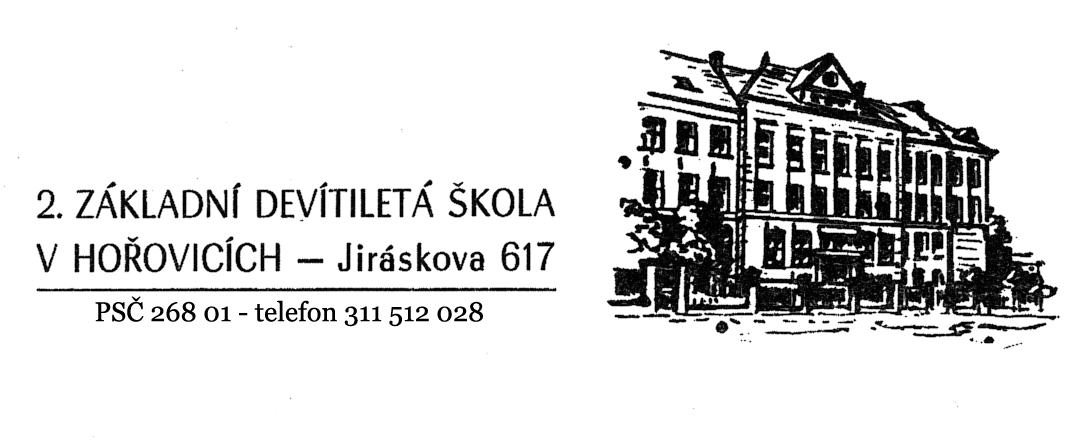 2. Základní škola Jiráskova 617, HořoviceŠKOLNÍ VZDĚLÁVACÍ PROGRAM PRO ZÁKLADNÍ VZDĚLÁVÁNÍ„Chceme vědět, znát a umět“platnost od 1. 9. 2016ŠKOLNÍ VZDĚLÁVACÍ PROGRAM PRO ZÁKLADNÍ VZDĚLÁVÁNÍ „Chceme vědět, znát a umět“platnost od 1. 9. 2016Identifikační údajeNázev ŠVPŠKOLNÍ VZDĚLÁVACÍ PROGRAM PRO ZÁKLADNÍ VZDĚLÁVÁNÍMotivační název: „Chceme vědět, znát a umět“Údaje o školeNázev školy: 2. ZŠ HořoviceAdresa školy: Jiráskova 617, 268 01 Hořovice                          Vísecké náměstí 318, 268 01 Hořovice Jméno ředitele: Mgr. Jiří VavřičkaKontakty:telefon: 311 512 028 – Jiráskova ul., 311 512 046 – Vísecké náměstí  fax: 311 512 029web: www.2zshorovice.cz, email: 2.zs.horovice@gmail.comIČO: 47515597IZO: 047515597RED-IZO: 600043142ZřizovatelNázev: Město HořoviceAdresa: Palackého nám. 2, 268 01 HořoviceKontakty: telefon: 311 512 503e-mail: podatelna@mesto-horovice.czPlatnost dokumentuod 1. 9. 2016č. j. 183/2016ŠVP ZV byl projednán Školskou radou. Charakteristika školyÚplnost a velikost školyŠkola patří mezi středně velké školy s devíti postupnými ročníky, které navštěvuje zhruba 300 žáků. Celková kapacita je 400 žáků. Na prvním stupni máme dvě paralelní třídy, na druhém po jedné třídě v ročníku. Ve třídách je v průměru 22 žáků. Do školní družiny se každoročně hlásí asi 100 dětí, do školního klubu 50.Školu navštěvují žáci z Hořovic a blízkých obcí – Tlustice, Rpety, Podluhy, Praskolesy a dalších. Žáci mají možnost prostřednictvím školního parlamentu ovlivňovat činnost školy, dávají podněty a připomínky k průběhu školního života a podílí se na vytváření příznivého klimatu mezi žáky, pedagogy i zákonnými zástupci.Škola má kmenové učebny, odbornou přírodovědnou učebnu, počítačovou učebnu a učebnu cizích jazyku ROBOTEL. Všechny třídy jsou připojeny na internet. Školní družina má samostatné prostory, školní klub využívá i třídy. Škola vlastní malou tělocvičnu a zároveň využívá tělocvičnu a plavecký bazén na 1. ZŠ Hořovice, která sídlí v těsné blízkosti. Ke stravování žáků i zaměstnanců školy slouží školní jídelna na 1. ZŠ Hořovice, která leží cca 100 m od budovy školy.Materiální a prostorové podmínky odpovídají standardům a jsou v souladu s požadavky RVP ZV.Charakteristika pedagogického sboruVýuku realizuje aprobačně i věkově stabilizovaný pedagogický sbor. Kvalifikovaný sbor vytváří všem žákům klidné a podnětné pracovní prostředí, na němž se podílí i vychovatelky školní družiny a školního klubu. Většina učitelů pracuje na škole dlouhodobě a systematicky se vzdělává v oblastech, které přispívají k osobnímu i profesnímu rozvoji. Pedagogický sbor čítá přes 20 členů, někteří jsou zaměstnáni na částečný úvazek. Průměrný věk pedagogických pracovníků je 45 let. Všichni mají pedagogické vzdělání nebo si v současné době vzdělání doplňují. Na škole působí výchovný poradce, metodik prevence sociálně patologických jevů, metodik ICT a metodik EVVO.Dlouhodobé projektyVe škole vytváříme projekty na školní úrovni – pořádáme zimní lyžařské pobyty pro 1. i 2. stupeň, letní pobyty pro 1. stupeň, letní sportovní pobyty pro 2. stupeň, dále několik kulturně-historických a přírodovědných exkurzí po České republice a Go kurz jako seznamovací kurz pro žáky 6. tříd zaměřený na komunikaci, spolupráci, řešení problémů a pozitivní klima třídy.V rámci mezinárodního partnerství škola spolupracuje se sdružením německých obcí Gau-Algesheim ve spolkové zemi Porýní-Falc.Charakteristika ŠVP3.1.   Zaměření školyZákladní škola poskytuje vzdělání v souladu s RVP ZV po celé období základního vzdělávání. Za důležité považujeme předat žákům soubory znalostí, dovedností, návyků a postojů, které jsou využitelné nejen v učení, ale zejména v běžném životě, a které jim umožňují efektivně a odpovídajícím způsobem jednat a konat v různých životních situacích. Naší prioritou je kvalitní základní vzdělání zaměřené na „aktivní dovednosti“ žáků, na rozvíjení komunikačních dovedností v mateřském i cizím jazyce, na rozvíjení pohybových dovedností žáků a na zdravý životní styl.Usilujeme o vytvoření bezpečného prostředí pro žáky, učíme je tolerantnosti, solidaritě, respektování práv a názorů jiných a formulaci, projevování a prosazování názorů vlastních.Pedagogičtí pracovníci se samozřejmě zaměřují i na práci s žáky nadanými a mimořádně nadanými a s žáky se speciálními vzdělávacími potřebami, a to i ve spolupráci s poradenskými zařízeními. Vycházíme z výchovných a vzdělávacích potřeb žáků, z kvalifikovanosti pedagogického sboru a z tradic školy. 3.2.   Výchovné a vzdělávací strategie	Školní vzdělávací program je koncipován tak, aby na úrovni školy (ročníků, předmětů) vytvářel co nejlepší předpoklady pro postupné osvojování klíčových kompetencí, které stanovuje rámcový vzdělávací program pro základní vzdělávání a které tvoří jeho základní strategii. 	K tomu směřuje každodenní činnost všech pedagogů školy, tj. vyučování, ale i mnohé další činnosti a akce, které se školou souvisejí – sportovní a jiné kurzy, letní a zimní škola v přírodě, exkurze, kulturní akce, soutěže atd.Kompetence k učeníUčitel vede žáka kvyužívání vhodných způsobů, metod a strategií, plánování a organizování vlastního učenívyhledávání a třídění informací z různých dostupných zdrojů, k plánování postupů a členění je do dílčích úlohsamostatnému pozorování a experimentování, k porovnávání výsledků a ke kritickému posuzování a vyvozování závěrů využitelných v budoucnostisebehodnocení a vytváření pozitivního vztahu k učeníKompetence k řešení problémůUčitel vede žáka kidentifikování a pochopení problému, zformulování cíle, analyzování a plánování různých způsobů řešení i z praktického životaargumentování a obhajování svých rozhodnutíověřování správnosti postupu, k práci s chybou a jejímu vnímání jako součásti řešeníi originálním řešením a individuálním postupůmKompetence komunikativníUčitel vede žáka kporozumění jazyka a příslušné symboliky v různých oblastech životadodržování zásad a zvyklostí při komunikaci v rámci třídy i celé školyvyužívání všech dostupných a vhodných komunikačních prostředků, včetně informačních technologiíformulování, argumentaci a prezentaci svých názorů i v rámci diskuze, k naslouchání a respektování názorů jinýchKompetence sociální a personálníUčitel vede žáka ktvořivému přístupu k životu diskusi a spolupráci, podpoře sebedůvěru a samostatné rozhodovánípráci v týmu, k osvojování dovednosti kooperace, chápání a respektování postojů a názorů druhých a tím k vytváření příjemné pracovní atmosféryúčasti a seberealizaci při rozličných aktivitáchpocitu zodpovědnosti žáka za výsledky své i celého týmuhodnocení své práce i práce druhýchKompetence občanskéUčitel vede žáka kupřednostňování a prosazování zdravého životního styluchápání důležitosti vztahu k přírodě a ochrany životního prostředízájmu o podporu a ochranu zdraví a trvale udržitelného rozvoje společnostiporozumění pravidlům, řádům a společenským normám a k jejich respektovánírespektování přesvědčení druhých lidí, k empatiirespektu a ochraně našich tradic, kulturního i historického Kompetence pracovníUčitel vede žáka kzískávání návyků a dovedností využitelných v praktickém životěplánování činností, k časovému rozvržení práce, k dodržování pracovních postupů, k orientaci v návodechpoužívání bezpečných a účinných materiálů, nástrojů a vybavení a k dodržování pracovních a hygienických podmínekvyužívání ICT pro vyhledávání informací ve výuce i v dalších aktivitáchvypracování projektů z různých oblastí lidské činnosti, k přenášení získaných znalostí do praktického životapřípravě různých aktivit pro žáky jiných tříd3.3.   Zabezpečení výuky žáků se speciálními vzdělávacími potřebamiVzdělávání žáků se speciálními vzdělávacími potřebami realizujeme na naší škole individuální integrací do běžných tříd. Plán pedagogické podpory (PLPP) sepisuje vždy třídní učitel, učitel konkrétního předmětu, popř. všichni pedagogičtí pracovníci, kteří pracující s daným žákem, za pomoci výchovného poradce, v určitých případech i za pomoci školního a školského poradenského zařízení. Nejprve probíhají rozhovory s jednotlivými vyučujícími, s cílem stanovení např. metod práce s žákem, způsobů kontroly osvojení znalostí a dovedností. Výchovný poradce stanoví termín přípravy PLPP a organizuje společné schůzky se zákonnými zástupci, pedagogy, případně s vedením školy a i žákem samotným. S PLPP je seznámen žák, zákonný zástupce žáka a všichni vyučující. Obsahuje popis obtíží žáka, stanovení cílů podpory a způsobů vyhodnocování naplňování plánu. PLPP škola vyhodnocuje naplňování cílů nejpozději po 3 měsících od zahájení poskytování PO. Za správnost PLPP je zodpovědný konkrétní vyučující a třídní učitel. PLPP má vždy písemnou podobu. Individuální vzdělávací plán (IVP) sestavuje třídní učitel a všichni učitelé pracující s daným žákem, za pomoci školního poradenského pracoviště nebo školského poradenského zařízení, případně asistentem pedagoga. IVP je zpracováván vždy na základě Doporučení pro vzdělávání žáka se speciálními vzdělávacími potřebami ve škole školským poradenským zařízením (pedagogicko-psychologické poradny nebo speciálního pedagogického centra), písemně. Práce na sestavní IVP jsou zahájeny okamžitě po obdržení Doporučení pro vzdělávání žáka se speciálními vzdělávacími potřebami ve škole. IVP je sestaven nejpozději do jednoho měsíce od obdržení Doporučení pro vzdělávání žáka se speciálními vzdělávacími potřebami ve škole. Před jeho zpracováním, obdobně jako při zpracování PLPP, budou probíhat rozhovory s jednotlivými vyučujícími, s cílem stanovení např. metod práce s žákem, způsobů kontroly osvojení znalostí a dovedností. Výchovný poradce stanoví termín přípravy IVP a organizuje společné schůzky se zákonnými zástupci, pedagogy, případně vedením školy a i žákem samotným. Výchovný poradce zajistí písemný informovaný souhlas zákonného zástupce žáka. Obsah IVP je konzultován s pracovníky školského poradenského zařízení i se zákonnými zástupci žáka. Součástí IVP je termín vyhodnocení naplňování IVP a může též obsahovat i termín průběžného hodnocení IVP, je-li to účelné. IVP může být zpracován i pro kratší období než je školní rok. IVP může být doplňován a upravován v průběhu školního roku. Výchovný poradce po podpisu IVP zákonným zástupcem žáka a po získání informovaného souhlasu zákonného zástupce předá informace o zahájení poskytování podpůrných opatření podle IVP zástupci ředitele školy. Výchovný poradce skutečnost zaznamená do školní matriky. Za správnost IVP je zodpovědný konkrétní vyučující a ředitel školy.Na základě Doporučení pro vzdělávání žáka se speciálními vzdělávacími potřebami ve škole, škola nabízí žákům s přiznanými podpůrnými opatřeními 2. – 5. stupně předmět Speciální pedagogické péče.K realizaci předmětů Speciální pedagogické péče využijeme disponibilní hodiny – viz vyhláška č.27/2016 Sb. Vzdělávací obsah těchto předmětů přizpůsobujeme vzdělávacím možnostem a předpokladům žáka s přiznanými podpůrnými opatřeními v rámci IVP.V případě podpůrného opatření (spočívajícího v úpravě očekávaných výstupů) pro žáky s LMP od 3. stupně podpory, bude pro tvorbu IVP využívána minimální doporučená úroveň pro úpravy očekávaných výstupů. Minimální doporučená úroveň, která je stanovena v RVP ZV pro 3., 5. a 9. ročník, bude na základě Doporučení pro vzdělávání žáka se speciálními vzdělávacími potřebami ve škole rozpracována pro konkrétní ročník v IVP žáka s přiznaným podpůrným opatřením. Postup tvorby, realizace a vyhodnocování IVP je stejný jako v případě IVP ostatních žáků.Školní poradenské pracoviště naší školy je tvořeno výchovným poradcem, metodikem prevence a školním psychologem. 3.4.   Zabezpečení výuky žáků nadaných a mimořádně nadanýchZařazení nadaných žáků do základního vzdělávání vyžaduje od učitelů náročnější přípravu na vyučování v jednotlivých předmětech. Pro tyto žáky je zapotřebí zvýšené motivace k rozšiřování základního učiva do hloubky především v těch vyučovacích předmětech, které reprezentují nadání dítěte.Plán pedagogické podpory (PLPP) sestavuje třídní učitel ve spolupráci s učiteli vyučovacích předmětů, ve kterých se projevuje mimořádné nadání žáka, s výchovným poradcem. PLPP má vždy písemnou podobu. Před jeho zpracováním budou probíhat rozhovory s vyučujícími, s cílem stanovení např. metod práce s žákem, způsobů kontroly osvojení znalostí a dovedností. Výchovný poradce stanoví termín přípravy PLPP a organizuje společné schůzky se zákonnými zástupci, pedagogy, případně s vedením školy a i žákem samotným. Za správnost PLPP je zodpovědný konkrétní vyučující.Individuální vzdělávací plán (IVP) mimořádně nadaného žáka sestavuje třídní učitel ve spolupráci s učiteli vyučovacích předmětů, ve kterých se projevuje mimořádné nadání žáka, s výchovným poradcem a školským poradenským zařízením. IVP mimořádně nadaného žáka má písemnou podobu a při jeho sestavování spolupracuje třídní učitel se zákonnými zástupci mimořádně nadaného žáka. Při sestavování IVP vycházíme z obsahu IVP stanoveného v § 28 vyhlášky č. 27/2016 Sb. Práce na sestavní IVP jsou zahájeny okamžitě po obdržení Doporučení pro vzdělávání žáka se speciálními vzdělávacími potřebami ve škole. IVP je sestaven nejpozději do jednoho měsíce od obdržení Doporučení pro vzdělávání žáka se speciálními vzdělávacími potřebami ve škole. Před jeho zpracováním, obdobně jako při zpracování PLPP, budou probíhat rozhovory s jednotlivými vyučujícími, s cílem stanovení např. metod práce s žákem, způsobů kontroly osvojení znalostí a dovedností. Výchovný poradce stanoví termín přípravy IVP a organizuje společné schůzky se zákonnými zástupci, pedagogy, případně vedením školy a i žákem samotným. Výchovný poradce zajistí písemný informovaný souhlas zákonného zástupce žáka. Obsah IVP je konzultován s pracovníky školského poradenského zařízení i se zákonnými zástupci žáka. Součástí IVP je termín vyhodnocení naplňování IVP a může též obsahovat i termín průběžného hodnocení IVP, je-li to účelné. IVP může být zpracován i pro kratší období než je školní rok. IVP může být doplňován a upravován v průběhu školního roku. Výchovný poradce po podpisu IVP zákonným zástupcem žáka a získání informovaného souhlasu zákonného zástupce předá informace zástupci ředitele školy. Výchovný poradce skutečnost zaznamená do školní matriky. Za správnost IVP je zodpovědný konkrétní vyučující a ředitel školy.3.5.   Začlenění průřezových tématOSOBNOSTNÍ A SOCIÁLNÍ VÝCHOVA - OSVVÝCHOVA DEMOKRATICKÉHO OBČANAVÝCHOVA K MYŠLENÍ V EVROPSKÝCH A GLOBÁLNÍCH SOUVISLOSTECHMULTIKULTURNÍ VÝCHOVAENVIRONMENTÁLNÍ VÝCHOVAMEDIÁLNÍ VÝCHOVAUčební plánTabulace učebního plánu pro 1. stupeň a poznámky k němuTabulace učebního plánu pro 2. stupeň a poznámky k němuPoznámky k učebnímu plánu pro 1. a 2. stupeňPoznámky k učebnímu plánu pro 1. stupeňCelková povinná týdenní dotace na 1. stupni je 118 hodin.Z disponibilní 16 hodinové dotace čerpáme plný počet hodin k posílení předmětů Český jazyk, Matematika, Prvouka, Vlastivěda a Přírodověda z důvodů interaktivních vyučovacích metod a k realizaci okruhů z průřezových témat.Český jazykVzdělávací obsah předmětu je rozdělen do tří okruhů: Komunikační a slohová výchova, Jazyková výchova, Literární výchova.Předmět Český jazyk se vyučuje v 1. ročníku 9 hodin, ve 2. ročníku 10 hodin, ve 3. ročníku 9 hodin a ve 4. a 5. ročníku 10 hodin. /V 1. a ve 3. ročníku 7+2 disponibilní hodiny, ve 2. ročníku 7+3 disponibilní hodiny, ve 4. a 5. ročníku 6+1 disponibilní hodina. /Vyučovací předmět je posílen 9 hodinami z disponibilní časové dotace.MatematikaSoučástí předmětu je geometrie. Vyučovací předmět je posílen 4 hodinami z disponibilní časové dotace.InformatikaPočítačové výukové programy jsou využívány na 1. stupni při běžné výuce v předmětech Matematika, Český jazyk, Vlastivěda, Prvouka, Přírodověda. Informatika jako samostatný předmět je vyučován v 5. ročníku.Prvouka  je posílena 1 hodinou z disponibilní časové dotace ve 3. ročníku. Součástí je i výchova ke zdraví.Vlastivěda	je posílena 1 hodinou z disponibilní časové dotace ve 4. ročníku. Přírodověda je posílena 1 hodinou z disponibilní časové dotace v 5. ročníku. Součástí je i výchova ke zdraví.Předmět speciální pedagogické péčiJako podpůrná opatření pro žáky se speciálními vzdělávacími potřebami budou v naší škole zařazeny podle Doporučení pro vzdělávání žáka se speciálními vzdělávacími potřebami ve škole a přiznaného stupně podpory Předměty speciálně pedagogické péče. K realizaci předmětů speciální pedagogické péče budou využity disponibilní hodiny. Vzdělávací obsah těchto předmětů přizpůsobíme vzdělávacím možnostem a předpokladům žáka s přiznanými podpůrnými opatřeními v rámci IVP (vyhláška č. 27/2016 Sb.)V případě podpůrného opatření (spočívajícího v úpravě očekávaných výstupů) pro žáky s LMP od třetího stupně podpory, bude pro tvorbu IVP využívána minimální doporučená úroveň pro úpravy očekávaných výstupů v rámci podpůrných opatření stanovená v RVP ZV.Vzdělávací obsah vzdělávacího oboru Cizí jazyk je možné nahradit v nejlepším zájmu žáka s přiznanými podpůrnými opatřeními od třetího stupně dle § 16 odst. 2 písm. b) školského zákona jiným vzdělávacím obsahem v rámci IVP a to na základě Doporučení pro vzdělávání žáka se speciálními vzdělávacími potřebami ve škole.Okruhy průřezových témat jsou realizovány integrací do předmětů a ročníků.Poznámky k učebnímu plánu pro 2. stupeňCelková povinná týdenní dotace na 2. stupni je 122 hodin, z toho 18 disponibilních hodin z disponibilní časové dotace.Český jazyk a literatura obsahuje složku komunikační a slohová výchova. Čerpá 2 hodiny z disponibilní časové dotace, vždy po 1 hodině v 7. a 9. ročníku.Anglický jazykse vyučuje jako cizí jazyk.Další cizí jazyk se vyučuje od 8. ročníku jako druhý cizí jazyk 3 hodiny týdně. Žáci mají možnost volit další cizí jazyk z nabídky: Německý jazyk a Ruský jazyk.Matematika je posílena 4 hodinami z disponibilní časové dotace, v 6. ročníku o 2 hodiny a 7. a 8. ročníku po 1 hodině.Informatika je posílena 2 hodinami z disponibilní časové dotace, vždy po 1 hodině v 7. a 9. ročníku.Výchova k občanstvíJe posílena 1 hodinou z disponibilní časové dotace v 8. ročníku. Vzdělávací obsah předmětu je rozdělen do pěti tematických okruhů: Člověk ve společnosti, Člověk jako jedinec, Člověk, stát a hospodářství, Člověk, stát a právo a Mezinárodní vztahy, globální svět.Přírodopis je posílen 2 hodinami z disponibilní časové dotace, po 1 hodině v 7. a 9. ročníku.Seminář z přírodovědných předmětůPředmět Seminář z přírodovědných předmětů je vyučován v 9. ročníku 1h týdně. Tato 1 hodina je z disponibilní časové dotace. Žáci jedné třídy jsou zpravidla rozděleni na 2 skupiny a střídají se  1x za 14 dní po 2 hodinách. Předmět navazuje a rozšiřuje učivo předmětů přírodopis, chemie a fyzika. Souvisí i se vzdělávacími oblastmi Člověk a společnost, Člověk a zdraví a Člověk a příroda.Zeměpisje posílen 3 disponibilními hodinami, vždy po 1 hodině v 6., 7. a 9. ročníku.Praktické činnosti jsou posíleny 1 disponibilní hodinou v 9. ročníku. Žáci jsou rozděleni na skupinu chlapců a skupinu dívek. Praktické činnosti se vyučují 1x 14 dní po 2 hodinách.	Vzdělávací obsah je na 1. stupni rozdělen do čtyř tematických okruhů - Práce s drobným materiálem, Pěstitelské práce, Konstrukční činnosti a Příprava pokrmů.	Na druhém stupni je okruh Svět práce začleněn v 8. a 9. ročníku i do předmětu výchova k občanství a je povinný pro všechny žáky. Pro chlapce je povinný okruh Práce s technickými materiály a Design a konstruování, pro dívky Design a konstruování a Příprava pokrmů.Všechny tematické okruhy průřezových témat jsou integrovány do obsahů vyučovacích předmětů.Předmět speciální pedagogické péčeJako podpůrná opatření pro žáky se speciálními vzdělávacími potřebami budou v případě potřeby v naší škole zařazeny Předměty speciálně pedagogické péče podle Doporučení pro vzdělávání žáka se speciálními vzdělávacími potřebami ve škole a přiznaného stupně podpory. K realizaci těchto předmětů budou využity disponibilní hodiny. Vzdělávací obsah těchto předmětů přizpůsobujeme vzdělávacím možnostem a předpokladům žáka s přiznanými podpůrnými opatřeními v rámci IVP - viz vyhláška č. 27/2016 Sb.V případě podpůrného opatření (spočívajícího v úpravě očekávaných výstupů) pro žáky s LMP od třetího stupně podpory, bude pro tvorbu IVP využívána minimální doporučená úroveň pro úpravy očekávaných výstupů v rámci podpůrných opatření stanovená v RVP ZV.Vzdělávací obsah vzdělávacích oborů Cizí jazyk a Další cizí jazyk je možné nahradit v nejlepším zájmu žáka s přiznanými podpůrnými opatřeními od třetího stupně dle § 16 odst. 2 písm. b) školského zákona jiným vzdělávacím obsahem v rámci IVP a to na základě Doporučení pro vzdělávání žáka se speciálními vzdělávacími potřebami ve škole. Vzdělávací obsah vzdělávacího oboru Další cizí jazyk je možné nahradit v nejlepším zájmu žáka s přiznanými podpůrnými opatřeními vzdělávacím obsahem vzdělávacího oboru Cizí jazyk. Časová dotace může být upravena, popř. může být celý vzdělávací obsah vzdělávacího oboru nahrazen jiným v souvislosti s podpůrným opatřením dle § 16 odst. 2 písm. b) školského zákona. A to na základě Doporučení pro vzdělávání žáka se speciálními vzdělávacími potřebami ve škole v rámci IVP.Učební osnovyVzdělávací oblast Jazyk a jazyková komunikaceVzdělávací obor Český jazyk a literatura Název vyučovacího předmětu: Český jazykCharakteristika vyučovacího předmětu:      Český jazyk je vyučován jako samostatný předmět ve všech ročnících 1. stupně. Vzdělávání je zaměřeno na získávání kvalitních jazykových dovedností v mluvené i písemné podobě, při jejichž realizaci se vytvářejí předpoklady k efektivní mezilidské komunikaci. V Komunikační a slohové výchově se žáci učí vnímat a chápat různá jazyková sdělení, číst s porozuměním, kultivovaně psát, mluvit a rozhodovat se na základě přečteného nebo slyšeného textu. V Jazykové výchově získávají žáci vědomosti a dovednosti potřebné k osvojování spisovného jazyka. Učí se poznávat a rozlišovat jeho další formy. Jazyková výchova vede žáky k přesnému a logickému myšlení, prohlubuje jejich obecné intelektové dovednosti. V Literární výchově poznávají žáci prostřednictvím četby základní literární druhy, formulují vlastní názory o přečteném díle, učí se rozlišovat literární fikci od skutečnosti. Postupně získávají a rozvíjejí základní čtenářské návyky.1) obsahové vymezení vyučovacího předmětu:     Vzdělávací obsah předmětu je rozdělen do tří okruhů: Komunikační a slohová výchova, Jazyková výchova, Literární výchova.2) časové vymezení vyučovacího předmětu:      Předmět Český jazyk se vyučuje na I. stupni v 1. ročníku 9 hodin, ve 2. ročníku 10 hodin, ve 3. ročníku 9 hodin a ve 4. a 5. ročníku 10 hodin. /V 1. a ve 3. ročníku 7+2 disponibilní hodiny, ve 2. ročníku 7+3 disponibilní hodiny, ve 4. a 5. ročníku 6+1 disponibilní hodina. /3) organizační vymezení vyučovacího předmětu:      Vyučování Českého jazyka se realizuje ve třídách. Součástí předmětu jsou i návštěvy divadelních představení, které se konají v divadlech. Besedy s knihovníkem se konají v Městské knihovně v Hořovicích.     Nejčastěji používanými metodami jsou výklad, samostatná práce, skupinové vyučování, soutěže, testy, práce na interaktivní tabuli, besedy o literárních dílech, čtenářské dílny.4) výchovné a vzdělávací strategie:Kompetence k učeníUčitel vede žáka:- k rozvíjení dovedností potřebných k osvojování učiva- k možnosti používat osvojené dovednosti v jiných oblastech- k systematickému řazení a ukládání informací- seznámení se s mluvnickými a literárními pojmy, které se vztahují k učivuKompetence k řešení problémůUčitel vede žáka : - k samostatnému formulování pravidel, kterými se řídí mluvnické jevy- k odůvodňování správného řešení a schopnosti nalézt chyby v textuKompetence komunikativníUčitel vede žáka:- ke správné formulaci obsahu sdělení- k porozumění probíraných literárních textů- k rozšiřování slovní zásoby žáků- ke správné stavbě větných celkůKompetence sociální a personálníUčitel vede žáka:- k diskuzi v rámci celé třídy i v malých skupinkách- k samostatné práci i práci ve skupinách podle daných pravidel- ke zvládnutí přiměřeně obtížných úkolů a umožňuje mu  dosažení úspěchuKompetence občanskéUčitel vede žáka:- k poznání kulturního dědictví národa- ke schopnosti poskytnout pomoc i o ni požádat- k potřebě celoživotního vzděláváníKompetence pracovníUčitel vede žáka: - k zodpovědnému přístupu k zadaným úkolům- k dodržování hygienických pravidel pro čtení i psaní- k udržování jejich pracovního prostoru5) průřezová témata:     V předmětu Český jazyk jsou realizována tato průřezová témata:Osobnostní a sociální výchovaVýchova demokratického občanaEnvironmentální výchovaMediální výchovaVýchova k myšlení v evropských a globálních souvislostechMultikulturní výchovaPŘEDMĚT:  Český jazyk         ROČNÍK:     1.PŘEDMĚT:    Český jazyk       ROČNÍK:    2. PŘEDMĚT: Český jazykROČNÍK: 3.PŘEDMĚT: Český jazyk                                              ROČNÍK: 4.PŘEDMĚT: Český jazykROČNÍK: 5. Název vyučovacího předmětu: Český jazyk a literaturaCharakteristika vyučovacího předmětu:      Český jazyk a literatura je vyučován jako samostatný předmět ve všech ročnících 2. stupně.     Vzdělávací oblast Jazyk a jazyková komunikace zaujímá stěžejní postavení ve výchovně vzdělávacím procesu. Dovednosti, které si v jeho rámci žáci osvojují, jsou důležité nejen pro vzdělávání v rámci oblasti Jazyk a jazyková komunikace, ale umožňují i získávání poznatků ve všech dalších oborech. Dobrá úroveň jazykové kultury patří k podstatným znakům všeobecné vyspělosti absolventa základního vzdělávání. Jazykové vyučování vybavuje žáka takovými znalostmi a dovednostmi, které mu umožňují správně vnímat různá jazyková sdělení, rozumět jim, vhodně se vyjadřovat a účinně uplatňovat i prosazovat výsledky svého poznání. Dovednosti získané ve vzdělávacím oboru Český jazyk a literatura jsou potřebné nejen pro kvalitní jazykové vzdělání, ale jsou důležité i pro úspěšné osvojování poznatků v dalších oblastech vzdělávání. Užívání češtiny jako mateřského jazyka v jeho mluvené i písemné podobě umožňuje žákům poznat a pochopit společensko-kulturní vývoj lidské společnosti. Při realizaci daného vzdělávacího oboru se vytvářejí předpoklady k efektivní mezilidské komunikaci tím, že se žáci učí interpretovat své reakce a pocity tak, aby dovedli pochopit svoji roli v různých komunikačních situacích a aby se uměli orientovat při vnímání okolního světa i sebe sama.      Předmět Český jazyk a literatura souvisí s dalšími předměty - dějepis, hudební, výtvarná a občanská výchova. Zároveň jazyk potřebuje každý člověk ve všech životních situacích a v jakékoli oblasti lidské činnosti.1) obsahové vymezení vyučovacího předmětu:Obsah vzdělávacího oboru Český jazyk a literatura má komplexní charakter, pro přehlednost je rozdělen do tří složek: Komunikační a slohové výchovy, Jazykové výchovy a Literární výchovy. Ve výuce se však vzdělávací obsah jednotlivých složek vzájemně prolíná.      V Komunikační a slohové výchově se žáci učí vnímat a chápat různá jazyková sdělení, číst s porozuměním, kultivovaně psát, mluvit a rozhodovat se na základě přečteného nebo slyšeného textu různého typu vztahujícího se k nejrůznějším situacím, analyzovat jej a kriticky posoudit jeho obsah. Ve vyšších ročnících se učí posuzovat také formální stránku textu a jeho výstavbu.      V Jazykové výchově žáci získávají vědomosti a dovednosti potřebné k osvojování spisovné podoby českého jazyka. Učí se poznávat a rozlišovat jeho další formy. Jazyková výchova vede žáky k přesnému a logickému myšlení, které je základním předpokladem jasného, přehledného a srozumitelného vyjadřování. Při rozvoji potřebných znalostí a dovedností se uplatňují a prohlubují i jejich obecné intelektové dovednosti, např. dovednosti porovnávat různé jevy, jejich shody a odlišnosti, třídit je podle určitých hledisek a dospívat k zobecnění. Český jazyk se tak od počátku vzdělávání stává nejen nástrojem získávání většiny informací, ale i předmětem poznávání.      V Literární výchově žáci poznávají prostřednictvím četby základní literární druhy, učí se vnímat jejich specifické znaky, postihovat umělecké záměry autora a formulovat vlastní názory o přečteném díle. Učí se také rozlišovat literární fikci od skutečnosti. Postupně získávají a rozvíjejí základní čtenářské návyky i schopnosti tvořivé recepce, interpretace a produkce literárního textu. Žáci dospívají k takovým poznatkům a prožitkům, které mohou pozitivně ovlivnit jejich postoje, životní hodnotové orientace a obohatit jejich duchovní život. 2) časové vymezení vyučovacího předmětu:Na druhém stupni se vyučují v 6. a 8. ročníku 4 hodiny, v 7. ročníku 4 + 1 disponibilní hodina a v 9. ročníku 3 + 1 disponibilní hodina.3) organizační vymezení vyučovacího předmětu:      Vyučování předmětu český jazyk a literatura se realizuje ve třídách. Využívají se i jiné formy - exkurze, návštěva divadla nebo knihovny.      Nejčastěji využívanými metodami jsou výklad, samostatná práce písemná a ústní, skupinové vyučování, soutěže, testy.     Další metody: ústní cvičení                            diferenciace práce – různé typy úloh pro jednotlivé typy žáků                            rozbor lit. děl – pochopení smyslu, použití v historickém a společenském kontextu                                                           informace o přečteném nebo viděném díle                             rozbor textu z hlediska jazykového                             doplňovací cvičení – uvědomování si pravopisných pravidel                             diktáty – frontální, částečné, doplňovací                             vedení dialogu                            kritické čtení a vnímání mediálních sdělení                            začlenění průřezových témat                             komunikace                             interpretace vztahu mediálních sdělení a reality                             stavba a tvorba mediálních sdělení                             práce na PC4) výchovné a vzdělávací strategie:     Výchovné a vzdělávací strategie směřují k naplňování klíčových kompetencí. Učitel kombinuje bez ostrých hranic jazykovou, literární, komunikační a slohovou výchovu; podporuje zvyšování čtenářské gramotnosti žáků, dbá na správné čtenářské návyky; využívá dostupných nebo vlastních materiálů blízkých každodennímu životu žáků, tiskopisy volí přednostně z regionu školy; volí metody a formy práce podporující zájem žáků o mateřský - český jazyk, vytváří dostatek stimulů pro aktivní práci žáků; vede žáky k používání jazykových příruček; při zadávání slohových prací a výběru témat literární výchovy přihlíží k zájmům žáků a k aktuálním otázkám; poukáže na význam pravopisu, volí jevy základní a časté; vede žáky ke zdokonalová-ní jejich vyjadřovacích schopností a dovedností; rozhoduje o výběru a zařazení doplňujícího učiva; zařazuje průřezová témata; ukazuje na příkladech rozdíl mezi literaturou hodnotnou a brakovou. Kompetence k učení: Učitel vede žáka     - k vyhledávání a třídění informací, propojování a zařazování      - k osvojení základních jazykových a literárních pojmů     - k využívání prostředků výpočetní techniky      - k diskuzi o výsledcích svého učení, hodnotí je      - k užívání vhodné terminologie a používání vhodných jazykových prostředkůKompetence k řešení problémů:Učitel vede žáka     - k pojmenování problému, vyhledávání informací vhodných k řešení problémů a vyhledávání různých         variant řešení             - k volbě vhodných způsobů samostatného řešení a vhodnému výběru jazykových prostředků      - ke kritickému myšlení      - k volbě a plánování různých postupů     - k argumentování a přesvědčivému mluvení  Kompetence komunikativníUčitel vede žáka     - k formulování a vyjadřování svých myšlenek a názorů v logickém sledu     - k výstižnému, souvislému a kultivovanému ústnímu a písemnému projevu     - k naslouchání promluv druhých lidí, ke vhodné reakci a tvořivému využívání     - k využívání informačních a komunikačních prostředků pro komunikaci s okolním světem      - k výstižné a vhodné argumentaci      - k účinné a výstižné diskuzi, podporujeme kooperaci žáků, vzájemnou ohleduplnost Kompetence sociální a personální: Učitel vede žáka     - k účinné spolupráci a diskuzi ve skupině     - k vytvoření příjemné atmosféry v týmu      - k věcné argumentaci a komunikaci      - k dodržování pravidel korektního chování      - k podpoře jejich zdravé sebedůvěry, ke schopnosti komunikace v kolektivuKompetence občanské :Učitel vede žáka     - k respektování přesvědčení druhých      - k uvědomění si svých práv a povinností      - k uvědomění si tradic a kulturního dědictví, tvořivému a aktivnímu zapojení se do kulturního dění      - k zájmu o naše kulturní dědictví      - ke vnímaní a prozkoumávání názorů odlišných od názorů jejich     - ke spolupráci a zodpovědnosti za výsledek práce celku  Kompetence pracovní:Učitel vede žáka     - k využívání znalostí a zkušeností získaných v jiných předmětech      - k ochraně kulturních hodnot      - k chápání a dodržování bezpečnostních pravidel a hygieny práce 5) průřezová témata:V předmětu Český jazyk a literatura jsou realizována tato průřezová témata:     Osobnostní a sociální výchova     Výchova demokratického občana     Výchova k myšlení v evropských a globálních souvislostech     Multikulturní výchova     Environmentální výchova     Mediální výchovaPŘEDMĚT:   Český jazyk a literatura                                               ROČNÍK:       6.PŘEDMĚT:   Český jazyk a literatura                                               ROČNÍK:      7.PŘEDMĚT:  Český jazyk a literatura                                               ROČNÍK:      8.PŘEDMĚT: Český jazyk a literatura           ROČNÍK:     9.         Vzdělávací obor Cizí jazykNázev vyučovacího předmětu: Anglický jazykCharakteristika vyučovacího předmětu: Anglický jazyk je vyučován jako samostatný předmět od 3. do 9. ročníku. Cílem jazykové výuky je rozvoj komunikačních dovedností žáků, aby vnímali správně různá jazyková sdělení, rozuměli jim a dokázali se vhodně vyjadřovat. Osvojené jazykové kompetence umožňují žákům komunikaci v rámci Evropy i ve světě a přispívají k překonávání jazykových bariér a rozvoji porozumění a tolerance, pomáhají žákům v budoucím pracovním zařazení a umožňují jim poznávat odlišnosti v jiných zemích světa. Požadavky na jazykové kompetence vycházejí ze Společného evropského referenčního rámce pro jazyky. Předpokládá se dosažení úrovně A2.  1) obsahové vymezení vyučovacího předmětu:Výuka cizího jazyka se zaměřuje zejména na získání komunikativních kompetencí. V prvním období na 1. stupni  (3.ročník) se soustřeďuje pozornost na rozvoj řečových dovedností. Ve druhém období na 1. stupni (4. a 5. ročník) a na 2. stupni je důraz kladen na rozvoj mluvení, poslech s porozuměním, čtení s porozuměním a psaní.2) časové vymezení vyučovacího předmětu: Předmět Anglický jazyk se vyučuje na 1. a 2. stupni od 3. do 9. ročníku. V každém ročníku je časová dotace 3 hodiny týdně.3) organizační vymezení vyučovacího předmětu: Vyučování předmětu Anglický jazyk se realizuje ve třídách a ve specializované multimediální učebně - jazykové laboratoři. Nejčastěji používanými metodami jsou práce ve dvojicích, práce ve skupině, samostatná práce, myšlenková mapa, práce s interaktivními pomůckami.4) výchovné a vzdělávací strategie:Požadavky na vzdělávání v cizích jazycích vycházejí ze Společného evropského referenčního rámce pro jazyky a zaměřují se zejména na rozvoj kompetencí komunikativních, ale i kompetencí k učení, kompetencí k řešení problémů, kompetencí sociálních a personálních, kompetencí občanských a pracovních. Kompetence k učeníUčitel vede žáka:k využívání vhodných způsobů a metod pro efektivní učeník efektivnímu propojení získaných informací v procesu dalšího učení a v praktickém životěk samostatné systemizaci získaných poznatků a jejich propojení pro komplexnější pohled na společenské a kulturní jevyk samostatnému získávání informací z různých zdrojů a k zvládnutí práce s jazykovými texty různého zaměřeník posuzování vlastního pokroku a překonávání problémů v učeníKompetence k řešení problémůUčitel vede žáka:k využití vlastního úsudku při rozpoznání, pochopení a řešení problémuk samostatnému řešení problému a hledání vhodných způsobů řešeník zodpovědnosti za vlastní rozhodnutí a schopnosti své rozhodnutí obhájitKompetence komunikativníUčitel vede žáka:k logickému a souvislému vyjadřování v ústním a písemném projevuk osvojování jazyka jako prostředku k získání a předání informací, k vyjádření svých potřeb a ke sdělování názorůk porozumění mluveným i psaným textům a záznamům a vhodné reakci na něk účinné komunikaci s okolním světem pomocí moderních komunikačních prostředkůk využití získaných jazykových poznatků k plnohodnotné komunikaci s lidmi z jiného kulturního prostředíKompetence sociální a personálníUčitel vede žáka:ke spolupráci v týmu a dodržování pravidel týmové prácek úctě při jednání s druhými lidmi a k upevňování mezilidských vztahůk respektování názorů a zkušeností druhých lidík upevňování sebedůvěry a sebeúctyKompetence občanskéUčitel vede žáka:k respektování přesvědčení, kultury a hodnot lidí z odlišného kulturního prostředík uvědomění si svých práv a povinností ve škole i mimo školuk ochraně zdraví a okolního prostředíKompetence pracovníUčitel vede žáka:k využívání získaných jazykových dovedností pro účinnou komunikaci s okolímk samostatnému získávání informací z různých zdrojůk pochopení jazyka jako nástroje pro celoživotní vzdělávání5) průřezová témata:V předmětu Anglický jazyk jsou realizována tato průřezová témata:Osobnostní a sociální výchovaVýchova demokratického občanaVýchova k myšlení v evropských a globálních souvislostechMultikulturní výchovaMediální výchovaPŘEDMĚT:      ANGLICKÝ JAZYKROČNÍK:     3.PŘEDMĚT:        Anglický jazyk   ROČNÍK:     4.PŘEDMĚT:        ANGLICKÝ JAZYKROČNÍK:     5.PŘEDMĚT:       ANGLICKÝ JAZYK ROČNÍK:           6.PŘEDMĚT:       ANGLICKÝ JAZYKROČNÍK:           7.PŘEDMĚT:       ANGLICKÝ JAZYK  ROČNÍK:           8.PŘEDMĚT:       ANGLICKÝ JAZYK ROČNÍK:           9.Vzdělávací obor Další cizí jazykNěmecký jazykCharakteristika vyučovacího předmětu: Německý jazyk je vyučován jako další cizí jazyk na druhém stupni. Dle Společného evropského referenčního rámce pro jazyky směřuje k dosažení úrovně A1. Proces osvojování německého jazyka na základní škole vede k uvědomění si významu německého jazyka jako komunikačního prostředku v současné Evropě. Pomáhá snižovat jazykové bariéry a přispívá ke zvýšení sebevědomí a samostatnosti jak v osobním životě, tak v dalším studiu a v budoucím pracovním uplatnění. Dále umožňuje poznávat odlišnosti ve způsobu života lidí z německy mluvících zemí a poznávat jejich kulturní tradice a zvyky. Vzdělávání v německém jazyce směřuje k rozvoji základních komunikativních dovedností, tj. poslechu, čtení, mluvení a psaní a k osvojení základních gramatických znalostí a základní slovní zásoby k aktivnímu využití v běžných komunikativních situacích.1) obsahové vymezení vyučovacího předmětu:Výuka cizího jazyka se zaměřuje zejména na získání komunikativních kompetencí, zejména řečových dovedností. Důraz je kladen na rozvoj mluvení, poslech s porozuměním, čtení s porozuměním a psaní.2) časové vymezení vyučovacího předmětu:  Předmět německý jazyk se vyučuje na druhém stupni v 8. a 9. ročníku 3 hodiny týdně.3) organizační vymezení vyučovacího předmětu: Vyučování předmětu Německý jazyk se realizuje ve třídách a ve specializované multimediální učebně - jazykové laboratoři. Nejčastěji používanými metodami jsou výklad, samostatná práce, práce ve dvojicích, skupinové vyučování, projektové vyučování, soutěže, testy, brainstorming, myšlenková mapa, práce s interaktivními pomůckami, práce na PC.4) výchovné a vzdělávací strategie:Požadavky na vzdělávání v cizích jazycích vycházejí ze Společného evropského referenčního rámce pro jazyky a zaměřují se zejména na rozvoj kompetencí komunikativních, ale i kompetencí k učení, kompetencí k řešení problémů, kompetencí sociálních a personálních, kompetencí občanských a pracovních. Kompetence k učení              Učitel vede žáka:k poznávání a pochopení jazyka jako důležitého nástroje celoživotního vzděláváník osvojování gramatických pravidel a slovní zásobyk samostatnému nastudování příslušné slovní zásoby pro tvorbu tematicky zaměřených projektů i k vlastní prezentaci výsledků své prácek využívání vhodných způsobů a metod pro efektivní učeník efektivnímu propojení získaných informací v procesu dalšího učení a v praktickém životěk samostatnému získávání informací z různých zdrojů a k zvládnutí práce s jazykovými texty různého zaměřeník posuzování vlastního pokroku a překonávání problémů v učeníKompetence sociální a personální	Učitel vede žáka:k získávání sebedůvěry při vystupování před menším či větším kolektivemke spolupráci a upevňování dobrých vztahů s druhými lidmike schopnosti zapojit se do diskuze či debaty a k respektování různých názorůk  práci v týmech k objektivnímu hodnocení výsledků své i týmové prácek samostatnému a kultivovanému projevuKompetence komunikativní	Učitel vede žáka:k přesnému, logicky a gramaticky správnému vyjadřování potřeb, prožitků i ke sdělování názorůke kultivovanému písemné a ústnímu projevuk dodržování stanovených pravidel vzájemné komunikacek nácviku správných pravidel mezilidské komunikace a k rozvíjení konstruktivního dialoguk projevu v rámci obecně uznávaných norem slušného chování Kompetence k řešení problémů	Učitel vede žáka:k tvořivému myšlení na základě poznávání konkrétních pojmů a situací tím, že využívají jazyková pravidla pro vyvozování složitějších gramatických jevů, k hledání souvislostí a rozdílných prvků v dané problémové situaci a formulování možných řešení u vyslechnutého sdělení či nalezení určitých informací v písemných textechKompetence pracovní	Učitel vede žáka:aktivnímu zapojení do předmětuzodpovědný přístup k daným úkolůmk využívání získaných jazykových dovedností pro účinnou komunikaci s okolímk samostatnému získávání informací z různých zdrojůk pochopení jazyka jako nástroje pro celoživotní vzděláváníKompetence občanská	Učitel vede žáka:k poznávání a chápání jazyka jako zdroje pro využívání osvojených komunikativních znalostí v konkrétních reálných situacích, tím, že žákům zprostředkujeme obeznámení s historií, kulturními tradicemi, zvyky, běžným životem a zeměpisnými reáliemi německy mluvících zemík respektování přesvědčení, kultury a hodnot lidí z odlišného kulturního prostředí5) průřezová témata:V předmětu německý jazyk jsou realizována tato průřezová témata:Osobnostní a sociální výchovaVýchova demokratického občanaEnvironmentální výchovaMediální výchovaVýchova k myšlení v evropských a globálních souvislostechMultikulturní výchovaPŘEDMĚT:  Německý jazyk        ROČNÍK:  8. PŘEDMĚT:  Německý jazyk        ROČNÍK:  9.Ruský jazykCharakteristika vyučovacího předmětu: Ruský jazyk je vyučován jako samostatný předmět  v  8. a  9. ročníku. Cílem jazykové výuky je rozvoj komunikačních dovedností žáků, aby vnímali správně různá jazyková sdělení, rozuměli jim a dokázali se vhodně vyjadřovat. Osvojené jazykové kompetence umožňují žákům komunikaci v rámci Evropy i ve světě a přispívají k překonávání jazykových bariér a rozvoji porozumění a tolerance, pomáhají žákům v budoucím pracovním zařazení a umožňují jim poznávat odlišnosti v jiných zemích světa. Požadavky na jazykové kompetence vycházejí ze Společného evropského referenčního rámce pro jazyky. Předpokládá se dosažení úrovně A1.  1) obsahové vymezení vyučovacího předmětu:Výuka cizího jazyka se zaměřuje zejména na získání komunikativních kompetencí, zejména řečových dovedností. Důraz je kladen na rozvoj mluvení, poslech s porozuměním, čtení s porozuměním a psaní.2) časové vymezení vyučovacího předmětu: Předmět Ruský jazyk se vyučuje na 2. stupni v 8. a 9. ročníku. V každém ročníku je časová dotace 3 hodiny týdně.3) organizační vymezení vyučovacího předmětu: Vyučování předmětu Ruský jazyk se realizuje ve třídách a ve specializované multimediální učebně - jazykové laboratoři. Nejčastěji používanými metodami jsou práce ve dvojicích, práce ve skupině, samostatná práce, myšlenková mapa, práce s interaktivními pomůckami.4) výchovné a vzdělávací strategie:Požadavky na vzdělávání v cizích jazycích vycházejí ze Společného evropského referenčního rámce pro jazyky a zaměřují se zejména na rozvoj kompetencí komunikativních, ale i kompetencí k učení, kompetencí k řešení problémů, kompetencí sociálních a personálních, kompetencí občanských a pracovních. Kompetence k učeníUčitel vede žáka:k využívání vhodných způsobů a metod pro efektivní učeník efektivnímu propojení získaných informací v procesu dalšího učení a v praktickém životěk samostatné systemizaci získaných poznatků a jejich propojení pro komplexnější pohled na společenské a kulturní jevyk samostatnému získávání informací z různých zdrojů a k zvládnutí práce s jazykovými texty různého zaměřeník posuzování vlastního pokroku a překonávání problémů v učeníKompetence k řešení problémůUčitel vede žáka:k využití vlastního úsudku při rozpoznání, pochopení a řešení problémuk samostatnému řešení problému a hledání vhodných způsobů řešeník zodpovědnosti za vlastní rozhodnutí a schopnosti své rozhodnutí obhájitKompetence komunikativníUčitel vede žáka:k logickému a souvislému vyjadřování v ústním a písemném projevuk osvojování jazyka jako prostředku k získání a předání informací, k vyjádření svých potřeb a ke sdělování názorůk porozumění mluveným i psaným textům a záznamům a vhodné reakci na něk účinné komunikaci s okolním světem pomocí moderních komunikačních prostředkůk využití získaných jazykových poznatků k plnohodnotné komunikaci s lidmi z jiného kulturního prostředíKompetence sociální a personálníUčitel vede žáka:ke spolupráci v týmu a dodržování pravidel týmové prácek úctě při jednání s druhými lidmi a k upevňování mezilidských vztahůk respektování názorů a zkušeností druhých lidík upevňování sebedůvěry a sebeúctyKompetence občanskéUčitel vede žáka:k respektování přesvědčení, kultury a hodnot lidí z odlišného kulturního prostředík uvědomění si svých práv a povinností ve škole i mimo školuk ochraně zdraví a okolního prostředíKompetence pracovníUčitel vede žáka:k využívání získaných jazykových dovedností pro účinnou komunikaci s okolímk samostatnému získávání informací z různých zdrojůk pochopení jazyka jako nástroje pro celoživotní vzdělávání5) průřezová témata:V předmětu Ruský jazyk jsou realizována tato průřezová témata:Osobnostní a sociální výchovaVýchova demokratického občanaVýchova k myšlení v evropských a globálních souvislostechMultikulturní výchovaMediální výchovaPŘEDMĚT:   Ruský jazyk       ROČNÍK:      8.PŘEDMĚT:   Ruský jazyk       ROČNÍK:      9.Vzdělávací oblast Matematika a její aplikaceVzdělávací obor MatematikaNázev vyučovacího předmětu: MatematikaCharakteristika vyučovacího předmětu:	Matematika je vyučována jako samostatný předmět ve všech ročnících. Vzdělávání v matematice je zaměřeno nejen na osvojování nových matematických pojmů a poznatků v návaznosti na předchozí matematické znalosti, ale i na řešení problémových a aplikovaných úloh vyjadřující situace z běžného života, a umožňuje tak získávat matematickou gramotnost. Matematika rozvíjí přesné, logické, kritické a abstraktní myšlení a usuzování žáků, vede je k myšlenkové samostatnosti, vytrvalosti a pracovitosti a přispívá k jejich celkovému intelektuálnímu rozvoji.	Znalosti a dovednosti získané v matematice umožňují žákovi lépe pochopit a orientovat se v učivu jiných předmětů, např. v předmětech vzdělávací oblasti Člověk a příroda a Informační a komunikační technologie.1) obsahové vymezení vyučovacího předmětu: 	Vzdělávací obsah předmětu je rozdělen do čtyř tematických okruhů. Na tematický okruh prvního stupně Číslo a početní operace navazuje na druhém stupni okruh Číslo a proměnná a prohlubuje ho. Druhým okruhem jsou Závislosti, vztahy a práce s daty, třetím Geometrie v rovině a prostoru a čtvrtým Nestandardní aplikační úlohy a problémy.2) časové vymezení vyučovacího předmětu:	Předmět matematika se vyučuje na prvním stupni v 1. ročníku 4 h týdně, ve 2. – 5. ročníku     5 h týdně (v každém ročníku vždy 4h + 1 disponibilní hodina).	Na druhém stupni se předmět matematika vyučuje v 6. a 8. ročníku 5 h týdně (v 6. ročníku  3h + 2 disponibilní, v 8. ročníku 4 h + 1 disponibilní hodina), v 7. a 9. ročníku 4 h týdně.3) organizační vymezení vyučovacího předmětu: 	Vyučování předmětu matematika se realizuje ve třídách a v učebně informatiky. Nejčastěji používanými metodami jsou výklad, samostatná práce, skupinové vyučování, brainstorming, soutěže, testy, práce na PC.4) výchovné a vzdělávací strategie: Kompetence k učení	Učitel vede žáka:k rozvíjení logického, kombinatorického a pravděpodobnostního myšlení k rozvíjení a posilování psychických procesů, které jsou základem efektivního učeník vyhledávání a třídění informací samostatně i ve spolupráci s ostatními žákyk práci s daty, nacházení vztahů a souvislostí mezi nimik operování s matematickými symboly a znaky v různých znakových reprezentacíchk samostatnému formulování problémů a s nimi souvisejících matematických úloh a k následnému využití získaného řešení v praxik aplikaci naučených pravidel a jejich vzájemného propojováník poznávání skutečnosti, že k řešení lze dospět různými způsoby a metodamiKompetence sociální a personální	Učitel vede žáka:k efektivní spolupráci s ostatními žáky při řešení úloh, při projektové práci apod.k řešení úloh různé náročnosti a tím ke zvyšování sebedůvěry ve vlastní schopnostik rozvíjení představivosti a tvůrčí fantazie v nejrůznějších podobách (např. prostorová představivost, tvorba hypotéz)k poznávání možností a významu matematiky pro praktický život a situacek pravidelné přípravě na výuku, k plnění domácích úkolůKompetence komunikativní	Učitel vede žáka:k jasné formulaci a vyjadřování svých myšlenek, k logickému a přesnému vyjadřováníke čtení s porozuměním zadání řešených problémůk osvojování si dovedností klasifikovat reálné objekty, pojmy, dovednosti nebo poznatky z hlediska zvolených nebo navržených kriteriík navrhování řešení a hledání (deduktivní) argumentů pro jejich zdůvodnění, k logickému zdůvodňování výsledků vlastního řešení problémuk projevu v rámci obecně uznávaných norem slušného chováníKompetence k řešení problémů	Učitel vede žáka:k rozvíjení základních myšlenkových operace opírající se o logické usuzováník uchopení problémové situace, jejímu analyzování, k formulování podstaty problému, popřípadě k identifikování informace chybějící pro řešení problému nebo vyloučení informace nadbytečné, k tvoření nebo rozpoznávání algoritmů řešení problémů a osvojení si jeho užitík identifikaci chyb, k hledání cesty k jejímu odstraněník modelování reálné situace (matematizování) užitím osvojených matematických nástrojů a po matematickém řešení interpretování jeho výsledků v jazyce reálné situacek využívání vhodných pomůcek, nástrojů a technických zařízení k řešení problémů (zejména výpočetní techniky)Kompetence pracovní	Učitel vede žáka:k zdokonalování grafického projevu, zdokonalení  preciznosti práce tvorbou náčrtů a přesným rýsovánímk plánování práce do jednotlivých krokůk dodržování pracovních postupů, k práci podle návoduk navrhování nových postupů práce, nacházení nových řešení  k měření veličin, k porovnávání, získávání a třídění datk rozvíjení představivosti a tvůrčí fantaziek využívání získaných zkušeností a znalostí na základě řešení aplikačních a praktických úloh v zájmu vlastního rozvoje i své přípravy pro budoucnost5) průřezová témata: 	V předmětu matematika jsou realizována tato průřezová témata:Osobnostní a sociální výchovaVýchova demokratického občanaEnvironmentální výchovaMediální výchovaVýchova k myšlení v evropských a globálních souvislostechPŘEDMĚT:     Matematika      ROČNÍK:     1. ročníkPŘEDMĚT:     Matematika      ROČNÍK:   2. ročník   .PŘEDMĚT:     Matematika      ROČNÍK:   3..PŘEDMĚT: Matematika ROČNÍK: 4.PŘEDMĚT:      MatematikaROČNÍK: 5. PŘEDMĚT:   Matematika                                               ROČNÍK: 6.PŘEDMĚT:    Matematika  ROČNÍK:     7.PŘEDMĚT:    MatematikaROČNÍK:     8.PŘEDMĚT:    MATEMATIKA  ROČNÍK:     9.Vzdělávací oblast Informační a komunikační technologieVzdělávací obor Informační a komunikační technologieNázev vyučovacího předmětu: InformatikaCharakteristika vyučovacího předmětu: 1) obsahové vymezení vyučovacího předmětu:Obsahem předmětu jsou základní poznatky z oblasti informačních a komunikačních technologií. Získané znalosti a dovednosti žáci využívají ve všech ostatních předmětech při vyhledávání, zpracování a prezentování informací. Používají výukový SW, ověřují pravdivost a třídí vyhledané informace, získané dovednosti používají v praktickém životě, v elektronické komunikaci a v procesu celoživotního vzdělávání. 
Předmět vede žáky ke kladnému vztahu k práci s informacemi a moderními technikami. Učí žáky šetrně zacházet s výpočetní technikou, dbát základních etických a bezpečnostních pravidel při práci s technologiemi a internetem, chránit osobní údaje, pracovat s textovými a tabulkovými editory, tvořit prezentace.    
2) časové vymezení vyučovacího předmětu: Předmět je vyučován na 1. stupni v 5. ročníku v časové dotaci 1 hodiny týdně.Na 2. stupni v 6. ročníku, v 7. ročníku a v 9. ročníku 1 hodinu týdně.  3) organizační vymezení vyučovacího předmětu: Předmět se vyučuje v odborné učebně. Každý žák pracuje s přiděleným počítačem.
4) výchovné a vzdělávací strategie:Kompetence k řešení problémůvedeme žáky k vyhledávání informací vhodných k řešení problémupři zadávání úkolů vedeme žáky k tvořivému řešenípředkládáme žákům úkoly, které vyžadují propojení znalostí z více vyučovacích předmětůKompetence k učenívedeme žáky k organizování a řízení vlastního učení, projevování ochoty věnovat se dalšímu studiu (práce se žáky různými metodami - frontální, individuální, párová, práce na projektech, využívání různých způsobů učení - pamětné, logické, činnostní) učíme žáky vyhledávat a třídit informace na základě jejich pochopení a s využitím internetu  rozvíjíme osvojení obecně užívaných termínů podporujeme u žáků potřebu stanovit si a mít vlastní cíl učení umožňujeme žákům sebekontrolou a sebehodnocením práce posouzení vlastních úspěchů i nedostatkůKompetence komunikativnípodporujeme u žáků využívání informačních a komunikačních prostředků pro kultivovanou komunikaci s okolím (internet, e-mail, anketní šetření na veřejnosti) vyžadujeme od žáků dodržování pravidel elektronické komunikace (forma, náležitosti, etika) Kompetence sociální a personální podporujeme spolupráci ve skupině, dbáme na respektování pravidel práce v týmu vyžadujeme ohleduplné chování ke spolužákům, ochotu pomoci (učíme žáky vzájemné pomoci při učení a nenechat se odradit v případě neúspěchu) umožňujeme zapojení se do diskuse, doporučujeme respektování zkušenosti druhých Kompetence občanské vyžadujeme respektování názoru druhých, odmítání násilí (vedeme žáky k rozpoznání projevů kyberšikany, diskriminace, snažíme se, aby si žáci uvědomili svobodu projevu a zároveň i odpovědnost za svá slova a činy) rozvíjíme uvědomění si jednoty práv a povinností ve škole i mimo školu učíme pochopení významu zdraví jako základní životní hodnoty a doporučujeme v souladu s tím jednat (správné sezení u počítače, zařazování přestávek) upozorňujeme žáky na platné právní předpisy v této oblasti (autorská práva, ochrana osobních údajů, legální SW, …) a požadujeme od žáků jejich dodržování (citace zdroje, utajení hesla, …) Kompetence pracovní dbáme na bezpečné a účinné používání běžných prostředků moderní výpočetní techniky (klademe důraz na činnostní vyučování s využitím tiskáren, skeneru, digitálního fotoaparátu, interaktivní tabule) trváme na dodržování stanovených pravidel pro práci s technikou z hlediska ochrany zdraví učíme žáky šetrnému a hospodárnému zacházení s technickým vybavením a materiálem (stálý zasedací pořádek během roku podporuje odpovědnost žáků za „svůj“ počítač) podporujeme využívání znalostí a dovedností z jiných oblastí a předmětů 5) průřezová témata:V předmětu se realizují části vzdělávacích obsahů průřezových témat: Osobnostní a sociální výchovaMediální výchova.PŘEDMĚT: Informatika          ROČNÍK:    5. PŘEDMĚT: Informatika          ROČNÍK:    6. PŘEDMĚT: Informatika          ROČNÍK:    7. PŘEDMĚT: Informatika          ROČNÍK:    9. Vzdělávací oblast Člověk a jeho světVzdělávací obor Člověk a jeho světNázev vyučovacího předmětu: PrvoukaCharakteristika vyučovacího předmětu: Předmět žákům předkládá nové poznatky a dovednosti z různých oblastí života. Vytváří základní představy o nejběžnějších skutečnostech a zákonitostech v přírodě i společnosti, o lidských činnostech a vztazích mezi nimi a učí žáky všímat si podstatných věcných stránek i krásy lidských výtvorů a přírodních jevů, soustředěně je pozorovat, a přemýšlet o nich a chránit je. Pomáhá formovat základní vztah k životu, vlastní osobě, jiným lidem a živočichům. Žáci se učí jednat a rozhodovat se v běžných i méně obvyklých životních situacích, spoléhat na sebe, ale i na možnou pomoc jiných, vnímat základní vztahy ve společnosti, porozumět soudobému způsobu života, jeho přednostem i problémům (včetně situací ohrožení), učí se vnímat současnost jako výsledek minulosti a východisko do budoucnosti. S pomocí učitele i samostatně žáci poznávají, pozorují a zkoumají názorné pomůcky, přírodu a činnosti lidí, hrají určené role, řeší modelové situace, učí se vyjadřovat své myšlenky, poznatky a dojmy, reagovat na myšlenky, názory a podněty jiných a řešit přiměřeně náročné problémy a úkoly.1) obsahové vymezení vyučovacího předmětu:Vzdělávací obsah předmětu je rozdělen do 5 tematických okruhů: Místo, kde žijeme Lidé kolem nás Lidé a čas Rozmanitost přírody Člověk a jeho zdraví 2) časové vymezení vyučovacího předmětu: Výuka má časovou dotaci dvě hodiny týdně v 1. a 2. ročníku a 2 hodiny + 1 disponibilní hodina ve 3. ročníku.3) organizační vymezení vyučovacího předmětu: Vyučovací předmět prvouka je vyučován v kmenových třídách, na vycházkách do blízkého okolí školy, na exkurzích (muzeum, planetárium, knihovna, výstavy, zoo).Využíváme tyto metody a formy práce: frontální výuka, skupinová práce, práce ve dvojicích, práce samostatná, práce s učebnicí, pracovními sešity, pomůckami, interaktivní tabulí, dramatizace, projekty, vycházky, didaktické hry a soutěže4) výchovné a vzdělávací strategie:Kompetence k učení          a)žáky vedeme k objevování a poznávání všeho, co je zajímá a v čem by v budoucnu mohli uspět          b)umožňujeme jim poznávání podstaty zdraví i příčiny nemocí          c)upevňujeme jejich preventivní chování          d)učíme je orientaci ve světě informací          e)časově a místně propojujeme historické, zeměpisné a kulturní informace          f)pomáháme jim řešit a třídit informace podle zvolených nebo zadaných kritériíKompetence k řešení problémů           a)upevňujeme u žáků účelné rozhodování a jednání v různých situacích ohrožení vlastního              zdraví a bezpečnosti i zdraví a bezpečnosti druhých           b)umožňujeme jim poznávat a ovlivňovat svou jedinečnost           c)pomáháme žákům, aby došli k samostatným objevům, řešením a závěrům           d)učíme je pracovat s odbornou literaturou, encyklopediemi apod., využívat různé informační              zdrojeKompetence komunikativní           a)pomáháme žákům rozšiřovat slovní zásobu v osvojených tématech           b)vedeme je k samostatnosti a sebevědomému jednání, k efektivní, bezproblémové              a bezkonfliktní komunikaci           c)učíme je pojmenovávat pozorované skutečnosti a zachycovat je ve vlastních projevech,              názorech a výtvorech          d)umožňujeme jim přirozeně vyjadřovat pozitivní city ve vztahu k sobě i okolnímu prostředí           e)podporujeme u žáků prezentaci jejich myšlenek a názorů, kladení otázek k věci, vzájemnému              naslouchání se a zdůvodňování vlastních závěrů, vzájemné pomoci Kompetence sociální a personální           a)vedeme žáky ke spolupráci a vzájemné pomoci           b)učíme je respektovat názory druhých           c)vedeme žáky k oceňování svých názorů a přínosůKompetence občanské          a)učíme žáky ohleduplnosti k přírodě i kulturním výtvorům           b)vedeme žáky k respektování pravidel Kompetence pracovní           a)vedeme žáky k utváření pracovních návyků v jednoduché samostatné i týmové činnosti           b)učíme je používat různé materiály, nástroje a vybavení          c)zohledňujeme soudobý stav poznání a technického rozvoje 5) průřezová témata:Osobnostní a sociální výchova Výchova demokratického občana Multikulturní výchova Environmentální výchova PŘEDMĚT:              Prvouka                                   ROČNÍK: 	          1.PŘEDMĚT:              Prvouka                                   ROČNÍK: 	          2.PŘEDMĚT:              Prvouka                                   ROČNÍK: 	          3.Název vyučovacího předmětu: PřírodovědaPŘEDMĚT: Přírodověda                                           ROČNÍK: 4.PŘEDMĚT: Přírodověda                                           ROČNÍK:  5.Název vyučovacího předmětu: VlastivědaCharakteristika vyučovacího předmětu: Vzdělávací obsah předmětu vlastivěda se dělí do tří okruhů – Lidé a čas, Místo, kde žijeme a Lidé kolem nás. Podstatou předmětu vlastivěda je vyvolat u žáků zájem o minulost, o kulturní bohatství regionu i celé České republiky a seznámit se s evropskými státy.  Žáci se seznamují se základními právy, povinnostmi a globálními problémy.  Postupně si osvojují a upevňují základy vhodného chování a jednání mezi lidmi.1) obsahové vymezení vyučovacího předmětu:V tematickém okruhu Lidé a čas se žáci učí orientovat v dějích a v čase. Poznávají, jak a proč se čas měří, jak události postupují v čase a utvářejí historii věcí a dějů.V tomto okruhu se vychází od nejznámějších událostí v rodině, obci a regionu a postupuje se k nejdůležitějším okamžikům v historii naší země.   společně navštěvovat památky, sbírky regionálních i specializovaných muzeí, veřejnou knihovnu atd.V tematickém okruhu Místo, kde žijeme se žáci učí na základě poznávání nejbližšího okolí, vztahů a souvislostí v něm chápat organizaci života v rodině, ve škole, v obci, ve společnosti. Učí se do tohoto každodenního života vstupovat s vlastní aktivitou a představami a bezpečně se v tomto světě pohybovat. Důraz je kladen na utváření přímých zkušeností žáků (např. v dopravní výchově)V tematickém okruhu Lidé kolem nás uvědomují si význam a podstatu pomoci a solidarity mezi lidmi, vzájemné úcty, snášenlivosti a rovného postavení mužů a žen. Poznávají, jak se lidé sdružují, baví, jakou vytvářejí kulturu. Seznamují se světem financí, ale i s problémy, které provázejí soužití lidí, celou společnost nebo i svět (globální problémy). Celý tematický okruh tak směřuje k prvotním poznatkům a dovednostem budoucího občana.2) časové vymezení vyučovacího předmětu: Předmět vlastivěda se vyučuje na 1. stupni ve 4. A v 5. třídě a v obou ročnících se  učí 2 hodiny týdně3) organizační vymezení vyučovacího předmětu: Vyučování předmětu vlastivěda se realizuje v učebně, která je vybavena mapou ČR a Evropy, v učebně informatiky a v terénu. Nejčastěji používanými metodami jsou výklad, samostatná práce, skupinové vyučování, brainstorming, soutěže, testy, práce na PC. 4) výchovné a vzdělávací strategie:Kompetence k učení	Učitel vede žáka:k rozvíjení zájmu o minulost, o kulturní bohatství regionu a celé republikyk vyhledávání  a získávání  informací  z dostupných zdrojů a od svých předků , od členů své rodiny i od lidí v nejbližším okolík návštěvě památek, galerií, muzeí, knihoven atd. jako informačních zdrojů a pochopení minulostik vyhledávání a třídění informací samostatně i ve spolupráci s ostatními žáky   Kompetence sociální a personální	Učitel vede žáka:k efektivní spolupráci s ostatními žáky při projektové práci, při skupinové práci apod.k pravidelné přípravě na výuku, k plnění domácích úkolů a společných úkolůk poznávání a chápání rozdílů mezi lidmi, ke kulturním rozdílům k samostatnému a sebevědomému vystupování k efektivní a bezkonfliktní komunikacik respektování obecně uplatňovaných pravidel soužitíKompetence komunikativní	Učitel vede žáka:k samostatnému a sebevědomému vystupování k efektivní a bezkonfliktní komunikacik rozšiřování slovní zásoby v osvojovaných tématechk jasné formulaci a vyjadřování svých myšlenek,k projevu v rámci obecně uznávaných norem slušného chování k přirozenému vyjadřování pozitivních citů ve vztahu k sobě i okolnímu prostředíKompetence k řešení problémůUčitel vede žáka:k přirozenému vyjadřování pozitivních citů ve vztahu k sobě i okolnímu prostředí k uchopení problémové situace, jejímu analyzování, k formulování podstaty problému, popřípadě k identifikování informace chybějící pro řešení problému nebo vyloučení informace nadbytečnék využívání vhodných pomůcek, nástrojů a technických zařízení k řešení problémů (zejména výpočetní techniky)Kompetence pracovní	Učitel vede žáka:k rozvíjení představivosti a tvůrčí fantaziek využívání získaných zkušeností a znalostí k utváření ohleduplného vztahu k přírodě i kulturním výtvorům k hledání možností aktivního uplatnění při jejich ochraně5) průřezová témata:	V předmětu vlastivěda  jsou realizována tato průřezová témata:Osobnostní a sociální výchovaVýchova demokratického občanaEnvironmentální výchovaMediální výchovaVýchova k myšlení v evropských a globálních souvislostechPŘEDMĚT:  Vlastivěda                                           ROČNÍK: 4.PŘEDMĚT:  Vlastivěda                                           ROČNÍK:  5.Vzdělávací oblast Člověk a společnostVzdělávací obor DějepisNázev vyučovacího předmětu: DějepisCharakteristika vyučovacího předmětu: Dějepis je vyučován jako samostatný předmět ve všech ročnících druhého stupně. Navazuje na poznatky, které žáci získávají na prvním stupni při studiu předmětu vlastivěda a tyto poznatky dále rozšiřuje a prohlubuje. Kromě osvojování si nových poznatků je tento předmět zaměřen na vytváření kritického myšlení a souvislostí v nejširším možném slova smyslu. Tedy i na vytváření schopnosti porozumět současným společenským jevům a procesům či chránit tradice a kulturní a umělecké hodnoty. V neposlední řadě se výuka v hodinách dějepisu zaměřuje také na utváření aktivních občanských postojů a prevenci negativních společenských jevů jako je rasismus, xenofobie či různé extrémistické postoje.Znalosti a dovednosti získané v předmětu dějepis pomáhají žákovi orientovat se i v dalších vzdělávacích oblastech, především Člověk a jeho svět či Člověk a příroda, konkrétně ve vzdělávacím předmětu zeměpis.1) obsahové vymezení vyučovacího předmětu:Vzdělávací obsah předmětu dějepis je rozdělen do osmi chronologicky řazených tematických okruhů. Po úvodním tematickém okruhu Člověk v dějinách následují Počátky lidské společnosti, Nejstarší civilizace. Kořeny evropské kultury, Křesťanství a středověká Evropa, Objevy a dobývání, Počátky nové doby, Modernizace společnosti, Moderní doba a závěrečný okruh Rozdělený a integrovaný svět.2) časové vymezení vyučovacího předmětu: Předmět dějepis se vyučuje pouze na druhém stupni, a to ve všech ročnících vždy v rozsahu 2 hodin týdně.3) organizační vymezení vyučovacího předmětu: Vyučování předmětu dějepis probíhá především v učebnách s interaktivními tabulemi umožňujícími prokládání výkladu ukázkami z tematicky souvisejících dokumentů či používání obrazových prezentací doplňujících výklad. Vyučování se však příležitostně odehrává i formou exkurzí či návštěvy výstav.Nejčastěji používané metody výuky jsou výklad, vyhledávání informací, četba textů, ústní opakování a diskuse, brainstorming, testy.4) výchovné a vzdělávací strategie:Kompetence k učení Učitel vede žáka k:● samostatnému vyhledávání a třídění informací ● využívání získaných informací v učebním procesu, v tvůrčích činnostech a praktickém životě ● schopnosti operovat s obecně užívanými termíny, znaky a symboly ● uvádění věcí do souvislostí ● propojování poznatků z různých vzdělávacích oblastí do širších celků a vytváření komplexnějšího pohledu na společenské a kulturní jevy Kompetence sociální a personální Učitel vede žáka k: ● vyhledávání informací vhodných k řešení problému, nacházení jejich shodných, podobných a odlišných znaků ● využívání získaných vědomostí a dovedností ● vytváření kritického myšlení, činění uvážlivých rozhodnutí, schopnosti obhájit je, k účinné spolupráci s ostatními (ve dvojici, ve skupině) ● podílu na vytváření příjemné atmosféry v týmu ● podílu na diskusi v malé skupině i v celé třídě, pochopení potřeby efektivně spolupracovat s druhými při řešení daného úkolu K o m p e t e n c e  o b č a n s k é Učitel vede žáka k:● respektu k přesvědčení druhých, jejich hodnotám ● schopnosti empatie ● odmítání hrubého jednání a zacházení, schopnosti postavit se proti fyzickému a psychickému násilí ● chápání základních principů, na nichž spočívají zákony a společenské normy ● respektu, ochraně našich tradic, kulturního a historického dědictví ● pozitivnímu postoji k uměleckým dílům, smyslu pro kulturu a tvořivost, aktivnímu zapojení do kulturního dění a jiných aktivit Kompetence komunikativní Učitel vede žáka k: ● formulování a vyjadřování myšlenek a názorů v logickém sledu, výstižnému, souvislému a kultivovanému vyjadřování v písemném a ústním projevu ● zapojování se do diskusí, užívání vhodné a věcné argumentace, obhajobě svého názoru ● porozumění různým typům textů a záznamů ● využívání informačních a komunikačních prostředků pro kvalitní a účinnou komunikaci s okolním světemKompetence k řešení problémů Učitel vede žáka k: ● vyhledávání informací vhodných k řešení problému, nacházení jejich shodných, podobných a odlišných znaků ● využívání získaných vědomostí a dovedností ● vytváření kritického myšlení, činění uvážlivých rozhodnutí, schopnosti obhájit je Kompetence pracovní Učitel vede žáka k: ● dodržování vymezených pravidel, plnění povinností a závazků ● využívání svých znalostí v běžné praxi 5) průřezová témata:	V předmětu dějepis jsou realizována tato průřezová témata:Osobnostní a sociální výchova,Výchova demokratického občana,Výchova k myšlení v evropských a globálních souvislostech,Multikulturní výchovaPŘEDMĚT: Dějepis          ROČNÍK:    6.PŘEDMĚT:  Dějepis         ROČNÍK:      7.PŘEDMĚT: Dějepis        ROČNÍK:     8.PŘEDMĚT:  Dějepis        ROČNÍK:      9.Vzdělávací obor Výchova k občanstvíNázev vyučovacího předmětu: Výchova k občanství Charakteristika vyučovacího předmětu: Výchova k občanství se vyučuje jako samostatný předmět v 6. až 9. ročníku. Tento předmět se zaměřuje na postupné formování a rozvíjení občanského povědomí žáka.  Zaměřuje se na porozumění sociální realitě, začleňování do různých společenských skupin a vede žáka k pochopení fungování společenských vztahů a vazeb. Snaží se o utváření vztahů žáka k sobě samému a ke druhým lidem. Vede ho k sebepoznání a poznání druhých. Snaží se připravit žáka na skutečný praktický život v rámci našeho státu.  Dále vede žáka k orientaci ve společenském a politickém životě v nadnárodním rámci. Výchova k občanství formuje v žákovi vědomí odpovědnosti za vlastní život a další životní dráhu. V rámci tohoto tématu je zapojen do výuky svět práce a s tím spojené téma volby povolání. Ukazuje žákovi, jak je možné se zapojit do občanského života a politického dění země. Snaží se žáka motivovat, aby se zúčastnil dění v rámci demokratické společnosti. Přibližuje žákům role důležitých politických institucí a orgánů. Žák se seznámí se světem financí v rámci finanční gramotnosti. Seznamuje žáky s médii, jejich klady a zápory.  Utváří a rozvíjí způsobilost žáků k mravně odpovědnému chování i k dodržování právních norem. Učí žáka respektovat a zároveň uplatňovat principy a pravidla společenského chování.Znalosti z předmětů Výchova k občanství pomáhají žákovi k lepšímu zorientování se ve společnosti, ve společenských vztazích a zejména v praktickém životě. Témata v předmětu obsažená se prolínají napříč všemi průřezovými tématy.1) obsahové vymezení vyučovacího předmětu:	Vzdělávací obsah předmětu je rozdělen do pěti tematických okruhů: Člověk ve společnosti, Člověk jako jedinec, Člověk, stát a hospodářství, Člověk, stát a právo a Mezinárodní vztahy, globální svět. V rámci těchto okruhů jsou dále specifikovány očekávané výstupy žáků, které vychází z konkrétního probíraného učiva. 2) časové vymezení vyučovacího předmětu: 	Předmět Výchova k občanství se vyučuje od 6. do 9. ročníku. Týdně je to 1 hodina v rámci jednoho ročníku. V 8. ročníku je to hodina disponibilní. Časová dotace na tento předmět činní celkem 4 hodiny. 3) organizační vymezení vyučovacího předmětu: 	Vyučování předmětu Výchova k občanství se realizuje ve třídách, kde probíhá formou skupinového vyučování, diskusí, výkladem, reprodukcí textu, samostatnou prací, různými soutěžemi, dramatizací, projekty nebo testy. Žáci rovněž pracují v učebnách informačních technologií nebo se dívají na videofilmy či dokumenty. V rámci předmětu se žáci zúčastní různých besed na společenská témata. Formou exkurze nebo vycházky se žáci dozvídají další důležité informace.4) výchovné a vzdělávací strategie:Kompetence k učeníUčitel vede žáka:k propojování získaných poznatků do širších celků a souvislostík uvědomění si zásadních problémů a potřeby v oblasti zdraví a osobního bezpečík posuzování a srovnávání společenských jevů, dějů a změn ve vlastní zemik promýšlení souvislostí a odlišných jevů ve společnosti v rámci historie i současnosti, které se vyskytují v evropském i celosvětovém měřítkuk orientaci v důležitých právních otázkách a k praktické aplikaci zásad zodpovědného rozhodováníKompetence k řešení problémůUčitel vede žáka:k hledání řešení, kritickému myšlení a obhajobě svých rozhodnutík orientaci v konfliktních a krizových situací souvisejících se zdravím, mezilidskými vztahy a osobním bezpečík utváření si představy o aktivním přístupu státu v případě rizikových a mimořádných událostík posuzování a poznávání běžných situací každodenního života v rámci širších souvislostík utváření si představy o lokálních a globálních problémech současné společnosti a o způsobech jejich řešení na národní a mezinárodní úrovnik orientaci v rámci historických, sociokulturních, etických, politických, právních a ekonomických souvislostech, které tvoří rámec běžného každodenního životak rozlišování mezi skutečností a fikcí, k hodnocení faktů a rovněž také k hodnocení společenských jevů jak v minulosti, tak i v současnostiKompetence komunikativníUčitel vede žáka:k vytváření schopnosti pracovat s různými informačními zdroji a zároveň je vyhodnocovatk osvojení si dovednosti přiměřené mezilidské komunikace a společenského stykuk osvojení si schopnosti vyjadřovat, zdůvodňovat a hájit vlastní názoryke kritickému vnímání a hodnocení veřejné záležitosti, jednání druhých lidí i svých vlastních projevůKompetence sociální a personálníUčitel vede žáka:k poznávání svého postavení a své úlohy v různých typech skupink respektování pravidel ve společnosti a k respektování druhýchke vzájemnému naslouchání a pomocike vnímání a posuzování stereotypů a předsudků ve společnosti v národním i mezinárodním měřítkuk utváření kladných vztahů k opačnému pohlaví ve společenském prostředík rozpoznávání stereotypního nahlížení na muže a ženy v běžném životě, v zaměstnání, i v politiceKompetence občanskéUčitel vede žáka:k projevu odpovědného a aktivního občana demokratické společnostik demokratickým postupům při rozhodování veřejných záležitostí a při řízení státuk rozpoznávání názorů, které by mohly ohrozit lidskou důstojnost a které odporují morálním pravidlům a legislativním normámke zvyšování odolnosti vůči tzv. mediální masáži a jiné společenské manipulacik ochraně kulturních tradic a historického dědictví našich předkůk respektování jiných národních kultur než té naší, etnických menšin nebo odlišných společenských skupink hledání nenásilných forem k řešení konfliktůk poznávání a přijímání obecných morálních pravidel a legislativních norem, které se během historie měnilyk hledání podobností v rámci historických a současných událostí, které se dají porovnávat s jevy a procesy v rámci národním i mezinárodnímKompetence pracovníUčitel vede žáka:k zodpovědné přípravě na výběr svého budoucího povoláník orientaci se v tématu finanční gramotnosti, vzhledem k měnící se aktuální situaci člověka i společnostik získávání přehledu o aktuálním dění v ČR, EU a ve světěk rozvíjení zájmu o aktuálním dění a veřejných záležitostech5) průřezová témata:Osobnostní a sociální výchovaVýchova demokratického občanaVýchova k myšlení v evropských a globálních souvislostechMultikulturní výchovaEnvironmentální výchovaMediální výchovaPŘEDMĚT:   Výchova k občanstvíROČNÍK:     6.PŘEDMĚT:           VÝCHOVA K OBČANSTVÍROČNÍK:     7.PŘEDMĚT:  Výchova k občanstvíROČNÍK:     8.PŘEDMĚT:           VÝCHOVA K OBČANSTVÍROČNÍK:     9.Vzdělávací oblast Člověk a přírodaVzdělávací obor FyzikaNázev vyučovacího předmětu: FyzikaCharakteristika vyučovacího předmětu: 	Fyzika je vyučována jako samostatný předmět ve všech ročnících druhého stupně. Zahrnuje okruh problémů spojených se zkoumáním přírody. Vzdělávání je zaměřeno na prostředky a metody pro hlubší porozumění přírodním faktům a jejich zákonitostem. Dále u žáků se formuje schopnost logického uvažování o problémech a využívání poznatků o fyzikálních jevech a zákonitostech v praktických situacích. Tato oblast rovněž výrazně podporuje vytváření otevřeného i kritického myšlení  žáků,  avšak přístupného alternativním názorům.Fyzika rozvíjí pochopení, využívání současných technologií a lepší orientaci v běžném životě. Získané dovednosti a znalosti se úzce prolínají s předměty vzdělávací oblasti Člověk a příroda a dopomáhají lépe pochopit a orientovat se v učivu chemie, zeměpisu, matematiky, informační komunikační technologie, výchovy ke zdraví, dějepisu a praktických činností.1) obsahové vymezení vyučovacího předmětu:	Vzdělávací obsah předmětu navazuje na učivo 1. stupně vzdělávací oblasti Člověk a jeho svět. Je rozdělen do 7 tematických okruhů - látky a tělesa, pohyb těles a síly, mechanické vlastnosti tekutin, energie, zvukové děje, elektromagnetické a světelné děje a vesmír. Žáci postupně poznávají podstatné souvislosti mezi stavem přírody a lidskou činností, zejména závislost a vliv člověka na stav přírodních zdrojů a následně vliv stavu životního prostředí na lidské zdraví.2) časové vymezení vyučovacího předmětu: 	Předmět fyzika se vyučuje na druhém stupni ve všech ročnících po 2 h týdně – v 6. a 7. ročníku 1 h + 1 disponibilní hodina, v 8. a 9. ročníku 2 h týdně.3) organizační vymezení vyučovacího předmětu: 	Vyučování předmětu fyzika se realizuje přírodovědné učebně - laboratoři, ve třídách a v učebně informatiky. Nejčastěji používanými metodami jsou výklad, samostatná práce, skupinové vyučování, brainstorming, projekty, soutěže, testy, práce na PC a zkoumání fyzikálních jevů v přírodě.4) výchovné a vzdělávací strategie:Kompetence k učení Učitel vede žáky  k samostatnému poznávání fyziky v praktickém životě, k pozorování fyzikálních jevů, jejich měření, zpracovávání dat a vyhodnocování výsledků a k následnému využívání pro vlastní učeník vyslovení hypotéz, k jejich ověřování a potvrzování i několika nezávislými způsoby ke spolupráci s ostatními žákyKompetence k řešení problémůUčitel vede žáky k rozpoznávání problému, k hledání a navrhování různých metod řešení, k vyhledávání informací a nástrojů vedoucích k vyřešení problémuk tvořivému přístupu při jejich řešení úloh a projektůk chápání souvislostí ve fyzikálních jevech a zákonech, jejich správnému vysvětlení a použití v praxiKompetence komunikativní Učitel vede žáky k formulování a vyjadřování myšlenek v logickém sleduk využívání různých informačních zdrojů- tabulky, encyklopedie, internet atd.k vyslovování a obhajování hypotéz o fyzikální podstatě studovaných jevů v diskusíchKompetence sociální a personálníUčitel vede žáky v modelových situacích práce jednotlivce a skupiny při řešení problémů a učí je chápat efektivnost týmové práce.k vysvětlování a obhajování výsledků své práce před kolektivem.k uvědomění si vlastní hodnoty a k respektování druhých.Kompetence občanské Učitel vede žáky k respektu udržování kvalitního životního prostředí, co nejefektivnějšího využívání zdrojů energie v praxi, včetně využívání obnovitelných zdrojůk seznámení se s vazbami obecných morálních zákonů a zákonů o ochraně životního prostředí.Kompetence pracovníUčitel vede žáky k dodržování bezpečnostních pravidel při prácik dovednosti vhodně se chovat v situacích ohrožujících životy, zdraví, majetek a životní prostředí lidí k využívání získaných kompetencí v rozhodování se o svém dalším vzdělávánía profesním zaměření.k odpovědnosti za dosažené pracovní výsledky a reflexi své vlastní činnosti.k efektivnímu zorganizování si postupů práce5) průřezová témata:	V předmětu fyzika jsou realizována tato průřezová témata:Osobnostní a sociální výchova Environmentální výchova Výchova k myšlení v evropských a globálních souvislostech Mediální výchovaPŘEDMĚT:  FyzikaROČNÍK:     6.PŘEDMĚT:           FYZIKAROČNÍK:     7.PŘEDMĚT:  FyzikaROČNÍK:     8.PŘEDMĚT:  FyzikaROČNÍK:     9.Vzdělávací obor ChemieNázev vyučovacího předmětu: ChemieCharakteristika vyučovacího předmětu: Chemie se vyučuje jako samostatný předmět v 8. a 9. ročníku. Vzdělávání v chemii je zaměřeno na poznávání zákonitostí přírodních procesů a jejich aplikaci v běžném životě.  Zdůrazňováno je rozvíjení dovedností objektivně a spolehlivě pozorovat, experimentovat,  vytvářet a ověřovat hypotézy, vyvozovat z nich závěry a umět je interpretovat. Znalosti a dovednosti získané v chemii umožňují žákovi lépe chápat souvislosti a orientovat se v učivu i jiných předmětů, např. v předmětech vzdělávací oblasti Člověk a příroda. 1) obsahové vymezení vyučovacího předmětu:Vzdělávací obsah předmětu je rozdělen do šesti tematických okruhů. V 8.ročníku  se učí tyto tematické celky: pozorování, pokus a bezpečnost práce,   směsi,  částicové složení látek a chemické prvky, chemické reakce a anorganické sloučeniny. V 9.ročníku  na ně navazuje tematický celek organické sloučeniny.  2) časové vymezení vyučovacího předmětu: Předmět chemie se vyučuje na druhém stupni pouze v 8. a 9. ročníku a to v každém ročníku 2 hod týdně3) organizační vymezení vyučovacího předmětu: Vyučování chemie se realizuje  ve třídě a odborné učebně. Nejčastěji jsou používané tyto metody: výklad, samostatná práce, skupinová práce, testy, brainstorming, frontální  pokusy, soutěže a práce s využitím PC. 4) výchovné a vzdělávací strategie:Kompetence k učení  Učitel vede žáka: k operování s obecnými symboly a znakyk samostatnému pozorování a experimentování a porovnávání získaných výsledků k rozvíjení logického  myšlení  k vyhledávání a třídění informací samostatně i ve spolupráci s ostatními žáky k práci s daty, nacházení vztahů a souvislostí mezi nimi k aplikaci naučených pravidel a jejich vzájemného propojování k poznávání skutečnosti, že k řešení lze dospět různými způsoby a metodami Kompetence sociální a personální  Učitel vede žáka: k tvorbě vlastních pravidel práce v týmu k efektivní spolupráci s ostatními žáky při řešení úloh, při projektové práci apod. k řešení úloh různé náročnosti a tím ke zvyšování sebedůvěry ve vlastní schopnosti k pravidelné přípravě na výuku, k plnění domácích úkolů Kompetence komunikativní  Učitel vede žáka: k jasné formulaci a vyjadřování svých myšlenek, k logickému a přesnému vyjadřování k používání odborné terminologieke čtení s porozuměním zadání řešených problémů k navrhování řešení a hledání argumentů pro jejich zdůvodnění k projevu v rámci obecně uznávaných norem slušného chování k vyslovování vlastních názorů v diskusiKompetence k řešení problémů  Učitel vede žáka: k rozvíjení základních myšlenkových operace opírající se o logické usuzování k nacházení řešení chemických problémů k dovednosti hledání různých variant řešení k uchopení problémové situace, jejímu analyzování, k formulování podstaty problému k využívání vhodných pomůcek, nástrojů a technických zařízení k řešení problémů KKompetence pracovní  Učitel vede žáka: k dodržování bezpečnostních pravidel při práci k dodržování pracovních postupů, k práci podle návodu k navrhování nových postupů práce při změně pracovních podmínek    k měření veličin, k porovnávání, získávání a třídění dat Kompetence občanské Učitel vede žáka : k aktivní ochraně  zdraví a ochraně životního prostředí5) průřezová témata:  	V předmětu chemie jsou realizována tato průřezová témata: Osobnostní a sociální výchovaVýchova k myšlení v evropských a globálních souvislostech Multikulturní výchovaEnvironmentální výchovaPŘEDMĚT:      Chemie      ROČNÍK:     8.PŘEDMĚT:          Chemie ROČNÍK:     	9.Vzdělávací obor PřírodopisNázev vyučovacího předmětu: PřírodopisCharakteristika vyučovacího předmětu: Přírodopis  se vyučuje jako samostatný předmět ve všech ročnících na 2.stupni. Vzdělávání v přírodopisu je zaměřeno na poznávání živé a neživé přírody a jejich vzájemného ovlivňování. Zdůrazňováno je pochopení změn probíhajících v přírodě a komplexní pohled na vztah mezi člověkem a přírodou. Přírodopis rozvíjí  ztah člověka k přírodě,  posiluje zájem o životní prostředí a jednotlivé ekosystémy. Znalosti a dovednosti získané v přírodopisu umožňují žákovi lépe chápat souvislosti a orientovat se v učivu i jiných předmětů, např. v předmětech vzdělávací oblasti Člověk a příroda. 1) obsahové vymezení vyučovacího předmětu:Vzdělávací obsah předmětu je rozdělen do osmi  tematických okruhů. V 6.až 9. ročníku  se učí tyto tematické celky: obecná biologie a genetika, biologie hub, biologie rostlin, biologie živočichů, biologie člověka, neživá příroda,  základy ekologie a praktické poznávání přírody. 2) časové vymezení vyučovacího předmětu: Předmět přírodopis se vyučuje na druhém stupni v 6. až 9.ročníku, hodinová dotace je 2 hodiny týdně. 3) organizační vymezení vyučovacího předmětu: Vyučování přírodopisu  se realizuje  ve třídě a odborné učebně. Nejčastěji jsou používané tyto metody: frontální výuka s demonstračními pomůckami, samostatná práce, skupinová práce (s využitím přírodnin, pracovních listů, odborné literatury) přírodovědné exkurze do přírody, testy, brainstorming, soutěže a práce s využitím PC. 4) výchovné a vzdělávací strategie:Kompetence k učení  Učitel vede žáka: k využití efektivních  metod pro jeho učení k vyhledávání, třídění a propojování informací a jejich efektivnímu využití v učeník samostatnému pozorování a  porovnávání získaných výsledků k samostatnému používání studijních materiálů Kompetence sociální a personální  Učitel vede žáka: k tvorbě vlastních pravidel práce v týmu k efektivní spolupráci s ostatními žáky při řešení úloh, při projektové práci apod. k pravidelné přípravě na výuku, k plnění domácích úkolů Kompetence k řešení problémů  Učitel vede žáka: k uchopení problémové situace, jejímu analyzování a přemýšlení o  příčinách problémůk využívání vhodných pomůcek, nástrojů a technických zařízení k řešení problémů k samostatné volbě vhodného způsobu řešení problémuk utváření schopnosti obhájit svá rozhodnutíKompetence komunikativní  Učitel vede žáka: k jasné formulaci a vyjadřování svých myšlenek, k logickému a přesnému vyjadřování k používání odborné terminologieke čtení s porozuměním zadání řešených problémů k navrhování řešení a hledání argumentů pro jejich zdůvodnění k vyslovování vlastních názorů v diskusike schopnosti argumentovat a přijmout kritiku Kompetence pracovní  Učitel vede žáka: k dodržování bezpečnostních pravidel při práci k dodržování pracovních postupů, k práci podle návodu k navrhování nových postupů práce při změně pracovních podmínek    Kompetence občanské Učitel vede žáka : k respektování přesvědčení ostatních lidí a jejich hodnotk respektování pravidel slušného chování k pochopení práv a povinností v souvislosti s ochranou životního prostředí, ochranou vlastního zdraví i zdraví svých blízkých 5) průřezová témata:  	V předmětu přírodopis jsou realizována tato průřezová témata: Osobnostní a sociální výchovaVýchova k myšlení v evropských a globálních souvislostech Multikulturní výchovaEnvironmentální výchovaPŘEDMĚT:           Přírodopis ROČNÍK:     6.PŘEDMĚT:           PřírodopisROČNÍK:     7.PŘEDMĚT:           Přírodopis ROČNÍK:     8. PŘEDMĚT:           PřírodopisROČNÍK:     9.Název vyučovacího předmětu: Seminář z přírodovědných předmětůVzdělávací obor: Přírodopis, chemie, fyzikaCharakteristika vyučovacího předmětu: Předmět Seminář z přírodovědných předmětů navazuje a rozšiřuje učivo předmětů přírodopis, chemie a fyzika. Souvisí i se vzdělávacími oblastmi Člověk a společnost, Člověk a zdraví a Člověk a příroda.1) obsahové vymezení vyučovacího předmětu:	Směřuje k osvojení, upevnění a rozšíření praktických poznatků, návyků a dovedností, týkajících se živé i neživé přírody. Klade důraz na chápání přírody jako funkčního celku, jehož každá část je neopakovatelná a klíčová pro fungování celého ekosystému. Seznamuje žáky s rozmanitostí a bohatstvím forem života, stejně jako s vnitřní stavbou organismů. Motivuje žáky k zájmu o přírodu a vychovává žáky k respektu k živým organismům. Pomáhá aplikovat znalosti přírodopisu, chemie a fyziky v každodenním životě.	2) časové vymezení vyučovacího předmětu: Předmět Seminář z přírodovědných předmětů je vyučován v 9. ročníku 1h týdně. Žáci jsou rozděleni na 2 skupiny a střídají se  1x za 14 dní po 2 hodinách.3) organizační vymezení vyučovacího předmětu: Skupinová práce (s přírodninami, mapami, literaturou atd.), problémové vyučování, laboratorní práce, vycházky, exkurze	4) výchovné a vzdělávací strategie:Kompetence k učeníUčitelzadává úkoly, při kterých se pracuje s určovacími klíči, mapami, základní optickou technikoumotivuje žáky k aplikování získaných poznatků na dílčí problémyzačleňuje do výuky experimenty a pozorování, pomáhá žákům získané výsledky porovnávat, kriticky posuzovat a vyvozovat z nich závěry pro využití v budoucnostiKompetence k řešení problémůpomáhá žákům zvolit vhodný postup k identifikaci problémů a jeho řešenívede žáky k aplikaci získaných návyků a dovedností v každodenním životěKompetence komunikativníkontroluje správnost a přesnost žákových verbálních projevůklade důraz na porozumění předloženého textu, jeho sumarizaci a reprodukci vlastními slovypodněcuje žáky k aktivnímu vyhledávání informacíKompetence sociální a personálnípomáhá žákům uvědomit si své přednosti a dovednosti a zároveň mít úctu k druhým, efektivně své specifické schopnosti využívat při diferencované práce týmupomáhá žákům překonat zklamání a neúspěch, vytváří atmosféru porozumění a důvěryKompetence občanskéjde příkladem v ochraně životního, aktivně se podílet na trvale udržitelném rozvojivede žáky k ochraně zdraví svého i svých blízkýchvybízí žáky k respektu přírodě a všem živým organismůmKompetence pracovnídbá na dodržováním bezpečnostních a hygienických pravidel při práci s mikroskopickými preparáty a s přírodninamivyžaduje plnění povinností a závazkůpomáhá žákům rozvrhnout si jednotlivé fáze práce tak, aby úkol zvládli v požadovaném čase5) průřezová témata:	V předmětu Seminář z přírodovědných předmětů jsou realizována tato průřezová témata: Osobnostní a sociální výchovaVýchova k myšlení v evropských a globálních souvislostech Multikulturní výchovaEnvironmentální výchovaPŘEDMĚT:           Seminář z přírodovědných předmětůROČNÍK:     9.Vzdělávací obor ZeměpisNázev vyučovacího předmětu: ZeměpisCharakteristika vyučovacího předmětu: Obsahově vyučovací předmět zeměpis navazuje na vyučovací předmět vlastivěda na1.stupni. Zeměpis je vyučován jako samostatný předmět v 6. - 9. ročníku. Předmět zeměpis utváří spolu s přírodovědným vzděláváním vzdělávání zeměpisné, které odhaluje   souvislosti přírodních podmínek a života lidí v blízkém okolí, v regionech, v ČR, v Evropě a ve světě.Vzdělávání v zeměpise je zaměřeno na zkoumání přírodních faktů a jejich souvislostí, k potřebě pokládat si otázky o příčinách přírodních procesů a jejich průběhu a hledat na ně odpovědi. Vede žáka k myšlení, které vyžaduje ověřování domněnek o přírodních faktech několika nezávislými způsoby a k posuzování spolehlivosti získaných dat pro potvrzení či popření vyslovovaných domněnek.Žáci poznávají podstatné souvislosti mezi stavem přírody a lidskou činností, hlavně závislost člověka na přírodních zdrojích a vlivy lidské činnosti na stav životního prostředí a na lidské zdraví. Zeměpis rozvíjí schopnosti, které směřují k odpovědnému chování k přírodě, ke zdraví svému i ostatních, k porozumění vztahu mezi lidskou činností a stavem přírodního a životního prostředí, k uvažování o co nejefektivnějším využívání přírodních zdrojů v praxi.Zeměpis vede k vytváření dovedností, které vedou k vhodnému chování v situacích potenciálně ohrožujících životy, zdraví, majetek lidí, životní a přírodní prostředí.1)obsahové vymezení vyučovacího předmětu:Vzdělávací obsah předmětu je rozdělen do sedmi tematických okruhů. Prvním okruhem jsou geografické informace, zdroje dat, kartografie a topografie. Druhým okruhem je přírodní obraz Země, třetím pak regiony světa, čtvrtým okruhem je společenské a hospodářské prostředí, pátý okruh tvoří životní prostředí, šestý okruh Česká republika a sedmý okruh terénní geografická výuka, praxe a aplikace.2)časové vymezení vyučovacího předmětu: Předmět zeměpis se vyučuje 2 hodiny v 6. ročníku (1+1 disponibilní hodina), 2 hodiny v 7. ročníku, 2 hodiny v 8. ročníku (1+1 disponibilní hodina) a 2 hodiny v 9. ročníku (1+1 disponibilní hodina)3) organizační vymezení vyučovacího předmětu: Vyučování předmětu zeměpis se realizuje ve třídách, v učebně informatiky a prostřednictvím vycházek, výletů a exkurzí.Nejčastěji používanými metodami jsou výklad, práce s textem, předvádění a pozorování, obrazová pozorování. Nejčastěji používané formy jsou frontální výuka, samostatná práce, skupinová práce,4) výchovné a vzdělávací strategie:Kompetence k učeníUčitel vede žáka:• k práci s různými zdroji informací, jejich vyhledávání, porovnávání, třídění a ověřování• k pozorování, posuzování a vyvozování závěrů• k operování s běžně používanými termíny, znaky a symboly• k vyhledávání souvislostí, vytváření myšlenkových map• k uvádění věcí do souvislostí z pohledu přírodního, historického, kulturního, společenského• k vybírání a využívání vhodných způsobů a metod vlastního učení se• ke kladnému vztahu k poznávání a učení, k posuzování svých úspěchů a neúspěchů, ke zdokonalování seKompetence k řešení problémuUčitel vede žáka:• k rozpoznání a pochopení problému, vyhledání informací k řešení problému• k samostatnému vyřešení daného problému vhodným způsobem, k aplikování daného postupu na řešení obdobných problémů• ke kritickému myšlení, ke schopnosti obhájit své rozhodnutí a uvědomit si výsledky svých činůKompetence komunikativníUčitel vede žáka:• k tvoření vhodných formulací svých myšlenek v logickém sledu• k výstižnému a souvislému písemnému a ústnímu projevu• ke schopnosti naslouchat a vhodně reagovat, diskutovat a obhajovat svůj názor• ke schopnosti porozumět různým textům, záznamům, grafům, tabulkám, obrazovým materiálům, mimoverbálním projevům• k používání informačních a komunikačních prostředků a technologií pro komunikaciKompetence občanskéUčitel vede žáky:• k respektování názoru druhých• k chápání a dodržování společenských norem a zákonů• k respektu k tradicím, k náboženstvím, k (kulturním) odlišnostem• k odmítání neslušného nebo hrubého jednání a zacházení, k povinnosti postavit se fyzickému nebo psychickému nátlaku či násilí• k ochraně přírodního, historického a kulturního dědictví• k zodpovědnému chování v krizových situacích a v situacích ohrožujících život a zdraví člověka• k chápání environmentálních problémů• k ochraně přírody, zdravíKompetence sociální a personálníUčitel vede žáky:• k účinné spolupráci s ostatními, ke schopnosti naslouchat, oceňovat zkušenosti druhých a respektovat různé postoje• k spoluvytváření pozitivního prostředí, k poskytnutí pomoci, k požádání o pomoc• ke schopnosti objektivního hodnocení a sebehodnocení• k vytváření kladné představy o sobě samém, k podporování jeho sebedůvěry a sebevědomí• k ovládání svého chování a jednání tak, aby dosáhl pocitu sebeuspokojení a sebeúctyKompetence pracovníUčitel vede žáky:• k dodržování pravidel, k plnění povinností a závazků• k bezpečnému a účinnému používání pomůcek a vybavení• k využívání znalostí a zkušeností k vlastnímu rozvoji i pro přípravu na budoucnost• k přistupování k výsledkům činnosti nejen z pozice kvantity, kvality a společenského významu, ale také z hlediska ochrany životního prostředí, ochrany kulturních a společenských hodnot, z hlediska ochrany zdraví svého a ostatních5) průřezová témata:Osobnostní a sociální výchovaVýchova k myšlení v evropských a globálních souvislostechMultikulturní výchovaEnvironmentální výchovaPŘEDMĚT:  Zeměpis         ROČNÍK:   6.  PŘEDMĚT:    Zeměpis        ROČNÍK:     7.PŘEDMĚT:    Zeměpis       ROČNÍK:    8.PŘEDMĚT:        Zeměpis                            ROČNÍK:     9.Vzdělávací oblast Umění a kulturaVzdělávací obor Hudební výchovaNázev vyučovacího předmětu: Hudební výchovaCharakteristika vyučovacího předmětu: Hudební výchova dává žákům příležitost, aby projevovali a uspokojovali svou přirozenou potřebu setkávání s hudbou. Tuto potřebu předmět podněcuje, rozvíjí a kultivuje v organizaci hudebně výchovných činností s širším záměrem obohacovat jejich estetické vnímání a prožívání světa.Hudební výchova žáka ovlivňuje, rozvíjí jeho osobnost a především jeho hudebnost. Snaží se rozvíjet receptivní, reprodukční a částečně i produkční schopnosti a dovednosti žáků, a to zejména vokálními, instrumentálními, poslechovými a hudebně pohybovými aktivitami. Upozorňuje na společenské funkce hudby jednotlivých uměleckých epoch a postupně je vede k jejich rozlišení. Seznamuje žáky s národní hudební kulturou a kulturou jiných zemí. Zdůrazňuje schopnost hudebního umění minulosti i dneška působit na žáka emocionálně. Hudební výchova vede žáka k porozumění hudebnímu umění a hudbě, k jejímu aktivnímu vnímání a využívání jako svébytného prostředku komunikace. Umožňuje žákům hudebně se realizovat a vyjádřit tak své pocity a najít si svůj vlastní hudební styl.1)obsahové vymezení vyučovacího předmětu:                                 Vzdělávací obsah předmětu je rozdělen na činnosti vokální, instrumentální, hudebně pohybové a poslechové. 2) časové vymezení vyučovacího předmětu: Předmět hudební výchova je vyučován na prvním stupni 1 hodinu týdně v každém ročníku. Na druhém stupni je vyučován v 6. - 8. ročníku 1 hodinu týdně a v 9. ročníku se nevyučuje.3) organizační vymezení vyučovacího předmětu: Formy a metody: předmět hudební výchova se vyučuje nejčastěji ve třídách a v učebně hudební výchovy. Nejčastěji používanými metodami jsou: společný a individuální zpěv, výklad, hry, soutěže4) výchovné a vzdělávací strategie:Na úrovni předmětu hudební výchova jsou pro utváření a rozvíjení klíčových kompetencí využívány následující postupy:Kompetence k učenívedeme žáka k celoživotnímu zájmu o hudbu a kulturu jako takovouučíme ho v širších souvislostech vyhledávat a třídit informace s hudební tematikou, rozumět a využívat hudební terminologiiKompetence k řešení problémůposilujeme žákovu sebedůvěru při aktivních hudebních činnostechkladně ho motivujemepoukazujeme na jeho zlepšeníKompetence komunikativníučíme žáka formulovat vlastní myšlenky a názory, naslouchat promluvám druhých lidí, vhodně a slušně na ně reagovat, zapojovat se do diskuze, obhajovat vlastnínázor a vhodně argumentovatpracujeme s různými typy textů, notových a obrazových materiálů a záznamůpoukazujeme na to, že hudba je možným prostředkem komunikace mezi lidmi i národyKompetence sociální a personálnídohlížíme na to, aby žák při práci ve skupině dodržoval společně stanovená pravidlavedeme ho ke spolupráci s ostatními a učíme ho oceňovat práci druhýchučíme ho tolerantnímu přístupu vůči druhým, motivujeme ho pochvalou, posilujeme jeho sebevědomíKompetence občanskévedeme žáka k vytvoření kladného vztahu ke kulturním a historickým hodnotám, k uměleckým dílůmse snažíme rozvíjet jeho smysl pro kulturu a tvořivostKompetence pracovnípři praktických hudebních činnostech se učíme správně zacházet s hudebními nástroji a materiálydodržujeme při tom stanovená pravidlavyužíváme znalosti z jiných oborů, učíme se hledat souvislosti5) průřezová témata:V předmětu hudební výchova jsou realizována tato průřezová témata: osobnostní a sociální výchova        výchova k myšlení v evropských a globálních souvislostech   multikulturní výchova          mediální výchova       PŘEDMĚT:      Hudební výchovaROČNÍK:     1.PŘEDMĚT:      Hudební výchovaROČNÍK:     2.PŘEDMĚT:      Hudební výchovaROČNÍK:     3.PŘEDMĚT: Hudební výchovaROČNÍK: 4.PŘEDMĚT: Hudební výchova ROČNÍK: 5.PŘEDMĚT: Hudební výchovaROČNÍK: 6.PŘEDMĚT: HUDEBNÍ VÝCHOVAROČNÍK: 7.PŘEDMĚT: HUDEBNÍ VÝCHOVAROČNÍK: 8.Vzdělávací obor Výtvarná výchovaNázev vyučovacího předmětu: Výtvarná výchovaCharakteristika vyučovacího předmětu:	Výtvarná výchova je vyučována jako samostatný předmět ve všech ročnících. Předmět rozvíjí v dětech estetické vnímání světa, prostředí, v němž žijí, i estetické vnímání uměleckých děl vytvořených v minulosti i v současnosti. Učí děti citlivému pozorování a ztvárňování skutečnosti, ale také vnitřních prožitků pomocí různých výtvarných technik. Žáci se naučí zacházet s plochou i prostorem, barvami, liniemi a tvarem, s různými materiály a výtvarnými nástroji. V hodinách se zaměřujeme především na osvojení praktických dovedností, rozvíjení schopnosti seberealizace prostřednictvím výtvarného díla a získání pozitivního vztahu k výtvarnému umění.1) obsahové vymezení vyučovacího předmětu: 	Vzdělávací obsah předmětu je postaven na tvůrčích činnostech – tvorbě, vnímání a interpretaci. Činnosti se podle obsahu dělí na rozvíjení smyslové citlivosti, uplatňování subjektivity a ověřování komunikačních účinků.2) časové vymezení vyučovacího předmětu:	Předmět výtvarná výchova se vyučuje na prvním stupni v 1., 2. a 3. ročníku 1 h týdně, ve 4. a 5. ročníku 2 h týdně.	Na druhém stupni se předmět výtvarná výchova vyučuje v 6., 7. a 8. ročníku 2 h týdně, v 9. ročníku 1 hodinu týdně. 3) organizační vymezení vyučovacího předmětu: Formy a metody  	Vyučování předmětu výtvarná výchova se realizuje na 1. stupni ve třídách nebo mimo budovu školy (návštěvy výstav) a na 2. stupni v odborné učebně výtvarné výchovy, v učebně informatiky nebo mimo budovu školy (práce v plenéru, návštěvy výstav).Nejčastěji používanými metodami jsou samostatná práce, skupinové vyučování, kolektivní práce, práce na PC.4) výchovné a vzdělávací strategie: Kompetence k učení	Učitel vede žáka:k rozvíjení představivosti a tvůrčí fantazie k rozvíjení estetického cítěník rozvíjení představ o umělecké tvorběk osvojení různých technik ve výtvarném projevuk samostatnému formulování otázek spojených s uměním, jeho využitím a odkazemk pozorování, experimentování, sebevyjadřování, kritickému posuzování sebe i svého okolíKompetence sociální a personální	Učitel vede žáka:k efektivní spolupráci a k podřízení se zájmu skupiny při skupinové práci k řešení úloh různé náročnosti a tím ke zvyšování sebedůvěry ve vlastní schopnostik toleranci k různým kulturám minulým a současnýmk rozvíjení představivosti a tvůrčí fantazie v nejrůznějších podobách k poznávání možností a významu výtvarného umění pro praktický život Kompetence komunikativní	Učitel vede žáka:k jasné formulaci a vyjadřování svých myšlenek a k přesnému vyjadřováník respektu a toleranci odlišností výtvarné interpretacek osvojování vhodného způsobu hodnocení a užití přiměřené formy vyjádřit svůj názorvyužívání výtvarného umění jako komunikačního prostředkuk projevu v rámci obecně uznávaných norem slušného chováníKompetence k řešení problémů	Učitel vede žáka:k rozvíjení výtvarného myšlení a řešení tvůrčích problémůk rozpoznávání výtvarných problémů a hledání nejvhodnějších způsobů řešeník samostatnému zpracování a řešení problémů souvisejících s výběrem výtvarné techniky, materiálů a pomůcek k identifikaci chyb, k hledání cesty k jejímu odstraněníKompetence pracovní	Učitel vede žáka:ke správnému způsobu užití materiálu, nástrojů a vybaveníke koncentraci na pracovní výkon a jeho dokončeník dodržování pracovních postupů, k práci podle návodu a k práci podle vymezených pravidelk navrhování nových postupů práce a nových řešení  k rozvíjení představivosti a tvůrčí fantazie5) průřezová témata:	V předmětu výtvarná výchova jsou realizována tato průřezová témata:Osobnostní a sociální výchovaVýchova demokratického občanaEnvironmentální výchovaMediální výchovaVýchova k myšlení v evropských a globálních souvislostechPŘEDMĚT:         Výtvarná výchovaROČNÍK:             1.PŘEDMĚT:         Výtvarná výchovaROČNÍK:           2.PŘEDMĚT:         Výtvarná výchovaROČNÍK:             3.PŘEDMĚT:    Výtvarná výchovaROČNÍK:    4. PŘEDMĚT:    Výtvarná výchovaROČNÍK:    5. PŘEDMĚT: Výtvarná výchova           ROČNÍK: 6.    PŘEDMĚT: Výtvarná výchova          ROČNÍK:  7.   PŘEDMĚT:  Výtvarná výchova          ROČNÍK: 8.    PŘEDMĚT:    Výtvarná výchova       ROČNÍK:     9.Vzdělávací oblast Člověk a zdravíVzdělávací obor Tělesná výchovaNázev vyučovacího předmětu: Tělesná výchovaCharakteristika vyučovacího předmětu:  Tělesná výchova se vyučuje jako samostatný předmět od 1. do 9. ročníku. Na prvním stupni v 1. až 5. ročníku probíhá výuka smíšeně, žáci 2. stupně jsou rozděleni dle pohlaví. 	Předmět Tv umožňuje žákům rozvíjet pohybové nadání, tělesnou zdatnost a duševní pohodu. Organizovat si nové pohybové dovednosti a umožňuje poznání vlastních pohybových možností. Za hlavní motivaci považujeme radost a příjemný prožitek z pohybu. Snažíme se získat i méně zdatné jedince i zdravotně oslabené žáky.1) obsahové vymezení vyučovacího předmětu:       Tělesná výchova je rozdělena do těchto okruhů - Činnosti ovlivňující zdraví, Činnosti ovlivňující úroveň pohybových dovedností a Činnosti podporující pohybové učení.2) časové vymezení vyučovacího předmětu:         Předmět Tělesná výchova se vyučuje od 1. do 9. ročníku vždy dvě hodiny týdně.3) organizační vymezení vyučovacího předmětu:   K výuce jsou využívány tělocvičny, školní hřiště, školní bazén nebo zimní stadion, v rámci škol v přírodě probíhá Tv i ve volné přírodě.4) výchovné a vzdělávací strategie:  Kompetence k učení           Učitel vede žáka:k poznání vlastní fyzické a pohybové výkonnosti, dokáže vhodně vybrat kondiční, posilovací nebo relaxační cvikyk představě, že tělesná aktivita je mimo jiné prostředek kompenzace psychického zatížení či vlastního uspokojeník rozpoznání zdraví prospěšné i zdraví ohrožující tělesné aktivityk uvědomění si zodpovědnosti za své zdraví jako nejdůležitější životní hodnotyk využívání cvičení i v praktickém životěKompetence k řešení problémů           Učitel vede žáka:k zvládnutí situace v týmu, s pomocí k zvládnutí taktiky hryk jednání v duchu fair-play, k čestnému soupeřeníKompetence komunikativní          Učitel vede žáka:k procvičování rychlé a účinné komunikace s ostatními spoluhráči při hrách a soutěžíchk rozvoji slovní zásoby při komunikaci ve sportovní terminologiik využívání informačních a komunikačních prostředků pro komunikaci s okolním světem, k sledování sportovního dění ve škole i mimo niKompetence sociální a personální          Učitel vede žáka:k spolupráci ve skupině a snaze pozitivně ovlivňovat kvalitu společné prácek vytváření příjemné atmosféry v týmu, k ohleduplnosti a úctě při jednání s ostatnímik vytváření pozitivní představě o sobě samém, k budování sebedůvěryKompetence občanské          Učitel vede žáka:k poskytnutí účinné pomoci a umění se chovat zodpovědně v rizikových situacíchk toleranci a respektování druhých lidí, k netoleranci psychickému a fyzickému násilík uvědomění zásad bezpečnosti a k ochraně svého zdravík aktivnímu zapojení do sportovních aktivit a k dosažení lepších výsledků Kompetence pracovní           Učitel vede žáka:k dodržování pravidel bezpečnosti z hlediska obrany svého zdraví a zdraví druhýchk využití osvojených znalostí a dovedností v praxi5) průřezová téma:Osobnostní a sociální výchovaVýchova k myšlení v evropských a globálních souvislostechMultikulturní výchovaEnvironmentální výchovaPŘEDMĚT:   Tělesná výchova        ROČNÍK:       1.PŘEDMĚT:   Tělesná výchova        ROČNÍK:       2.PŘEDMĚT:   Tělesná výchovaROČNÍK:       3.PŘEDMĚT:    Tělesná výchovaROČNÍK:    4. PŘEDMĚT:    Tělesná výchovaROČNÍK:    5.PŘEDMĚT:           Tělesná výchova ROČNÍK:     6.PŘEDMĚT:           Tělesná výchova ROČNÍK:     7.PŘEDMĚT:           Tělesná výchova ROČNÍK:     8.PŘEDMĚT:           Tělesná výchova ROČNÍK:     9.Vzdělávací obor Výchova ke zdravíNázev vyučovacího předmětu: Výchova ke zdravíCharakteristika vyučovacího předmětu: 	Výchova ke zdraví se vyučuje jako samostatný předmět v 7. a 9. ročníku. Svým vzdělávacím obsahem se tento předmět prolíná do dalších vzdělávacích oblastí a to Člověk a jeho svět a Člověk a společnost. Předmět je zaměřen na preventivní ochranu zdraví, která zahrnuje složku sociální, psychickou i fyzickou. Na základě tohoto předmětu se žáci učí základním hygienickým a stravovacím návykům v rámci tématu zdravého životního stylu. Výchova ke zdraví je zaměřena na pracovní i zdravotně preventivní návyky a na dovednost odmítat škodlivé návykové látky. Žáci jsou vedeni k osvojování si základů praktické první pomoci a k dalšímu účelovému chování, které mohou využít při rizikových situacích v běžném životě i při mimořádných událostech. Žáci získávají orientaci v základních otázkách sexuality a uplatňování odpovědného sexuálního chování. Důležité je, aby se žáci naučili zorientovat se ve složitých mezilidských vztazích, a prohloubili si poznatky o vztazích v rodině a manželství, v partnerských vztazích, ve společenských skupinách a ve škole.Témata v tomto předmětu jsou úzce spjata s některými tématy v rámci předmětu Výchova k občanství a úzce souvisí se všemi průřezovými tématy.  1) obsahové vymezení vyučovacího předmětu:	Předmět je v rámci učiva rozdělen na několik částí, které se mohou navzájem prolínat: Vztahy mezi lidmi a formy soužití, Změny v životě člověka a jejich reflexe, Zdravý způsob života a péče o zdraví, Rizika ohrožující zdraví a jejich prevence, Hodnota a podpora zdraví a Osobnostní a sociální rozvoj. 2) časové vymezení vyučovacího předmětu: 	Předmět Výchova ke zdraví se vyučuje jako samostatný předmět v 7. a 9. ročníku. Časová dotace předmětu je 1 hodina týdně, celkově tedy 2 hodiny v rámci dvou očníků na druhém stupni.3) organizační vymezení vyučovacího předmětu:	 Vyučování předmětu Výchova ke zdraví se realizuje ve třídách, kde probíhá formou skupinového vyučování, diskusí, výkladem, reprodukcí textu, samostatnou prací, různými soutěžemi, dramatizací, projekty nebo testy. Učitel umožní žákům, aby během hodiny mohli pracovat s encyklopediemi nebo odbornou literaturou. Pro žáky je vytvářena příležitost k aplikacím vykládané látky v modelových situacích. Žáci rovněž pracují v učebnách informačních technologií nebo se dívají na videofilmy či dokumenty. V rámci předmětu se mohou žáci zúčastnit různých besed na témata spojená se zdravým životním stylem a preventivní ochranou zdraví. Formou exkurze nebo vycházky se žáci dozvídají další důležité informace.4) výchovné a vzdělávací strategie:Kompetence k učeníUčitel vede žáka:k efektivnímu učení a samostatnému vyhledávání a třídění informacík vytváření komplexnějšího pohledu na přírodní a společenské jevyk uvědomění si, že zdraví je jedna z nejdůležitějších životních hodnotk pochopení zdraví jako vyváženého stavu několika dalších složekk vnímání prožitků a pohody z pohybových aktivit v příjemném prostředík prožívání příznivých vztahů ve společnostiKompetence k řešení problémůUčitel vede žáka:k dovednosti v případě potřeby poskytnout pomoc nebo o ni požádatk řešení nejrůznějších problémových situací – mimořádných situací, krizových situací a k plánování způsobů řešení těchto situacík vyhledávání si informací potřebných pro řešení různých krizových situacíke kritickému myšlení a k dovednosti obhájit svá rozhodnutíKompetence komunikativníUčitel vede žáka:k účinnému zapojení se do diskuze a také k výstižnému, souvislému a kultivovanému projevuk získávání informací o zdravém životním stylu – co je a není zdravék získávání informací o prevenci zdravíKompetence sociální a personálníUčitel vede žáka:k propojování společenskovědních témat s tématem zdraví a zdravým životním stylemk získávání informací o sobě samém v rámci životních etapk propojování informací v oblasti mezilidských vztahů a životního prostředí, které samostatně zužitkuje ve prospěch svůj i ostatníchk tomu, aby byl tolerantníKompetence občanskéUčitel vede žáka:k pochopení základní ekologické souvislosti a respektování požadavků na kvalitní životní prostředík rozhodování se v zájmu podpory a ochrany zdravík zodpovědnému rozhodování podle dané situace a psychického i fyzického stavu jedince – např.: výběr profesní dráhy, partnera, společenské činnosti Kompetence pracovníUčitel vede žáka:k ovládání základních postupů první pomoci a při mimořádných situacíchk dodržování obecných pravidel bezpečnostik využívání preventivních postupů v rámci ochrany zdravík upevňování způsobů zdravého životního stylu v každodenním životě 5) průřezová témata:Osobnostní a sociální výchovaVýchova demokratického občanaVýchova k myšlení v evropských a globálních souvislostechMultikulturní výchovaEnvironmentální výchovaMediální výchovaPŘEDMĚT:           Výchova ke zdravíROČNÍK:     7.PŘEDMĚT:          VÝCHOVA KE ZDRAVÍ  ROČNÍK:     9.Vzdělávací oblast Člověk a svět práceVzdělávací obor Praktické činnostiNázev vyučovacího předmět: Praktické činnosti Charakteristika vyučovacího předmětu: 	Praktické činnosti jsou vyučovány jako samostatný předmět ve všech ročnících.Předmět praktické činnosti se cíleně zaměřuje na praktické dovednosti, návyky a hygienu práce. Učí žáky pracovat s různými materiály. Utváří profesní orientaci žáků a podporuje jejich tvořivost. Rozvíjí u žáků schopnost plánovat, organizovat a hodnotit pracovní činnost samostatně nebo v týmu.1) obsahové vymezení vyučovacího předmětu:	Vzdělávací obsah je na 1. stupni rozdělen do čtyř tematických okruhů - Práce s drobným materiálem, Pěstitelské práce, Konstrukční činnosti a Příprava pokrmů.	Na druhém stupni je okruh Svět práce začleněn v 8. a 9. ročníku do předmětu výchova k občanství a je povinný pro všechny žáky. Dále jsou žáci na praktické činnosti rozčleněni na skupiny chlapců a dívek podle ročníků. Pro chlapce je pak povinný okruh Práce s technickými materiály a Design a konstruování, pro dívky Design a konstruování a Příprava pokrmů.2) časové vymezení vyučovacího předmětu: 	Předmět praktické činnosti se vyučuje na 1. stupni v 1. až 5. ročníku 1 h týdně.	Na 2. stupni se předmět praktické činnosti vyučuje v 6. až 9. ročníku v rozsahu 1 h týdně (v 9. ročníku jde o 1 disponibilní hodinu). Vyučuje se ve dvouhodinových blocích jednou za 14 dní.3) organizační vymezení vyučovacího předmětu: 	Práce ve skupinách, samostatná práce, konstrukční stavebnice, práce se šablonou, náčrtem, plánem, práce s různými materiály. Metoda názornosti, praktická cvičení, exkurze a výstavy.	Vyučování předmětu praktické činnosti se realizuje ve třídách, ve školních dílnách, ve školní kuchyni a venku.	Na 1. stupni probíhá společná výuka dívek i chlapců, na 2. stupni je výuka rozdělena na skupinu chlapců a skupinu dívek. 4) výchovné a vzdělávací strategie:Kompetence k učení 	Učitel vede žáka:k rozpoznávání různých vlastnosti materiálůk seznámení s různými technikamiKompetence k řešení problémů 	Učitel vede žáka:k volbě správných pracovních postupůk respektování tvůrčích přístupů k zadané práci Kompetence komunikativní 	Učitel vede žáka:ke společnému formulování cílu činnostike spoluvytváření kritérií hodnoceníke spolupráci s ostatními žákyk vytváření příležitosti pro vzájemnou komunikaci Kompetence sociální a personální 	Učitel vede žáka:k práci ve skupiněke společnému vytváření pravidel týmu. Kompetence občanská	Učitel vede žáka:k zodpovědnému chování v krizových situacíchke smyslu pro kulturu a tvořivost.Kompetence pracovní	Učitel vede žáka:k dodržování pravidelk dodržování pravidel pro bezpečné a účinné využívání různých materiálů, nástrojů a vybaveník hodnocení výrobků nejen z pohledu kvality, funkčnosti, hospodárnosti a společenského významu, ale i z pohledu ochrany zdraví a životního prostředík seznámení se se základními aktivitami potřebnými k uskutečnění podnikatelských záměrůk rozvíjení podnikatelského myšlení.5) průřezová témata:	V předmětu praktické činnosti jsou realizována tato průřezová témata:Osobnostní a sociální výchovaEnvironmentální výchovaPŘEDMĚT:         Praktické činnostiROČNÍK:             1. PŘEDMĚT:         Praktické činnostiROČNÍK:             2.PŘEDMĚT:         Praktické činnostiROČNÍK:             3. PŘEDMĚT:    Praktické činnostiROČNÍK:    4. PŘEDMĚT:    Praktické činnostiROČNÍK:    5. PŘEDMĚT:    Praktické činnosti - dívkyROČNÍK:    6. PŘEDMĚT:    Praktické činnosti - chlapciROČNÍK:    6.PŘEDMĚT:    Praktické činnosti - dívkyROČNÍK:    7.PŘEDMĚT:    Praktické činnosti - chlapciROČNÍK:    7. PŘEDMĚT:    Praktické činnosti - dívkyROČNÍK:    8. PŘEDMĚT:    Praktické činnosti - chlapciROČNÍK:    8. PŘEDMĚT:    Praktické činnosti - dívkyROČNÍK:    9. PŘEDMĚT:    PRAKTICKÉ ČINNOSTI - chlapciROČNÍK:    9. Hodnocení výsledků vzdělávání žáků	Hodnocení výsledků vzdělávání žáků se řídí § 51 až 53 školského zákona a v § 11 vyhlášky č.48/2005 Sb., ve znění pozdějších předpisů.       Základem a cílem každého hodnocení je poskytnout žákovi zpětnou vazbu, tj. co se naučil, zvládnul, v čem se zlepšil, v čem chybuje a jak postupovat dále. Hodnocení by mělo vést k pozitivnímu vyjádření a mělo by být pro žáky motivující, je důležité si uvědomovat, že při hodnocení se nehodnotí osoba žáka, ale konkrétní ověřovaný problém. Velmi důležité je uplatňovat přiměřenou náročnost a pedagogický takt, soustředíme se na individuální pokrok každého žáka (nesmí docházet ke srovnávání žáků se spolužáky a rozdělování na úspěšné a neúspěšné). Žáci jsou cíleně vedeni k sebehodnocení a k sebekontrole, s chybou či nedostatkem se dále pracuje. Jedním z důležitých motivačních činitelů je kladné hodnocení.6.1. Pravidla pro hodnocení žáků        Hodnocení žáků výrazně ovlivňuje klima školy, proto je třeba společně a jasně stanovit pravidla hodnocení tak, aby byla přehledná, srozumitelná, všemi akceptovaná a dodržovaná, přiměřená a předvídatelná (žák ví, co a kdy bude hodnoceno).6.1.1. Způsoby hodnocení         Hodnocení výsledků vzdělávání žáka na vysvědčení v 1. až 9. ročníku je vyjádřeno klasifikační stupnicí, slovně nebo kombinací obou způsobů na konci prvního a druhého pololetí.	   U žáka s vývojovou poruchou učení a se specifickými vzdělávacími potřebami rozhodne ředitel školy o použití slovního hodnocení na základě žádosti zákonného zástupce žáka. Způsob hodnocení a klasifikace žáka vychází ze znalosti diagnostiky příznaků poruchy a uplatňuje se ve všech vyučovacích předmětech, ve kterých se projevuje porucha žáka, a na obou stupních školy. 6.1.2. Kritéria hodnocení         Při hodnocení stupnicí jsou výsledky vzdělávání a chování žáka ve škole a na akcích pořádaných školou hodnoceny tak, aby byla jasná úroveň vzdělání žáka, které dosáhl zejména vzhledem k očekávaným výstupům formulovaným v učebních osnovách jednotlivých předmětů školního vzdělávacího programu, k jeho vzdělávacím a osobnostním předpokladům a k věku žáka. Klasifikace zahrnuje ohodnocení žáka a jeho přístupu ke vzdělávání i v souvislostech, které ovlivňují jeho výkon.	Na konci každého čtvrtletí se stanovuje průběžné hodnocení žáka v jednotlivých předmětech. Učitel při tom žáka a jeho výkony posuzuje komplexně, hodnotí jeho osobní pokrok. Součástí čtvrtletního hodnocení je i sebehodnocení žáka. Jde tak především o formativní funkci hodnocení, o zpětnou vazbu žákovi i rodičům.Podklady pro hodnocení a klasifikaci žáka získává učitel různými metodami, formami a prostředky. Zejména diagnostickým pozorováním žáka a jeho výkonů, monitorováním a analýzou výsledků jeho činností, písemnými výstupy, různými druhy zkoušek a testů, rozhovory se žákem, zákonnými zástupci, konzultacemi s dalšími učiteli, případně pracovníky odborných pracovišť.Písemné práce a další druhy zkoušek musí být rovnoměrně rozloženy v jednotlivých klasifikačních obdobích na celý školní rok. O termínu písemné zkoušky, která má trvat více než 25 minut, informuje vyučující žáky dostatečně dlouhou dobu předem. Ostatní vyučující o tom informuje formou zápisu do třídní knihy. V jednom dni mohou žáci konat jen jednu zkoušku uvedeného charakteru.Hodnocení průběhu a výsledků vzdělávání a chování žáků pedagogickými pracovníky je jednoznačné, srozumitelné, srovnatelné s předem stanovenými kritérii, věcné, všestranné, pedagogicky zdůvodněné, odborně správné a doložitelné. Pedagog musí být schopen ve vedení klasifikačních záznamů doložit, jak k výsledné klasifikaci dospěl. Rozhodování o výsledné známce za klasifikační období nemůže zásadně ovlivnit jedna práce žáka.Pedagogičtí pracovníci zajišťují, aby žáci a zákonní zástupci žáků byli včas informováni o průběhu a výsledcích vzdělávání. Všechna navrhovaná pedagogická opatření se zásadně projednávají se zákonnými zástupci.Informace zákonní zástupci získávají na třídních schůzkách, které škola organizuje minimálně dvakrát ve školním roce, podle potřeby pak individuálně na konzultačních hodinách jednotlivých učitelů.         Při určování stupně prospěchu v jednotlivých předmětech na konci klasifikačního období se hodnotí kvalita práce a učební výsledky, jichž žák dosáhl za celé klasifikační období. Stupeň prospěchu se neurčuje na základě průměru z klasifikace za příslušné období. Výsledná známka za klasifikační období musí odpovídat průběžné klasifikaci, tedy známkám, které žák získal a které byly sděleny rodičům v daném klasifikačním období.           Prospěch žáka v jednotlivých vyučovacích předmětech je klasifikován v závislosti na plnění školních výstupů jednotlivých učebních předmětů a plnění klíčových kompetencí, a to vždy s přihlédnutím k doporučeným podpůrným opatřením.       Pravidla hodnocení výsledků vzdělávání žáka a i jeho chování jsou součástí školního řádu podle  § 30 odst. 2 Školského zákona (Zákon č. 561/2004 Sb. Ve znění pozdějších předpisů).Dodatek k ŠVP ZV č. 1Školní vzdělávací program pro základní vzdělávání  Chceme vědět, znát a umět.Předkladatel:Název školy:2. Základní škola Jiráskova 617, HořoviceAdresa školy:Jiráskova 617, 268 01 HořoviceŘeditel školy:Mgr. Jiří VavřičkaZástupce ředitele:Mgr. Ivana HockováKoordinátor ŠVP:Mgr. Michaela ŠlosarováKontakty:Telefon: 311 51 20 28web: www.2zshorovice.cze-mail: 2.zs.horovice@gmail.comIČO: 47515597IZO: 047515597RED-IZO: 600043142Zřizovatel školy:Název: Město HořoviceAdresa: Palackého nám. 2, 268 01 HořoviceKontakty: telefon: 311 512 503e-mail: podatelna@mesto-horovice.czPlatnost dokumentu:Od 4. 9. 2017Dodatek k ŠVP ZV byl projednán a schválen školskou radou a zapsán pod č. j. ZS 147/17._______________________________                                                   _____________________     Mgr. Jiří Vavřička, ředitel školy                                                                     razítko školyTímto dodatkem se upravuje školní vzdělávací program 2. Základní školy Jiráskova 617, Hořoviceve znění platných dodatků od 1. 9. 2017 takto:Do 2. a 3. ročníku se zařazuje plavecký výcvik v celkovém rozsahu 40 hodin.Školní výstupy:Dodržuje základní zásady bezpečnosti při pohybových činnostech a má osvojeny základní hygienické návyky při pohybových aktivitách.Dodržuje zásady hygieny a bezpečnost při plavání.Dodržuje a respektuje smluvené signály pro dorozumívání se v bazénu.Reaguje na základní pokyny a povely k osvojované činnosti a její organizaci.Uvědomuje si nebezpečí plavání v neznámé vodě a přeceňování vlastních sil.Hraje hry ve vodě. Učivo:Plavání /základní plavecká výuka/ - hygiena plavání, adaptace na vodní prostředí, základní plavecké dovednosti, jeden plavecký způsob/plavecká technika/, prvky sebezáchrany a dopomoci tonoucímu.Dodatek k ŠVP ZV č. 2Školní vzdělávací program pro základní vzdělávání  Chceme vědět, znát a umět.Předkladatel:Název školy:2. Základní škola Jiráskova 617, HořoviceAdresa školy:Jiráskova 617, 268 01 HořoviceŘeditel školy:Mgr. Jiří VavřičkaZástupce ředitele:Mgr. Ivana HockováKoordinátor ŠVP:Mgr. Michaela ŠlosarováKontakty:Telefon: 311 51 20 28web: www.2zshorovice.cze-mail: 2.zs.horovice@gmail.comIČO: 47515597IZO: 047515597RED-IZO: 600043142Zřizovatel školy:Název: Město HořoviceAdresa: Palackého nám. 2, 268 01 HořoviceKontakty: telefon: 311 512 503e-mail: podatelna@mesto-horovice.czPlatnost dokumentu:Od 1. 9. 2021Dodatek k ŠVP ZV byl projednán a schválen Školskou radou a zapsán pod č. j. ZS 190/2021._______________________________                                                   _____________________     Mgr. Jiří Vavřička, ředitel školy                                                                     razítko školyTímto dodatkem se upravuje školní vzdělávací program 2. Základní školy Jiráskova 617, Hořoviceve znění platných dodatků od 1. 9. 2021 takto:Do 8. a 9. ročníku se zařazuje španělský jazyk jako jeden z dalších cizích jazyků v týdenní dotaci 3 hodiny (6 h za 2 roky).Charakteristika vyučovacího předmětu: Španělský jazyk je vyučován jako samostatný předmět v 8. a 9. ročníku. Cílem jazykové výuky je rozvoj komunikačních dovedností žáků, aby vnímali správně různá jazyková sdělení, rozuměli jim a dokázali se vhodně vyjadřovat. Osvojené jazykové kompetence umožňují žákům komunikaci v rámci Evropy i ve světě a přispívají k překonávání jazykových bariér a rozvoji porozumění a tolerance, pomáhají žákům v budoucím pracovním zařazení a umožňují jim poznávat odlišnosti v jiných zemích světa. Požadavky na jazykové kompetence vycházejí ze Společného evropského referenčního rámce pro jazyky. Předpokládá se dosažení úrovně A1.  1) obsahové vymezení vyučovacího předmětu:Výuka cizího jazyka se zaměřuje zejména na získání komunikativních kompetencí, zejména řečových dovedností. Důraz je kladen na rozvoj mluvení, poslech s porozuměním, čtení s porozuměním a psaní.2) časové vymezení vyučovacího předmětu: Předmět Španělský jazyk se vyučuje na 2. stupni v 8. a 9. ročníku. V každém ročníku je časová dotace 3 hodiny týdně.3) organizační vymezení vyučovacího předmětu: Vyučování předmětu Španělský jazyk se realizuje ve třídách a ve specializované multimediální učebně - jazykové laboratoři. Nejčastěji používanými metodami jsou práce ve dvojicích, práce ve skupině, samostatná práce, myšlenková mapa, práce s interaktivními pomůckami.4) výchovné a vzdělávací strategie:Požadavky na vzdělávání v cizích jazycích vycházejí ze Společného evropského referenčního rámce pro jazyky a zaměřují se zejména na rozvoj kompetencí komunikativních, ale i kompetencí k učení, kompetencí k řešení problémů, kompetencí sociálních a personálních, kompetencí občanských a pracovních. Kompetence k učeníUčitel vede žáka:k využívání vhodných způsobů a metod pro efektivní učeník efektivnímu propojení získaných informací v procesu dalšího učení a v praktickém životěk samostatné systemizaci získaných poznatků a jejich propojení pro komplexnější pohled na společenské a kulturní jevyk samostatnému získávání informací z různých zdrojů a k zvládnutí práce s jazykovými texty různého zaměřeník posuzování vlastního pokroku a překonávání problémů v učeníKompetence k řešení problémůUčitel vede žáka:k využití vlastního úsudku při rozpoznání, pochopení a řešení problémuk samostatnému řešení problému a hledání vhodných způsobů řešeník zodpovědnosti za vlastní rozhodnutí a schopnosti své rozhodnutí obhájitKompetence komunikativníUčitel vede žáka:k logickému a souvislému vyjadřování v ústním a písemném projevuk osvojování jazyka jako prostředku k získání a předání informací, k vyjádření svých potřeb a ke sdělování názorůk porozumění mluveným i psaným textům a záznamům a vhodné reakci na něk účinné komunikaci s okolním světem pomocí moderních komunikačních prostředkůk využití získaných jazykových poznatků k plnohodnotné komunikaci s lidmi z jiného kulturního prostředíKompetence sociální a personálníUčitel vede žáka:ke spolupráci v týmu a dodržování pravidel týmové prácek úctě při jednání s druhými lidmi a k upevňování mezilidských vztahůk respektování názorů a zkušeností druhých lidík upevňování sebedůvěry a sebeúctyKompetence občanskéUčitel vede žáka:k respektování přesvědčení, kultury a hodnot lidí z odlišného kulturního prostředík uvědomění si svých práv a povinností ve škole i mimo školuk ochraně zdraví a okolního prostředíKompetence pracovníUčitel vede žáka:k využívání získaných jazykových dovedností pro účinnou komunikaci s okolímk samostatnému získávání informací z různých zdrojůk pochopení jazyka jako nástroje pro celoživotní vzdělávání5) průřezová témata:V předmětu Španělský jazyk jsou realizována tato průřezová témata:Osobnostní a sociální výchovaVýchova demokratického občanaVýchova k myšlení v evropských a globálních souvislostechMultikulturní výchovaMediální výchovaPŘEDMĚT:   Španělský jazyk       ROČNÍK:      8.PŘEDMĚT:   Španělský jazyk       ROČNÍK:      9.Str.Identifikační údaje2Název ŠVP2Údaje o škole2Zřizovatel2Platnost dokumentu2 Charakteristika školy3Úplnost a velikost školy3Charakteristika pedagogického sboru3Dlouhodobé projekty3Charakteristika ŠVP33.1.   Zaměření školy33.2.   Výchovné a vzdělávací strategie43.3.   Zabezpečení výuky žáků se speciálními vzdělávacími potřebami53.4.   Zabezpečení výuky žáků nadaných a mimořádně nadaných63.5.   Začlenění průřezových témat7Učební plán10Tabulace učebního plánu pro 1. stupeň 10Tabulace učebního plánu pro 2. stupeň11Poznámky k učebnímu plánu pro 1. a 2. stupeň125.   Učební osnovy15Hodnocení výsledků vzdělávání žáků2556.1. Pravidla pro hodnocení žáků2556.1.1. Způsoby hodnocení2556.1.2. Kritéria hodnocení255Téma/ročníkTéma/ročník1.2.3.4.5.6.7.8.9.Osobnostní rozvojRozvoj schopností poznávání                         OSV 1PPokusy a exkurzeVzPráce s textemOsobnostní rozvojSebepoznání a sebepojetíOSV 2ČjSkupinová práceVzBrain-strormingOsobnostní rozvojSeberegulace a sebeorgani-zace                                 OSV 3PDiskuzeVzPanto-mimaOsobnostní rozvojPsychohygiena              OSV 4HvRelaxace poslechVzNácvik zvládání stresuOsobnostní rozvojKreativita                       OSV 5VvVlastní tvorbaPčVýroba dekoraceSociální rozvojPoznávání lidí                OSV 6ČjrozhovorRjčetbaSociální rozvojMezilidské vztahy         OSV 7PBrain-stormingPětilístekČjúvahaSociální rozvojKomunikace                   OSV 8AjrozhovorAjrozhovorSociální rozvojKooperace a kompetice                                        OSV 9TvTýmové hry a soutěžeTvMíčové hryMorální rozvojŘešení problémů a rozho-dovací dovednosti      OSV 10PSkupinová práceM Skupinová práceMorální rozvojHodnoty, postoje, praktická etika                             OSV 11PrdiskuzeVoSkupinová práceTéma/ročník1.2.3.4.5.6.7.8.9.Občanská společnost a škola                           VDO 1PrSamostatná práceVoPráce s textemObčan, občanská společnost a stát      VDO 2VlVCHDVoDiskuzeFormy participace občanů v politickém životě   VDO 3VlDiskuzeVoSkupinová prácePrincipy demokracie jako formy vlády a způsobu rozhodování             VDO 4VlPráce s textemDDiskuzeTéma/ročník1.2.3.4.5.6.7.8.9.Evropa a svět nás zajímá                                       VkM 1PProjektové vyučováníNjČtení s porozuměnímObjevujeme Evropu a svět                             VkM 2PPráce s encyklopediíVvTématická práceJsme Evropané         VkM 3VlSkupinová práceZPrezentaceTéma/ročník1.2.3.4.5.6.7.8.9.Kulturní diference     MV 1PrvideoRjČetba, rozhovorLidské vztahy              MV 2Čj slvyprávěníVoKřížovkaEtnický původ             MV 3HvposlechHvPoslech,hra na hudební nástrojeMultikulturalita          MV 4VlMyšlenková mapaZŘízený rozhovorPrincip sociálního smíru a solidarity                     MV 5PMyšlenková mapaVoSkupinová práceTéma/ročník1.2.3.4.5.6.7.8.9.Ekosystémy                   EV 1PčKolážPSkupinová práceZákladní podmínky života                                         EV 2PřPětilístekSpPrezentaceLidské aktivity a problémy životního prostředí      EV 3PřDiskuzeFPrezentaceVztah člověka k prostředí                                        EV 4TvPobytV příroděChSkupinová práceTéma/ročníkTéma/ročník1.2.3.4.5.6.7.8.9.Receptivní činnostiKritické čtení a vnímání mediálních sdělení      MeV 1ČjSkupinovápráceČjSkupinová práceReceptivní činnostiInterpretace vztahu mediálních sdělení a reality                                         MeV 2PPráces tiskovi-namiVoPráce ve dvojici, pantomimaReceptivní činnostiStavba mediálních sdělení                                         MeV 3IPráce s PCIPráce s PCReceptivní činnostiVnímání autora mediálních sdělení                           MeV 4ČjČetba textuČjČetba a rozbor textuReceptivní činnostiFungování a vliv médií ve společnosti              MeV 5   PřDiskuzeVoVideoProduktiv-ní činnostiTvorba mediálního sdělení                                        MeV 6ČjTvorba reklamní upoutávkyIPráce s textem a na PCProduktiv-ní činnostiPráce v realizačním týmu                                        MeV 7 MSkupinová práceVzSkupinová práceVzdělávací oblastVzdělávací oborVzdělávací předmět1. r.2. r.3. r.4. r.5. r.Min. čas. dotaceMin.čas.dotace+ disp. hodinyČas. dotacecelkemJazyk a jazyková komunikaceČeský jazyk a literaturaČeský jazyk7+27+37+26+16+13333+942Jazyk a jazyková komunikaceCizí jazykAnglický jazyk--333999Matematika a její aplikaceMatematikaMatematika44+14+14+14+12020+424Informační a komunikační technologieInformační a komunikační technologieInformatika----111+01Člověk a jeho světČlověk a jeho světPrvouka222+1--126+17Člověk a jeho světČlověk a jeho světVlastivěda---1+12123+14Člověk a jeho světČlověk a jeho světPřírodověda---21+1123+14Umění a kulturaHudební výchovaHudební výchova11111125+05Umění a kulturaVýtvarná výchovaVýtvarná výchova11122127+07Člověk a zdravíTělesná výchovaTělesná výchova222221010+010Člověk a svět prácePraktické činnostiPraktické činnosti1111155+05Průřezová témataPPPPPDisponibilní časová dotace2443310216Celková povinná časová dotace2022252526118Vzdělávací oblastVzdělávací oborVzdělávací předmět6. r.7. r.8. r.9. r.Min. čas. dotaceDisp. hodinyČas. dotacecelkemJazyk a jazyková komunikaceČeský jazyk a literaturaČeský jazyk a literatura44+143+115217Jazyk a jazyková komunikaceCizí jazykAnglický jazyk333312012Jazyk a jazyková komunikaceDalší cizí jazykRuský/Německý jazyk--33606Matematika a její aplikaceMatematikaMatematika3+24+14+1415419Informační a komunikační technologieInformační a komunikační technologieInformatika10+1-0+1123Člověk a společnostDějepisDějepis22221108Člověk a společnostVýchova k občanstvíVýchova k občanství110+111114Člověk a přírodaFyzikaFyzika1+11+1222128Člověk a přírodaChemieChemie--222104Člověk a přírodaPřírodopisPřírodopis21+121+12128Člověk a přírodaPřírodopisSeminář z přírodovědných předmětů---0+12111Člověk a přírodaZeměpisZeměpis1+121+11+12138Umění a kulturaHudební výchovaHudební výchova111-1003Umění a kulturaVýtvarná výchovaVýtvarná výchova22211007Člověk a zdravíTělesná výchovaTělesná výchova22221008Člověk a zdravíVýchova ke zdravíVýchova ke zdraví-1-11002Člověk a svět prácePraktické činnostiPraktické činnosti1110+1314Průřezová témataPPPPDisponibilní časová dotace453610418Celková povinná časová dotace28303232122Očekávaný výstupUčivoKOMUNIKAČNÍ A SLOHOVÁ VÝCHOVAPlynule čte s porozuměním texty přiměřeného rozsahu a náročnostiRozliší psací a tiskací písmoUrčí  hlásku na začátku a na konci slovaVyjmenuje všechny hlásky ve slověPozná začátek a konec větyČte potichu i nahlasRozumí čtenému textuZdokonaluje čtení s porozuměnímPorozumí písemným nebo mluveným pokynům přiměřené složitostiRozumí přiměřenému sdělení a zapamatuje si jeho smyslZaznamená slyšené, pozorně naslouchá, reaguje otázkamiRespektuje základní komunikační pravidla v rozhovoruDokáže oslovit dospělou osobu a vést s ní krátký rozhovorPečlivě vyslovuje, opravuje svou nesprávnou nebo nedbalou výslovnostSnaží se o správnou výslovnost všech hlásekSprávně artikulujeV krátkých mluvených projevech správně dýchá a volí správné tempo řečiSprávně dýchá a tvoří hlasVolí správnou intonaci hlasuDokáže se sám omluvit, pozdravit, o něco poprositNa základě vlastních zážitků tvoří krátký mluvený projevVypráví podle ilustrací jednoduchý příběhReflektuje svůj zážitek ze zhlédnutého dramatického dílaVyjadřuje své pocity z toho, co viděl, slyšel, četlZvládá základní hygienické návyky spojené se psanímUčí se správně sedět v laviciUčí se správně držet psací potřebyDodržuje správnou vzdálenost zraku od sešituUčí se zacházet s grafickým materiálemPíše správné tvary písmen a číslic, správně spojuje písmena i slabiky, kontroluje vlastní písemný projevUvolňuje ruku při psaní cvikůNaučí se napsat malá i velká písmena, slabiky, slova i větySpolečně i samostatně opisuje, přepisujeZvládá jednoduché diktátyKontroluje a opravuje napsanéDokáže napsat správné tvary číslicSeřadí ilustrace podle dějové posloupnosti a vypráví podle nich jednoduchý příběhDokáže seřadit obrázky dle posloupnosti dějeJAZYKOVÁ VÝCHOVARozlišuje zvukovou a grafickou podobu slovaUrčí hlásku na začátku a na konci slovaČlení slova na jednotlivé hláskyRozlišuje krátké samohlásky od dlouhýchRozlišuje podobu slovaPorovnává významy slov, zvláště slova opačného významu a slova významem souřadná, nadřazená a podřazenáNajde slovo opačného významuUžívá v mluveném projevu správné gramatické tvary podstatných jmen, přídavných jmen a slovesPři mluvení si dává pozor na správné tvary slovVyprávění zážitků, příběhů, pohádekVyprávění podle obrázkové osnovyLITERÁRNÍ VÝCHOVAČte a přednáší zpaměti ve vhodném frázování a tempu literární texty přiměřené věkuPřečte text přiměřený věkuPřednáší zpamětiTrénuje paměť na krátkých textechVyjadřuje své pocity z přečteného textuDokáže vyprávětPopíše pohádkovou postavuVcítí se do dějeVnímá poeziiPísmeno malé-velké, písmeno psané-tištěnéSamohlásky krátké,dlouhéSlabiky, slovaDvojhlásky au, ouSlabiky dě, tě, ně, bě, pě, vě, měVěcné nasloucháníOsloveníZahájení a ukončení rozhovoruSamohlásky, souhlásky, dvojhláskySlabiky dě, tě, ně, bě, pě, vě, mě, di, ti, ni, dy, ty, nyHlasité čteníZáklady techniky mluveného projevuČárka, dvojtečka, tečka, začátek a konec větyVyjadřování závislé na komunikační situaciVyprávění, oznámení, krátké zprávyZákladní hygienické návyky v psaníUvolňovací cvikyPsaní písmen, slabik, slov, číslicZačátek a konec větyPohádka – dějová posloupnostSamohlásky krátké a dlouhéPísmeno malé, velkéPísmeno psané, tištěnéHlásky, slabiky, slovaVelké písmeno u vlastních jmen a na začátku větySlova opačného významuSprávné tvary podstatných jmen, přídavných jmen a slovesŘíkadla, hádanky, krátké básně, pohádkyPohádková postava, spisovatel, ilustrátorVyprávěníPoezie pro dětiPříběhy o dětech, o zvířatechDivadelní představeníOčekávaný výstupUčivoKOMUNIKAČNÍ A SLOHOVÁ VÝCHOVAPlynule čte s porozuměním texty přiměřeného rozsahu a náročnostiRozlišuje grafickou a zvukovou podobu slova a větyBezpečně určí začátek a konec větyChápe větu jako jednotku jazykového projevuDokáže číst plynule textPoslouchá uvědoměle čtený textPorozumí písemným nebo mluveným pokynům přiměřené složitostiPozorně a soustředěně posloucháDokáže interpretovat pokyny, vyjádřit je vlastními slovyRespektuje základní komunikační pravidla v rozhovoruRozlišuje různé druhy pozdravu a používá je v praxiDokáže se omluvitPřirozeně používá slova : děkuji, prosímSlušně se na cokoli zeptá, cokoli odmítneSprávně oslovuje osoby, se kterými se setkáV krátkých mluvených projevech správně dýchá a volí správné tempo řečiSprávně vyslovuje jednotlivé hlásky, napravuje nedbalou výslovnostVyjadřuje se vlastními slovyNa základě vlastních zážitků tvoří krátký mluvený projevInterpretuje text podle obrázkové osnovyReprodukuje vlastní myšlenkyPopisuje určitý předmět, pozná u něj změny a umí o nich vyprávětPopisuje osobu, dokáže vystihnout její hlavní znakyPopisuje věc, dějZvládá základní hygienické návyky spojené se psanímDokáže psát čitelně a úhledněSprávně sedí při psaníPíše správné tvary písmen a číslic, správně spojuje písmena i slabiky, kontroluje vlastní písemný projevSpolečně i samostatně provádí kontrolu svých písemných pracíPíše věcně i formálně správně jednoduchá sděleníPoužívá bohaté, smysluplné větyNahrazuje slova jinými slovyJAZYKOVÁ VÝCHOVARozlišuje zvukovou a grafickou podobu slova, člení slova na slabiky, odlišuje krátké a dlouhé samohláskySamostatně sestaví a napíše slovo a větuSamostatně opíše a přepíše větuDělí slova na konci řádkuPorovnává významy slov, zvláště slova opačného významu a slova významem souřadná, nadřazená a podřazenáPřiřazuje slova opačného a podobného významu k soběObjasňuje a přiřazuje slova souřadná, nadřazená a podřazenáRozlišuje slovní druhy v základním tvaruRozlišuje vlastní jména osob, zvířat, měst, vesnicNapíše vlastní jména s velkým počátečním písmenemDefinuje a pozná podstatné jménoVyhledává a rozlišuje slovesa, dokáže je charakterizovatTvoří věty se slovesySpojuje věty do jednodušších souvětí vhodnými spojkamiRozliší souvětí, v něm jednotlivé věty a spojovací výrazyPoužívá spojky a tvoří s nimi větyRozlišuje v textu druhy vět podle postoje mluvčího a k jejich vytvoření volí vhodné jazykové i zvukové prostředkyDokáže určit druh věty v písemném i mluveném projevuOdůvodňuje a píše správně : i/y po tvrdých a měkkých souhláskách, ú/ů, dě, tě, ně, bě, pě, vě, měRozlišuje souhlásky tvrdé a měkkéVyjmenuje souhlásky tvrdé a měkkéNapíše y/ý po tvrdých souhláskáchNapíše i/í po měkkých souhláskáchVyjmenuje obojetné souhláskyDokáže odůvodnit a správně napsat slabiky dě, tě, ně, bě, pě, vě, měOdůvodní a doplní správné ů/ú ve slověOdůvodní a napíše správně párové souhlásky na konci i uvnitř slovLITERÁRNÍ VÝCHOVAČte a přednáší zpaměti ve vhodném frázování a tempu literární texty přiměřené věkuDokáže číst plynule text přiměřený věkuPřednáší zpamětiVyjadřuje své pocity z přečtenéhoReprodukuje textPopisuje hlavní postavuDomýšlí děj, vcítí se do dějeDiskutuje o dějiPracuje tvořivě s literárním textem podle pokynů učitele a podle svých schopnostíSamostatně čte knihu, zaznamená si název knihy, autora, ilustrátoraDokáže najít určitou pasáž v knizeNavštěvuje místní knihovnuVěta, slovo, slabika, hláskaPraktické a věcné nasloucháníKomunikační žánry : pozdrav, oslovení omluva, prosba                                        OSV 6Vyjadřování při komunikaciVyprávěníPopisHygiena psaníOpis, přepis, diktát, popisVyprávění, popis, vzkazVěta, slovo, slabika, hláskaSlova opačného a podobného významuVlastní jménaPodstatná jménaSlovesaSouvětí, spojkyDruhy větSouhlásky tvrdé, měkké, obojetnéSlabiky dě, tě, ně, bě, pě, vě, měů/úPárové souhláskyŘíkanka, báseň, pohádka, příběhVyprávění, popis                                           EVMimočítanková četba ( čtenářská dílna )Autor, ilustrátor                                                                    VDOPůjčování knihOčekávaný výstupUčivoJazyková výchovaporovnává významy slov, slova opačného významu a slova významem souřadná, nadřazená a podřazená, vyhledává v textu slova příbuznázdůvodní a správně napíše slova s párovou souhláskou uvnitř slovadokáže vyhledat slova příbuznáurčí kořen slova, předponu a příponuseřadí slova podřazená k nadřazenémuporovnává a třídí slova podle zobecněného významu – děj, věc, okolnostrozlišuje slovní druhyvyhledá v textu podstatná jména a určí rod, číslo, pád, životnostvyhledá v textu slovesa a určí osobu, číslo, časseznámí se se všemi slovními druhyspojuje věty do jednodušších souvětí vhodnými spojkamirozezná větu jednoduchou a souvětí, dokáže spojovat věty, doplňovat souvětíodůvodňuje a píše správně i/y po obojetných souhláskách ve vyjmenovaných slovech, velká písmena v typických případech vlastních jmen osob, zvířat a místních pojmenovánívyjmenuje vyjmenovaná slova, rozumí jejich obsahu, používá jejich tvary ve větáchdokáže určit a napsat vlastní jménaKomunikační a slohová výchovaplynule čte s porozuměním texty přiměřeného rozsahu a náročnostisnaží se číst plynule, pozorně, s porozuměním, orientuje se v textu, vyhledává odpovědiporozumí písemným nebo mluveným pokynům přiměřené složitostisplní zadaný úkolpozorně naslouchá a reagujerespektuje základní komunikační pravidla v rozhovoruvolí vhodné verbální i neverbální prostředky řeči v běžných školních i mimoškolních situacíchkomunikuje se spolužáky a dospělými, pozdraví, omluví se, požádá o pomoc, poděkujena základě vlastních zážitků tvoří krátký mluvený projev vypráví vlastní příhodupopíše předmět, obrázek, postavupíše správné tvary písmen a číslic, správně spojuje písmena a slabiky, kontroluje vlastní písemný projevpíše úhledně, čitelně, dodržuje správné tvary, kontroluje napsaný text a opraví chybypíše věcně i formálně správně jednoduchá sdělenízvládne napsat adresu, přání, pohlednici, pozvánku, dopisseřadí ilustrace podle dějové posloupnosti a vypráví podle nich jednoduchý příběh pracuje s obrázkovou osnovou, vypráví příběh podle vlastních ilustracíLiterární výchovačte a přednáší z paměti ve vhodném frázování a tempu literární texty přiměřené věkuvyjadřuje své pocity z přečteného texturozlišuje vyjadřování v próze a ve verších, odlišuje pohádku od ostatních vyprávěnípracuje tvořivě s literárním textem podle pokynů učitele a podle svých schopnostíposlouchá uvědoměle literární texty, čte knihy, zná jméno autora a ilustrátora, hodnotí knihynavštěvuje knihovnu, divadelní představení, dovede shrnout obsah knihy (čtenářský deník)párové souhláskyslova podřazená, nadřazenákořen slovapodstatná jménaslovesaslovní druhyvěty jednoduché, souvětí, spojkyvyjmenovaná slovavlastní jménačteníporozuměníkomunikace                                                                 OSV 2vyprávění                                                     MV 2technika psaní slohové útvaryvyprávění podle osnovytvořivé činnosti s literárním textem                MeV 4zážitkové čtení a naslouchánízákladní literární pojmyposlech literárních textů                                  VkMOčekávaný výstupUčivoPorovnává významy slov, zvláště slova stejného nebo podobného významu a slova vícevýznamováPoznává jazykové a jiné dorozumívací prostředky jako prostředky kontaktu s druhýmiVolí vhodné prostředky národního jazyka, především s ohledem na spisovnost a nespisovnost vyjadřováníPorovnává význam slov, uvědomuje si různé vztahy ve slovní zásoběRozlišuje ve slově kořen, část příponovou, předponovou a koncovkuUrčí stavbu slova a využívá ji při pravopisu a objevování významů slov¨Píše správně i/y ve slovech po obojetných souhláskáchPíše správně i/y v kořeni slovUrčuje slovní druhy plnovýznamových slov a využívá je v gramaticky správných tvarech ve svém mluveném projevuUrčuje mluvnické kategorie a vzory substantiv (pád, číslo, rod) a mluvnické kategorie sloves (osoba, číslo, způsob, čas)Začíná psát i/y v příponách, v koncovkách substantiv a v zakončeních slovesVyhledává základní skladební dvojici a v neúplné základní skladební dvojici označuje základ větyVyhledává skladební dvojice a určí základ věty, aplikuje poznatky o shodě přísudku s podmětemOdlišuje větu jednoduchou a souvětí, vhodně změní větu jednoduchou v souvětíUžívá vhodných spojovacích výrazů, podle potřeby projevu je obměňujeVyužívá vhodně vět jednoduchých a souvětí, v nich aplikuje vhodné spojovací výrazy, analyzuje souvětí pomocí vzorcůČte s porozuměním přiměřeně náročné texty potichu i nahlasZdokonaluje dovednost tichého a hlasitého čtení s porozuměním Reprodukuje obsah přiměřeně složitého sdělení a zapamatuje si z něj podstatná faktaUčí se rozpoznávat zájmy a záměry autora a adresátaRozlišuje různé funkce vyjádření (např. s ohledem na partnera a situaci)Rozlišuje spisovnou a nespisovnou výslovnost a vhodně ji užívá podle komunikační situacePři mluveném projevu uplatňuje své vědomosti o větné melodii, přízvuku, tempu a pauzáchVede správně dialog, telefonický rozhovor, zanechá vzkaz na záznamníkuDokáže vést rozhovor, uplatnit se v diskusi, naslouchat, argumentovatRozpozná manipulativní komunikaci v reklaměZačíná pomalu odhalovat manipulaci (např. reklama), dokáže řešit jednoduché konfliktyPíše správně po stránce obsahové i formální jednoduché komunikační žánryDokáže vypravovat a popisovat (i činnost) ústně i písemně, učí se sestavovat osnovu a vytváří krátký písemný nebo mluvený projevSestaví osnovu vyprávění a na jejím základě vytváří krátký mluvený nebo písemný projev s dodržením časové posloupnostiPoznává další žánry krásné literatury a pokouší se o vlastní tvorbuVyjadřuje své dojmy z četby a zaznamenává jeŽák dovede a je ochoten hovořit o svém prožitku z přečteného textu, dovede o něm uvažovatVolně reprodukuje text podle svých schopností, tvoří vlastní literární text na dané témaPorovnává svůj čtenářský zážitek se zážitkem druhých a debatuje o němVyjadřuje své dojmy z četby a zaznamenává jeUčí se zaznamenávat si pravidelně základní údaje o své četbě a kulturních zážitcíchVyhledává podstatné prvky textu a s oporou o ně dokáže text reprodukovat Učí se text dotvářet, doplňovat, obměňovatPři jednoduchém rozboru literárních textů používá elementární literární pojmyRozlišuje různé typy uměleckých a neuměleckých textůPoznává další druhy textů krásné i věcné literatury – lyrické básně, prózu s dětským a zvířecím hrdinou, žánr fantasy a sci-fi literatury pro děti, populárně naučnou literaturu, encyklopedické texty apod., všímá si jejich význačných znakůZná základní pojmy potřebné pro jednoduchou charakteristiku literárního díla         Jazyková výchovaZvuková stránka jazyka – samohlásky + souhlásky – výslovnost a sluchové rozlišováníTvoření slov a slovní zásoba – slova jednoznačná, mnohoznačná, synonyma, antonyma, Stavba slova – kořen, část předponová a část příponová, koncovkyPředložky a předponySkupiny bě/bje, pě, vě/vje, mě/mněVyjmenovaná slova po b, l, m, p, s, v, zSlovní druhyMluvnické kategorie slovesMluvnické kategorie substantivSkloňování substantiv a pravopis koncovekZákladní skladební dvojice – podmět holý a rozvitý, vyjádřený a nevyjádřený; přísudek – holý, rozvitýShoda přísudku s podmětemStavba věty jednoduchéSouvětí a jeho vzorceInterpunkce, spojovací výrazyKomunikační a slohová výchovaPráce s literárními texty – technika čtení, pozorné čtení, plynulost čteníPráce s klíčovými slovy, brainstorming témat, vyhledávání podstatných informacíKomunikační žánry – pozdrav, oslovení, omluva, prosba, vzkaz, zpráva, oznámení,Mluvený projev – správná tvorba hlasu, dýchání, výslovnostvypravování, dialog na základě obrazového materiálu; Mimojazykové prostředky řeči (mimika, gesta), řeč reklamy                                                                   MeV 6písemný projev - základní  hygienické návyky, úhledný, čitelný a přehledný písemný projevžánry písemného projevu: adresa, blahopřání, pozdrav z prázdnin,            omluvenka, zpráva, oznámení, dopis,          vypravování – tvorba textu na základě jednoduché osnovyLiterární výchovaZáznamy z četby, práce metodami RWCT (podvojný deník, pětilístek, VCHD aj.)Prezentace přečtených knihNávštěva místní knihovnyPravidelné čtenářské dílnyDramatizace literárních textůBesedy nad knihami                     MeV 1Práce s literárními pojmy – rozpočitadlo, říkanka, hádanka, báseň, pohádka, bajka, povídka…Očekávaný výstupUčivoPorovnává významy slov, zvláště slova stejného nebo podobného významu a slova vícevýznamováPoznává jazykové a jiné dorozumívací prostředky jako prostředky kontaktu s druhýmiVolí vhodné prostředky národního jazyka, především s ohledem na spisovnost a nespisovnost vyjadřováníPorovnává význam slov, uvědomuje si různé vztahy ve slovní zásoběRozlišuje slova spisovná a jejich nespisovné tvaryOdliší slova spisovná a nespisovná. Rozlišuje ve slově kořen, část příponovou, předponovou a koncovkuUrčí stavbu slova a využívá ji při pravopisu a objevování významů slovPíše správně i/y ve slovech po obojetných souhláskáchVe slovech po obojetných souhláskách píše správně I/Y.Určuje slovní druhy plnovýznamových slov a využívá je v gramaticky správných tvarech ve svém mluveném projevuUrčuje mluvnické kategorie a vzory substantiv (pád, číslo, rod) a mluvnické kategorie sloves (osoba, číslo, způsob, čas)Začíná psát i/y v příponách, v koncovkách substantiv a v zakončeních slovesVyhledává základní skladební dvojici a v neúplné základní skladební dvojici označuje základ větyVyhledává skladební dvojice a určí základ věty, aplikuje poznatky o shodě přísudku s podmětemZvládá základní příklady syntaktického pravopisuOvládá základy syntaktického pravopisu.Odlišuje větu jednoduchou a souvětí, vhodně změní větu jednoduchou v souvětíUžívá vhodných spojovacích výrazů, podle potřeby projevu je obměňujeVyužívá vhodně vět jednoduchých a souvětí, v nich aplikuje vhodné spojovací výrazy, analyzuje souvětí pomocí vzorcůRozlišuje podstatné a okrajové informace v textu vhodném pro daný věk, podstatné informace zaznamenáváPracuje s textem. Vyhledává podstatné informace, které písemně zaznamenává. Provádí jednoduché zápisy.Posuzuje úplnost či neúplnost jednoduchého sdělení.Dokáže posoudit, zda je jednoduché sdělení úplné nebo neúplné. Volí náležitou intonaci, přízvuk, pauzy, a tempo podle svého komunikačního záměruPřizpůsobí tempo, intonaci, přízvuk i pauzy podle svého komunikačního záměruVyjadřuje své dojmy z četby a zaznamenává jeŽák dovede a je ochoten hovořit o svém prožitku z přečteného textu, dovede o něm uvažovatUčí se zaznamenávat si pravidelně základní údaje o své četbě a kulturních zážitcíchVolně reprodukuje text podle svých schopností, tvoří vlastní literární text na dané témaPorovnává svůj čtenářský zážitek se zážitkem druhých a debatuje o němVyjadřuje své dojmy z četby a zaznamenává jeVyhledává podstatné prvky textu a s oporou o ně dokáže text reprodukovat Učí se text dotvářet, doplňovat, obměňovatPři jednoduchém rozboru literárních textů používá elementární literární pojmyRozlišuje různé typy uměleckých a neuměleckých textůPoznává další druhy textů krásné i věcné literatury – lyrické básně, prózu s dětským a zvířecím hrdinou, žánr fantasy a sci-fi literatury pro děti, populárně naučnou literaturu, encyklopedické texty apod., všímá si jejich význačných znakůZná základní pojmy potřebné pro jednoduchou charakteristiku literárního díla         Jazyková výchova                                 MeV6Zvuková stránka jazyka – samohlásky + souhlásky – výslovnost a sluchové rozlišováníModulace souvislé řeči (tempo, intonace,  přízvuk)Tvoření slov a slovní zásoba –význam slov, slova a pojmy,  slova jednoznačná, mnohoznačná, synonyma, antonyma, Slovní zásoba a tvoření slovStavba slova – kořen, část předponová a část příponová, koncovkyPředložky a předponySkupiny bě/bje, pě, vě/vje, mě/mněPravopis Lexikální, základy morfologického, a syntaktického          TvaroslovíSlovní druhy, druhy ohebných slovních druhů, tvary slovMluvnické kategorie slovesMluvnické kategorie substantivSkloňování substantiv a pravopis koncovekSkladba          Věta jednoduchá, souvětíZákladní skladební dvojice – podmět holý a rozvitý, vyjádřený a nevyjádřený; přísudek – holý, rozvitýShoda přísudku s podmětem          Stavba věty jednoduchéSouvětí a jeho vzorceInterpunkce, spojovací výrazyKomunikační a slohová výchova                                                           MeV, OSVPísemný projev základní hygienické návyky (správné sezení, držení psacího náčiní, hygiena zraku), technika psaní, žánry písemného projevuadresa, blahopřání, pozdrav z prázdnin, omluvenka, zpráva, oznámení, pozvánka, vzkaz, inzerát, dopis, popis, jednoduché tiskopisy, vypravování (na základě jednoduché osnovy)Mluvený projev základy techniky mluveného projevu komunikační žánry- pozdrav, oslovení , omluva, prosba, základní komunikační pravidlavypravování, dialog na základě obrazového materiálu; Literární výchova                                  OSVZáznamy z četby, práce metodami RWCT Prezentace přečtených knihNávštěva místní knihovnyPoslech literárních textůZážitkové čtení a naslouchání           Čtenářské dílnyDramatizace literárních textů – tvořivé činnosti s literárním textem – přednes, volná reprodukce přečteného nebo slyšeného textu, vlastní výtvarný doprovodBesedy nad knihamiPráce s literárními pojmy – Literární druh a žánr, bajka, povídka, pohádkaSpisovatel, básník, kniha, čtenářDivadelní představení, herec, režisérVerš, rým, přirovnáníOčekávaný výstupUčivoKomunikační a slohová výchova- rozlišuje subjektivní a objektivní sdělení a komunikační záměr partnera  v hovoru- rozlišuje subjektivní a objektivní sdělení- vysvětlí komunikační záměr partnera v hovoru- odlišuje spisovný a nespisovný projev a vhodně užívá spisovné jazykové  prostředky vzhledem ke svému komunikačnímu záměru- odlišuje spisovný a nespisovný projev- používá spisovné jazykové prostředky vzhledem ke svému komunikačnímu záměru - v mluveném projevu připraveném i improvizovaném vhodně užívá verbál-  ních, nonverbálních i paralingválních prostředků řeči- v připraveném mluveném projevu vhodně aplikuje verbální, nonverbální   i  paralingvální prostředky řeči- analyzuje mluvní projev spolužáků- odlišuje ve čteném nebo slyšeném textu fakta od názorů a hodnocení, ově-       řuje fakta pomocí otázek nebo porovnáváním s dostupnými informačními  zdroji- rozlišuje ve čteném nebo slyšeném textu fakta od názorů a hodnocení,ověřuje     a porovnává je s dostupnými informačními zdroji- využívá poznatků o jazyce a stylu ke gramaticky i věcně správnému    písemnému projevu a k tvořivé práci s textem nebo i k vlastnímu tvořivé-   mu psaní na základě svých dispozic a osobních zájmů- vyvodí obecné závěry pomocí rozboru textu, definuje jednotlivé slohové  útvary- aplikuje poznatky ve vlastním tvořivém psaní na základě svých dispozic  a osobních zájmů    - využívá základy studijního čtení - vyhledává klíčová slova, formuluje   hlavní myšlenky textu, vytvoří otázky a stručné poznámky, výpisky nebo   výtah z přečteného textu; samostatně připraví a s oporou o text přednese  referát- vyhledá klíčová slova, formuluje hlavní myšlenky textu, vytvoří otázky   a stručné poznámky  - napíše výpisky nebo výtah z přečteného textuPraktické čtení                               Praktické naslouchání, výchova k empatii, podnět k jednáníZásady dorozumíváníVerbální komunikacePoužívání spisovného jazykaSpisovné a nespisovné jazykové prostředky v psaném a ústním projevuZásady kultivovaného projevu - tech-nika mluveného projevu, prostředkynonverbální a paralingválníMluvní cvičeníČtení praktické, věcné a prožitkovéNaslouchání praktické (výchova k empatii, podnět k jednání), věcné(soustředěné, aktivní), zážitkovéVypravováníPopis - předmětu          - osoby          - děje          - popis pracovního postupuZpráva a oznámeníDopisObjednávkaVýpiskyVýtahJazyková výchova- spisovně vyslovuje česká a běžně užívaná cizí slova- dokáže aplikovat zásady spisovné výslovnosti v praxi- správně intonuje a člení souvislou řeč- samostatně pracuje s Pravidly českého pravopisu, se Slovníkem spisovné  češtiny a s dalšími slovníky a příručkami- samostatně pracuje s Pravidly českého pravopisu- aplikuje pravidla pravopisu v praxi- správně třídí slovní druhy, tvoří spisovné tvary a vědomě jich používá  ve vhodné komunikační situaci- dokáže správně určit slovní druhy- tvoří spisovné tvary a vědomě jich používá v mluveném a písemném projevu- vyvodí rozdíl mezi podstatnými jmény konkrétními a abstraktními, rozliší     podstatná jména pomnožná, hromadná a látková- využívá znalostí o jazykové normě při tvorbě vhodných jazykových projevů  podle komunikační situace- využívá znalostí o jazykové normě při tvorbě vhodných jazykových projevů- zhodnotí projev spolužáků, uvede klady a zápory výpovědí - rozlišuje významové vztahy gramatických jednotek ve větě a v souvětí- definuje a určí základní a rozvíjející větné členy, rozliší větu jednoduchou   a souvětí- vyvodí rozdíl mezi přímou a nepřímou řečí, používá přímou řeč v psaném  projevu- rozlišuje spisovný jazyk, nářečí a obecnou češtinu a zdůvodní jejich užití- vysvětlí pojem národní - mateřský jazyk, zdůvodní význam jazyků- rozpozná spisovný jazyk, nářečí a obecnou češtinu, zdůvodní jejich užití- v písemném projevu zvládá pravopis lexikální, slovotvorný, morfologický  i syntaktický ve větě jednoduché i v souvětí- prokáže znalost pravopisu lexikálního, slovotvorného, morfologického   a syntaktického ve větě jednoduché i v souvětí- zvládá pravopis jednoduchých vlastních jmenLiterární výchova- uceleně reprodukuje přečtený text, jednoduše popisuje strukturu a jazyk li-  terárního díla a vlastními slovy interpretuje smysl díla- vyjádří vlastními slovy obsah přečteného textu a zhodnotí smysl díla- jednoduše popisuje strukturu a jazyk literárního díla- přednese báseň- formuluje ústně i písemně dojmy ze své četby, návštěvy divadelního nebo  filmového představení a názory na umělecké dílo- formuluje ústně i písemně dojmy ze své četby, návštěvy divadelního nebo  filmového představení, vyjádří názor na umělecké dílo- vede si čtenářský deník- rozlišuje základní literární druhy a žánry, porovná je i jejich funkci, uvede  jejich výrazné představitele- rozlišuje základní literární druhy a žánry- vysvětlí význam mýtů a bájí pro lidstvo, porovná pohádku a pověst, vyvodí           poznatky o bajce a charakterizuje ji, uvede významné autory- porovná různá ztvárnění téhož námětu v literárním, dramatickém  i  filmovém zpracování- diskutuje o různých zpracováních stejného námětu v literární, dramatické     a filmové tvorbě- zhodnotí vlastními slovy úroveň daných ztvárnění- vyhledává informace v různých typech katalogů, v knihovně i v dalších  informačních zdrojích- pracuje s různými druhy katalogů, vyhledává informace v knihovně  i v dalších informačních zdrojích- tvoří vlastní literární text podle svých schopností a na základě osvojených  znalostí základů literární teorie- tvoří vlastní literární text podle svých schopnostíZvuková stránka jazyka  - zásady spisovné výslovnosti  - modulace souvislé řeči  - intonace  - členění souvislé řečiPravidla českého pravopisuPravopisTvarosloví - slovní druhy Podstatná jména - konkrétní, abstrakt-ní, pomnožná, hromadná, látková, obecná, vlastníMluvnické významy a tvary slovJazyk a komunikaceVýpověď a věta, stavba věty, pořádek slov ve větěZákladní větné členy, rozvíjející větné členy (předmět, příslovečné určení, přívlastek)Věta jednoduchá, souvětíPřímá a nepřímá řečStavba textuNárodní - mateřský jazykSkupiny jazyků, jazyky slovanskéRozvrstvení národního jazyka - spisovné a nespisovné útvary a prostředkyPravopis lexikální ( i/y, předložky s/se, z/ze, velká písmena, ú/ů)Pravopis morfologický - slovotvorný, tvaroslovnýPravopis syntaktický - shoda přísudku s podmětem, interpunkcePravopis vlastních jmenKontrolní diktátyPráce s textem - porozumění textu,                                                  hlavní myšlenky, literární hrdina                                                       VkMVolná reprodukce přečteného neboslyšeného textu Přednes vhodného literárního textu - báseňStruktura a jazyk literárního dílaLiteratura dobrodružná, humorná, knihy se zvířecími hrdinyDivadelní nebo filmové představeníČtenářský deník -  hlavní dějová linie, postavy, myšlenky díla, osobní názor na dílo.............................................................Próza, poezie, dramaMýty, bájePohádkyPověstiBajkyZpůsoby interpretace literárních a jiných děl - literární texty               - divadelní zpracování               - filmové zpracováníPráce s katalogy                            Návštěva knihovnyDalší informační zdroje (internet, encyklopedie)                                OSVTvorba vlastních literárních textů - pohádka nebo pověstVlastní výtvarný doprovod k literárním textůmOčekávaný výstupUčivoKomunikační a slohová výchova- odlišuje ve čteném nebo slyšeném textu fakta od názorů  a hodnocení,  ověřuje fakta pomocí otázek nebo porovnáváním s dostupnými infor-  mačními zdroji- rozlišuje fakta od názorů a hodnocení- vyhledává fakta a porovnává je s dostupnými informačními zdroji- využívá základy studijního čtení - vyhledává klíčová slova, formuluje   hlavní myšlenky textu, vytvoří otázky a stručné poznámky, výpisky  nebo výtah z přečteného textu; samostatně připraví a s oporou o text  přednese referát- vyhledává důležitá slova, vyjádří vlastními slovy hlavní myšlenky textu- vytvoří výpisky nebo výtah, přednese referát- uspořádá informace v textu s ohledem na jeho účel, vytvoří koherentní  text s dodržováním pravidel mezivětného navazování  - dokáže správně seřadit informace s ohledem na druh slohového útvaru- popíše s citovým zaujetí své oblíbené místo- charakterizuje oblíbenou osobu- odlišuje spisovný a nespisovný projev a vhodně užívá spisovné jazy-  vé prostředky vzhledem ke svému komunikačnímu záměru- používá spisovné jazykové prostředky v mluveném i psaném projevu- zdůvodní možnost využití nespisovných slov a tvarů v přímé řeči- využívá poznatků o jazyce a stylu ke gramaticky i věcně správnému       písemnému projevu a k tvořivé práci s textem nebo i k vlastnímu   tvořivému psaní na základě svých dispozic a osobních zájmů    - napíše vlastní životopis- vytvoří jednoduchou žádost a pozvánku s ohledem na své zájmyJazyková výchova- rozlišuje a příklady v textu dokládá nejdůležitější způsoby obohacování  slovní zásoby a zásady tvoření českých slov, rozpoznává přenesená   pojmenování , zvláště ve frazémech- rozlišuje a v textu dokládá způsoby obohacování slovní zásoby- dokáže určit způsob tvoření slov, rozpozná kořen slova, předponu, příponu  a koncovku- doplní k daným slovům synonymum, antonymum, homonymum- rozliší slova jednoznačná a mnohoznačná- samostatně pracuje s Pravidly českého pravopisu, se Slovníkem spisov-       né češtiny a a s dalšími slovníky a příručkami- samostatně pracuje s Pravidly českého pravopisu, orientuje se ve Slovníku  spisovné češtiny- správně třídí slovní druhy, tvoří spisovné tvary a vědomě jich používá   ve vhodné komunikační situaci- určuje slovní druhy- tvoří spisovné tvary a užívá je v písemném a mluveném projevu- rozlišuje významové vztahy gramatických jednotek ve větě a v souvětí- rozlišuje věty dvojčlenné, jednočlenné a větné ekvivalenty- prokáže znalosti při určování větných členů a druhů vedlejších vět- vysvětlí na konkrétních příkladech rozdíl mezi souvětím souřadným   a podřadným- v písemném projevu zvládá pravopis lexikální, slovotvorný, morfologic-                                       ký i syntaktický ve větě jednoduché i souvětí- prokazuje znalost českého pravopisu, vysvětlí správnost pravopisných jevů- v textu vyhledává pravopisné chyby- využívá znalostí o jazykové normě při tvorbě vhodných jazykových   projevů podle komunikační situace- srovná s normou své jazykové projevy a opraví své chyby Literární výchova- uceleně reprodukuje přečtený text, jednoduše popisuje strukturu   a jazyk literárního díla a vlastními slovy interpretuje smysl díla- vlastními slovy reprodukuje přečtený text, vysvětlí smysl díla, popíše jeho    jazyk- zpaměti přednese báseň nebo krátký prozaický úryvek - rozpozná základní rysy výrazného individuálního stylu autora- charakterizuje individuální styl autora- porovná ukázky autorovy tvorby- formuluje ústně i písemně dojmy ze své četby, návštěvy divadelního      nebo filmového představení a názory na umělecké dílo- vyjádří své dojmy z četby, návštěvy divadelního nebo filmového představení, případně vysloví názor na umělecké dílo- určí námět a téma díla- tvoří vlastní literární text podle svých schopností a na základě   osvojených  znalostí základů literární teorie- vysvětlí základní literární pojmy- vytvoří vlastní literární text podle svých schopností a výtvarně ho doplní- rozlišuje literaturu hodnotnou a konzumní, svůj názor doloží   argumenty- rozpozná hodnotnou a konzumní literaturu, vhodně argumentuje - rozlišuje základní literární druhy a žánry, porovná je i jejich funkci,   uvede jejich výrazné představitele- rozlišuje a porovná epické, lyrické a dramatické žánry- rozpozná základní literární druhy, vysvětlí rozdíly- vyjmenuje významné představitele- vyhledává informace v různých typech katalogů, v knihovně i v dalších  informačních zdrojích- získává informace o knihách a jejich autorech- seznámí se s provozem knihovny- pracuje s knižními katalogy a dalšími informačními zdroji- porovnává různá ztvárnění téhož námětu v literárním, dramatickém   i filmovém zpracování- srovnává různá ztvárnění téhož námětu v literárním, dramatickém a fil-  movém zpracováníČtení věcné (vyhledávací, jako zdroj infoma-cí, studijní)Čtení kritické (analytické, hodnotící) - MeV 1Naslouchání kritickéVýtah, výpiskyReferát Popis výrobkuPopis pracovního postupuPopis uměleckých dělLíčení - subjektivně zabarvený popisCharakteristikaVypravováníŽivotopisŽádostPozvánkaSlovní zásoba a její jednotkyObohacování slovní zásobyZpůsoby tvoření slov Význam slova - slova jednoznačná                           a mnohoznačná                         - synonyma                         - antonyma                         - homonyma                         - rčeníPráce se slovníky a jinými příručkamiTvarosloví - slovní druhy, mluvnické významy, spisovné tvary slovSkladba - věta jednočlenná, dvojčlenná,                 větný ekvivalent               - větné členy - doplněk               - druhy vět vedlejších               - souvětí podřadné, souřadnéPravopis lexikální, morfologický, syntaktický Kontrolní diktátyJazyk a komunikace - kultura jazykaa řečiPráce s textem, volná reprodukce, záznam a reprodukce hlavních myšlenek, interpretace smyslu dílaPřednes literárního textu (báseň nebo krátký prozaický úryvek)Obrazná pojmenováníRým, rytmus, volný veršAutorův individuální styl v ukázkách jeho tvorbyČtenářský deník - dojmy z četby, vlastní názor na hrdiny, způsob zpracování tématu, na děj a jazyk autoraNávštěva divadelního nebo filmového představeníNámět a téma dílaTvorba vlastního literárního textu- bajka nebo povídkaVýtvarný doprovod k vlastnímu literárnímu textuLiteratura hodnotná a konzumníEpické, lyrické a dramatické žánryPróza, poezie, dramaPohádka, pověstBajkaPovídkaBalada, romance Dobrodružná literaturaHumorná literaturaPráce s katalogyNávštěva knihovnyDalší informační zdrojeRůzná ztvárnění stejného námětuOčekávaný výstupUčivoKomunikační a slohová výchova- odlišuje ve čteném nebo slyšeném textu fakta od názorů a hodnocení,  ověřuje fakta pomocí otázek nebo porovnáváním s dostupnými infor-  mačními zdroji- provádí rozbor textu, dokáže ověřit  fakta  a odlišit je od názorů  a hodnocení pisatele nebo mluvčího- používá odborné názvy- rozpozná manipulativní komunikaci v masmédiích a zaujímá k ní    kritický postoj- zaujímá kritický postoj ke sdělovanému obsahu, hodnocení ho- vhodným způsobem oponuje a obhajuje své názory - dorozumívá se kultivovaně, výstižně, jazykovými prostředky vhodnými  pro danou komunikační situaci- vyjadřuje se kultivovaně a výstižně - vybírá vhodné jazykové prostředky typické pro danou situaci- zapojuje se do diskuse, řídí ji a využívá zásad komunikace a pravidel            dialogu- dodržuje zásady komunikace a pravidla dialogu - diskutuje na dané téma- využívá základy studijního čtení - vyhledává klíčová slova, formuluje   hlavní myšlenky textu, vytvoří otázky a stručné poznámky, výpisky  nebo výtah z přečteného textu; samostatně připraví a s oporou o text  přednese referát- vyhledává důležitá slova a vyjadřuje hlavní myšlenky textu- dokáže vytvořit otázky, stručné poznámky, výpisky a výtah- připraví referát a přednese ho, použije citace- využívá poznatků o jazyce a stylu ke gramaticky i věcně správnému       písemnému projevu a k tvořivé práci s textem nebo i k vlastnímu   tvořivému psaní na základě svých dispozic a osobních zájmů - napíše charakteristiku oblíbené literární postavy a subjektivně    zabarvený popis zamilovaného místa- využije poznatků o jazyce a stylu s ohledem na své možnostiJazyková výchova- spisovně vyslovuje česká a běžně užívaná cizí slova- spisovně vyslovuje běžně užívaná cizí slova, dokáže je správně napsat- samostatně pracuje s Pravidly českého pravopisu, se Slovníkem   spisovné češtiny a a s dalšími slovníky a příručkami- samostatně pracuje s různými druhy slovníků a jazykovými příručkami- správně třídí slovní druhy, tvoří spisovné tvary a vědomě jich používá   ve vhodné komunikační situaci- správně skloňuje obecná jména přejatá a cizí vlastní jména, užívá   je v textu- definuje a určuje slovesný rod- rozlišuje významové vztahy gramatických jednotek ve větě a v souvětí- provádí rozbor věty jednoduché a souvětí- rozpozná souvětí souřadné a podřadné- určuje druhy vět vedlejších a významový poměr- v písemném projevu zvládá pravopis lexikální, slovotvorný,   morfologický i syntaktický ve větě jednoduché i souvětí- v písemném projevu prokazuje schopnost zvládat pravopisné jevy- objasní psaní čárky ve větě jednoduché a v souvětí- dokáže správně zapsat jednoduchou přímou řeč- rozlišuje spisovný jazyk, nářečí a obecnou češtinu a zdůvodní jejich                                                  užití- uvede vztah mezi češtinou a slovenštinou- vysvětlí pojem jazyky menšinovéLiterární výchova- rozpozná základní rysy výrazného individuálního stylu autora- charakterizuje základní rysy stylu autora- provede rozbor básně- vysvětlí rozdíly mezi hudebně-divadelními žánry- formuluje ústně i písemně dojmy ze své četby, návštěvy divadelního   nebo filmového představení a názory na umělecké dílo- písemně i ústně vyjadřuje své pocity a dojmy z přečtených knih, vede  si čtenářský deník- uvede klady a zápory divadelního a filmového ztvárnění na základě  návštěvy divadla a kina- přednese báseň nebo krátký prozaický text- tvoří vlastní literární text podle svých schopností a na základě   osvojených znalostí základů literární teorie- napíše vlastní literární text podle svých schopností a znalostí základů    literární teorie- rozlišuje literaturu hodnotnou a konzumní, svůj názor doloží   argumenty- rozliší literaturu hodnotnou a konzumní- posoudí ukázky  a svůj názor doplní argumenty- rozlišuje základní literární druhy a žánry, porovná je i jejich funkci,                                                           uvede jejich výrazné představitele- rozpozná základní literární druhy a žánry, uvede jejich představitele- porovná povídku, novelu a román- převypráví obsah přečtené sci-fi knihy- uvádí základní literární směry a jejich významné představitele v české                                    a světové literatuře- vysvětlí vývoj české a světové literatury od počátku do 1. světové války- uvede příklady autorů a jejich dělVěcné a kritické nasloucháníVýklad - odborné názvyÚvaha                                            MVMluvený připravený projev na základě poznámekZásady dorozumívání a kultivovanéhoprojevu DiskuseVýtahVýpisky, citátyReferátCharakteristika literární postavyPřirovnání, rčení, přísloví, přenesené významySubjektivně zabarvený popis (líčení)Personifikace, přirovnání epitetaSlova přejatá Práce se slovníky a jazykovými příručkamiObecná jména přejatá a cizí vlastní jménaSlovesný vidStavba věty jednoduché a souvětíSouvětí  podřadné - druhy vět vedlejších Několikanásobné větné členy Významový poměr, přístavkový vztahSouvětí souřadné - významový poměr mezi větami hlavnímiSouřadně spojené věty vedlejšíPravopis lexikální ( i/y, předložky s/se, z/ze, velká písmena, ú/ů)Pravopis morfologický - slovotvorný, tvaroslovnýPravopis syntaktický - shoda přísudku s podmětem, interpunkce, přímá řečSpojovací výrazy v souvětíKontrolní diktátySlovanské jazyky - slovenštinaJazyky menšinovéGrafická podoba básně, hra se slovyFantazie - poetismusHudebně - divadelní žánryPřednes básně a prozaického textuDramatizace textuDivadelní představeníAutorské divadloFilmové zpracování literární předlohyČtenářský deníkTvorba literárních textů - jednoduchá báseň, krátký sci-fi příběhLiteratura uměleckáLiteratura hodnotná a konzumníZákladní literární druhy a žánry, jejich představiteléPovídka, román, novelaLiteratura sci-fiHlavní vývojová období české a světové literatury od počátku do 1. světové válkyOčekávaný výstupUčivo  Komunikační a slohová výchova- odlišuje ve čteném nebo slyšeném textu fakta od názorů a hodnocení,  ověřuje fakta pomocí otázek nebo porovnáváním s dostupnými infor-  mačními zdroji- provádí rozbor textu, dokáže ověřit fakta- používá odborné názvy- rozpozná manipulativní komunikaci v masmédiích a zaujímá k ní kritic-  ký postoj- zaujímá kritický postoj ke sdělovanému obsahu, který hodnotí- vhodným způsobem oponuje a obhajuje své názory - aplikuje informace o publicistických útvarech v praxi  - v mluveném projevu připraveném i improvizovaném vhodně užívá  verbálních, nonverbálních i paralingválních prostředků řeči- v mluveném projevu dokáže užívat verbálních, nonverbálních i paralingvál-    ních prostředků řeči- specifikuje projev a proslov- zapojuje se do diskuse, řídí ji a využívá zásad komunikace a pravidel  dialogu  - rozlišuje subjektivní a objektivní sdělení a komunikační záměr partnera  v hovoru- dodržuje zásady komunikace a pravidla dialogu - diskutuje na dané téma- uspořádá informace v textu s ohledem na jeho účel, vytvoří koherentní  text s dodržováním pravidel mezivětného navazování  - dokáže správně seřadit informace s ohledem na druh slohového útvaru- vysvětlí poutavost vypravování- využívá vhodných jazykových a hodnotících prostředků- využívá poznatků o jazyce a stylu ke gramaticky i věcně správnému       písemnému projevu a k tvořivé práci s textem nebo i k vlastnímu   tvořivému psaní na základě svých dispozic a osobních zájmů    - aplikuje znalosti o jazyce a stylu ve věcně správném a  přehledném textu- definuje druhy dopisu- dokáže vyplnit tiskopis a napsat objednávku- využívá základy studijního čtení - vyhledává klíčová slova, formuluje   hlavní myšlenky textu, vytvoří otázky a stručné poznámky, výpisky  nebo výtah z přečteného textu; samostatně připraví a s oporou o text  přednese referát- vyhledává  a vysvětluje klíčová slova- formuluje hlavní myšlenky textuJazyková výchova - rozlišuje a příklady v textu dokládá nejdůležitější způsoby obohacování  slovní zásoby a zásady tvoření českých slov, rozpoznává přenesená pojme-  nování , zvláště ve frazémech- objasní způsoby obohacování slovní zásoby a její rozvrstvení- vysvětlí způsob tvoření slov u konkrétních slov- vyhledá v textu přenesená pojmenování- samostatně pracuje s Pravidly českého pravopisu, se Slovníkem spisovné  češtiny a a s dalšími slovníky a příručkami- samostatně se orientuje v Pravidlech českého pravopisu, ve Slovníku spi-  sovné češtiny- využívá další druhy slovníků a jazykových příruček při samostatné práci- správně třídí slovní druhy, tvoří spisovné tvary a vědomě jich používá   ve vhodné komunikační situaci- třídí slovní druhy- určuje mluvnické významy slov ohebných a tvoří jejich správné tvary- rozlišuje významové vztahy gramatických jednotek ve větě a v souvětí- vysvětlí rozdíl mezi větou jednoduchou a souvětím- určuje větné členy, druhy vět vedlejších a významový poměr mezi větami  hlavními- dokáže správně zapsat jednoduché příklady přímé řeči - v písemném projevu zvládá pravopis lexikální, slovotvorný, morfologický   i syntaktický ve větě jednoduché i souvětí- prokáže znalost lexikálního, morfologického a syntaktického pravopisu- rozlišuje spisovný jazyk, nářečí a obecnou češtinu a zdůvodní jejich užití- pojmenuje a rozpozná útvary českého jazyka- seznámí se se základy vývoje češtiny - podle možnosti vyhledá v etymologickém slovníku slova praslovanského  původu a vyloží vývoj jejich významu spolužákům Literární výchova- formuluje ústně i písemně dojmy ze své četby, návštěvy divadelního nebo  filmového představení a názory na umělecké dílo- analyzuje text- vyjádří ústně i písemně své dojmy z četby, divadelního nebo filmového  představení- vede si čtenářský denik - tvoří vlastní literární text podle svých schopností a na základě osvojených  znalostí základů literární teorie- napíše vlastní povídku s detektivní zápletkou, dobrodružný příběh nebo pís-  ňový text- rozlišuje literaturu hodnotnou a konzumní, svůj názor doloží argumenty- na základě četby rozliší literaturu hodnotnou a konzumní- vhodným způsobem argumentuje a obhajuje své názory- rozlišuje základní literární druhy a žánry, porovná je i jejich funkci, uvede  jejich výrazné představitele- určuje základní literární druhy a žánry, porovná jejich funkci- seznámí se s významnými autory a přiřadí k nim nejznámější díla- uvádí základní literární směry a jejich významné představitele v české  a světové literatuře- seznámí se s vývojem literatury mezi válkami a vývojem literatury po roce   1945 do současnosti- posoudí postavení spisovatelů a básníků v uvedeném období a vlastními   slovy vyjádří svůj názor na literaturu období 1918 po současnost- uceleně reprodukuje přečtený text, jednoduše popisuje strukturu a jazyk   literárního díla a vlastními slovy interpretuje smysl díla- vlastními slovy převypráví obsah a interpretuje smysl díla- popíše strukturu a jazyk literárního díla- podle vlastního výběru přednese báseň nebo část prozaického textuVýkladÚvaha                               OSV 7Publicistické útvary         MeV 4FejetonProjev připravený i nepřipravený                                            VDOProslovDiskuse                                EVVypravování v umělecké oblastiPopis a jeho jazykové prostředkyCharakteristikaÚřední dopis, otevřený dopisObjednávkaTiskopisyTeze,výpisky, výtahSlovní zásoba Slohové rozvrstvení slovní zásobyTvoření slovPřenesená pojmenování - frazémyVěcný význam slovaPravopisTvarosloví - slovní druhy                   - mluvnické významy                   - tvary slovSkladba - věta jednoduchá a souvětí                - větné členy základní                 a rozvíjející       Souvětí souřadné, podřadné     - stavba textu    - druhy vět vedlejších    - významový poměr mezi větami       hlavními    - přímá a nepřímá řečPravopis lexikální Pravopis morfologický -slovotvor- ný, tvaroslovnýPravopis syntaktickýKontrolní diktátyPůvod a základy vývoje češtinyAnalýza textuČtenářský deník -  hlavní dějová linie, postavy, myšlenky díla, osobní názor na díloDivadelní představení,filmové zpracování literární předlohyTvorba literárních textů - povídka s detektivní zápletkou, písňový text, dobrodružný příběhLiteratura uměleckáLiteratura hodnotná a konzumníPróza, poezie, písňové texty, dramaPohádka, pověstPovídka, novela, románFejetonDivadelní hra, film, adaptace literárního dílaPopulárně-naučná literatura - litera-tura faktu, publicistické žánryLiteratura mezi válkamiLiteratura po roce 1945 - literatura exilová a samizdatováSoučasná literaturaSvětová literaturaStruktura, jazyk a smysl dílaPřednes básně a prozaického textuOčekávaný výstupUčivoŘečové dovednosti: rozumí jednoduchým pokynům a otázkám učitele, které jsou sdělovány pomalu a s pečlivou výslovností, a reaguje na ně verbálně i neverbálně-dokáže porozumět jednoduchým pokynům, otázkám a sdělením učitele, pokud jsou sdělovány pomalu a s pečlivou výslovností, reaguje na ně verbálně i neverbálněPřiřadí mluvenou a psanou podobu téhož slova či slovního spojení-přiřadí mluvenou a psanou podobu téhož slova či slovního spojení-hláskuje jednoduchá slova, své jménoZopakuje a použije slova a slovní spojení, se kterými se v průběhu výuky setkal-je schopen zopakovat, zapamatovat si a použít slova a slovní spojení, která jsou probírána v rámci tematických okruhů-správně a srozumitelně je vyslovujePíše slova a krátké věty na základě textové a vizuální předlohy-dokáže opsat slova, slovní spojení a krátké věty-dokáže přiřadit k obrázkům slova, slovní spojení a větyRozumí obsahu jednoduchého krátkého textu, pokud má k dispozici vizuální oporu-s vizuální podporou porozumí obsahu jednoduchého krátkého textu, který se vztahuje k probíraným tématůmRozumí obsahu jednoduchého krátkého mluveného textu, který je pronášen pomalu, zřetelně a s pečlivou výslovností, pokud má k dispozici vizuální oporu-s vizuální podporou porozumí obsahu jednoduchého krátkého mluveného textu, který je pronášen pomalu, zřetelně a s pečlivou výslovností a který se vztahuje k probíraným tématůmSlovní zásoba:základní slovní zásoba v komunikačních situacích probíraných tematických okruhůZvuková a grafická podoba jazyka: základní výslovnostní návyky, vztah mezi zvukovou a grafickou podobou slovMluvnice: základní gramatické struktury a typy vět, jsou-li součástí pamětně osvojeného repertoáru (jsou tolerovány elementární chyby, které nenarušují smysl sdělení a porozumění)Tematické okruhy:-pokyny učitele-pozdravy a představení se-barvy-číslovky-anglická abeceda-oblékání-lidské tělo (části lidského těla, lidská postava,    lidský obličej, vzhled, typ a barva vlasů)-škola, vybavení třídy-zvířata, části zvířecího těla-jídlo a pití-kalendářní rok-dny v týdnu, hodiny -počasí-rodinaOčekávaný výstupUčivoPoslech s porozuměním:Rozumí jednoduchým pokynům a otázkám učitele, které jsou sdělovány pomalu a s pečlivou výslovností-dokáže porozumět jednoduchým pokynům, otázkám a sdělením učitele, které jsou sdělovány pomalu a s pečlivou výslovnostíRozumí slovům a jednoduchým větám, pokud jsou pronášeny pomalu a zřetelně a týkají se osvojovaných témat, zejména pokud má k dispozici vizuální oporu-rozumí slovům, slovním spojením a větám, které jsou pronášeny pomalu a zřetelně a týkají se osvojovaných témat, zejména pokud má k dispozici vizuální oporu-jednoduše interpretuje obsah poslechuRozumí jednoduchému poslechovému textu, pokud je pronášen pomalu a zřetelně a má k dispozici vizuální oporu-dokáže porozumět jednoduchému poslechovému textu, který je pronášen pomalu a zřetelně a má k dispozici obrazovou nebo textovou oporu-orientuje se v poslechovém materiálu, zpracuje ho dle pokynůMluvení:Zapojí se do jednoduchých rozhovorů-zúčastní se jednoduché konverzace, která se týká osvojovaných tématSdělí jednoduchým způsobem základní informace týkající se jeho samotného, rodiny, školy, volného času a dalších osvojovaných témat a podobné otázky pokládá-sdělí jednoduchým způsobem základní informace týkající se jeho samotného, rodiny, školy, volného času a ostatních osvojovaných témat-pokládá jednoduché otázky týkající se osvojovaných tématOdpovídá na jednoduché otázky týkající se jeho samotného, rodiny, školy, volného času a dalších osvojovaných témat-odpovídá na jednoduché otázky týkající se jeho samotného, rodiny, školy, volného času a ostatních osvojovaných tématČtení s porozuměním:Vyhledá potřebnou informaci v jednoduchém textu, který se vztahuje k osvojovaným tématům-přečte srozumitelně daný text-je schopen vyhledat danou informaci v jednoduchém textu, který se vztahuje k osvojovaným tématům, a pochopit její smyslRozumí jednoduchým krátkým textům z běžného života, zejména pokud má k dispozici vizuální oporu-rozumí jednoduchým krátkým textům vztahujícím se k osvojovaným tématům, zejména pokud má k dispozici vizuální oporu-pochopí hlavní myšlenku v textu, který se vztahuje k osvojovaným tématůmPsaní:Napíše krátký text s použitím jednoduchých vět a slovních spojení o sobě, rodině, činnostech a událostech z oblasti svých zájmů a každodenního života-dokáže napsat krátký text s použitím jednoduchých vět a slovních spojení, který se vztahuje k jeho osobě, rodině, činnostem a událostem z oblasti zájmů a každodenního života a který se vztahuje k osvojovaným tématůmSlovní zásoba: žáci si osvojují a umí používat základní slovní zásobu v komunikačních situacích probíraných tematický okruhů a umí ji používat v komunikačních situacíchZvuková a grafická podoba jazyka: vztah mezi zvukovou a grafickou podobou slovZákladní gramatické struktury a typy vět, jsou-li součástí pamětně osvojeného repertoáru (jsou tolerovány elementární chyby, které nenarušují smysl sdělení a porozuměníZvuková a grafická podoba jazyka: základní výslovností návykyTematické okruhy:-pokyny učitele-osobní informace, rodina-volný čas-domov, části domu-bydliště, budovy ve městě-dopravní prostředky-kalendářní rok-svátky, roční období, měsíce, dny v týdnu, hodiny -povolání-jídlo a pitíOčekávaný výstupUčivoPoslech s porozuměním:Rozumí jednoduchým pokynům a otázkám učitele, které jsou sdělovány pomalu a s pečlivou výslovností-rozumí jednoduchým pokynům a otázkám učitele, které jsou sdělovány pomalu a s pečlivou výslovností- reaguje na jednoduché pokyny, otázky a sděleníRozumí slovům a jednoduchým větám, pokud jsou pronášeny pomalu a zřetelně a týkají se osvojovaných témat, zejména pokud má k dispozici vizuální oporu-rozumí slovům, slovním spojením a větám, které jsou pronášeny dostatečně pomalu a zřetelně a týkají se osvojovaných témat, zejména pokud má k dispozici vizuální oporu-jednoduše interpretuje obsah poslechuRozumí jednoduchému poslechovému textu, pokud je pronášen pomalu a zřetelně a má k dispozici vizuální oporu-dokáže porozumět jednoduchému poslechovému textu, který je pronášen dostatečně pomalu a zřetelně a má k dispozici obrazovou nebo textovou podporu-orientuje se v poslechovém materiálu, zpracuje ho dle pokynůMluvení:Zapojí se do jednoduchých rozhovorů-zúčastní se jednoduché konverzace, která se týká osvojovaných tématSdělí jednoduchým způsobem základní informace týkající se jeho samotného, rodiny, školy, volného času a dalších osvojovaných témat a podobné otázky pokládá-sdělí jednoduchým způsobem základní informace týkající se jeho samotného, rodiny, školy, volného času a ostatních osvojovaných témat-pokládá jednoduché otázky týkající se osvojovaných tématOdpovídá na jednoduché otázky týkající se jeho samotného, rodiny, školy, volného času a dalších osvojovaných témat a podobné otázky pokládá-odpovídá na jednoduché otázky týkající se osvojovaných témat a podobné otázky pokládáČtení s porozuměním:Vyhledá potřebnou informaci v jednoduchém textu, který se vztahuje k osvojovaným tématům-srozumitelně přečte daný text-je schopen vyhledat danou informaci v jednoduchém textu, který se vztahuje k osvojovaným tématům-pochopí hlavní myšlenku textuRozumí jednoduchým krátkým textům z běžného života, zejména pokud má k dispozici vizuální oporu-rozumí jednoduchým krátkým textům z běžného života a textům vztahujícím se k osvojovaným tématům, zejména pokud má k dispozici vizuální oporuPsaní:Napíše krátký text s použitím jednoduchých vět a slovních spojení o sobě, rodině, činnostech a událostech z oblasti svých zájmů a každodenního života-dokáže napsat krátký text s použitím jednoduchých vět a slovních spojení, který se vztahuje k osvojovaným tématůmVyplní osobní údaje do formuláře-vyplní základní osobní údaje do jednoduchého formulářeSlovní zásoba: žáci si osvojují a umí používat základní slovní zásobu v komunikačních situacích probíraných tematický okruhů a umí ji používat v komunikačních situacíchOSV 8Zvuková a grafická podoba jazyka: fonetické znaky (pasivně), vztah mezi zvukovou a grafickou podobou slovZákladní gramatické struktury a typy vět, jsou-li součástí pamětně osvojeného repertoáru (jsou tolerovány elementární chyby, které nenarušují smysl sdělení a porozuměníZvuková a grafická podoba jazyka: základní výslovností návykyPráce se slovníkemTematické okruhy:-pokyny učitele-rodina-školní předměty-bydliště, budovy ve městě, popis cesty, dopravní prostředky-nemoci-číslovky 0-1000, data-volnočasové aktivity-domácí činnosti-jídlo, pití-nákupy-povolání-příroda, krajina-divoká a domácí zvířata-světové strany, kontinenty a vybrané země-kalendářní rok-měsíce, dny v týdnu, svátkyOčekávaný výstupUčivoPOSLECH S POROZUMĚNÍMrozumí informacím v jednoduchých poslechových textech, jsou-li pronášeny pomalu a zřetelně rozumí obsahu jednoduché a zřetelně vyslovované promluvy či konverzace, který se týká osvojovaných témat - porozumí informaci obsažené v poslechu a pochopí jeho obsah- interpretuje obsah poslechu- v souvislém projevu mluvčího pochopí jeho záměr a názorMLUVENÍzeptá se na základní informace a adekvátně reaguje v běžných formálních i neformálních situacích - požádá v jednoduchých větách o informacez každodenního života a sám je poskytuje- rozliší formální a neformální situaci a vhodněreagujemluví o své rodině, kamarádech, škole, volném čase a dalších osvojovaných tématech- poskytuje informace o své rodině, bydlišti, kamarádech a volném čase- zapojí se do jednoduchých rozhovorů z každodenního životavypráví jednoduchý příběh či událost; popíše osoby, místa a věci ze svého každodenního života - reprodukuje méně náročný autentický textČTENÍ S POROZUMĚNÍM vyhledá požadované informace v jednoduchých každodenních autentických materiálech - pochopí význam autentických nápisů a orientačních pokynů rozumí krátkým a jednoduchým textům, vyhledá v nich požadované informace - při práci s textem používá slovník, vyhledápotřebné informace v literatuře nebo na webových stránkách- pochopí hlavní myšlenku v autentickém textuPSANÍ vyplní základní údaje o sobě ve formuláři- napíše základní informace o sobě napíše jednoduché texty týkající se jeho samotného, rodiny, školy, volného času a dalších osvojovaných témat - vytvoří krátký text na téma života v rodině a škole a v souvislosti s probíranými tématy reaguje na jednoduché písemné sdělení - vytvoří krátké písemné sdělení a reaguje na zadaný úkol nebo otázkuZvuková a grafická podoba jazyka:- žáci rozvíjejí srozumitelnou výslovnost   - rozlišení větného a slovního přízvuku- pravopis slov osvojované slovní zásoby- fonetické znaky (pasivně)Slovní zásoba:- dostačující slovní zásoba vztahující se k probíraným tématům a komunikačnímsituacím- práce se slovníkemTematické okruhy:domov, rodina, bydlení a zařízení domu     MVškolasport a volný čas                                          OSVkultura a zábava                                           MeVpříroda a městooblečení                                                        MVMluvnice:přítomný čas prostý a průběhovýthere is/there arečlen určitý a neurčitýcan/can’t, mustOčekávaný výstupUčivoPOSLECH S POROZUMĚNÍM rozumí informacím v jednoduchých poslechových textech, jsou-li pronášeny pomalu a zřetelně rozliší základní učivo poslechových cvičení, která jsou reprodukována výstižně a zřetelněrozumí obsahu jednoduché a zřetelně vyslovované promluvy či konverzace, který se týká osvojovaných tématosvojovaným tématům při komunikaci porozumí, jsou-li na základní úrovni znalosti slovní zásoby k danému tématu MLUVENÍ zeptá se na základní informace a adekvátně reaguje v běžných formálních i neformálních situacíchklade jednoduché dotazy odpovídající osvojené slovní zásobě a patřičně reaguje v každodenních životních situacíchmluví o své rodině, kamarádech, škole, volném čase a dalších osvojovaných tématechpopíše svoji rodinu, její členy, své přátele,školu,představí své zájmy, koníčky a jiná jednoduchá témata vypráví jednoduchý příběh či událost; popíše osoby, místa a věci ze svého každodenního života převypráví zážitky a prožitky, popíše osoby, jejich vzhled a charakterové vlastnosti, svůj denní režim, místa, která navštívil, věci, které ho obklopujíČTENÍ S POROZUMĚNÍM vyhledá požadované informace v jednoduchých každodenních autentických materiálech pochopí a určí v textu hlavní myšlenku, podstatu, na co je text zaměřen rozumí krátkým a jednoduchým textům, vyhledá v nich požadované informace pochopí krátké a obsahově srozumitelné texty, interpretuje základní obsah textuPSANÍvyplní základní údaje o sobě ve formuláři vypíše v tiskopisech základní osobní údajenapíše jednoduché texty týkající se jeho samotného, rodiny, školy, volného času a dalších osvojovaných témat popíše jednoduchým způsobem v krátkých větách svoji osobu, rodinné příslušníky, školu, zájmy a další osvojovaná tématareaguje na jednoduché písemné sdělení písemně formuluje svá vyjádření, odpovědi a reakce na jednoduchá oznámení, dopisy a zprávyZvuková a grafická podoba jazyka:rozvíjení srozumitelné výslovnosti a schopnostirozlišovat sluchemslovní a větný přízvukintonacepravopis slov osvojené slovní zásobySlovní zásoba:rozvíjení slovní zásoby ústní i písemné komunikacepráce se slovníkemTematické okruhy:stravovací návyky                              MVkultura, sport, zábava                         MV, MeVpříroda a počasí, roční obdobíreálie anglicky hovořících zemí         VkM, VDOdomov a rodina                                   OSVMluvnice:minulý čas prostý a průběhovýnepravidelná slovesakategorie počitatelnosti/nepočitatelnostivyjádření množstvístupňování přídavných jmenřadové číslovkyOčekávaný výstupUčivoPOSLECH S POROZUMĚNÍM rozumí informacím v jednoduchých poslechových textech, jsou-li pronášeny pomalu a zřetelně rozliší, reprodukuje a vysvětlí informace autentického texturozumí obsahu jednoduché a zřetelně vyslovované promluvy či konverzace, který se týká osvojovaných témataplikuje při komunikaci osvojenou slovní zásobu a terminologii a interpretuje obsah poslechu MLUVENÍ zeptá se na základní informace a adekvátně reaguje v běžných formálních i neformálních situacíchklade jednoduché dotazy odpovídající osvojené slovní zásobě, patřičně a srozumitelně reaguje v každodenních životních situacíchmluví o své rodině, kamarádech, škole, volném čase a dalších osvojovaných tématechpopíše svoji rodinu, její členy, své přátele,školu,představí své zájmy, koníčky a vyjádří své pocity vypráví jednoduchý příběh či událost; popíše osoby, místa a věci ze svého každodenního života převypráví zážitky a prožitky, popíše osoby, jejich vzhled a charakterové vlastnosti a životní zkušenosti, místa, která navštívilČTENÍ S POROZUMĚNÍM vyhledá požadované informace v jednoduchých každodenních autentických materiálech pochopí a určí v textu hlavní myšlenku, podstatu, vlastními slovy interpretuje obsah rozumí krátkým a jednoduchým textům, vyhledá v nich požadované informace pochopí krátké a obsahově srozumitelné texty, interpretuje základní obsah textuPSANÍvyplní základní údaje o sobě ve formuláři vypíše v tiskopisech základní osobní údaje a další požadované informacenapíše jednoduché texty týkající se jeho samotného, rodiny, školy, volného času a dalších osvojovaných témat popíše jednoduchým způsobem v krátkých větách svoji osobu, rodinné příslušníky, školu, zájmy a další osvojovaná tématavytvoří krátký text v souvislosti s osvojovanými tématyreaguje na jednoduché písemné sdělení písemně formuluje svá vyjádření, odpovědi a reakce na jednoduchá oznámení, dopisy a zprávy při použití osvojené slovní zásoby, slovníku nebo informací z internetu vytvoří krátké písemné sděleníZvuková a grafická podoba jazyka:intonacefonologický systém jazykavýslovnost nepřízvučných slabikSlovní zásoba:                                          OSV 8rozvíjení slovní zásoby ústní i písemné komunikace v souvislosti s osvojovanými tématy a komunikačních situacíchpráce se slovníkemTematické okruhy:pocity a nálady, zdraví                            OSVnákupy a móda                                        MVvolba povolání                                        VDOpříroda a město                                       Mluvnice:předpřítomný časvyjádření budoucnosti – going to, willmodální slovesa must/mustn’t, should/shouldn‘tOčekávaný výstupUčivoPOSLECH S POROZUMĚNÍM rozumí informacím v jednoduchých poslechových textech, jsou-li pronášeny pomalu a zřetelně rozliší, reprodukuje a vysvětlí informace autentického textu, zopakuje základní fráze a porozumí jejich obsahurozumí obsahu jednoduché a zřetelně vyslovované promluvy či konverzace, který se týká osvojovaných témataplikuje při komunikaci osvojenou slovní zásobu a terminologii a interpretuje obsah poslechu, využívá kontext k odhadu významu neznámých slov MLUVENÍ zeptá se na základní informace a adekvátně reaguje v běžných formálních i neformálních situacíchklade dotazy adekvátní osvojené slovní zásobě, patřičně a srozumitelně reaguje v každodenních životních situacích a vlastními slovy formuluje svůj názor a myšlenkymluví o své rodině, kamarádech, škole, volném čase a dalších osvojovaných tématechpopíše svoji rodinu, rodinné příslušníky, přátele,školu, představí své zájmy, koníčky, plány do budoucna vypráví jednoduchý příběh či událost; popíše osoby, místa a věci ze svého každodenního života převypráví zážitky a prožitky, diskutuje o osobách, jejich vzhledu, vlastnosti a životních zkušenostech, dbá na správnou výslovnost ČTENÍ S POROZUMĚNÍM vyhledá požadované informace v jednoduchých každodenních autentických materiálech pochopí a určí v textu hlavní myšlenku, podstatu, vlastními slovy interpretuje obsah a rozliší základní dějové linie rozumí krátkým a jednoduchým textům, vyhledá v nich požadované informace pochopí krátké a obsahově srozumitelné texty, interpretuje základní obsah, čte i složitější text, provádí rozbor obsahu sděleníPSANÍvyplní základní údaje o sobě ve formuláři vypíše v tiskopisech základní osobní údaje a další požadované informace, vytvoří formální i neformální text, např. žádosta e-mailnapíše jednoduché texty týkající se jeho samotného, rodiny, školy, volného času a dalších osvojovaných témat popíše jednoduchým způsobem v krátkých větách svoji osobu, rodinné příslušníky, školu, zájmy a další osvojovaná tématavytvoří krátký text v souvislosti s osvojovanými tématysestaví svůj životopisreaguje na jednoduché písemné sdělení písemně formuluje svá vyjádření, odpovědi a reakce na jednoduchá oznámení, dopisy a zprávy při použití osvojené slovní zásoby, slovníku nebo informací z internetu vytvoří krátké písemné sděleníZvuková a grafická podoba jazyka:intonacefonologický systém jazykavýslovnost nepřízvučných slabikslovní a větný přízvukhovorový jazykSlovní zásoba:rozvíjení slovní zásoby ústní i písemné komunikace v souvislosti s osvojovanými tématy a komunikačních situacíchpráce se slovníkemTematické okruhy:nákupy a móda                                     MV, OSVspolečnost a její problémy                   MV, VDOvolba povolánímédia a moderní technologie               MeVživotní prostředí                                   OSVMluvnice:předpřítomný časzákladní frázová slovesaOčekávaný výstupUčivoRozumí jednoduchým pokynům a otázkám učitele, které jsou pronášeny pomalu a s pečlivou výslovností, a reaguje na něRozumí jednoduchým pokynům a adekvátně na ně reagujeRozumí slovům a jednoduchým větám, které jsou pronášeny pomalu a zřetelně a týkají se osvojovaných témat, zejména pokud má k dispozici vizuální oporuRozumí známým každodenním výrazům, zcela základním frázím a jednoduchým větámReprodukuje ústně obsah přiměřeně obtíženého textu a jednoduché konverzaceRozumí základním informacím v krátkých poslechových textech týkajících se každodenních tématPorozumí jednoduchým textům složeným ze známé slovní zásobyOpakuje nahlas plynule a foneticky správněRozumí jednoduchým informačním nápisům a orientačním pokynůmDokáže číst nahlas plynule a foneticky správně jednoduché texty složené ze známé slovní zásobyRozumí slovům a jednoduchým větám, které se vztahují k běžným tématůmRozumí obsahu a smyslu jednoduchého textuPřeloží jednoduché texty složené ze známé slovní zásobyRozumí krátkému jednoduchému textu, zejména pokud má k dispozici vizuální oporu, a vyhledá v něm požadovanou informaciPoužívá abecední slovník, učebnice a dvojjazyčný slovník a dokáže se v těchto materiálech orientovatZapojí se do jednoduchých rozhovorůZapojí se do jednoduché konverzace a poskytne požadované informace prostřednictvím běžných výrazůSdělí jednoduchým způsobem základní informace týkající se jeho samotného, rodiny, školy, volného času a dalších osvojovaných tématSdělí ústně základní údaje o své osobě, své rodině a běžných každodenních situacíchDiskutuje v rámci skupiny na dané témaOdpovídá na jednoduché otázky týkající se jeho samotného, rodiny, školy, volného času a podobné otázky pokládáDokáže odpovědět na jednoduché otázky týkající se probíraných tematických celků a formuluje podobné otázkyVyplní základní údaje o sobě ve formulářiVyplní základní údaje do formulářůNapíše jednoduché texty týkající se jeho samotného, rodiny, školy, volného času a dalších osvojovaných tématSdělí písemně základní údaje o své osobě, své rodině a běžných každodenních situacíchPopíše jednoduchými výrazy obrazový materiálStručně reaguje na jednoduché písemné sděleníRozumí jednoduchým písemným zadáním a vhodně na ně reagujePOSLECH S POROZUMĚNÍMPokyny a instrukce ke školní práciPorozumění poslechovým cvičením v rámci probíraných tematických celkůČTENÍ S POROZUMĚNÍMVztah mezi zvukovou a grafickou podobou jazykaVýslovnostní pravidlaJednoduché monology a dialogyPráce se slovníkemMLUVENÍZákladní výslovnostní návykyZřetelný a foneticky správný ústní projevDialogy – pozdravy, společenské a zdvořilostní frázeMonology – popis osob, předmětů a vybraných situacíPSANÍGrafická podoba osvojovaných výrazůPsaní velkých písmen u podstatných jmenZákladní pravidla německého pravopisuTEMATICKÉ OKRUHYSeznámeníMoje třídaZvířataMůj školní denVolný časMoje rodinaNakupováníZákladní informace o německy mluvících zemích (Německo, Rakousko, Švýcarsko)VkM 1MLUVNICKÉ UČIVO – TVAROSLOVÍ A SKLADBAČlen určitý a neurčitýSkloňováníTvorba množného číslaPřídavná jménaOsobní, přivlastňovací a tázací zájmenaZákladní číslovkyČasování pomocných, pravidelných, nepravidelných a modálních sloves v přítomném časeSlovesa s odlučitelnými předponamiPředložky místní a časovéSlovosled věty jednoduché a tázacíVyjádření záporuNutnost vyjádření podmětuVětný rámec se způsobovým slovesemOčekávaný výstupUčivoRozumí jednoduchým pokynům a otázkám učitele, které jsou pronášeny pomalu a s pečlivou výslovností, a reaguje na něRozumí jednoduchým pokynům a adekvátně na ně reagujeRozumí slovům a jednoduchým větám, které jsou pronášeny pomalu a zřetelně a týkají se osvojovaných témat, zejména pokud má k dispozici vizuální oporuRozumí známým každodenním výrazům, zcela základním frázím a jednoduchým větámReprodukuje ústně obsah přiměřeně obtíženého textu a jednoduché konverzaceRozumí základním informacím v krátkých poslechových textech týkajících se každodenních tématPorozumí jednoduchým textům složeným ze známé slovní zásobyOpakuje nahlas plynule a foneticky správněRozumí jednoduchým informačním nápisům a orientačním pokynůmDokáže číst nahlas plynule a foneticky správně jednoduché texty složené ze známé slovní zásobyRozumí slovům a jednoduchým větám, které se vztahují k běžným tématůmRozumí obsahu a smyslu jednoduchého textuPřeloží jednoduché texty složené ze známé slovní zásobyRozumí krátkému jednoduchému textu, zejména pokud má k dispozici vizuální oporu, a vyhledá v něm požadovanou informaciPoužívá abecední slovník, učebnice a dvojjazyčný slovník a dokáže se v těchto materiálech orientovatZapojí se do jednoduchých rozhovorůZapojí se do jednoduché konverzace a poskytne požadované informace prostřednictvím běžných výrazůSdělí jednoduchým způsobem základní informace týkající se jeho samotného, rodiny, školy, volného času a dalších osvojovaných tématSdělí ústně základní údaje o své osobě, své rodině a běžných každodenních situacíchDiskutuje v rámci skupiny na dané témaOdpovídá na jednoduché otázky týkající se jeho samotného, rodiny, školy, volného času a podobné otázky pokládáDokáže odpovědět na jednoduché otázky týkající se probíraných tematických celků a formuluje podobné otázkyVyplní základní údaje o sobě ve formulářiVyplní základní údaje do formulářůNapíše jednoduché texty týkající se jeho samotného, rodiny, školy, volného času a dalších osvojovaných tématSdělí písemně základní údaje o své osobě, své rodině a běžných každodenních situacíchNapíše jednoduché věty v rozsahu tematických celkůPopíše jednoduchými výrazy obrazový materiálStručně reaguje na jednoduché písemné sděleníRozumí jednoduchým písemným zadáním a vhodně na ně reagujePOSLECH S POROZUMĚNÍMPokyny a instrukce k činnostem každodenních potřeb a k pohybovým aktivitámPorozumění poslechovým cvičením v rámci probíraných tematických celkůČTENÍ S POROZUMĚNÍMVztah mezi zvukovou a grafickou podobou jazykaVýslovnostní pravidlaJednoduché monology a dialogyPráce se slovníkemTexty se známými a osvojenými jazykovými prostředkyNázvy a jednoduché popisy věcíMLUVENÍZřetelný a foneticky správný ústní projevVětný přízvuk, intonace a melodieVýslovnost jednotlivých fonémů s důrazem na prvky odlišné nebo nepřítomné v mateřském jazyceDialogy – pozdravy, společenské a zdvořilostní frázeMonology – popis osob, předmětů a vybraných situacíPSANÍGrafická podoba osvojovaných výrazůPsaní velkých písmen u podstatných jmenZákladní pravidla německého pravopisuTEMATICKÉ OKRUHYMůj pokojJídlo a pitíMůj volný časSvátkyLidské těloOblečeníPártyMoje městoPrázdninyMLUVNICKÉ UČIVO – TVAROSLOVÍ A SKLADBAČlen určitý a neurčitýSkloňováníTvorba množného číslaSkloňování zájmenZpůsobová slovesaRozkazovací způsobPréteritum pomocných slovesPerfektumPředložky se 3. pádem a se 3. a 4. pádem Větný rámecNeurčitý podmětVyjádření záporuSouřadná souvětíVětný rámec se způsobovým slovesemOčekávaný výstupUčivo POSLECH S POROZUMĚNÍM rozumí jednoduchým pokynům a otázkám učitele, které jsou pronášeny pomalu a s pečlivou výslovností, a reaguje na ně porozumí otázkám mluvčího, které jsou zadávány srozumitelně a se správnou výslovnostíporozumí pokynům učitele a adekvátně na ně reagujerozumí slovům a jednoduchým větám, které jsou pronášeny pomalu a zřetelně a týkají se osvojovaných témat, zejména pokud má k dispozici vizuální oporu porozumí základním otázkám, které mluvčí vyslovuje se správnou intonací a které odpovídají osvojovaným tématům za pomoci názorných pomůcekrozumí základním informacím v krátkých poslechových textech týkajících se každodenních témat porozumí krátkým poslechovým textům, které se týkají základních každodenních tématMLUVENÍzapojí se do jednoduchých rozhovorůreprodukuje základní konverzační tématasdělí jednoduchým způsobem základní informace týkající se jeho samotného, rodiny, školy, volného času a dalších osvojovaných tématpohovoří o tématech každodenního života, např. o sobě, rodině, volném času a zájmech odpovídá na jednoduché otázky týkající se jeho samotného, rodiny, školy, volného času a podobné otázky pokládá reaguje adekvátně na jednoduché dotazy mluvčího ohledně své osoby, příbuzných, školy, zájmech a volného časuČTENÍ S POROZUMĚNÍM rozumí jednoduchým informačním nápisům a orientačním pokynůmporozumí základním nápisům a pokynům a adekvátně na ně reaguje rozumí slovům a jednoduchým větám, které se vztahují k běžným tématům porozumí slovní zásobě týkající se základních témat z každodenního životarozumí krátkému jednoduchému textu, zejména pokud má k dispozici vizuální oporu, a vyhledá v něm požadovanou informaci porozumí krátkému textu za pomoci názorných pomůcekPSANÍ vyplní základní údaje o sobě ve formuláři vypíše v tiskopisech základní osobní údajenapíše základní informace o soběnapíše jednoduché texty týkající se jeho samotného, rodiny, školy, volného času a dalších osvojovaných tématnapíše krátký jednoduchý text popisující jeho samotného, členy rodiny, školu, volný čas a další osvojovaná tématastručně reaguje na jednoduché písemné sdělení písemně interpretuje své odpovědi na obsah jiných sděleníZvuková a grafická podoba jazyka:rozdíly mezi zvukovou a grafickou podobou slovzákladní rozdíly mezi rodným a cizím jazykem ve výslovnosti Slovní zásoba:Základní slovní zásoba při jednoduché komunikaci probíraných témat, orientace ve slovníkuTematické okruhy:                          představování, pozdravy                      MV 1rodina, bydlení,                                    OSV, MVškola, dny v týdnu, měsíce v roce        MVvolný čas                                              OSVMluvnice:časování slovesskloňování podstatných a přídavných jmenpřivlastňovací zájmenačíslovkyOčekávaný výstupUčivo POSLECH S POROZUMĚNÍM rozumí jednoduchým pokynům a otázkám učitele, které jsou pronášeny pomalu a s pečlivou výslovností, a reaguje na ně porozumí otázkám mluvčího, které jsou zadávány srozumitelně a se správnou výslovností, porozumí informaci obsažené v poslechurozumí slovům a jednoduchým větám, které jsou pronášeny pomalu a zřetelně a týkají se osvojovaných témat, zejména pokud má k dispozici vizuální oporu porozumí základním otázkám, které mluvčí vyslovuje se správnou intonací a které odpovídají osvojovaným tématům za pomoci názorných pomůcekrozumí základním informacím v krátkých poslechových textech týkajících se každodenních témat porozumí krátkým poslechovým textům týkajících se základních každodenních témat, vyhledá známé výrazy a frázeMLUVENÍzapojí se do jednoduchých rozhovorůreprodukuje základní konverzační témata, vlastními slovy vyjádří své myšlenky a názorysdělí jednoduchým způsobem základní informace týkající se jeho samotného, rodiny, školy, volného času a dalších osvojovaných tématpohovoří o tématech každodenního života, např. o sobě, rodině, volném času a zájmech odpovídá na jednoduché otázky týkající se jeho samotného, rodiny, školy, volného času a podobné otázky pokládá reaguje adekvátně na jednoduché dotazy mluvčího ohledně své osoby, příbuzných, školy, zájmů, volného času a dbá na správnou výslovnost a intonaciČTENÍ S POROZUMĚNÍM rozumí jednoduchým informačním nápisům a orientačním pokynůmporozumí základním nápisům a pokynům, čte plynule a foneticky správně rozumí slovům a jednoduchým větám, které se vztahují k běžným tématům porozumí slovní zásobě k jednotlivým tématům, rozliší základní informace v texturozumí krátkému jednoduchému textu, zejména pokud má k dispozici vizuální oporu, a vyhledá v něm požadovanou informaci porozumí krátkému textu za pomoci názorných pomůcek, rozliší typ textu a pracuje s informacemiPSANÍ vyplní základní údaje o sobě ve formuláři vypíše v tiskopisech základní osobní údajenapíše základní informace o soběnapíše jednoduché texty týkající se jeho samotného, rodiny, školy, volného času a dalších osvojovaných tématvlastními slovy napíše charakteristiku sebe, členů své rodiny, používá slovník a internetstručně reaguje na jednoduché písemné sdělení písemně interpretuje své odpovědi na obsah jiných sdělení, např. e-mail a SMSZvuková a grafická podoba jazyka:rozdíly mezi zvukovou a grafickou podobou slovzákladní rozdíly mezi rodným a cizím jazykem ve výslovnosti intonační konstrukceSlovní zásoba:Základní slovní zásoba při jednoduché komunikaci probíraných témat, orientace ve slovníkuTematické okruhy:                                 rodina, byt a dům, město a vesnice           MVškola a volný časnákupy a jídlo                                           OSV 6móda a oblečení                                        OSV 6dopravní prostředkyurčování času, příroda a počasí                VkMpovolání                                                    VDOlidské těloMluvnice:časování slovesminulý časbudoucí časřadové číslovkyrozkazovací způsobstupňování přídavných jmenOčekávaný výstupUčivoPoužívá přirozená čísla k modelování reálných situací, počítá předměty v daném souboru, vytváří soubory s daným počtem prvků. Počítá obrázky, předměty Porovnává jejich množstvíČte, zapisuje a porovnává přirozená čísla do 1 000, užívá a zapisuje vztah rovnosti a nerovnosti Pozná a čte číslice Užívá a zapisuje vztah rovnosti a nerovnostiUžívá lineární uspořádání, zobrazí číslo na číselné ose Vyhledává a zobrazuje čísla na číselné oseProvádí zpaměti jednoduché početní operace s přirozenými číslyRozkládá číslaRozumí pojmu – záměna sčítanců a užívá je v praxiRozumí pojmu zvětšujeme a zmenšujemeŘeší a tvoří úlohy, ve kterých aplikuje a modeluje osvojené početní operace Řeší slovní úlohy a sám je tvoříRozkládá číslaŘeší slovní úlohy typu -o více, o méněOrientuje se v čase, provádí jednoduché převody jednotek časuOrientuje se v čase, vpravo, vlevoDoplňuje tabulky, schémata, posloupnosti číselDoplňuje tabulky posloupnosti číselRozezná, pojmenuje, vymodeluje a popíše základní rovinné útvary a jednoduchá tělesa, nachází v realitě jejich reprezentaciRozezná a pojmenuje základní rovinné útvaryRozezná, modeluje, nachází tělesa v podobě předmětů den.  potřebyPřirozená číslaObor přirozených čísel 0-20 Sčítání a odčítání v oboru čísel 0-20 bez přechodu přes 10Zápis čísla v desítkové soustavě a jeho znázornění na číselné oseVlastnosti početních operací s číslyZávislosti a jejich vlastnostiTabulkyGeometrie v rovině a v prostoruZákladní útvary v  rovině  - čtverec, obdélník, kruh, trojúhelníkZákladní útvary v prostoruKoule, krychle válec, kvádrOčekávaný výstupUčivoPoužívá přirozená čísla k modelování reálných situací, počítá předměty v daném souboru, vytváří soubory s daným počtem prvkůSčítá a odčítá do 20 s přechodem přes desítkuPočítá po jednotkách, po desítkách do 100Spočítá prvky souboru do 100Čte, zapisuje a porovnává přirozená čísla do 100, užívá a zapisuje vztah rovnosti a nerovnostiVytváří konkrétní soubory /na počitadle, penězi, ve čtvercové síti/Čte, zapisuje a porovnává čísla do 100Užívá lineární uspořádání, zobrazí číslo na číselné oseVyhledá a zobrazí číslo na číselné oseZaokrouhluje čísla na desítkyProvádí zpaměti jednoduché početní operace s přirozenými číslyUžívá v praxi znalosti o záměně sčítancůSčítá a odčítá s přechodem přes desítku do 100Tvoří a řeší příklady s jednou závorkouŘeší a tvoří slovní úlohy, ve kterých aplikuje osvojené početní operaceŘeší slovní úlohy vedoucí ke sčítání a odčítání v oboru do 100Řeší slovní úlohy typu: o x méně, o x více,  v  oboru  do 100Řeší slovní úlohy s porovnáváním čísel do 100Užívá lineární uspořádání, zobrazí číslo na číselné oseVyjmenuje násobky čísel 2,3,4,5Vyznačí násobky na číselné oseProvádí zpaměti jednoduché početní operace s přirozenými číslyNásobí a dělí čísly 1-5Řeší jednoduché slovní úlohy typu: x-krát více,    x-krát méněOrientuje se v čase, provádí jednoduché převody jednotek časuOrientuje se v časePřevádí jednotky délky a časuZobrazí čas na prázdném ciferníku i na digitálním displ.Popisuje jednoduché závislosti z praktického životaOrientuje se v čase/den, hodina, minuta/Doplňuje tabulky, schémata, posloupnosti číselDoplňuje tabulky posloupnostiOrientuje se ve čtvercové sítiRozezná,  pojmenuje,  vymodeluje a popíše základní rovinné útvary a jednoduchá tělesa, nachází v realitě jejich reprezentaciKreslí a rýsuje přímé a lomené čáryChápe pojem kreslení a rýsováníOsvojuje si správné návyky při rýsováníPorovnává velikost útvarů, měří, a odhaduje délku úsečkyPojmenuje a vymodeluje základní rovinné útvary a jednoduchá tělesaPorovnává úsečky, pozná větší, menší, shodné úsečkyPracuje s pravítkem, měří a rýsuje úsečku, zapíše její velikost v centimetrechRozezná geometrická tělesa v praxiSestrojí, vymodeluje model krychle, kvádru, koule, válceRozezná a modeluje jednoduché a souměrné útvary v roviněZnázorní jednoduché osově souměrné obrazce ve čtvercové sítiPřirozená číslaČíselná řada do 100Zápis čísla v desítkové soustavě a jeho znázorněníČíselná osaVlastnosti početních operacíSoučet a rozdíl číselSlovní úlohy na sčítání a odčítáníPočítání s penězi, seznámení s bankovkami a mincemi do stokorunyPísemné algoritmy početních operacíNásobilkaNásobky čísel 2,3,4,5Násobení a dělení čísly 0-5Slovní úlohy na násobení a děleníZávislosti, vztahy a práce s daty              MeV 7Geometrie v rovině a prostoruZákladní útvary v roviněÚsečka, přímá čára, lomená čáraDélka úsečky, jednotky délky úsečkyZákladní útvary v prostoruKvádr, krychle, jehlan, kužel, válecOčekávaný výstupUčivoPoužívá přirozená čísla k modelování situací, počítá předměty v daném souboru, vytváří soubory s daným počtem prvkůRozpozná sudá a lichá číslaVytváří konkrétní soubory s daným počtem prvků do 1000Čte, zapisuje a porovnává přirozená čísla do 1000, užívá a zapisuje vztah rovnosti na nerovnostiČte a zapisuje dvojciferná, trojciferná čísla Porovnává čísla do 1000Užívá lineární uspořádání, zobrazí číslo na číselné oseZnázorní dané číslo na číselné osePorovnává dvojciferná, trojciferná číslaProvádí zpaměti jednoduché operace s přirozenými číslySčítá a odčítá dvojciferná, trojciferná číslaZaokrouhluje čísla na desítky, stovky, tisíceProvádí předběžný odhad výsledkuProvádí kontrolu svého výpočtuŘeší a tvoří slovní úlohy, ve kterých aplikuje a modeluje osvojené operaceŘeší úlohy typu o  n-více,  o  n-méně, úlohy na porovnáván  čísel do 1000Provádí zpaměti jednoduché operace s přirozenými číslyAutomaticky užívá spoje všech násobilekČte a sestavuje tabulku násobkůVyužívá tabulek násobků při tvorbě úlohNásobí dvojciferné číslo jednocifernýmDělí dvojciferné číslo jednociferným mimo obor násobilkyUrčí neúplný podíl a zbytekŘeší a tvoří slovní úlohy, ve kterých aplikuje  a modeluje osvojené operaceUžívá násobení a dělení při řešení praktických úlohŘeší slovní úlohy vedoucí k užití vztahu  n-krát více, n-krát méněOrientuje  se v čase, provádí jednoduché převody jednotek časuOrientuje se v čase – hodinyPopisuje jednoduché závislosti z praktického životaDoplňuje číselné řadyDoplňuje tabulky, schémata, posloupnosti číselSestavuje tabulky, schémata reálných příkladů z praxeRozezná, pojmenuje, vymodeluje a popíše základní rovinné útvaryNarýsuje přímku, polopřímkuDokáže pracovat s rovinnými útvaryRozpozná jednoduché rovinné útvarySestrojí kružnici daného poloměruPomocí stavebnice nebo jiných materiálů sestrojí modely tvaru kvádru, krychle apod.Porovnává velikost útvarů, měří a odhaduje délku úsečkyPřevádí jednotky délkyProvádí odhad délky, vzdálenostiMěří úsečku s přesností na mmSestrojí úsečku dané délkyRozezná a modeluje jednoduché souměrné útvary v roviněDotváří jednoduché souměrné útvary ve čtvercové sítiČÍSLO A POČETNÍ OPERACEPřirozená číslaObor přirozených čísel 0-1000Číselná řadaRozklad čísla v desítkové soustavěZápis čísla v desítkové soustavěČíselná osaPorovnávání čísel pomocí číselné osyOperace s přirozenými číslySoučet a rozdíl číselsčítání a odčítání násobků staNásobilkaPísemné algoritmy početních operacíNásobení a dělení v oboru násobilek a mimo obor násobilek v číselném oboru do 100ZÁVISLOSTI, VZTAHY A PRÁCE S DATYUrčování hodin, popis jednoduchých závislostí z praxeJednoduché tabulky, číselné řady, řádek, sloupecGEOMETRIE V ROVINĚ A PROSTORUZákladní útvary v roviněLomená čára, přímka, polopřímkaČtverec, obdélník, kružnice, trojúhelník, čtyřúhelník, mnohoúhelníkZákladní útvary v prostoruKvádr, krychle, jehlan, koule, kužel, válecDélka úsečkyJednotky délky a jejich převody /km, m, dm, cm, mm/Vzájemná poloha dvou přímek v roviněPrůsečík dvou přímekOčekávaný výstupUčivoVyužívá při pamětném i písemném počítání komutativnost a asociativnost sčítání a násobeníŽák počítá (sčítá, odčítá, násobí, porovnává a zaokrouhluje) v číselném oboru do tisíceProvádí písemné početní operace v oboru přirozených číselVyužívá početní operace k modelování sémantických situacíBuduje povědomí o vícemístných přirozených číslech a operacích s nimiUmí účelně propojovat písemné i pamětné počítáníZaokrouhluje přirozená čísla, provádí odhady a kontroluje výsledky početních operací v oboru přirozených číselProvádí složitější operace na číselné ose, odhaduje a provádí kontroluŘeší a tvoří úlohy, ve kterých aplikuje osvojené početní operace v celém oboru přirozených číselProhloubí si dovednost řešit úlohy spojené s užíváním jednotek délky, objemu, hmotnosti a časuŘeší slovní úlohy a tvoří analogické úlohyVyužívá při pamětném i písemném počítání komutativnost a asociativnost sčítání a násobeníNabývá zkušenosti relací na zlomcích a operací se zlomkyVyhledává, sbírá a třídí dataPoužívá tabulky a grafy k řešení různých situacíNabývá vhled do statistického souboruRozumí jednoduchým tabulkám a diagramůmNarýsuje a znázorní základní rovinné útvary, užívá jednoduché konstrukceRozšiřuje zkušenosti s dalšími rovinnými útvarySčítá a odčítá graficky úsečky, určí délku lomené čáry, obvod mnohoúhelníku sečtením délek jeho stranZískává zkušenosti s měřením v geometrii včetně některých jednotekPozná různé jednoduché mnohoúhelníky a určí jejich obvodySestrojí rovnoběžky a kolmiceRozvíjí představy o kolmosti, rovnoběžnostiSeznamuje se s relací kolmost a rovnoběžnost ve 2DUrčí obsah obrazce pomocí čtvercové sítě a užívá základní jednotky obsahuRozvíjí představu o obvodu a obsahu prostřednictvím čtvercové sítěUvědoměle pracuje s jednotkamiRozpozná a znázorní ve čtvercové síti jednoduché osově souměrné útvary a určí osu souměrnosti útvaru překládáním papíruZískává představy o středové a osové souměrnostiČíslo a početní operaceSčítání, odčítání, násobení a dělení do 1000Počítání se závorkamiDělení se zbytkemPísemné sčítání a odčítání čísel do 1000Přirozená čísla do 1 000 000Rozvinutý zápis v desítkové soustavěPísemné násobení a dělení jednociferným a dvojciferným činitelemČíselná osaOdhad Jednotky hmotnosti, délky, objemu a časuSlovní úlohyZlomky- část, celekSčítání zlomků se stejným jmenovatelemZávislosti, vztahy a práce s datyVztahy mezi číslyPráce s datyAritmetický průměr  Geometrie v rovině a v prostoruRovinné útvaryMnohoúhelníkyVelikost úsečkyKolmice a rovnoběžkyObvod trojúhelníku, obvod a obsah čtverce a obdélníkuStřed úsečky, osa úsečky, souměrné útvaryOčekávaný výstupUčivoŘeší a tvoří úlohy, ve kterých aplikuje osvojené početní operace v celém oboru přirozených číselProhloubí si dovednost řešit úlohy spojené s užíváním jednotek délky, hmotnosti a času, obsahŘeší slovní úlohy a tvoří analogické úlohyVyužívá při pamětném i písemném počítání komutativnost a asociativnost sčítání a násobeníModeluje a určí část celku, používá zápis ve formě zlomku, Nabývá zkušenosti relací na zlomcích a operací se zlomky.Vysvětlí a znázorní vztah mezi celkem a jeho částí vyjádřenou desetinným číslem na příkladech z běžného života. Přečte zápis desetinného čísla a vyznačí na číselné ose desetinné číslo dané hodnotyPřečte, zapíše, znázorní desetinná čísla v řádu desetin a setin na číselné ose, ve čtvercové síti nebo v kruhovém diagramu. Řeší slovní úlohy.Porozumí významu znaku „-„ pro zápis celého záporného čísla a toto číslo vyznačí na číselné oseSeznámí se s celými čísly, se znázorňováním celých čísel na číselné ose, pochopí význam znaku „-„. Čte a sestavuje jednoduché tabulky a diagramyPoužívá tabulky a grafy k řešení různých situacíNabývá vhled do statistického souboruRozumí jednoduchým tabulkám a diagramůmNarýsuje a znázorní základní rovinné útvary, užívá jednoduché konstrukceRozšiřuje zkušenosti s dalšími rovinnými útvarySčítá a odčítá graficky úsečky, určí délku lomené čáry, obvod mnohoúhelníku sečtením délek jeho stranZískává zkušenosti s měřením v geometrii včetně některých jednotekPozná různé jednoduché mnohoúhelníky a určí jejich obvodySestrojí rovnoběžky a kolmiceRozvíjí představy o kolmosti, rovnoběžnostiSeznamuje se s relací kolmost a rovnoběžnost ve 2DUrčí obsah obrazce pomocí čtvercové sítě a užívá základní jednotky obsahuRozvíjí představu o obvodu a obsahu prostřednictvím čtvercové sítěUvědoměle pracuje s jednotkamiRozpozná a znázorní ve čtvercové síti jednoduché osově souměrné útvary a určí osu souměrnosti útvaru překládáním papíruZískává představy o středové a osové souměrnosti. Překládáním papíru určí osu, ke znázornění využívá čtvercovou síť.Určí obsah obrazce pomocí čtvercové sítě, užívá základní jednotky obsahu.Vyvodí výpočet povrchu krychle a kvádru díky znalosti výpočtu obsahu čtverce a obdélníka. Převádí jednotky. Číslo a početní operaceRozvinutý zápis v desítkové soustavěPísemné násobení a dělení jednociferným a dvojciferným činitelem, čísla větší než milion           Číselná osaOdhad Zaokrouhlování           Jednotky hmotnosti, délky, objemu, času          Slovní úlohy          Vlastnosti početních operací s čísly          Písemné algoritmy početních operacíZlomkyDesetinná čísla Sčítání zlomků se stejným jmenovatelemZávislosti, vztahy a práce s datyVztahy mezi číslyPráce s datyAritmetický průměrGeometrie v rovině a v prostoruZákladní útvary v rovině: lomená čára, přímka, polopřímka, úsečka, čtverec, kružnice, obdélník, trojúhelník, kruh, čtyřúhelník, mnohoúhelníkMnohoúhelníkyDélka úsečky, jednotky délky a převodyKolmice a rovnoběžkyObvod trojúhelníku, obvod a obsah čtverce a obdélníkuStřed úsečky, osa úsečky, souměrné útvaryZÁKLADNÍ ÚTVARY V PROSTORUKvádr, krychle, jehlan, koule, kužel, válecOčekávaný výstupUčivoModeluje a řeší situace s využitím dělitelnosti v oboru přirozených číselUžívá znaky dělitelnosti    Určí liché a sudé čísloRozliší prvočísla a čísla složená (i s užitím tabulky)Složené číslo rozloží na součin prvočísel, určí nejmenší společný násobek a největší společný dělitel různými způsobyZískané znalosti a dovednosti využívá v  úloháchNačrtne a sestrojí rovinné útvarySestrojí úhel dané velikostiUrčuje velikost úhlu měřením a výpočtemCharakterizuje a třídí úhly podle velikostiSestrojit osu úhlu, konstrukci využívá při řešení úlohPřenáší úhly, porovnává, sčítá a odčítá úhly výpočtem a grafickyNačrtne a sestrojí obraz rovinného útvaru   v osové souměrnosti, určí osově souměrný útvar Rozezná shodné geometrické útvaryRozpozná osově souměrný útvar a určí jeho osuZaokrouhluje a provádí odhady s danou přesnostíProvádí početní operace v oboru desetinných číselUmí zaokrouhlovat desetinná čísla s danou přesností, provádí odhadŘeší slovní úlohy v oboru desetinných číselNačrtne a sestrojí rovinné útvaryZdůvodňuje a využívá vlastnosti trojúhelníka při řešení úloh a jednoduchých praktických problémůCharakterizuje a třídí trojúhelníkyOdhaduje a vypočítá obsah a obvod základních útvarůVypočítá obvod a obsah trojúhelníkaNačrtne a sestrojí výšky a těžnice trojúhelníkaNačrtne a sestrojí kružnici trojúhelníku opsanou a vepsanouRozezná a charakterizuje kvádr a krychli, zná jejich vlastnosti. Načrtne a sestrojí obraz kvádru a krychle v roviněNačrtne a sestrojí sítě základních tělesNačrtne a sestrojí síť kvádru a krychleNačrtne a sestrojí obraz jednoduchých těles v roviněNačrtne a sestrojí obraz kvádru a krychle v roviněNačrtne a sestrojí síť kvádru a krychleOdhaduje a vypočítá povrch a objem kvádru a krychleUžívá znalosti o kvádru a krychli při řešení úloh  z praxeUžívá a převádí jednotky objemuUžívá logickou úvahu a kombinační úsudek při řešení úloh a problémů a nalézá různá řešení předpokládaných nebo zkoumaných situacíŘeší jednoduché číselné řady s přirozenými a desetinnými číslyDělitelnostNásobek, dělitelPrvočísla, čísla složenáZnaky dělitelnosti Čísla soudělná a nesoudělnáRozklad čísel na součin prvočinitelůNejmenší společný násobekNejvětší společný dělitel                            OSVÚhelÚhel jako část rovinyPřenášení úhluVelikost a měření úhluPorovnávání úhlůSčítání a odčítání úhlů výpočtem a grafickyGrafické násobení a dělení úhlu dvěmaOsa úhluÚhel ostrý, tupý, pravý, přímýÚhly vedlejší a vrcholovéOsová souměrnostShodnost geometrických útvarůOsová souměrnost a její vlastnostiOsově souměrné obrazcePočetní výkony s desetinnými číslyZápis a čtení desetinných číselPorovnávání desetinných číselZaokrouhlování desetinných čísel          VkMSčítání a odčítání desetinných číselNásobení a dělení desetinných číselTrojúhelníkÚhly v trojúhelníkuTrojúhelníková nerovnostObvod trojúhelníkuTřídění trojúhelníkůVýšky v trojúhelníkuTěžniceKružnice opsaná a vepsaná trojúhelníkuObjem a povrch kvádru a krychlePovrch kvádru a krychleJednotky objemu a jejich převodyObjem kvádru a krychleZobrazení kvádru a krychleČíselné a logické řadyČíselné a obrázkové analogieOčekávaný výstupUčivoUžívá různé způsoby kvantitativního vyjádření vztahu celek – část (přirozeným číslem, zlomkem, desetinným číslem)Provádí základní početní operace se zlomky.Řeší slovní úlohy z praxeVyužívá poznatků o shodnosti rovinných útvarů v úlohách, určí shodné geom. útvary, řeší jednoduché reálné situace s využitím poznatků o shodnosti. Dokáže využít potřebnou matematickou symboliku.Užívá k argumentaci věty o shodnosti trojúhelníkůDefinuje věty o shodnosti trojúhelníků, aplikuje je do praxeNačrtne a sestrojí obraz rovinného útvaru ve středové souměrnosti a určí středově souměrný útvarUrčí středově souměrné útvary, dokáže sestrojit obraz ve středové souměrnosti, Provádí početní operace v oboru celých a racionálních číselDokáže provést početní operace s celými a racionálními číslyAnalyzuje a řeší jednoduché problémy, modeluje konkrétní situace, v nichž využívá matematický aparát v oboru celých a racionálních číselŘeší jednoduché slovní úlohy v oboru celých a racionálních čísel a aplikuje je do praxeUrčuje velikost úhlu měřením a výpočtemDopočítá zbývající úhly ve čtyřúhelníkuCharakterizuje a třídí základní rovinné obrazceDokáže rozpoznat druhy čtyřúhelníků, jejich vlastnosti, zkonstruovat rovnoběžníky a vypočítat jejich obsah i obsah trojúhelníkaUrčuje a charakterizuje základní prostorové útvary, analyzuje jejich vlastnostiPozná a charakterizuje druh hranolu, určí jeho vlastnostiOdhaduje a vypočítá objem a povrch tělesDokáže vypočítat objem a povrch hranolu, odhadne výsledekŘeší modelováním a výpočtem situace vyjádřené poměrem, pracuje s měřítky map a plánůProvádí jednoduché úpravy a operace s poměremUrčí pomocí měřítka plánu a mapy skutečnou vzdálenost a naopakUrčuje vztah přímé a nepřímé úměrnostiRozpozná přímou a nepřímou úměrnost a pomocí trojčlenky řeší úlohy z praxeZlomkyPorovnávání, rozšiřování a krácení zlomkůZápis zlomků desetinnými číslyMatematické operace se zlomkySmíšená čísla a složený zlomekSlovní úlohy se zlomkyShodnost a konstrukce trojúhelníků,středová souměrnostShodnost geometrických útvarůVěty o shodnosti trojúhelníkůKonstrukce trojúhelníkůKružnice opsaná a vepsaná trojúhelníkuStředová souměrnostÚtvary středově souměrnéCelá a racionální číslaKladná a záporná čísla, znázornění na číselné ose, čísla opačná, absolutní hodnota, porovnáváníPojem racionální čísloMatematické operace s celými a racionálními číslyČtyřúhelníky, hranolyVnitřní úhly čtyřúhelníkuRovnoběžníky – druhy, konstrukce, obsahObsah trojúhelníkaZákladní pojmy o hranolechPovrch a objem hranoluPoměr, úměrnostUrčování poměru, poměr postupnýZměna čísla v poměru, dělení celku v poměruMěřítko mapyÚměrnost přímá a nepřímáTrojčlenkaOčekávaný výstupUčivoUžívá různé způsoby kvantitativního vyjádření vztahu celek–část – procentemPoužívá základní pojmy procentového počtu: procento, základ, procentová část, počet procentProvádí základní výpočty s procentyŘeší aplikační úlohy na procenta (i pro případ, že procentová část je větší než celek)Matematizuje a řeší jednoduché reálné situace s využitím procent, zdůvodní postup řešeníPorovnává a vyhodnocuje data znázorněná grafy a diagramy s procentyProvádí početní operace v oboru celých a racionálních čísel, užívá ve výpočtech druhou mocninu a odmocninuUrčí bez použití kalkulačky či tabulek druhou mocninu některých racionálních čísel (mocniny čísel od 1 do 10) a využívá je ve výpočtechUrčí druhou mocninu a odmocninu pomocí tabulek a kalkulátoruProvádí odhady s danou přesnostíUžívá druhou mocninu a odmocninu ve výpočtechPopisuje a užívá vlastnosti pravoúhlého trojúhelníkuVypočítá třetí stranu trojúhelníka pomocí Pythagorovy větyUmí užít obrácenou Pythagorovu větuMatematizuje a řeší úlohy z praktického života s použitím Pythagorovy větyUrčí mocniny s přirozeným mocnitelemProvádí základní početní operace s mocninamiPoužívá pravidla pro počítání s mocninami v početních operacích s racionálními číslyNačrtne a sestroj rovinné útvaryŽák vysvětlí rozdíl mezi kruhem a kružnicíModeluje a určuje základní polohové vztahy mezi kružnicemi, kružnicí a přímkouNarýsuje kružnice s daným středem a poloměrem, sestrojí tečnu, sečnu a tětivu (dané délky)Vysvětlí význam průměru a poloměru a vztahu mezi nimiOdhaduje a vypočítá obsah a obvod základních rovinných útvarůVypočítá obvod a obsah kruhu a délku kružnice pomocí vzorcůVyužívá poznatky o kruhu, kružnici v konstrukčních a početních úloháchOdhaduje a vypočítá povrch a objem těles -  válceAnalyzuje a řeší aplikační geometrické úlohy s využitím osvojeného matematického aparátuUžívá znalosti o válci při řešení úloh z praxeNačrtne válec, sestrojí jeho síťMatematizuje jednoduché reálné situace s využitím proměnnýchRozliší výraz číselný a výraz s proměnnou, jednočlen a mnohočlen, člen výrazuRozumí pojmům proměnná, konstanta;  uvádí příklady užití v praxiUrčí hodnotu výrazuSčítá, odčítá a násobí mnohočlenyPoužije vzorce pro druhou mocninu součtu a rozdílu a pro rozdíl druhých mocninPomocí vzorců upraví daný výrazRozkládá mnohočleny na součin (vytýkáním nebo pomocí vzorců)Formuluje a řeší reálnou situaci pomocí rovnic Žák vysvětlí pojmy rovnost dvou výrazů, proměnná, neznámá, řešení rovniceŘeší lineární rovnice pomocí ekvivalentních úprav, provádí zkoušku Matematizuje a řeší jednoduché reálné situace s využitím lineárních rovnic Vyhledává, vyhodnocuje a zpracovává data, porovnává soubory datProvede jednoduché statistické šetření, výsledky zaznamená do tabulky a vyhodnotí jeŘeší jednoduché reálné situace s využitím aritmetického průměruVyjádří funkční vztah tabulkou, rovnicí, grafemVyhledá a vyhodnotí statistická data v tabulkách a grafechProcentaPojem procenta, odhady výsledkůProcentová část, základ a počet procent a jejich výpočetJednoduché úrokováníSlovní úlohy z praxeGrafy a diagramy s procentyDruhá mocnina a odmocninaDruhá mocninaUrčování druhých mocnin a odmocnin pomocí tabulek, kalkulačkyDruhá odmocnina Určování druhých odmocnin pomocí tabulek, kalkulačkyPythagorova větaPythagorova větaObrácená Pythagorova větaUžití Pythagorovy věty v praktických úloháchMocniny s přirozeným mocnitelemTřetí mocnina Mocniny s přirozenými mocniteliPravidla pro počítání s mocninamiPočetní operace s mocninamiKružnice, kruhVzájemná poloha přímky a kružniceThaletova větaVzájemná poloha dvou kružnicObsah kruhu, délka kružniceObjem a povrch válceObjem válcePovrch válceObjem a povrch válce ve slovních úlohách  VýrazyZápis výrazů, číselné výrazyVýrazy s proměnnouHodnota výrazuJednočlen a mnohočlenSčítání a odčítání mnohočlenůNásobení mnohočlenůRozklad mnohočlenu na součinDruhá mocnina dvojčlenuRozdíl druhých mocninLineární rovniceRovnostLineární rovnice s jednou neznámouŘešení slovních úloh pomocí rovnic     OSV 10Základy statistikyStatistický rozborStatistické třídění a vyhodnocováníJednotka, znak, četnost, relativní četnostAritmetický průměrUžití grafů, shromažďování údajů                EVOčekávaný výstupUčivoUmí vyjádřit neznámou ze vzorceUmí řešit jednoduché soustavy rovnic se dvěma Matematizuje reálnou situaci s využitím proměnnýchFormuluje a řeší reálnou situaci pomocí rovnic a jejich soustavMatematizuje a řeší jednoduché reálné situace s využitím soustav lineárních rovnic, zdůvodní a ověří postup řešení Využívá pojem množina všech bodů dané vlastnosti k řešení polohových a nepolohových konstrukčních úlohŘeší jednoduché konstrukční úlohyZdůvodňuje a využívá metrické vlastnosti základních rovinných útvarů při řešení úloh a jednoduchých praktických problémů, využívá potřebnou matematickou symbolikuRozezná podobné útvary v rovině i prostoru.Určí poměr podobnosti a využije ho k výpočtům Dokazuje podobnost trojúhelníků na základě vět sss, sus, uuPři výpočtech užívá věty o podobnosti trojúhelníkůSestrojí rovinný obraz podobný danémuRozdělí a změní úsečku dané délky v daném poměruUžívá poměr podobnosti při práci s plány a mapamiVyjádří funkční vztah tabulkou, rovnicí, grafemZnázorňuje body a najde souřadnice bodů v pravoúhlé soustavě souřadnicVyjádří lineární funkci tabulkou, rovnicí a grafemVyjádří nepřímou úměrnost tabulkou, rovnicí a grafem Matematizuje jednoduché reálné situace s využitím funkčních vztahůMatematizuje jednoduché reálné situace s využitím přímé a nepřímé úměrnostiNačrtne a sestrojí sítě základních tělesCharakterizuje jednotlivá tělesaVymodeluje tělesa ze sítě, načrtne síť tělesOdhaduje a vypočítá objem povrch tělesVypočítá povrch a objem tělesAnalyzuje a řeší aplikační geometrické úlohy s využitím osvojeného matematického aparátuVyužívá znalosti při řešení úloh, matematizuje reálné situaceŘeší úlohy na prostorovou představivost, aplikuje a kombinuje poznatky a dovednosti z různých tematických a vzdělávacích oblastíŘeší úlohy z praxe na jednoduché úrokováníPřevádí měnyVyjádření proměnné ze vzorceVyjádření neznámé ze vzorců pro obvod a obsah obrazceVyjádření neznámé ze vzorců pro objem tělesaSoustava dvou lineárních rovnic se dvěma neznámýmiJedna rovnice se dvěma neznámýmiŘešení soustavy rovnic – metoda sčítací, dosazovacíSlovní úlohy řešené soustavou rovnicSlovní úlohy o pohybuSlovní úlohy o společné práciSlovní úlohy o směsíchKonstrukční úlohyMnožiny bodů daných vlastnostíJednoduché konstrukční úlohyKonstrukční úlohy řešené pomocí bodů dané vlastnostiPodobnostPodobnost geometrických útvarů v roviněPoměr podobnosti, věty o podobnosti trojúhelníkůDělení úseček v daném poměruPostupný poměrRedukční úhelUžití podobnosti v praxiFunkcePojem funkce Soustava souřadnic v roviněLineární funkce a její graf Nepřímá úměrnost a její grafObjem a povrch jehlanu, kužele, kouleJehlan – síť, objem, povrchKužel – síť, objem, povrchKoule – objem, povrchSlovní úlohy z praxeLogické a netradiční geometrické úlohyZáklady finanční matematikyPřevody měnJednoduché úrokování                           MVVyužití matematiky v rodinném hospodařeníOčekávaný výstupUčivoICT-5-1-01 využívá základní standardní funkce počítače a jeho nejběžnější periferie vyjmenuje, pozná a využívá základní komponenty počítače a jeho periferieovládá základní obsluhu počítače(ovládá klávesnici, definuje význam kláves na klávesnici, ovládá myš) orientuje se na ploše počítače(start, hlavní panel, ikony, dokumenty, ovládací panely, koš…)pracuje s okny Windowsspustí aplikační program a pracuje s nímpracuje s programy (kalkulačka, malování, výukové programy vhodné pro 5. ročník) tvoří, přejmenuje a odstraňuje složky, ukládá souboryICT-5-1-02 respektuje pravidla bezpečné práce s hardwarem i softwarem a postupuje poučeně v případě jejich závady dodržuje pravidla bezpečné práce s hardwarem i softwarem nezasahuje dovnitř počítače a jeho periferiív případě závady informuje učitelenastaví si správně polohu monitoru, židle a pracovního stolusprávně sedí a provádí protahovací cvikyICT-5-1-03 chrání data před poškozením, ztrátou a zneužitím dodržuje pravidla bezpečné práce se softwarem chrání osobní údajepoužívá správně heslapoužívá antivirové programyzálohuje datatvoří, přejmenuje a odstraňuje složky, ukládá souborypracuje s informacemi v souladu se zákony o duševním vlastnictvíICT-5-2-01 při vyhledávání informací na internetu používá jednoduché a vhodné cesty vyhledává informace pomocí portálů, databází, encyklopedií a knihovenpoužívá při vyhledávání informací jednoduché a vhodné cestypoužívá internetový prohlížeč, internetové adresy, internetové vyhledávače, stahuje data  snaží se třídit informaceICT-5-2-02 vyhledává informace na portálech, v knihovnách a databázích vyhledává informace pomocí portálů, databází, encyklopedií a knihovenorientuje se v dalších službáchpoužívá internetový prohlížeč, internetové adresy, internetové vyhledávače, stahuje data  používá Wikipedii, Seznam, Google ověřuje věrohodnost informací a informačních zdrojů ICT-5-2-03 komunikuje pomocí internetu či jiných běžných komunikačních zařízení komunikuje pomocí internetu či mobiluzvládá posílání e-mailové pošty a chápe její výhodyje si vědom nebezpečí zneužití internetuICT-5-3-01 pracuje s textem a obrázkem v textovém a grafickém editoru zvládá základní editaci ve Wordupracuje s programem Malovánípracuje s texty a obrázky v textovém a grafickém editoruStruktura, funkce a popis počítače a přídavných zařízení Základní pojmy informační činnosti – informace, informační zdroje, informační instituce Operační systémy a jejich základní funkce Seznámení s formáty souborů (doc, gif) Multimediální využití počítače Zásady bezpečnosti práce a prevence zdravotních rizik spojených s dlouhodobým využíváním výpočetní techniky Jednoduchá údržba počítače, postupy při běžných problémech s hardwarem a softwarem Společenský tok informací (vznik, přenos, transformace, zpracování, distribuce informací) Metody a nástroje vyhledávání informací Formulace požadavku při vyhledávání na internetu, vyhledávací atributy Základní způsoby komunikace (e-mail, chat, telefonování) Služby internetu (sociální sítě, YouTube, chat…)                                                                   MeV 3Základní funkce textového a grafického editoru Očekávaný výstupUčivoVYHLEDÁVÁNÍ INFORMACÍ A KOMUNIKACE ICT-9-1-01 ověřuje věrohodnost informací a informačních zdrojů, posuzuje jejich závažnost a vzájemnou návaznost snaží se třídit informaceověřuje věrohodnost informací a informačních zdrojů je si vědom nebezpečí zneužití internetunevěří všem informacím na internetuchrání se před podvodnými informacemi používá antivirové programy a firewallzálohuje datavnímá nebezpečí on-line komunikacechrání své osobní údajesprávně tvoří heslaprochází web podle desatera bezpečného internetu čerpá informace na určených webech (např. www.bezpecnyinternet) ZPRACOVÁNÍ A VYUŽITÍ INFORMACÍ ICT-9-2-01 ovládá práci s textovými a grafickými editory i tabulkovými editory a využívá vhodných aplikací edituje napsaný text, upravuje překlepykopíruje označené části textuformátuje textvybírá vhodné nástroje při vytváření vlastních pracítvoří tabulky v textovém editoruICT-9-2-02 uplatňuje základní estetická a typografická pravidla pro práci s textem a obrazem formátuje textdodržuje při práci s textem základní estetická a typografická pravidlaICT-9-2-03 pracuje s informacemi v souladu se zákony o duševním vlastnictví je seznámen s autorským zákonemrespektuje práva autorů k jejich dílům(např. román, kresba, hudba, fotografie, film, nebo počítačový program)je si vědom rizika používání nelegálního softwaručerpá informace na určených webech (např. www.bezpecnyinternet.cz ) ICT-9-2-04 používá informace z různých informačních zdrojů a vyhodnocuje jednoduché vztahy mezi údaji stahuje informace z webových stránekvyhledává informace pomocí portálů, databází, encyklopedií a knihovenpoužívá internetové prohlížeče, internetové adresy, internetové vyhledávače  používá Wikipedii, Seznam, Google ověřuje věrohodnost informací a informačních zdrojů ICT-9-2-05 zpracuje a prezentuje na uživatelské úrovni informace v textové, grafické a multimediální formě na uživatelské úrovni a s využitím vhodných aplikací zpracuje informace v textové forměna uživatelské úrovni a s využitím vhodných aplikací zpracuje informace v grafické podoběpracuje s programem MalováníVývojové trendy informačních technologií Hodnota a relevance informací a informačních zdrojů, metody a nástroje jejich ověřování Internet (phishing, on-line komunikace, sociální sítě, hesla, zabezpečení počítače)Prezentace informací (webové stránky, prezentační programy, multimédia) WordWordOchrana práv k duševnímu vlastnictví, copyright, informační etika Hodnota a relevance informací a informačních zdrojů, metody a nástroje jejich ověřování WordAplikace Malování, WordPad, KalkulačkaOkna, dialogová oknaKreslení na počítačiHryKlávesniceUkládání – soubory a složkyKopírování, kopírování mezi aplikacemiOčekávaný výstupUčivoVYHLEDÁVÁNÍ INFORMACÍ A KOMUNIKACE ICT-9-1-01 ověřuje věrohodnost informací a informačních zdrojů, posuzuje jejich závažnost a vzájemnou návaznost snaží se třídit informaceověřuje věrohodnost informací a informačních zdrojů je si vědom nebezpečí zneužití internetunevěří všem informacím na internetuchrání se před podvodnými informacemi používá antivirové programy a firewallzálohuje datavnímá nebezpečí on-line komunikacechrání své osobní údajesprávně tvoří heslaprochází web podle desatera bezpečného internetučerpá informace na určených webech (např. www.bezpecnyinternet) ZPRACOVÁNÍ A VYUŽITÍ INFORMACÍ ICT-9-2-01 ovládá práci s textovými a grafickými editory i tabulkovými editory a využívá vhodných aplikací edituje napsaný text, upravuje překlepykopíruje označené části textuformátuje textvybírá vhodné nástroje při vytváření vlastních pracítvoří tabulky v textovém editoruICT-9-2-02 uplatňuje základní estetická a typografická pravidla pro práci s textem a obrazem formátuje textdodržuje při práci s textem základní estetická a typografická pravidlaICT-9-2-03 pracuje s informacemi v souladu se zákony o duševním vlastnictví je seznámen s autorským zákonemrespektuje práva autorů k jejich dílům(např. román, kresba, hudba, fotografie, film, nebo počítačový program)je si vědom rizika používání nelegálního softwaruICT-9-2-04 používá informace z různých informačních zdrojů a vyhodnocuje jednoduché vztahy mezi údaji stahuje informace z webových stránekvyhledává informace pomocí portálů, databází, encyklopedií a knihovenpoužívá internetové prohlížeče, internetové adresy, internetové vyhledávače  používá Wikipedii, Seznam, Google ověřuje věrohodnost informací a informačních zdrojů používá stránky www.bezpecnyinternet.cz k samostudiu podle zadání učiteleICT-9-2-05 zpracuje a prezentuje na uživatelské úrovni informace v textové, grafické a multimediální formě na uživatelské úrovni a s využitím vhodných aplikací zpracuje informace v textové forměna uživatelské úrovni a s využitím vhodných aplikací zpracuje informace v grafické podoběVývojové trendy informačních technologií Hodnota a relevance informací a informačních zdrojů, metody a nástroje jejich ověřování Internet (phishing, on-line komunikace, sociální sítě, hesla, zabezpečení počítače)Prezentace informací (webové stránky, prezentační programy, multimédia) WordWordOchrana práv k duševnímu vlastnictví, copyright, informační etika PowerPointMeV 3WordOčekávaný výstupUčivoVYHLEDÁVÁNÍ INFORMACÍ A KOMUNIKACE ICT-9-1-01 ověřuje věrohodnost informací a informačních zdrojů, posuzuje jejich závažnost a vzájemnou návaznost třídí informaceověřuje věrohodnost informací a informačních zdrojů je si vědom nebezpečí zneužití internetunevěří všem informacím na internetuchrání se před podvodnými informacemi používá antivirové programy a firewallzálohuje datavnímá nebezpečí on-line komunikacechrání své osobní údajesprávně tvoří heslaprochází web podle desatera bezpečného internetučerpá informace na určených webech (např. www.bezpecnyinternet.cz, www.e-bezpeci.cz, www.nebudobet.cz ) ZPRACOVÁNÍ A VYUŽITÍ INFORMACÍ ICT-9-2-01 ovládá práci s textovými a grafickými editory i tabulkovými editory a využívá vhodných aplikací edituje napsaný text, upravuje překlepykopíruje označené části textuformátuje textvybírá vhodné nástroje při vytváření vlastních pracítvoří tabulky v textovém editoruICT-9-2-02 uplatňuje základní estetická a typografická pravidla pro práci s textem a obrazem formátuje textdodržuje při práci s textem základní estetická a typografická pravidlaICT-9-2-03 pracuje s informacemi v souladu se zákony o duševním vlastnictví je seznámen s autorským zákonemrespektuje práva autorů k jejich dílům(např. román, kresba, hudba, fotografie, film, nebo počítačový program)je si vědom rizika používání nelegálního softwaruICT-9-2-04 používá informace z různých informačních zdrojů a vyhodnocuje jednoduché vztahy mezi údaji stahuje informace z webových stránekvyhledává informace pomocí portálů, databází, encyklopedií a knihovenpoužívá internetové prohlížeče, internetové adresy, internetové vyhledávače  používá Wikipedii, Seznam, Google ověřuje věrohodnost informací a informačních zdrojů ICT-9-2-05 zpracuje a prezentuje na uživatelské úrovni informace v textové, grafické a multimediální formě na uživatelské úrovni a s využitím vhodných aplikací zpracuje informace v textové forměna uživatelské úrovni a s využitím vhodných aplikací zpracuje informace v grafické podoběna uživatelské úrovni a s využitím vhodných aplikací zpracuje informace v tabulkovém editorupoužívá rastrové a vektorové programyVývojové trendy informačních technologií Hodnota a relevance informací a informačních zdrojů, metody a nástroje jejich ověřování Internet (phishing, on-line komunikace, sociální sítě, hesla, zabezpečení počítače)Tabulkový editor, vytváření tabulek, porovnávání dat, jednoduché vzorceMicrosoft ExcelPrezentace informací (webové stránky, prezentační programy, multimédia) PowerPointMeV 6Microsoft WordOchrana práv k duševnímu vlastnictví, copyright, informační etika Tabulkový editor, vytváření tabulek, porovnávání dat, jednoduché vzorceMicrosoft ExcelPočítačová grafika, rastrové a vektorové programyOčekávaný výstupUčivoMísto, kde žijemeZná své jméno, jména spolužáků a učiteleOrientuje se ve školní budověDodržuje pravidla slušnéhochování při vyučování i o přestávceNajde cestu z domova do školy azpět, dbá na bezpečnostPojmenuje město a ulici, ve které bydlíPozná některé významné budovy ve městěLidé kolem násPojmenuje jednotlivé členy rodinyRozlišuje základní příbuzenskévztahy v rodiněPozná různá povoláníČlověk a jeho zdravíRozliší základní části lidského tělaVysvětlí rozdíl mezi úrazem anemocíDodržuje základy osobní hygienyZdůvodní pojmy zdravé stravyRozmanitost přírodyPozná nejběžnější domácí a volně žijící zvířata Pozná základní byliny a dřevinyPopíše proměny v přírodě v jednotlivých ročních obdobíchLidé a časPozná, kolik je hodinVyjmenuje dny v týdnu, měsíce v roce, čtvero ročních obdobíŠkolaprostředí školybezpečná cesta do školy                  OSV 1, MV 2                                                     VDO 1Obecjejí částivýznamné budovy                                      VDO 2Rodinarole členů rodinypříbuzenské vztahyzaměstnání                                     OSV 2, OSV 7Lidské tělostavba tělaPéče o zdravízdravý životní styldenní režimsprávná výživa                               OSV 3, OSV 4Živočichové, rostlinydruhystavba tělavýznam                                                EV 2, EV 4Orientace v časeurčování časudny, měsíce, roční období             OSV 1Očekávaný výstupUčivoMísto, kde žijemeZná jméno své třídní učitelky a vychovatelky školní družinyPřipraví se na vyučování podle denního rozvrhu hodin Spolupodílí se na vytyčení pravidel chování ve tříděZná adresu svého bydlištěPozná další významné budovy ve městěLidé kolem násZná své datum narozeníSestaví jednoduchý rodokmenCharakterizuje povolání jednotlivých členů rodinyRozpozná potřeby a pomůcky k výkonu některých povoláníPopíše a dodržuje základní pravidla slušného chování ve škole, společnosti a rodiněObjasní termíny ohleduplnost, kamarádstvíČlověk a jeho zdravíVyjmenuje a popíše základní části lidského tělaPojmenuje nejdůležitější vnitřní orgány a jejich funkciPřivolá pomoc (linky tísňového volání)Ošetří jednoduché poranění vhodným zdravotním materiálemRozpozná příznaky některých onemocněníDodržuje základní hygienické návykyRozmanitost přírodyPozná a pojmenuje domácí zvířata a jejich mláďata, rozezná pokojové rostliny, zeleninu, ovoceNavrhne pomoc živočichům v přírodě za nepříznivých situacíLidé a časSeznamuje se s určením času podle hodinPopíše svůj denní režimTřídí měsíce podle ročních období a rozpozná jejich charakteristické znakyVyhledává v kalendáři některé svátky a významné dnyŠkolačinnosti ve škole                                      OSV 1, MV 2                                      VDO 1Domovorientace v místě bydlištěObecvýznamné budovy                                      VDO 2Rodinačlenové rodinyzaměstnání                                            OSV 2, OSV 7Chování lidípravidla slušného chování                                             OSV 11Lidské tělostavba tělazákladní funkce a projevyPéče o zdravíprvní pomocúrazy a nemocizdravý životní styl                                            OSV 3, OSV 4Živočichové a rostlinydruhystavba tělavýznam v přírodě a pro člověkaOchrana přírodyochrana rostlin a živočichů                                                            EV 2, EV 4Orientace v časeurčování časudenní režimroční obdobíSoučasnost a minuloststátní svátky a významné dny                    VDO 2Očekávaný výstupUčivoMísto, kde žijemePopíše okolí bydlištěZjistí minulost obceNajde místa pro volný čas, kulturu, služby, sportUrčí světové stranyLidé kolem násProjevuje toleranci k přirozeným odlišnostem spolužáků, jejich přednostem i nedostatkůmČlověk a jeho zdravíPopíše jednotlivé části tělaVyjmenuje nejdůležitější orgány lidského těla a orientuje se v jejich funkciVyjmenuje základní životní potřeby a projevy člověkaUplatňuje zásady zdravého pitného a stravovacího režimuVysvětlí nebezpečí návykových látekChová se bezpečně při hře i na silniciPozná základní dopravní značkyZná čísla tísňového voláníRozmanitost přírodyZjistí základní vlastnosti látek a změny látek (hmotnost, objem, skupenství)Popíše koloběh vody v příroděPopíše vznik půdy a její významVyjmenuje nezbytné podmínky životaVytyčí společné znaky života rostlin a živočichůPopíše základní části těla rostlin a živočichůRozdělí živé organismy podle určujících znaků do příslušných lokalitLidé a časVyužívá časové údaje při řešení různých situací v denním životě, rozlišuje děj v minulosti, přítomnosti a budoucnostiPojmenuje některé rodáky, kulturní a historické památky, významné události regionuInterpretuje některé pověsti nebo báje spjaté s místem, v němž žijeDomovprostředí domovaorientace v místě bydlištěObecminulost a současnost obceOkolní krajinasvětové stranySoužití lidímezilidské vztahy                                                  MV 1Lidské tělostavba tělazákladní funkce a projevyPéče o zdravízdravý životní stylsprávná výživaNávykové látky                               OSV 11Osobní bezpečívhodná místa pro hrubezpečnost v silničním provozu dopravní značkyPřivolání pomoci v případě ohroženíLátky a jejich vlastnostitřídění látekzměny látek a skupenstvíVoda a vzduchoběh vody v příroděPůdaŽivotní podmínkyrozmanitost podmínek života na zemiRostliny a živočichovéznaky životastavba tělavýznamRovnováha v příroděpřírodní společenstvaOrientace v časesoučasnost, minulost a budoucnostproměny způsobu životaRegionální památkypéče o památkylidé a obory zkoumající minulost         VDO 1Báje, mýty pověstiminulost kraje a předkůOčekávaný výstupUčivoObjevuje a zjišťuje propojenost prvků živé a neživé přírody, princip rovnováhy přírody a nachází souvislosti mezi konečným vzhledem přírody a činností člověkaObjevuje propojenost prvků živé a neživé přírody, odhaluje souvislosti mezi přírodou a lidskou činnostíVysvětlí na základě elementárních poznatků o Zemi jako součásti vesmíru souvislost s rozdělením času a střídáním ročních obdobíObjasní střídání čtyř ročních obdobíPopíše, pozoruje a porovná viditelné změny v příroděZkoumá základní společenstva ve vybraných lokalitách regionů, zdůvodní podstatné vzájemné vztahy mezi organismy a nachází shody a rozdíly v přizpůsobení organismů prostředíPopíše, pozoruje a porovná viditelné rozdíly v jednotlivých ekosystémechPorovnává na základě pozorování základní projevy života na konkrétních organismech, prakticky třídí organismy do známých skupin, využívá k tomu i jednoduché klíče a atlasySleduje životní projevy na konkrétních organismech, třídí je za pomoci jednoduchých klíčů a atlasůZhodnotí některé konkrétní činnosti člověka v přírodě a rozlišuje aktivity, které mohou prostředí i zdraví člověka podporovat nebo poškozovatUvědomuje si odpovědnost lidí za ochranu a tvorbu životního prostředíZajímá se o způsob likvidace odpadů, o ochranu rostlin a živočichůStručně charakterizuje specifické přírodní jevy a z nich vyplývající rizika vzniku mimořádných událostí; v modelové situaci prokáže schopnost se účinně chránitObjasňuje chování v případě živelných pohrom a ekologických katastrofZaloží jednoduchý pokus, naplánuje a zdůvodní postup, vyhodnotí a vysvětlí výsledky pokusuProvádí jednoduché pokusy, dokáže zdůvodnit postup, vyhodnotit ho a vysvětlitRozmanitost přírodyŽivá a neživá přírodaEkosystémy                                            EV 1Živé organismy – houby, rostliny, živočichové                                           OSV 1                                                            MeV 2životní podmínky v jednotlivých ročních obdobích v různých ekosystémech                                                         EV 2životní podmínky v ekosystémech  - les, lidská sídla, park, louka, pole, vody                                                         EV 2Houby -stavba, výživa, význam, druhy hubRostliny – stavba, výživa, význam v přírodě a pro člověka, společné znaky, dělení rostlin                                EV 2Živočichové – stavba, výživa, význam v přírodě a pro člověka, dělení živočichů, průběh a způsob životaspolečenstvo lidí, lidské výtvory, zajišťování podmínek života, péče o životní prostředí                                                 OSV 10Havárie s únikem nebezpečných látek do přírody – následky                                  EV 3Den Země                                                                           OSV 7Pokusy a měřeníDélka, hmotnost, objem, čas, teplota                                                            OSV 10Očekávaný výstupUčivoObjevuje a zjišťuje propojenost prvků živé a neživé přírody, princip rovnováhy přírody a nachází souvislosti mezi konečným vzhledem přírody a činností člověkaZjišťuje propojenost prvků živé a neživé přírody, odhaluje souvislosti mezi přírodou a lidskou činností. Porovná některé hospodářky významné minerály nebo horniny, objasní zvětrávání, vznik a význam půdy.Vysvětlí na základě elementárních poznatků o Zemi jako součásti vesmíru souvislost s rozdělením času a střídáním ročních obdobíObjasní střídání čtyř ročních období, na základě poznatků o Zemi vysvětlí střídání dne a noci, porovná postavení Země mezi ostatními planetami sluneční soustavy. Zkoumá základní společenstva ve vybraných lokalitách regionů, zdůvodní podstatné vzájemné vztahy mezi organismy a nachází shody a rozdíly v přizpůsobení organismů prostředíZjišťuje rozdílnosti přírody v různých       podnebných pásech a v ČR. Zkoumá rozmanité podmínky.Porovnává rostliny a živočichy  v botanických a zoologických zahradách. Vyhledává informace v encyklopediích a atlasech a na základě toho je třídí.  Zvládá péči o pokojové rostliny. Využívá poznatků o lidském těle k vysvětlení základních funkcí jednotlivých orgánových soustav a k podpoře vlastního zdravého způsobu života, rozlišuje etapy života. Uplatňuje ohleduplné chování k druhému pohlaví a orientuje se v bezpečných způsobech sexuálního chování mezi chlapci a děvčaty v daném věku.Pojmenuje části těla, rozlišuje jednotlivé etapy lidského života, objasní funkci kůže, trávicí soustavy, dýchací soustavy a vylučovací soustavy, rozmnožovací soustavu.  Rozlišuje jednotlivé etapy lidského života, specifikuje vztahy v rodině, partnerství a osobní vztahy. Orientuje se ve vývoji dítěte před i po narození. Chová se ohleduplně k opačnému pohlaví, orientuje se v bezpečném sexuálním chování. Účelně plánuje svůj čas pro učení, práci, zábavu, odpočinek podle vlastních potřeb s ohledem na oprávněné nároky jiných osob. Zorganizuje si volný čas na učení, práci, zábavu a odpočinek, bere ohledy na ostatní.Uplatňuje základní dovednosti a návyky související s podporou zdraví a jeho preventivní ochranou. Aplikuje základní návyky a dovednosti podporující zdraví, dbá na prevenci. Dodržuje pitný režim, vhodně se stravuje.Rozpozná život ohrožující zranění, ošetří drobná poranění a zajistí lékařskou pomoc.Ošetří drobná poranění, pozná život ohrožující zranění, zajistí lékařskou pomoc. Uplatňuje účelné způsoby chování v situacích ohrožujících zdraví a v modelových situacích simulujících mimořádné události, vnímá dopravní situaci, správně ji vyhodnotí a vyvodí závěry jako chodec a cyklistaAplikuje pravidla silničního provozu v praxi jako chodec i jako cyklista. Správně vyhodnotí jednoduché dopravní situace. V situacích ohrožujících zdraví se zachová správně. Předvede v jednotlivých situacích osvojené jednoduché způsoby odmítání návykových látek. Argumentuje proti návykovým látkám, hracím automatům, počítačům.Uvědomuje si nebezpečí kyberšikanyOdmítá návykové látkyUvede následky závislostiRozpozná život ohrožující zranění, ošetří drobná poranění, zajistí lékařskou pomocVyjmenuje čísla tísňového volání. Dokáže ošetřit drobná poranění. Rozezná život ohrožující zranění.Uplatňuje základní dovednosti a návyky související s podporou zdraví a jeho preventivní ochranouV souvislosti s preventivní ochranou zdraví a zdravého životního stylu uplatňuje své základní znalosti, dovednosti a návyky.ROZMANITOST PŘÍRODYŽivá a neživá příroda (horniny, nerosty, půda)Živé organismy – sinice, bakterie, houby, rostliny, živočichové, jejich děleníEV  1   VESMÍR A ZEMĚ  Sluneční soustava, den a noc, roční obdobíEV ŽIVOTNÍ PODMÍNKYRozmanitost podmínek na Zemi, význam ovzduší, vodstva, půd, rostlinstva a živočišstva, podnebí a počasíEV LIDSKÉ TĚLOStavba těla, základní funkce a projevy, životní potřeby člověka, pohlavní rozdíly mezi mužem a ženou, biologické a psychické změny v dospívání, základy lidské reprodukce, vývoj jedinceMV PÉČE O ZDRAVÍ Zdravý životní styl, denní režim, správná výživa, výběr a způsoby uchovávání potravin, vhodná skladba stravy, pitný režim, přenosné a nepřenosné nemoci, ochrana před infekcemi přenosnými krví (hepatitida, HIV/AIDS), drobné úrazy a poranění, prevence nemocí a úrazů, první pomoc při drobných poraněních, osobní , intimní a duševní hygienaOSVOSOBNÍ BEZPEČÍ , KRIZOVÉ SITUACEVhodná a nevhodná místa pro hru, bezpečné chování v rizikovém prostředí, označování nebezpečných látek, bezpečné chování v silničním provozu, dopravní značky, předcházení rizikovým situacím v dopravě a v dopravních prostředcích (bezpečnostní prvky), šikana, týrání, sexuální a jiné zneužívání, brutalita a jiné formy násilí v médiíchVDONÁVYKOVÉ LÁTKY, ZÁVISLOSTI, ZDRAVÍNávykové látky, hrací automaty, počítače, závislost, odmítání návykových látek, nebezpečí komunikace prostřednictvím elektronických médiíPŘIVOLÁNÍ POMOCI V PŘÍPADĚ OHROŽENÍ FYZICKÉHO I DUŠEVNÍHO ZDRAVÍ Služby odborné pomoci, čísla tísňového volání, správný způsob volání na tísňovou linkuMIMOŘÁDNÉ UDÁLOSTI A RIZIKA OHROŽENÍ S NIMI SPOJENÁPostup v případě ohrožení (varovný signál, evakuace, zkouška sirén), požáry (příčiny a prevence vzniku požárů, ochrana a evakuace při požáru), integrovaný záchranný systémVDOOčekávaný výstupUčivoMÍSTO, KDE ŽIJEMEUrčí a vysvětlí polohu svého bydliště nebo pobytu vzhledem ke krajině a státuVysvětlí a objasní polohu svého bydliště vzhledem k okolí a státuUrčí světové strany v přírodě i podle mapy, orientuje se podle nich a řídí se podle zásad bezpečného pohybu a pobytu v příroděDokáže pracovat s mapou a její legendou, orientuje se na mapěRozlišuje mezi náčrty, plány a základními typy map; vyhledává jednoduché údaje o přírodních podmínkách a sídlištích lidí na mapách naší republiky, Evropy a polokoulíRozlišuje mapy a různé kartografické znaky. Popisuje jednoduché údaje o vzniku a osidlování v průběhu času. Charakterizuje lidská sídla, vesnice a města.Vyhledá typické regionální zvláštnosti přírody, osídlení hospodářství a kultury, jednoduchým způsobem posoudí jejich význam z hlediska přírodního, historického, politického, správního a vlastnickéhoRozlišuje typy krajiny a charakterizuje je. Objasňuje zakládání a vývoj sídel v čase. Specifikuje místa vhodná k životu.Zprostředkuje ostatním zkušenosti, zážitky a zajímavosti z vlastních cest a porovná způsob života a přírodu v naší vlasti i v jiných zemíchVyjadřuje se k problematice soužití lidí v různých částech státu i Evropy. Diskutuje nad mapou všech regionů státuRozlišuje hlavní orgány státní moci a některé jejich zástupce, symboly našeho státu a jejich významObjasňuje základy státního zřízení a politického systému ČR, obecní samosprávuLIDÉ KOLEM NÁSVyjádří na základě vlastních zkušeností základní vztahy mezi lidmi, vyvodí a dodržuje pravidla pro soužití ve škole, mezi chlapci a dívkami, v rodině, v obci (městě)Rozlišuje soužití lidí ve městě a na venkově. Diskutuje o postavení žen a mužů ve společnosti (ve škole)Rozlišuje základní rozdíly mezi lidmi, obhájí a odůvodní své názory, připustí svůj omyl a dohodne se na společném postupu řešeníVysvětlí pojem národnost, dokáže pojmenovat národopisné oblasti ČR a dokáže charakterizovat národnostní menšiny ČRRozpozná ve svém okolí jednání a chování, která se už nemohou tolerovat a která porušují základní lidská práva nebo demokratické principyObjasňuje principy demokratického státu, práva národnostních menšin. Diskutuje o pomoci, toleranci a solidaritěOrientuje se v základních formách vlastnictví; používá peníze v běžných situacích, odhadne a zkontroluje cenu nákupu a vrácené peníze, na příkladu ukáže nemožnost realizace všech chtěných výdajů, vysvětlí, proč spořit, kdy si půjčovat a jak vracet dluhyPoukáže v nejbližším společenském a přírodním prostředí na změny a některé problémy a navrhne možnosti zlepšení životního prostředí obce (města)Vyhledá na mapě chráněná území ČR, vysvětluje principy správného chování v chráněných územích; diskutuje o ochraně přírodyLIDÉ A ČASPracuje s časovými údaji a využívá zjištěných údajů k pochopení vztahů mezi ději a mezi jevyOrientuje se v časové následnosti, pracuje s časovou osou a chápe dějiny jako časový sled událostíVyužívá archivů, knihoven, sbírek muzeí a galerií jako informačních zdrojů pro pochopení minulosti; zdůvodní základní význam chráněných částí přírody, nemovitých i movitých kulturních památekOrientuje se v historických análech, chápe na jejich základě důležitost historických událostíPracuje s dostupnými informačními materiály, analyzuje informace a diskutuje na daná témataRozeznává současné a minulé a orientuje se v hlavních reáliích minulosti a současnosti naší vlasti s využitím regionálních specifikVysvětluje nejstarší osídlení na našem území, objasňuje vznik křesťanství a jeho dosah. Úloha církve ve středověku, její kritika a důsledky.Srovnává a hodnotí na vybraných ukázkách způsob života a práce předků na našem území v minulosti a současnosti s využitím regionálních specifikPorovnává způsoby života v různých historických obdobích.Hodnotí práci našich předků na základě dostupných místních specifikDiskutuje o každodenním životě zemědělců a řemeslníků dříve a dnes.Objasní historické důvody pro zařazení státních svátků a významných dnůVysvětluje existenci státních svátků a významných dnů ČRMísto vhodné k životu, obec, město, místní krajinaOrientace v místě bydlištěMinulost a současnost obceOrientace, měřítko a legenda mapyPráce s mapouSvětové stranyMapy a jejich rozděleníObsah mapyČtení z mapy – způsoby osidlování krajiny, zemský povrch, vodstvoRegiony ČR + PrahaSurovinové zdroje, výroba, obchodRegionální památky a zajímavosti Regiony ČR – cestujeme po naší vlasti a po Evropě                                      VkM 1Odlišnosti života v různých částech státu a Evropy                                                      VkM 2Naše vlast – národ, základy správního zřízení, st. správa, samosprávaStátní symboly, státní svátky                                                       VDO 2život v ČR – zvláštnosti krajů ČRPrávo a spravedlnost – základní lidská právaPravidla slušného chování                                                       VDO 2Obyvatelstvo naší vlastiNárodopisné oblastiNárodnostní menšiny v ČR                                                       VDO 2ČR – demokratický státPrincipy demokratického státu                                                       VDO 4Chráněná území ČROchrana přírody – recyklace aj.Jak se měří čas – letopočet, století, tisíciletíPověsti a bájeMinulost kraje a předkůVýznam písemných památekNávštěva knihovny, galerií v regionuVelkomoravská říšePřemyslovci, LucemburkovéHusité, HabsburkovéPravěk – důsledky používání kovů v zemědělství a řemeslechKaždodenní život zemědělcůRozvoj řemesel a obchodování napříč historiíRozvoj měst a význam rozvoje vzdělanostiSoučasnost a minulost v našem životěStátní svátky a významné dnyOčekávaný výstupUčivoMÍSTO, KDE ŽIJEMEUrčí a vysvětlí polohu svého bydliště nebo pobytu vzhledem ke krajině a státuVysvětlí a objasní polohu svého bydliště a školy vzhledem k okolí a státu. Určí polohu v krajině, pozná význačné budovy, uvědomuje si důležitost armády ČR .Určí světové strany v přírodě i podle mapy, orientuje se podle nich a řídí se podle zásad bezpečného pohybu a pobytu v příroděDokáže pracovat s mapou a její legendou, orientuje se na mapě, chrání přírodu.Zprostředkuje ostatním zkušenosti, zážitky a zajímavosti z vlastních cest a porovná způsob života a přírodu v naší vlasti i v jiných zemíchVyjadřuje se k problematice soužití lidí v různých částech státu i Evropy. Předává ostatním zážitky a zkušenosti z cest po Evropě.LIDÉ KOLEM NÁSOrientuje se v základních formách vlastnictví; používá peníze v běžných situacích, odhadne a zkontroluje cenu nákupu a vrácené peníze, na příkladu ukáže nemožnost realizace všech chtěných výdajů, vysvětlí, proč spořit, kdy si půjčovat a jak vracet dluhyPopíše základní formy vlastnictví. Peníze používá v běžných situacích, používá peníze v zkontroluje cenu nákupu a vrácené peníze.Objasní důvody spoření. Uvede příklady rizik s půjčováním peněz.Vyjádří na základě vlastních zkušeností základní vztahy mezi lidmi, vyvodí a dodržuje pravidla soužití ve škole, mezi chlapci a dívkami, v rodině, v obci (městě)Dodržuje pravidla pro soužití ve škole, v rodině, mezi lidmi. Rozlišuje blízké příbuzenské vztahy, rozlišuje role.Projevuje toleranci k rozdílům mezi lidmi. Poukáže v nejbližším spole.a pří. prostředí na změny a některé problémy, navrhne možnosti ke zlepšení životního prostředí obce (města)Uvede problémy konzumní společnosti, je tolerantní k odlišnostem. Chrání životní prostředí, uvědomuje si následky svého chování.Rozlišuje základní rozdíly mezi lidmi, obhájí a odůvodní své názory, připustí svůj omyl a dohodne se na společném postupu řešení. Dodržuje pravidla soužití ve společnosti. Odůvodní svůj názor a připustí omyl. Rozlišuje základní rozdíly mezi lidmi.Rozpozná ve svém okolí jednání a chování , které se už nemohou tolerovat a porušují základní lidská práva nebo demokratické principyUvede základní práva a povinnosti, rozpozná nevhodné chování a jednání vrstevníků nebo dospělých. Dodržuje pravidla soužití ve společnosti.LIDÉ A ČASPracuje s časovými údaji a využívá zjištěných údajů k pochopení vztahů mezi ději a mezi jevyOrientuje se v časové následnosti, pracuje s časovou osou a chápe dějiny jako časový sled událostíVyužívá archivů, knihoven, sbírek muzeí a galerií jako informačních zdrojů pro pochopení minulosti; zdůvodní základní význam chráněných částí přírody, nemovitých i movitých kulturních památekOrientuje se v historických análech, chápe na jejich základě důležitost historických událostíPracuje s dostupnými informačními materiály, analyzuje informace a diskutuje na daná témataRozeznává současné a minulé a orientuje se v hlavních reáliích minulosti a současnosti naší vlasti s využitím regionálních specifikVysvětluje nejstarší osídlení na našem území a proměny způsobu života.Srovnává a hodnotí na vybraných ukázkách způsob života a práce předků na našem území v minulosti a současnosti s využitím regionálních specifikPorovnává způsoby života v různých historických obdobích.Hodnotí práci našich předků na základě dostupných místních specifikObjasní historické důvody pro zařazení státních svátků a významných dnůVysvětluje existenci státních svátků a významných dnů ČR       Domov                                                        VDO 2           Prostředí domova, orientace v místě             bydlištěMísto vhodné k životu, obec, město, místní krajina, minulost a současnost obceŠkola – prostředí školy, činnosti ve škole, okolí školy, bezpečná cesta do školy, riziková místa a situaceObec(město), místní oblast, regionZemský povrch a jeho tvary, vodstvo, rozšíření půd, rostlinstvo a živočišstvo, vliv krajiny na život lidí, působení lidí na krajinu, životní prostředí, armáda ČRSvětové strany          Orientace, měřítko mapyPráce s mapou, mapy obecně zeměpisné a tematické (obsah, grafika, vysvětlivky.  Evropa a svět                                        MV 4, VkM3Kontinenty, evropské státy, EU, cestováníEvropské památky a zajímavosti Vlastnictví                                                         MEV 7-soukromé, veřejné, osobní, společné- hmotný a nehmotný majetek- rozpočet , příjmy, výdaje domácnosti-hotovostní a bezhotovostní forma peněz- způsoby placení, banka jako správce peněz, - úspory a půjčkyRodina – postavení jedince v rodině, role členů rodiny, příbuzenské a mezigenerační vztahy, život a funkce rodiny, fyzická a duševní práce, zaměstnání  Soužití lidí                                                           MV 4mezilidské vztahy,  komunikace, principy demokracie, obchod, firmy, zájmové spolky, politické strany, církve, pomoc nemocným, sociálně slabým, společný „evropský“důmZákladní globální problémyVýznamné sociální problémy, problémy konzumní společnosti, nesnášenlivost mezi lidmi, globální problémy přírodního prostředíPrávo a spravedlnost – základní lidská práva, práva dítěte, práva a povinnosti žáků školy, protiprávní jednání a korupce, právní ochrana občanů a majetku včetně nároku na reklamaci, soukromé vlastnictvíČR – demokratický státPrincipy demokratického státu Orientace v čase a časový řád (letopočet, dějiny jako časový sled událostí), kalendářeOd Habsburků po současnost (Marie Terezie, Josef II. a reformy, 1.sv.válka, vznik ČSR, 2. sv. válka, komunismus, demokracie, současnost)Chráněná území ČROchrana přírody – recyklace aj.Jak se měří čas – letopočet, století, tisíciletí, pověstiRegionální památkyPéče o památky, lidí a obory zkoumající minulostSoučasnost a minulost v našem životěBáje, mýty, pověsti – minulost kraje a předků, domov, vlast, rodný krajLidé a obory zkoumající minulostProměny způsobu života, státní svátky a významné dnyOčekávaný výstupUčivo- uvede konkrétní příklady důležitosti a potřebnosti dějepisných  poznatků- diskutuje o významu historie- vyvodí vztah mezi minulostí a současností- uvede příklady zdrojů informací o minulosti, pojmenuje instituce,  kde jsou tyto zdroje shromažďovány- uvede rozdělení historických pramenů- vyjmenuje instituce shromažďující historické prameny- orientuje se na časové ose a v historické mapě, řadí hlavní historické  epochy v chronologickém sledu- orientuje se v historickém čase a na časové ose - porozumí periodizaci dějin- orientuje se v historické mapě- charakterizuje život pravěkých sběračů a lovců,  jejich materiální   a duchovní kulturu - charakterizuje život pravěkých sběračů a lovců ve starší době kamen-   né- diskutuje o jejich materiální a duchovní kultuře- objasní význam zemědělství, dobytkářství a zpracování kovů  pro lidskou společnost- objasní význam zemědělství a dobytkářství pro lidskou společnost- vysvětlí význam zpracování kovů pro lidskou společnost  - uvede příklady archeologických kultur na našem území- popíše osídlení českých zemí v pravěku - vyjmenuje nejvýznamnější archeologická naleziště a nálezy- rozpozná souvislost mezi přírodními podmínkami a vznikem prvních  velkých zemědělských civilizací- objasní vliv přírodních poměrů na vznik starověkých států- vyvodí význam jejich kulturního odkazu pro další generace- uvede nejvýznamnější typy památek, které se staly součástí světového  kulturního dědictví- uvede nejvýznamnější památky nejstarších starověkých civilizací- vyvodí význam památek pro světové kulturní dědictví- demonstruje na konkrétních příkladech přínos antické kultury  a uvede osobnosti antiky důležité pro evropskou civilizaci, zrod    křesťanství a souvislost s judaismem- objasní přínos řecké a římské kultury pro evropskou civilizaci - vyjmenuje významné osobnosti antiky- vysvětlí podstatu a význam křesťanství, objasní jeho počátky- objasní souvislost křesťanství s judaismem- porovná formy vlády a postavení společenských skupin v jednotli-  vých státech a vysvětlí podstatu antické demokracie- porovná formy vlády a postavení společenských skupin v jednotli-  vých státech - vysvětlí podstatu antické demokracieČlověk v dějináchVýznam historie                               Historické prameny                          OSVHistorický časHistorická mapaPočátky lidské společnostiStarší doba kamennáMladší doba kamenná Doba bronzováDoba železnáČeské země v pravěkuNejstarší civilizace, kořeny evropské kulturyStarověké státyKultura starověkých státůAntická kultura a její významné osobnostiPočátky křesťanstvíMezopotámieEgyptŘecko                                            VDO4ŘímOčekávaný výstupUčivo- popíše podstatnou změnu evropské situace, která nastala v důsledku  příchodu nových etnik, christianizace a vzniku států- popíše změny v Evropě - objasní důsledky stěhování národů pro Evropu- porovná základní rysy západoevropské, byzantsko-slovanské  a islámské kulturní oblasti- posoudí význam říší v tehdejší Evropě- porovná rysy západoevropské, byzantsko-slovanské a islámské kul-  turní oblasti- objasní vliv islámu na život v Evropě- objasní situaci Velkomoravské říše a vnitřní vývoj českého státu  a postavení těchto státních útvarů v evropských souvislostech- popíše vývoj Velkomoravské říše, uvede nejvýznamnější panovníky- charakterizuje vládu významných panovníků a uvede významné činy- objasní postavení českého státu v evropských souvislostech- vymezí úlohu křesťanství a víry v životě středověkého člověka,  konflikty mezi světskou a církevní mocí, vztah křesťanství ke kacíř-  ství a jiným věroukám- objasní vliv křesťanství na život středověkého člověka- objasní vztah křesťanství k jiným věroukám- vysvětlí příčiny, průběh a důsledky křížových výprav- ilustruje postavení jednotlivých vrstev středověké společnosti, uvede  příklady románské a gotické kultury- charakterizuje postavení jednotlivých vrstev středověké společnosti- vyjmenuje znaky románské a gotické kultury a významné stavby - zhodnotí úroveň vzdělanosti- vysvětlí znovuobjevení antického ideálu člověka, nové myšlenky  žádající reformu církve včetně reakce církve na tyto požadavky- vysvětlí význam renesance a humanismu, uvede jejich znaky a vý-  znamné osobnosti- objasní význam reformace - vyjádří názor na reakci církve na nové požadavky- vymezí význam husitské tradice pro český politický a kulturní život- vysvětlí příčiny, průběh, výsledek a důsledky husitských válek- ocení význam husitské tradice pro český politický a kulturní život- popíše a demonstruje průběh zámořských objevů, jejich příčiny  a důsledky- vysvětlí příčiny, důsledky a význam zámořských objevů- popíše hlavní objevné cestyKřesťanství a křesťanská EvropaStěhování národůNejvýznamnější evropské státy     Franská říše     Byzantská říše     Svatá říše římskáIslám a islámské říšeVelkomoravská říšeČeský stát za vlády Přemyslovců,Lucemburků a JagelloncůKřesťanství Islámská říšeKřížové výpravySpolečnost ve středověkuRománská kulturaGotická kulturaObjevy a dobývání, počátky nové dobyRenesance a humanismus ReformaceHusitstvíZámořské objevy                                             VkMOčekávaný výstupUčivo- objasní postavení českého státu v podmínkách Evropy rozdělené   do řady mocenských a náboženských center  a jeho postavení uvnitř    habsburské monarchie- objasní postavení českého státu v evropských podmínkách a uvnitř   habsburské monarchie- popíše náboženské konflikty mezi katolíky a nekatolíky a porovná  evropskou situaci se situací v českém státě- objasní příčiny a důsledky vzniku třicetileté války a posoudí její    důsledky- vysvětlí příčiny vzniku třicetileté války- analyzuje průběh války- zhodnotí důsledky války pro české i evropské dějiny- na příkladech evropských dějin konkretizuje absolutismus,   konstituční  monarchie, parlamentarismu- vysvětlí pojmy absolutismus, konstituční monarchie a parlamentarismus- na příkladech českých a evropských dějin je konkretizuje- rozpozná základní znaky jednotlivých kulturních stylů a uvede jejich  představitele a příklady významných kulturních památek- objasní změny v myšlení lidí - uvede příklady barokních kulturních památek, vyjmenuje představitele     barokního výtvarného umění a hudby - charakterizuje myšlenkový základ osvícenství- vysvětlí podstatné ekonomické, sociální, politické a kulturní změny   ve vybraných zemích a u nás, které charakterizují modernizaci společ-  nosti- objasní politický, ekonomický a sociální vývoj ve vybraných zemích   a u nás- zdůvodní důležitost vědeckých a technických vynálezů- charakterizuje principy osvícenského absolutismu na konkrétních   příkladech vývoje vybraných evropských zemí- vysvětlí kulturní změny v Evropě a u nás- objasní souvislosti mezi událostmi francouzské revoluce  a napoleonských válek na jedné straně a rozbitím starých společen-  ských struktur v Evropě na straně druhé- zdůrazní význam americké revoluce pro ostatní národy bojující  za svobodu- analyzuje vývoj před francouzskou revolucí, vysvětlí její průběh- objasní vliv francouzské revoluce a napoleonských válek na vývoj  v Evropě a ve světě- porovná jednotlivé fáze utváření novodobého českého národa   v souvislosti  s národními hnutími vybraných evropských národů- zdůrazní význam národního obrození- porovná vývoj utváření novodobého českého národa s národními hnu-  tími vybraných evropských národů - vysvětlí průběh revolucí 1848- charakterizuje emancipační úsilí významných sociálních skupin;   uvede požadavky formulované ve vybraných evropských revolucích- charakterizuje emancipační úsilí významných sociálních skupin- formuluje požadavky ve vybraných evropských revolucích- na vybraných příkladech demonstruje základní politické proudy- vysvětlí rozdíl mezi základními politickými proudy- demonstruje politické proudy na příkladech- vysvětlí rozdílné tempo modernizace a prohloubení nerovnoměrnosti  vývoje jednotlivých částí Evropy a světa včetně důsledků, ke kterým   tato nerovnoměrnost vedla; charakterizuje soupeření mezi velmocemi   a vymezí  význam koloniíí- vysvětlí rozdíl v tempu modernizace a prohloubení nerovnoměrnosti   vývoje jednotlivých částí Evropy a světa, uvede důsledky- charakterizuje soupeření a konflikty mezi velmocemi- vymezí význam koloniíObjevy a dobývání, počátky nové dobyČeský stát v rámci habsburské monarchieNáboženské konflikty mezi katolíky a nekatolíkyTřicetiletá válkaAbsolutismus, konstituční monarchie, par-lamentarismusBaroko a osvícenství                           Modernizace  společnostiPolitické, hospodářské, sociální a kulturní změny, modernizace společnosti na přelomu 18. a 19. století                                     Osvícenský absolutismusAmerická revoluce a vznik USAVelká francouzská revoluceNapoleonské válkyUtváření novodobého českého národa    Národní hnutí velkých a malých národůIndustrializace a její důsledky pro společnostRevoluce 19. století jako prostředek řešení politických, sociálních a národnostních problémůPolitické proudy - konzervatismus, liberalismus, demokratismus, socialismusÚstava, politické strany, občanská práva                                                           VDOKonflikty mezi velmocemiKolonialismusOčekávaný výstupUčivo- na příkladech demonstruje zneužití techniky ve světových  válkách a jeho důsledky- popíše příčiny, průběh a důsledky 1. a 2. světové války- uvede příklady zneužití techniky ve světových válkách - rozpozná klady a nedostatky demokratických systémů- pojmenuje klady a nedostatky demokratických systémů- uvede konkrétní příklady- charakterizuje jednotlivé totalitní systémy, příčiny jejich  nastolení v širších ekonomických a politických souvislostech  a důsledky jejich existence pro svět, rozpozná destruktivní sílu  totalitarismu a vypjatého nacionalismu- rozlišuje pojmy demokracie a totalita, porovná komunismus   a fašismus- charakterizuje jednotlivé totalitní systémy- vysvětlí příčiny nastolení totalitních systémů- charakterizuje důsledky jejich existence pro svět- na příkladech vyloží antisemitismus, rasismus a jejich nepřija-  telnost z hlediska lidských práv - objasní příčiny, průběh a důsledky rasové perzekuce- uvede odstrašující příklady- zhodnotí postavení Československa v evropských souvislostech  a jeho vnitřní sociální, politické, hospodářské a kulturní  prostředí- charakterizuje vývoj v Československu v letech 1938 - 1945  - zhodnotí postavení Československa v evropských souvislostech- objasní význam domácího a zahraničního odboje- charakterizuje poválečné Československo- vysvětlí příčiny a důsledky vzniku bipolárního světa, uvede  příklady střetávání obou bloků- charakterizuje období studené války a rozdělení světa do dvou blo-  ků- uvede příklady střetávání obou bloků- charakterizuje vývoj komunistického Československa- objasní vznik České republiky - vysvětlí a na příkladech doloží mocenské a politické důvody  euroatlantické hospodářské a vojenské spolupráce- vysvětlí a na příkladech doloží mocenské a politické důvody  euroatlantické hospodářské a vojenské spolupráce- posoudí postavení rozvojových zemí- orientuje se v problémech mimoevropského světa- charakterizuje příčiny a průběh dekolonizace v Asii a Africe- prokáže základní orientaci v problémech současného světa- prokáže základní orientaci v problémech současného světa- uvede příklady úspěchů ve vědě, technice, vzdělání a sportu- zhodnotí úroveň kultury a zábavyModerní dobaPrvní světová válkaDruhá světová válkaNové politické uspořádání EvropyÚloha USA ve světěVznik Československa a jeho vývoj do 1938Totalitní hnutí - komunismus, fašismus, nacis-musTotalitní státy (Rusko - SSSR, Německo)Antisemitismus a rasismusHolokaustČeskoslovensko 1938 - 1948Rozdělený a integrující se světStudená válka a válečné konflikty v době jejíhotrváníKomunistické ČeskoslovenskoVznik České republikyEuroatlantická hospodářská a vojenská spolu-práceDekolonizaceProblémy současnosti                                MVOčekávaný výstupUčivoPosoudí a na příkladech doloží přínos spolupráce lidí při řešení konkrétních úkolů a dosahování některých cílů v rodině, ve škole, v obciDokáže rozeznat přínos spolupráce lidí při řešení problémů a úkolů v rodině, škole i obci, popíše konkrétní případyZhodnotí nabídku kulturních institucí a cíleně si vybírá akce, které ho zajímajíDokáže si najít nabídku různých kulturních institucí a vybere si ty akce, které ho zajímajíRozezná význam kulturních památek a přírodních objektů a důležitost jejich ochranyRozlišuje projevy vlastenectví od projevů nacionalismuCharakterizuje pojem vlast a vlastenectví vlastními slovyUrčí projev vlastenectví a projev nacionalismuObjasní účel důležitých symbolů našeho státu a způsoby jejich používáníCharakterizuje a rozpozná státní symboly a způsob jejich užíváníDokáže vyjmenovat některá památná místa, některé významné osobnostiUrčí, co nás proslavilo nebo může proslavitDokáže určit některé kulturní projevy a hodnoty Dokáže vyjmenovat některé tradice, zejména oblastní tradice Kriticky přistupuje k mediálním informacím, vyjádří svůj postoj k působení propagandy a reklamy na veřejné mínění a chování lidíUrčí klamavou reklamu a reklamu ohrožující zdraví jedince nebo životní prostředíRozpozná cíle reklamy a její druhyZdůvodní nepřijatelnost vandalského chování a aktivně proti němu vystupujeDokáže popsat projevy vandalského chování Zhodnotí, jak proti němu aktivně zasáhnout s ohledem na vlastní bezpečíZhodnotí a na příkladech doloží význam vzájemné solidarity mezi lidmi, vyjádří své možnosti, jak může v případě potřeby pomáhat lidem v nouzi a jak pomoci v situaci ohrožení a obrany státuCharakterizuje pojem solidaritaDokáže zhodnotit své možnosti, jak může konkrétně pomoci lidem v nouzi nebo v situaci ohrožení a obrany státuPopíše situace, kdy je třeba bránit státObjasní potřebu tolerance ve společnosti, respektuje kulturní zvláštnosti i odlišné názory, zájmy, způsoby chování a myšlení lidí, zaujímá tolerantní postoje k menšinámDefinuje pojem tolerance vlastními slovyInterpretuje potřebu tolerance ve společnostiObjasní potřebu tolerance k menšinámRozpozná netolerantní, rasistické, xenofobní a extremistické projevy v chování lidí a zaujímá aktivní postoj proti všem projevům lidské nesnášenlivostiPojmenuje netolerantní, rasistické, xenofobní a extremistické projevy v chováníDiskutuje nad aktuálními problémyVysvětlí svůj postoj proti projevům lidské nesnášenlivostiUplatňuje vhodné způsoby chování a komunikace v různých životních situacích, případné neshody či konflikty s druhými řeší nenásilným způsobemPopíše vhodné způsoby chování a komunikace v různých životních situacíchZaujme kladný postoj k nenásilnému řešení neshod a konfliktů s druhými- uvede příklady vlastnictví a objasní zásady jeho ochrany včetně ochrany duševního vlastnictví 
- uvede příklady příjmů a výdajů domácnosti 
- vysvětlí rozdíl mezi pravidelnými a jednorázovými příjmy a výdaji 
- rozliší zbytné a nezbytné výdaje v konkrétní situaci 
- sestaví jednoduchý rozpočet domácnosti 
- na příkladech vysvětlí rozdíl mezi vyrovnaným, schodkovým a přebytkovým rozpočtem 
- navrhne, jak řešit situaci, kdy jsou příjmy větší než výdaje 
- navrhne, jak řešit situaci, kdy jsou příjmy menší než výdaje 
- vysvětlí zásady hospodárnosti na rozpočtu domácnosti 
- vysvětlí, k čemu slouží bankovní účet 
- uvede příklady různých způsobů hotovostního placení 
- uvede příklady různých způsobů bezhotovostního placení 
- posoudí výhody a rizika hotovostního a bezhotovostního placení v konkrétní situaci 
- na příkladech objasní přednosti a rizika používání platebních karet 
- na příkladech objasní rozdíly mezi debetní a kreditní platební kartouČLOVĚK VE SPOLEČNOSTINaše školaŽivot ve škole, práva a povinnosti žákůVýznam a činnost žákovské samosprávySpolečná pravidla a normyVklad vzdělání pro životVDO 1Naše obec, region, krajDůležité instituce, zajímavá památná místa, významní rodáci, místní tradiceOchrana kulturních památek, přírodních objektů a majetkuNaše vlastPojmy vlastenectví a vlastZajímavá památná místa, co nás proslavilo, významné osobnostiStátní symboly, státní svátky, významné dnyKulturní životRozmanitost kulturních projevů, kulturní hodnoty a tradiceKulturní instituceMasová kultura, prostředky masové komunikace, masmédiaMeV 2Lidská setkáníPřirozené a sociální rozdíly mezi lidmiRovnost a nerovnostRovné postavení mužů a ženLidská solidaritaPomoc lidem v nouziPotřební lidé ve společnostiVztahy mezi lidmiOsobní a neosobní vztahyMezilidská komunikaceKonflikty v mezilidských vztazíchProblémy lidské nesnášenlivostiFinanční gramotnostVlastnictvíRozpočet domácnostiHotovostní a bezhotovostní platbaOčekávaný výstupUčivoZhodnotí a na příkladech doloží význam vzájemné solidarity mezi lidmi, vyjádří své možnosti, jak může v případě potřeby pomáhat lidem v nouzi a v ohroženíVysvětlí, co si představuje pod pojmem morálka a mravnostRozezná mravní jednáníUrčí zásady správného chování, uvede příklady z praxe a pravidla aplikujeUplatňuje vhodné způsoby chování a komunikace v různých životních situacích, případné neshody či konflikty s druhými lidmi řeší nenásilným způsobemPopíše výhody spolupráce lidíPopíše výhody dělby práce a činností, uvede příklady z praxeRozpoznává projevy záporných charakterových vlastností u sebe i u druhých lidí, kriticky hodnotí a vhodně koriguje své chování a jednáníPopíše projevy kladných a záporných charakterových vlastností u sebe i ostatních, uvede příklady z praxeDokáže kriticky zhodnotit své chování a jednáníNavrhne nápravu svého jednání a chováníPopíše, jak lze usměrňovat a kultivovat charakterové a volní vlastnosti, rozvíjet osobní přednosti, překonávat nedostatky a pěstovat zdravou sebedůvěruObjasní, jak může sám i ostatní rozvíjet přednosti, překonávat nedostatkyVysvětlí proč a popíše, jak pěstovat zdravou sebedůvěruObjasní, jak může realističtější poznání a hodnocení vlastní osobnosti a potenciálu pozitivně ovlivnit jeho rozhodování, vztahy s druhými lidmi i kvalitu životaDokáže popsat, jak může ovlivnit vztahy s lidmi i kvalitu života vlastní poznání a sebehodnoceníObjasní osobní systém hodnotPopíše, jaké stereotypy se mohou objevit v posuzování druhých lidí, uvede příklady z praxePosoudí vliv osobních vlastností na dosahování individuálních i společných cílů, objasní význam vůle při dosahování cílů a překonávání překážekDefinuje své krátkodobé a dlouhodobé cílePopíše, jak mohou osobní vlastnosti pomoci při dosažení osobních i společných cílůObjasní význam motivace, aktivity, vůle a osobní kázněPřiměřeně uplatňuje svá práva včetně práv spotřebitele a respektuje práva a oprávněné zájmy druhých lidí, posoudí význam ochrany lidských práv a svobod, rozumí povinnostem občana při zajišťování obrany státuDokáže vyjmenovat základní lidská práva a práva dítěteUrčí, ve kterých dokumentech se lidská práva a práva dětí objevujíUvede příklady porušování lidských práv v historii i současnostiUvede příklady některých projevů globalizace, porovná jejich klady a záporyRozliší kladné a záporné projevy globalizace, uvede příklady z praxeUvede některé globální problémy současnosti, vyjádří na ně svůj osobní názor a popíše jejich hlavní příčiny i možné důsledky pro život lidstvaPopíše největší globální problémy současnosti a jejich příčiny a důsledkyObjasní svůj názor na globální problémy lidstvaObjasní souvislosti globálních a lokálních problémů, uvede příklady možných projevů a způsobů řešení globálních problémů na lokální úrovni – v obci, v regionuVysvětlí souvislosti lokálních a globálních problémů, z praxe určí jejich projevy a možné způsoby řešeníUvede příklady mezinárodního terorismu a zaujme vlastní postoj ke způsobu jeho potírání, objasní roli ozbrojených sil ČR při zajišťování obrany státu a při řešení krizí nevojenského charakteruPopíše současné příklady mezinárodního terorismuObjasní vlastní postoj k terorismu a jeho potíráníUvede příklady a zhodnotí důležitost ozbrojených sil ČR při zajišťování obrany státuČLOVĚK VE SPOLEČNOSTIZásady lidského soužitíMorálka a mravnostSvoboda a vzájemná závislostPravidla chováníDělba práce a činnostíVýhody spolupráce lidíMV 2ČLOVĚK JAKO JEDINECPodobnost a odlišnost lidíProjevy chováníRozdíly v prožívání, myšlení a jednáníOsobní vlastnosti, dovednosti a schopnostiCharakterVrozené předpokladyOsobní potenciálVnitřní svět člověkaVnímání, prožívání, poznávání a posuzování skutečnosti, sebe i druhých lidíSystém osobních hodnotSebehodnoceníStereotypy v posuzování druhých lidíOsobní rozvojŽivotní cíle a plány, životní perspektivaAdaptace na životní změnySebezměna, význam motivace, aktivity, vůle a osobní kázněOSV 11STÁT A PRÁVOLidská právaZákladní lidská práva, práva dítěte, jejich ochranaÚprava lidských práv a práv dětí v dokumentechPoškozování lidských práv, šikana, diskriminaceGLOBÁLNÍ SVĚTGlobalizaceProjevy, klady a zápory globalizaceVýznamné globální problémy včetně válek a terorismu, možnosti jejich řešeníOčekávaný výstupUčivoRozlišuje a porovnává úkoly orgánů právní ochrany občanů, uvede příklady jejich činnosti a spolupráce při postihování trestných činůCharakterizuje právní řád ČR Určí úkoly orgánů právní ochrany občanů, uvede příklady jejich činnosti a spolupráceRozpoznává protiprávní jednání, rozliší přestupek a trestný čin, uvede jejich příkladyPojmenuje protiprávní jednáníRozpozná trestný čin a přestupek, dokáže uvést jejich příkladyDodržuje právní ustanovení, která se na něj vztahují a uvědomuje si rizika jejich porušováníPojmenuje rizika porušování právních ustanovení a dodržuje jeUvede příklady korupčního jednání, diskutuje o příčinách, důsledcích korupčního jednání Objasní pojem korupce, uvede příklady korupce v praxiRozpozná příčiny a důsledky protikorupčního jednáníPřiměřeně uplatňuje svá práva a respektuje práva a oprávněné zájmy druhých lidí, posoudí význam ochrany lidských práv a svobodRozlišuje práva svá a práva ostatních, respektuje význam ochrany lidských práv a svobodObjasní význam právní úpravy důležitých vztahů – vlastnictví, pracovní poměr, manželstvíDokáže popsat důležité právní vztahy a jejich vlastnosti (manželství, vlastnictví, pracovní poměr)
Provádí jednoduché právní úkony a chápe jejich důsledky, uvede příklady některých smluv upravujících občanskoprávní vztahy – osobní přeprava, koupě, oprava či pronájem věciDokáže definovat a popsat jednoduché právní úkony a aplikuje je v praxiPopíše některé příklady smluvRozlišuje nejčastější typy a formy států a na příkladech porovná jejich znakyUrčí základní znaky státuPopíše nejčastější typy a formy státuRozlišuje a porovnává úkoly jednotlivých složek státní moci ČR i jejich orgánů a institucí, uvede příklady institucí a orgánů, které se podílejí na správě obcí, krajů a státuDokáže vyjmenovat základní složky státní moci a popíše jejich úkolyNa příkladu popíše instituce a orgány podílející se na správě obcí, krajů a státuNa příkladu uvede povinnosti občana při obraně státu Přibližuje žákům úkoly důležitých politických institucí a orgánů, včetně činností armády, a ukazuje možné způsoby zapojení jednotlivců do občanského života.Pojmenuje povinnosti občana při obraně státuPopíše úkoly důležitých politických institucí a orgánů a armádyPopíše zapojení jednotlivců do občanského životaObjasní výhody demokratického způsobu řízení státu pro každodenní život občanůFormuluje výhody demokratického způsobu řízení státuPopíše principy demokracieVyloží smysl voleb do zastupitelstev v demokratických státech a uvede příklady, jak mohou výsledky voleb ovlivňovat každodenní život občanůFormuluje smysl voleb v demokratických zřízeníchDokáže popsat, jak výsledky voleb dokážou ovlivnit život občanůOrientuje se v pracovních činnostech vybraných profesíDefinuje různá povolání, popíše jejich charakter a druhy pracovní činnostiUrčí kvalifikační, zdravotní a osobnostní požadavky povoláníPosoudí své možnosti při rozhodování o volbě vhodného povolání a profesní přípravyOdhadne své možnosti při rozhodování o své volbě povoláníPopíše smysl sebepoznáníVyužije profesní informace a poradenské služby pro výběr vhodného vzděláváníDokáže najít vhodné informace a poradenské služby pro výběr povoláníRozpozná důležité informace k volbě povolání STÁT A PRÁVOPrávní řád České republikyVýznam a funkce právního řáduOrgány právní ochrany občanůSoustava soudůPrávní norma, předpisPublikování právních předpisůProtiprávní jednáníDruhy a postihy protiprávního jednáníTrestní postižitelnostPorušování předpisů v silničním provozuPorušování práv k duševnímu vlastnictvíKorupcePrávo každodenním životěVýznam právních vztahůDůležité právní vztahy a závazky z nich vyplývajícíZákladní práva spotřebiteleStyk s úřadyVDO 2MeV 5Právní základy státuZnaky státuTypy a formy státuStátní občanství ČRÚstava ČRSložky státní moci, jejich orgány a instituceObrana státuStátní správa a samosprávaOrgány a instituce státní správy a samosprávy, jejich úkolyPrincipy demokracieZnaky demokratického způsobu rozhodování a řízení státuPolitický pluralismus, sociální dialog a jejich významVýznam a formy voleb do zastupitelstevČLOVĚK A SVĚT PRÁCESVĚT PRÁCETrh prácePovolání lidí, druhy pracovišť, pracovních prostředků a objektůCharakter a druhy pracovních činnostíPožadavky kvalifikační, zdravotní a osobnostníRovnost příležitostí na trhu práceVolba profesní orientaceZákladní principySebepoznávání – osobní cíle a zájmy, tělesný a zdravotní stav, osobní vlastnosti a schopnosti, vlivy na volbu profesní orientaceInformační základna pro volbu povolání, práce s profesními informacemi a využívání poradenských služebExkurze v některých firmách v regionuOčekávaný výstupUčivoPosoudí své možnosti při rozhodování o volbě vhodného povolání a profesní přípravyRozliší učební a studijní obory a jejich náplňVysvětlí princip a průběh přijímacího řízeníVyužije profesní informace a poradenské služby pro výběr vhodného vzděláváníDokáže najít vhodné informace a poradenské služby pro výběr povoláníRozpozná důležité informace k volbě povolání Objasní důležitost a funkci úřadu práceProkáže v modelových situacích schopnosti prezentace své osoby při vstupu na trh prácePopíše schéma pohovoru, dokáže napsat životopisRozlišuje formy podnikání, druhy a strukturu organizacíRozlišuje a porovnává různé formy vlastnictví, včetně duševního vlastnictví, a způsob jejich ochrany, uvede příkladyDefinuje formy vlastnictvíRozlišuje hmotné a duševní vlastnictví a respektuje jejich ochranuDodržuje zásady hospodárnosti, vyhýbá se rizikům v hospodaření s peněziDokáže se vyhýbat rizikům hospodaření s penězi, vysvětlí zásady hospodárnosti Uvede příklady korupčního jednání a diskutuje o příčinách, důsledcích a řešení korupčního jednání v konkrétních situacíchObjasní pojem korupce, uvede příklady korupce v praxiRozpozná příčiny a důsledky protikorupčního jednáníRozlišuje hotovostní a bezhotovostní platbu a jejich výhody a nevýhodyPopíše funkci a podobu penězSestaví jednoduchý rozpočet domácnosti, uvede hlavní příjmy a výdaje, rozliší pravidelné a jednorázové příjmy a výdaje, zváží nezbytnost jednotlivých výdajů v hospodaření domácnosti, objasní princip vyrovnaného, schodkového a přebytkového rozpočtu domácnosti, dodržuje zásady hospodárnosti a vyhýbá se rizikům při hospodaření s penězi.Popíše jednoduchý rozpočet domácnostiRozliší zbytné a nezbytné výdaje a pravidelné a nepravidelné příjmyVysvětlí vyrovnaný, schodkový a přebytkový rozpočet domácnostiRozlišuje, ze kterých zdrojů pocházejí příjmy státu a  do kterých oblastí stát sma získávání prostředkůěruje své výdaje, uvede příklady dávek a příspěvků, které ze státního rozpočtu získávají občanéPopíše druhy státního rozpočtuUrčí základní příjmy a výdaje státuNa příkladech ukáže vhodné využití různých nástrojů hotovostního a bezhotovostního placení, uvede příklady použití debetní a kreditní platební karty, vysvětlí jejich omezení- na příkladu vysvětlí rozdíl mezi úrokem placeným a přijatým
- na příkladech objasní možnosti úspor, investic či spotřeby při nakládání s volnými finančními prostředky 
- porovná nabídku finančních produktů pro zhodnocení volných finančních prostředkůVysvětlí, jakou funkci plní banky a jaké služby občanům nabízejí, vysvětlí význam úroku placeného a přijatého, uvede nejčastější druhy pojištění a navrhne, kdy je využít- hledá možnosti, jak řešit deficit na straně příjmů a výdajů 
- uvede možnosti půjčení chybějících finančních prostředků 
- porovná nabídku finančních produktů pro půjčení chybějících finančních prostředků 
- uvede možnosti různých typů pojištěníUvede a porovná nejobvyklejší způsoby nakládání svolnými prostředky a způsoby krytí deficitu- rozlišuje a porovnává úlohu výroby, obchodu a služeb, uvede příklady jejich součinnosti
Na příkladu chování kupujících a prodávajících vyloží podstatu fungování trhu, objasní vliv nabídky a poptávky na tvorbu ceny a její změny, na příkladu ukáže tvorbu ceny jako součet nákladů, zisku a DPH, popíše vliv inflace na hodnotu peněz
- na příkladu vysvětlí, jak nabídka a poptávka ovlivňuje cenu
- na příkladu vysvětlí způsoby, jak se stanovuje cena 
- na příkladu ukáže tvorbu ceny jako součet nákladů, zisku a DPH - vysvětlí, co je inflace a jaký je její vliv na reálnou hodnotu peněz Popíše vliv začlenění ČR do EU na každodenní život občanů, uvede příklady práv občanů ČR v rámci EU i možných způsobů jejich uplatňováníUvede některé významné mezinárodní organizace a společenství, k nimž má vztah ČR, posoudí jejich význam ve světovém dění a popíše výhody spolupráce mezi státy, včetně zajišťování obrany státu a účasti v zahraničních misíchCharakterizuje významné mezinárodní organizace a společenství a výhody jejich členství
- na příkladech objasní národní i mezinárodní úkoly Armády ČR 
- uvede příklady zahraničních misí Armády ČRUvede příklady mezinárodního terorismu a zaujme vlastní postoj ke způsobům jeho potírání, objasní roli ozbrojených sil ČR při zajišťování obrany státu a při řešení krizí nevojenského charakteruPopíše současné příklady mezinárodního terorismuObjasní vlastní postoj k terorismu a jeho potíráníČLOVĚK A SVĚT PRÁCESVĚT PRÁCEMožnosti vzděláváníNáplň učebních a studijních oborůPřijímací řízeníInformace a poradenské službyZaměstnáníPracovní příležitosti v obci (regionu), způsoby hledání zaměstnání, psaní životopisu, pohovor u zaměstnavateleProblémy nezaměstnanosti, úřady práce, práva a povinnosti zaměstnanců a zaměstnavatelůPodnikáníDruhy a struktura organizací, nejčastější formy podnikání, drobné a soukromé podnikáníSTÁT A HOSPODÁŘSTVÍMajetek, vlastnictvíFormy vlastnictvíHmotné a duševní vlastnictví a jejich ochranaHospodaření s penězi, majetkem a různými formami vlastnictvíHospodaření s peněziKorupcePenízeFunkce a podoby penězFormy placeníHospodařeníRozpočet domácnosti, úspory investice, úvěry, splátkový prodej, leasingRozpočet státu, typy rozpočtu a jejich odlišnostiVýznam daníBanky a jejich službyAktivní a pasivní operace, úročení, pojištění Produkty finančního trhu pro investování a pro získávání prostředkůVýroba, obchod, službyVýroba, obchod, služby – jejich funkce a návaznostPrincipy tržního hospodářstvíNabídka, poptávka, trhTvorba ceny, inflacePodstata fungování trhuNejčastější právní normy podnikáníMEZINÁRODNÍ VZTAHY, GLOBÁLNÍ SVĚTEvropská integracePodstata, význam, výhodyEvropská unie a ČRMV 5Mezinárodní spolupráceEkonomická, politická a bezpečnostní spolupráce mezi státy, její výhodyVýznamné mezinárodní organizace ( Rada Evropy, NATO, OSN aj.)VDO 3Očekávaný výstupUčivoZměří vhodně zvolenými měřidly některé důležité fyzikální veličiny charakterizující látky a tělesaUrčí značky, jednotky a značky jednotek fyzikálních veličinPřevádí jednotky fyzikálních veličinPopíše měření základních veličin a ukáže praktickyVyužívá s porozuměním vztah mezi hustotou, hmotností a objemem při řešení praktických problémůProvede výpočet hustoty pomocí objemu a hmotnostiPředpoví, jak se změní délka či objem tělesa při dané změně jeho teplotyPopíše změnu délky a objemu při změně teplotyUvede konkrétní příklady jevů dokazujících, že se částice látek neustále pohybují a vzájemně na sebe působí Charakterizuje pojem látka a tělesoPojmenuje základní vlastnosti látek pevných, plynných a kapalnýchPopíše difuzi a Brownův pohyb v závislosti na částicové stavbě látekZměří velikost působící sílyZměří pomocí siloměru velikost působící sílyPopíše vzájemné působení tělesDefinuje pojem gravitační síla, dokáže její účinkyUrčí vztah mezi gravitační silou hmotností tělesaSestaví správně podle schématu elektrický obvod a analyzuje správně schéma reálného obvoduPopíše vlastnosti elektrického poleCharakterizuje působení elektrické síly a vlastnosti elektrického nábojePojmenuje základní části jednoduchého elektrického obvodu a zakreslí jeho schéma pomocí značekZapojí jednoduchý elektrický obvodRozliší vodič a izolant na základě jejich vlastnostíRozezná vodič a izolant elektrického prouduFormuluje zásady bezpečné práce s elektrickými přístroji a zařízeními Využívá prakticky poznatky o působení magnetického pole na magnet a cívku s proudem a o vlivu změny magnetického pole v okolí cívky na vznik indukovaného napětí v níPopíše vlastnosti magnetického poleCharakterizuje magnet a magnetickou sílu Vysvětlí pojem feromagnetická látkaNa jednoduchých pokusech vysvětlí působení magnetického pole v okolí vodiče, cívkyLÁTKY A TĚLESAZákladní fyzikální veličiny a jejich měření Délka, objem, hmotnost, teplota a její změna, časVýpočet hustotySkupenství látekLátka a tělesoSouvislost skupenství látek s jejich částicovou stavbou; difuzePOHYBY TĚLES; SÍLYSíla jako fyzikální veličinaGravitační pole a gravitační sílaPřímá úměrnost mezi gravitační silou a hmotností tělesaELEKTROMAGNETICKÉ A SVĚTELNÉ DĚJEElektrické a magnetické poleElektrické vlastnosti látek – elektrické pole, elektrická síla; elektrický náboj; Magnetické vlastnosti látek – magnet a jeho vlastnosti, magnetické pole, magnetická sílaElektrický obvodZdroj napětí, spotřebič, spínačMagnetické pole elektrického prouduBezpečné chování při práci s elektrickými přístroji a zařízenímiOčekávaný výstupUčivoRozhodne, jaký druh pohybu těleso koná vzhledem kjinému tělesuUrčí pohyb a klid těles vůči soběRozpozná různé druhy pohybuVyužívá s porozuměním při řešení problémů a úloh vztah mezi rychlostí, dráhou a časem u rovnoměrného pohybu tělesUrčí závislost rychlosti, dráhy a času při rovnoměrném pohybuDokáže vypočítat rychlost rovnoměrného pohybuUrčí v konkrétní jednoduché situaci druhy sil působících na těleso, jejich velikosti, směry a výsledniciPopíše druhy a velikosti sil působících na těleso v jednoduchých případechUrčí výslednici sil stejných a opačných směrůPopíše na jednoduchých příkladech působení tlakové síly a vzájemnou závislost tlaku a obsahu plochy, na kterou působíRozezná posuvné, otáčivé a deformační účinky sil, uvede jejich působení v praxiVyužívá Newtonovy zákony pro objasňování či předvídání změn pohybu těles při působení stálé výsledné síly v jednoduchých situacíchVlastními slovy popíše Newtonovy zákonyAplikuje poznatky Newtonových zákonů v jednoduchých situacíchAplikuje poznatky o otáčivých účincích síly při řešení praktických problémůPopíše fungování páky a kladky v praxiVyužívá poznatky o zákonitostech tlaku v klidných tekutinách pro řešení konkrétních praktických problémůFormuluje vlastními slovy Pascalův zákon, uvede příklad působení tlaku v kapaliněPopíše fungování hydraulického zařízení na základě Pascalova zákonaPopíše závislost hydrostatického tlaku na hloubce a hustotě kapalinyDefinuje změny atmosférického tlaku v závislosti na nadmořské výšce a teplotě a vlhkosti vzduchuPředpoví z analýzy sil působících na těleso vklidné tekutině chování tělesa v níVysvětlí účinky vztlakové síly v kapalině a v atmosféře ZeměFormuluje vlastními slovy Archimedův zákonPopíše závislost vztlakové síly na objemu ponořené části tělesa a hustotě tekutinyUrčí pomocí hustoty pevného tělesa a hustoty tekutiny chování tělesa v tekutiněVyužívá zákona o přímočarém šíření světla ve stejnorodém optickém prostředí a zákon a odrazu světla při řešení problémů a úlohUrčí zdroje světla, popíše rychlost světla ve vakuu a v různých prostředíchPopíše zatmění Slunce a Měsíce a měsíční fáze v souvislosti se světlem a stínemVysvětlí zobrazení předmětu různými druhy zrcadelPopíše rozklad bílého světla optickým hranolemVyjmenuje barvy spektraPOHYB TĚLES; SÍLYPohyby tělesPohyb rovnoměrný a nerovnoměrný; pohyb přímočarý a křivočarýSílaVýslednice dvou sil stejných a opačných směrůTlaková síla a tlakVztah mezi tlakovou silou, tlakem a obsahem plochy, na niž síla působíNewtonovy zákonyPrvní, druhý (kvalitativně), třetíPáka, kladka, rovnováha na páce a pevné kladceTřecí sílaSmykové tření, ovlivňování velikosti třecí síly v praxiMECHANICKÉ VLASTNOSTI TEKUTINPascalův zákonPascalův zákon a hydraulická zařízeníHydrostatický a atmosférický tlakSouvislost mezi hydrostatickým tlakem, hloubkou a hustotou kapaliny; souvislost atmosférického tlaku s některými procesy v atmosféře                              EVArchimédův zákonVztlaková síla Potápění, vznášení se a plování těles v klidných tekutináchELEKTROMAGNETICKÉ A SVĚTELNÉ DĚJEVlastnosti světlaZdroje světla; rychlost světla ve vakuu a v různých prostředíchStín, zatmění Slunce a Měsíce, měsíční fáze Zobrazení odrazem na rovinném, dutém a vypuklém zrcadle (kvalitativně); Rozklad bílého světla hranolemOčekávaný výstupUčivoUrčí v jednoduchých případech práci vykonanou silou a z ní určí změnu energie tělesaPopíše polohovou a pohybovou energii a jejich vzájemnou přeměnu na konkrétních příkladech Vysvětlí fyzikální pojem práce a vypočítá ji pomocí síly a dráhyDokáže určit z práce změnu energieVyužívá s porozuměním vztah mezi výkonem, vykonanou prací a časemDefinuje pojem výkonPopíše závislost výkonu na práci a době, za kterou byla práce vykonánaVyužívá poznatky o vzájemných přeměnách různých forem energie a jejich přenosu při řešení konkrétních problémů a úlohPopíše vzájemnou přeměnu různých forem energie a jejich přenosu Aplikuje vzájemnou přeměnu různých forem energie na příklady z praxeUrčí v jednoduchých případech teplo přijaté či odevzdané tělesemCharakterizuje přeměny skupenství – tání, tuhnutí, vypařování a kapalnění, a jejich vlastnosti, uvede příklady z praxeVysvětlí vlastními slovy pojem skupenské teplo táníUrčí hlavní faktory ovlivňující vypařování a teplotu varuDokáže určit teplo přijaté a odevzdané tělesem v jednoduchých případechSestaví správně podle schématu elektrický obvod a analyzuje správně schéma reálného obvoduPopíše fungování jednoduchého elektrického obvoduNakreslí sériové a paralelní zapojení spotřebičů v obvoduRozliší vodič a izolant na základě jejich vlastnostíVyužívá Ohmův zákon pro část obvodu při řešení praktických problémůCharakterizuje elektrický proud, napětí a odpor a jejich základní jednotky a základní vlastnostiVlastními slovy popíše Ohmův zákonFormuluje zásady bezpečné práce s elektrickými přístroji a zařízeními Rozpozná ve svém okolí zdroje zvuku a kvalitativně analyzuje příhodnost daného prostředí pro šíření zvukuPopíše zdroje zvuku a šíření zvukového rozruchu prostředímVlastními slovy charakterizuje odraz zvuku, ozvěnu a tónPosoudí možnosti zmenšování vlivu nadměrného hluku na životní prostředíPopíše možnosti ochrany před nadměrným hlukemPopíše negativní vliv nadměrného hluku na člověka i životní prostředíNavrhne možnosti zmenšování nadměrného hlukuENERGIEFormy energiePohybová a polohová energieVnitřní energieElektrická energie a výkonPřeměny skupenstvíTání a tuhnutí, skupenské teplo tání; vypařování a kapalněníHlavní faktory ovlivňující vypařování a teplotu varu kapalinyELEKTROMAGNETICKÉ DĚJEElektrické poleElektrický proud a elektrické napětí, tepelné účinky elektrického prouduElektrický odporBezpečné chování při práci s elektrickými přístroji a zařízenímZVUKOVÉ DĚJEVlastnosti zvukuLátkové prostředí jako podmínka vzniku šíření zvuku, rychlost šíření zvuku v různých prostředíchOdraz zvuku na překážce, ozvěnaPohlcování zvuku; výška zvukového tónu                          EV 3Očekávaný výstupUčivoRozliší stejnosměrný proud od střídavého a změří elektrický proud a napětíRozezná střídavý a stejnosměrný proud, popíše jejich využití v praxiDokáže změřit elektrický proud a napětí Rozliší vodič, izolant a polovodič na základě analýzy jejich vlastnostíDefinuje vodič, izolant a polovodič na základě jejich vlastnostíUvede na příkladech z praxe funkci vodiče, izolantu a polovodičeVyužívá prakticky poznatky o působení magnetického pole na magnet a cívku s proudem a o vlivu změny magnetického pole v okolí cívky na vznik indukovaného napětí v níPopíše působení magnetického pole na magnet a cívku s proudem Charakterizuje vlastními slovy indukované napětí v cívceZapojí správně polovodičovou dioduPopíše funkci polovodičové diodyDokáže popsat zapojení polovodičové diodyRozhodne ze znalosti rychlostí světla ve dvou různých prostředích, zda se světlo bude lámat ke kolmici, či od kolmice, a využívá této skutečnost i při analýze průchodu světla čočkamiPopíše lom světla v optických prostředíchRozlišuje lom světla ke kolmici a od kolmiceRozděluje čočky na spojky a rozptylkyCharakterizuje optické vlastnosti okaZhodnotí výhody a nevýhody využívání různých energetických zdrojů z hlediska vlivu na životní prostředíPopíše výrobu a přenos elektrické energieCharakterizuje jadernou energii a fungování jaderné elektrárnyÚčelně definuje zásady ochrany člověka před radioaktivním zářenímRozezná výhody a nevýhody využívání různých energetických zdrojůUrčí obnovitelné a neobnovitelné zdroje energie a jejich využívání z hlediska vlivu na životní prostředíObjasní (kvalitativně) pomocí poznatků o gravitačních silách pohyb planet kolem Slunce a měsíců planet kolem planetPojmenuje hlavní složky sluneční soustavyPopíše pohyb kosmických těles na základě gravitačních silOdliší hvězdu od planety na základě jejich vlastnostíCharakterizuje vlastnosti základních vesmírných tělesRozezná planety od hvězd na základě jejich vlastnostíELEKTROMAGNETICKÉ A SVĚTELNÉ DĚJEElektrické a magnetické poleMagnetické pole cívky s proudem, elektromagnetStejnosměrný elektromotor, elektromagnetická indukce Střídavý proud, transformátorPolovodičeBezpečné chování při práci s elektrickými přístroji a zařízeními   OSVVlastnosti světlaLom světlaČočky, zobrazení lomem tenkou spojkou a rozptylkouOptické vlastnosti oka ENERGIEFormy energieVýroba a přenos elektrické energieJaderná energie, štěpná reakce, jaderný reaktor, jaderná elektrárnaOchrana lidí před radioaktivním zářenímObnovitelné a neobnovitelné zdroje energie  EV, VkMVESMÍRSluneční soustavaHlavní složky sluneční soustavyHvězdy a jejich složeníOčekávaný výstupUčivourčí společné a rozdílné vlastnosti látek Rozlišuje společné a odlišné vlastnosti látek. pracuje bezpečně s vybranými dostupnými a běžně používanými látkami a hodnotí jejich rizikovost; posoudí nebezpečnost vybraných dostupných látek, se kterými zatím pracovat nesmí Uvede příklady nebezpečných látek.  Pracuje bezpečně s chemickými  látkami, rozumí významu  piktogramů používaných ke značení chemikálií. Aplikuje zásady bezpečnosti práce při práci s běžně dostupnými chemikáliemi, pozná látky, se  kterými zatím pracovat nesmí.objasní nejefektivnější jednání v modelových příkladech havárie s únikem nebezpečných látek Dokáže na modelových situacích popsat efektivní jednání při chemických haváriích. rozlišuje směsi a chemické látky Rozpozná chemicky čistou látku a směs. Rozlišuje směsi stejnorodé a různorodé. vypočítá složení roztoků, připraví prakticky roztok daného složení S využitím hmotnostního zlomku vypočítá složení roztoku a dokáže v laboratoři podle výpočtu roztok daného složení připravit. vysvětlí základní faktory ovlivňující rozpouštění pevných látek Popíše faktory ovlivňující rychlost rozpouštění pevných látek. Dokáže v praxi ovlivnit rychlost rozpouštění pevných látek.  navrhne postupy a prakticky provede oddělování složek směsí o známém složení; uvede příklady oddělování složek v praxi Navrhne na základě složení směsi způsob oddělování složek této směsi. Vysvětlí na jakém principu je metoda založena.používá pojmy atom a molekula ve správných souvislostechrozlišuje chemické prvky a chemické sloučeniny a pojmy užívá ve správných souvislostech  Vysvětlí pojmy atom, molekula, prvek  a chemická sloučenina.  orientuje se v periodické soustavě chemických prvků, rozpozná vybrané kovy a nekovy a usuzuje na jejich možné vlastnosti Orientuje se v periodické soustavě prvků.  Používá vybrané názvy a značky prvků.Na základě umístění prvku v periodické tabulce dokáže určit stavbu atomu prvku a jeho vlastnosti.Rozliší  vybrané kovy a nekovy. Popíše obecné vlastnosti kovů a nekovů a jejich možné využití v praxi.rozliší výchozí látky a produkty chemických reakcí, uvede příklady prakticky důležitých chemických reakcí, provede jejich klasifikaci a zhodnotí jejich využívání přečte chemické rovnice a s užitím zákona zachování hmotnosti vypočítá hmotnost výchozí látky nebo produktu Chápe rozdíl mezi chemickou rovnicí a chemickou reakcí.  Uvede klasifikaci chemických reakcí a jejich  využití. Dokáže přečíst  chemické rovnice. Rozpozná v rovnici  výchozí látky a produkty. Při zápisu chemické rovnice aplikuje v praxi zákon zachování hmotnosti. S využitím chemické rovnice vypočítá hmotnost výchozích látek nebo produktů.aplikuje poznatky o faktorech ovlivňujících průběh chemických reakcí v praxi a při předcházení jejich nebezpečnému průběhu Vysvětlí, jak jednotlivé faktory mohou ovlivnit průběh chemické reakce.rozliší různé druhy vody a uvede příklady jejich výskytu a použití Popíše výskyt vody a koloběh vody v přírodě. Rozliší různé druhy vod, uvede vlastnosti a jejich využití.  uvede příklady znečišťování vody a vzduchu v pracovním prostředí a domácnosti, navrhne nejvhodnější preventivní opatření a způsoby likvidace znečištění S využitím příkladů ze svého okolí popíše způsoby znečišťování životního prostředí. Uvede rizika s tím spojená.aplikuje znalosti o principech hašení požárů na řešení modelových situací z praxe Vysvětlí princip hašení požárů, znalosti aplikuje na řešení modelových situací z praxe. porovná vlastnosti a použití vybraných prakticky významných oxidů, kyselin, hydroxidů a solí a posoudí vliv významných zástupců těchto látek na životní prostředí Dokáže zapsat  oxidy, kyseliny, hydroxidy a soli vzorcem. Uvede příklady významných oxidů, kyselin,   hydroxidů a solí.  Uvede jejich význam a využití v praxi.Popíše  vliv těchto látek  na životní prostředí. vysvětlí vznik kyselých dešťů, uvede jejich vliv na životní prostředí a uvede opatření, kterými jim lze předcházet  Vysvětlí, jak vznikají kyselé deště a jak nepříznivě ovlivňují životní prostředí. Navrhne opatření jak jim předcházet.orientuje se na stupnici pH, změří reakci roztoku univerzálním indikátorovým papírkem a uvede příklady uplatňování neutralizace v praxi Popíše stupnici pH. Dokáže   změřit  pH roztoků používaných v běžném životě  pomocí univerzálního indikátorového papírku. Uvede příklady neutralizace v běžném životě.Pozorování, pokus a bezpečnost práceSměsiRůznorodé směsi,  stejnorodé směsi, roztoky, hmotnostní zlomek a koncentrace roztoku, nasycený a nenasycený roztok, faktory ovlivňující rychlost rozpouštění, metody oddělování složek směsí, krystalizace, usazování, filtrace, destilace, sublimaceČásticové složení látek a chemické prvkyAtom, molekula, atomové jádro, elektronový obal,  proton, neutron, elektron, prvek, značky prvků, chemická sloučenina, ionty, periodický zákon, rozdělení prvků, kovy, nekovy, polokovy, vlastnosti a použití  prvků, skupiny, periody, protonové číslo, chemická vazba, Chemické reakce chemické reakce, klasifikace chemických reakcí, slučování, neutralizace, zákon zachování  hmotnosti, chemické rovnice, látkové množství, molární hmotnost, výpočty z chemických rovnic, faktory ovlivňující průběh chemických rovnicMVVoda, vzduch Voda pitná, užitková, destilovaná, odpadní, výroba pitné vody, čištění vody, složení vzduchu, čistota ovzduší, ozónová vrstva, hořlaviny, třídy nebezpečnosti, likvidace znečištění , hasící prostředky EVOSVAnorganické sloučeninyNázvosloví oxidů, oxidační číslo, významné oxidy, názvosloví kyselin a hydroxidů, významné kyseliny a hydroxidy, pH roztoků, indikátory, kyselost a zásaditost, soli kyslíkaté a bezkyslíkaté, neutralizace, využití solí, VkMOSVOčekávaný výstupUčivorozliší výchozí látky a produkty chemických reakcí, uvede příklady prakticky důležitých chemických reakcí, provede jejich klasifikaci a zhodnotí jejich využívání Uvede   příklady prakticky důležitých reakcí. Rozliší jednotlivé druhy reakcí .  Chápe jejich využití v praxi. Popíše získávání elektrické energie chemickou cestou. zhodnotí užívání fosilních paliv a vyráběných paliv jako zdrojů energie a uvede příklady produktů průmyslového zpracování ropy Orientuje se v klasifikaci paliv. Dokáže vyjmenovat příklady paliva a popsat jejich zpracování a  využití. Uvede základní produkty frakční destilace  ropy a jejich využití.rozliší nejjednodušší uhlovodíky, uvede jejich zdroje, vlastnosti a použití Vysvětlí vlastnosti uhlíku a jeho schopnost tvorby velkého množství organických sloučenin. Orientuje se v klasifikaci uhlovodíků.  Dokáže popsat jejich vlastnosti, zdroje a zapsat příklady vzorcem. rozliší vybrané deriváty uhlovodíků, uvede jejich zdroje, vlastnosti a použitíPopíše odvozování derivátů uhlovodíků od uhlovodíků. Porovná jednotlivé skupiny derivátů a  uvede způsob tvorby jejich vzorců. Uvede zdroje derivátů uhlovodíků a jejich praktické využití. orientuje se ve výchozích látkách a produktech fotosyntézy a koncových produktechbiochemického zpracování, především bílkovinách, tucích, sacharidech Dokáže zapsat rovnicí průběh fotosyntézy. Chápe její význam pro život člověka i ostatních živočichů. Porovná metabolismus bílkovin, tuků a sacharidů.  určí podmínky postačující pro aktivní fotosyntézu Vyjmenuje podmínky nutné k průběhu fotosyntézy. uvede příklady zdrojů bílkovin, tuků, sacharidů a vitaminůZ praxe uvede příklady zdrojů sacharidů, tuků,  bílkovin a vitamínů. Popíše význam těchto základních složek potravy pro člověka.zhodnotí využívání prvotních a druhotných surovin z hlediska trvale udržitelného rozvoje na Zemi Popíše způsob využívání prvotních a druhotných surovin. Chápe význam ochrany životního prostředí pro další život na Zemi. orientuje se v přípravě a využívání různých látek v praxi a jejich vlivech na životní prostředí a zdraví člověka Uvede příklady významných chemických výrob. Zhodnotí jejich využití a vliv na životní prostředí i zdraví člověka. Chemické reakceOSVPalivaexotermní a endotermní reakce, teplo chemických reakcí, klasifikace paliv, ropa, uhlí, zemní plyn, průmyslově vyráběná palivaVkMOrganické sloučeninyUhlovodíky, alkany, cykloalkany, alkeny, alkadieny, alkyny, areny, automobilismus a uhlovodíkyVkMEVDeriváty uhlovodíkůDělení derivátů, halogenderiváty, kyslíkaté deriváty, alkoholy, vícesytné alkoholy, fenoly, karbonylové sloučeniny, aldehydy, ketony, karboxylové kyseliny, vyšší mastné kyseliny, estery, fotosyntéza, sacharidy, tuky, bílkoviny- zdroje, vlastnosti, metabolismus, jejich funkce v lidském EV organismu, vitamíny,  Chemie a společnostPlasty, syntetická vlákna, detergenty, pesticidy, insekticidy, průmyslová hnojiva, recyklace surovin, vápno, sádra, cement, keramika, léčiva, návykové látkyEV4OSVMVOčekávaný výstupUčivorozliší základní projevy a podmínky života, orientuje se v daném přehledu vývoje organismů Popíše, jak se na Zemi utvářel život.  Na příkladech uvede jednotlivé projevy živých organismů.  Rozlišuje základní podmínky pro život . popíše základní rozdíly mezi buňkou rostlin, živočichů a bakterií a objasní funkci základních organel Rozpozná rostlinnou, živočišnou a bakteriální buňku. Popíše rozdíly a shody v jejich stavbě. Vysvětlí funkce jednotlivých buněčných organel.rozpozná, porovná a objasní funkci základních orgánů (orgánových soustav) rostlin i živočichů Objasní funkci základních orgánů živočichů.třídí organismy a zařadí vybrané organismy do říší a nižších taxonomických jednotek Podle charakteristických znaků zařadí živočichy  do taxonomických skupin   a uvede jejich zástupce.  Na základě společných znaků popíše hlavní taxonomické skupiny. uvede na příkladech z běžného života význam virů a bakterií v přírodě i pro člověka Porovná stavbu těla virů a bakterií. Na příkladech uvede jejich význam pro člověka. rozpozná naše nejznámější jedlé a jedovaté houby s plodnicemi a porovná je podle charakteristických znaků Popíše naše běžné jedovaté a jedlé houby. Uvede zásady sběru hub a aplikuje první pomoc při otravě houbami.  vysvětlí různé způsoby výživy hub a jejich význam v ekosystémech a místo v potravních řetězcích Porovná rozdíly ve způsobu výživy hub. Uvede příklady hniložijných a  cizopasných  hub. Vysvětlí postavení hub v potravních řetězcích. objasní funkci dvou organismů ve stélce lišejníků Popíše význam houbových vláken a zelených řas ve stélce lišejníku.  Uvede příklady běžných lišejníků a místa jejich výskytu. rozlišuje základní systematické skupiny rostlin a určuje jejich význačné zástupce pomocí klíčů a atlasů Objasní stavbu těla řas a popíše jejich význam v přírodě. Rozpozná  vybrané zástupce řas. porovná základní vnější a vnitřní stavbu vybraných živočichů a vysvětlí funkci jednotlivých orgánů Popíše stavbu těla živočichů  a vysvětlí funkce jednotlivých orgánů. Porovná vnější  a vnitřní stavbu těla v závislosti na prostředí , ve kterém žijí. rozlišuje a porovná jednotlivé skupiny živočichů, určuje vybrané živočichy, zařazuje je do hlavních taxonomických skupin Podle charakteristických znaků zařadí živočichy  do taxonomických skupin   a uvede jejich zástupce. Na základě společných znaků popíše  taxonomické skupiny, jejich stavbu těla a způsob života. odvodí na základě pozorování základní projevy chování živočichů v přírodě, na příkladech objasní jejich způsob života a přizpůsobení danému prostředí Na příkladech popíše chování živočichů v ekosystému. Uvede,  jak se živočichové stavbou těla i způsobem života přizpůsobují prostředí,  ve kterém žijí.  zhodnotí význam živočichů v přírodě i pro člověka; uplatňuje zásady bezpečného chování ve styku se živočichy Uvede význam živočichů v přírodě i pro člověka. Popíše hospodářsky a epidemiologicky významné druhy. Odvodí zásady bezpečného chování ve styku s živočichy. uvede příklady výskytu organismů v určitém prostředí a vztahy mezi nimiNa  příkladech uvede výskyt organismů v určitém prostředí.  Popíše vzájemné  vztahy mezi organismy .  rozlišuje a uvede příklady systémů organismů – populace, společenstva, ekosystémy; na příkladu objasní základní princip existence živých a neživých složek ekosystémuDefinuje pojmy- populace, společenstvo, ekosystém a chápe rozdíl mezi nimi.  Objasní vliv neživé přírody na organismy.vysvětlí podstatu jednoduchých potravních řetězců v různých ekosystémech a zhodnotí jejich významRozlišuje různé formy potravních vztahů. Objasní podstatu potravních řetězů v jednotlivých ekosystémech. Popíše, jak potravní řetězce ovlivňují skladbu ekosystému. uvede příklady kladných i záporných vlivů člověka na životní prostředí a příklady narušení rovnováhy ekosystému Chápe význam zásahů člověka do ekosystému. Na příkladech uvede kladné i negativní zásahy člověka do ekosystému. ŽivotVznik života, vývoj života na Zemi, projevy života, podmínky života, zkoumání života, mikroskopEV2Buňka, orgány, orgánové soustavy Buňka- rostlinná, živočišná, bakteriální Buněčné organely, pletiva, tkáně, orgány, orgánové soustavy, organismy jednobuněčné a mnohobuněčnéVkMTřídění organismůSoustava organismů, říše, odborné názvosloví, druh, rod, zásady třídění organismůVkMOSVViry, bakterieVýskyt, význam, praktické využití, stavba těla, HoubyHouby - s plodnicemi,  bez plodnic, stavba těla, výskyt, způsob výživy, vliv na člověka, sběr hub, první pomoc při otravěLišejníky-  stavba těla,  typy stélek, symbióza, význam EVŘasyStavba těla, jednobuněčné a mnohobuněčné řasy, barva stélky, význam, výskytEVŽivočichovéPrvoci, žahavci, ploštěnci, hlísti, měkkýši, plži, mlži, hlavonožci, kroužkovci, mnohoštětinatci, opaskovci, členovci, pavoukovci, pavouci, sekáči, roztoči, štíři, korýši, vzdušnicovci, mnohonožky, stonožky, hmyz, ostnokožci Hospodářské a epidemiologicky významné druhy, chování živočichůVkMOSVMVOrganismy a prostředíVzájemné vztahy mezi organismy a prostředím, populace, společenstva, ekosystémy, potravní řetězce, rovnováha v ekosystému, EV1Ochrana přírody a životního prostředí Chráněná území, ochrany přírody, globální problémy, nevhodné zásahy do životního prostředíOčekávaný výstupUčivorozpozná, porovná a objasní funkci základních orgánů (orgánových soustav) rostlin i živočichů Popíše jednotlivé orgány a vysvětlí funkce orgánových soustav živočichů.  Chápe význam a těchto soustav pro život organismu. Umí rozlišit vývojově nižší  strunatce od vyšších. třídí organismy a zařadí vybrané organismy do říší a nižších taxonomických jednotek Podle charakteristických znaků zařadí živočichy  do taxonomických skupin   a uvede jejich zástupce.  Rozlišuje shodné a odlišné znaky taxonomických  skupin a hlavní skupiny popíše.odvodí na základě pozorování uspořádání rostlinného těla od buňky přes pletiva až k jednotlivým orgánům Popíše rostlinnou buňku , pletivo a chápe jejich význam ve stavbě rostlinného těla. rozpozná, porovná a objasní funkci základních orgánů (orgánových soustav) rostlin i živočichů porovná vnější a vnitřní stavbu jednotlivých orgánů a uvede praktické příklady jejich funkcí a vztahů v rostlině jako celku Vysvětlí funkci jednotlivých orgánů  rostlinného  těla. Popíše jejich stavbu a na příkladech uvede, jak v rostlině fungují a jaký plní význam.  vysvětlí princip základních rostlinných fyziologických procesů a jejich využití při pěstování rostlin Dokáže vysvětlit hlavní fyziologické děje probíhajících v rostlinách. Zhodnotí jejich význam pro pěstování rostlin. Chápe význam fotosyntézy pro všechny organismy. rozlišuje základní systematické skupiny rostlin a určuje jejich význačné zástupce pomocí klíčů a atlasů Orientuje se v systému rostlin. Porovná základní systematické skupiny a dokáže rostliny podle znaků do těchto skupin zařadit.  Určuje  běžné zástupce s pomocí atlasu a botanického klíče.  odvodí na základě pozorování přírody závislost a přizpůsobení některých rostlin podmínkám prostředí Vysvětlí na příkladech, jak se rostliny přizpůsobují přírodním podmínkám. Dokáže vysvětlit výskyt rostlinných druhů v různých ekosystémech.  aplikuje praktické metody poznávání přírodyPoužívá správné metody při pozorování živé a neživé přírody.  Dokáže pracovat s lupou, mikroskopem a určovat rostliny a živočichy pomocí atlasu a klíče. Vyšší živočichovéVývoj, vývin a systém živočichů, strunatci, obratlovci, kruhoústí, paryby, obojživelníci, plazi, ještěři, hadi, želvy, krokodýlové, ptáci, rozšíření, význam živočichů, ochrana živočichů, hospodářsky  a epidemiologicky významné druhy, péče o domácí živočichy, chov, domestifikace, chování, živočišná společenstva EVOSVVkMVyšší rostliny- výtrusné a semennéStavba rostlinného těla- kořen, stonek, list, květ, plod, semenoFyziologické procesy- dýchání, fotosyntéza, rozmnožování, růst Systém rostlin- mechorosty,  plavuně, přesličky, kapradiny, nahosemenné  a krytosemenné rostliny jednoděložné a dvouděložné rostlinyOchrana rostlin- chráněné druhyVýznam a využití rostlin- hospodářsky významné  rostliny, určování rostlin EVMVVkMOčekávaný výstupUčivoporovná základní vnější a vnitřní stavbu vybraných živočichů a vysvětlí funkci jednotlivých orgánů Popíše stavbu těla savců a vysvětlí funkce jednotlivých orgánů. Porovná vnější  a vnitřní stavbu těla savců žijících v různém prostředí . rozlišuje a porovná jednotlivé skupiny živočichů, určuje vybrané živočichy, zařazuje je do hlavních taxonomických skupin Podle charakteristických znaků zařadí savce do taxonomických skupin   a uvede jejich zástupce. Na základě společných znaků popíše hlavní taxonomické skupiny, jejich stavbu těla a způsob života.  odvodí na základě pozorování základní projevy chování živočichů v přírodě, na příkladech objasní jejich způsob života a přizpůsobení danému prostředí Na příkladech popíše chování živočichů v ekosystému. Uvede rozdíly mezi vrozeným a získaným chováním.Popíše,  jak se živočichové stavbou těla i způsobem života přizpůsobují prostředí,  ve kterém žijí.  zhodnotí význam živočichů v přírodě i pro člověka; uplatňuje zásady bezpečného chování ve styku se živočichy Uvede význam živočichů v přírodě i pro člověka. Popíše hospodářsky významné druhy. Odvodí zásady bezpečného chování ve styku s živočichy. určí polohu a objasní stavbu a funkci orgánů a orgánových soustav lidského těla, vysvětlí jejich vztahy Popíše vnitřní stavbu těla člověka. Vysvětlí funkci jednotlivých orgánů, orgánových soustav lidského těla. orientuje se v základních vývojových stupních fylogeneze člověka Rozlišuje jednotlivé stupně fylogeneze.objasní vznik a vývin nového jedince od početí až do stáří Popíše vznik nového jedince od oplození . Charakterizuje jednotlivá stádia ontogenetického vývoje člověka.  rozlišuje příčiny, případně příznaky běžných nemocí a uplatňuje zásady jejich prevence a léčby, objasní význam zdravého způsobu života  Uvede příklady běžných onemocnění a jejich příznaky. Chápe důležitost prevence předcházení různým onemocnění. Uvede zásady zdravého životního stylu a vyjmenuje rizikové faktory vzniku civilizačních chorob. aplikuje první pomoc při poranění a jiném poškození tělaDokáže poskytnout první pomoc při běžném poranění . vysvětlí podstatu pohlavního a nepohlavního rozmnožování a jeho význam z hlediska dědičnosti Chápe rozdíl mezi pohlavním a nepohlavním rozmnožováním. Vysvětlí význam pohlavního rozmnožování z hlediska dědičnosti. uvede příklady dědičnosti v praktickém životě a příklady vlivu prostředí na utváření organismů Aplikuje základy genetiky  na příkladech z praxe . Chápe význam přenosu dědičných informací z rodičovského organismu na potomka. Uvede příklady geneticky přenosných informací. SavciVývoj savců, stavba  těla savcůTaxonomické skupiny- vejcorodí, vačnatci, hmyzožravci, letouni, chudozubí, hlodavci, zajíci, šelmy, ploutvonožci, kytovci, chobotnatci, lichokopytníci, sudokopytníci, primáti, Rozšíření savců, biomy, etologie, domestifikace, ochrana živočichů, hospodářské a epidemiologicky významné druhy EVMVAnatomie a fyziologieorgánové soustavy – opěrná, pohybová, oběhová, kožní, dýchací, vylučovací, trávicí, mízní, nervová, pohlavní, hormonální Smyslové orgány, vyšší nervová činnost, hygiena duševní činnostiVkMFylogeneze, ontogenezeRozmnožování člověka, vývin člověka,  nitroděložní vývin, porod, vývin jedince od početí po stáříŽivotní styl, nemoci, úrazyBěžná onemocnění, příznaky, léčba,  prevence, epidemie, první pomoc, civilizační choroby, zásady zdravého životního stylu, vliv životního stylu na lidské zdravíEVOSVVkMGenetikaPohlavní a nepohlavní rozmnožování, základy genetiky, podstata dědičnosti, gen, alela, křížení genů, dědičný přenos, DNA, genetické mutace,  OSVMVVkMOčekávaný výstupUčivoobjasní vliv jednotlivých sfér Země na vznik a trvání života Rozlišuje  jednotlivé geosféry Země.  Vysvětlí,  jak děje probíhající v jednotlivých geosférách ovlivňují  život na Zemirozpozná podle charakteristických vlastností vybrané nerosty a horniny s použitím určovacích pomůcek Orientuje se v mineralogickém systému. S využitím určovacích pomůcek pozná vzorky vybraných nerostů a hornin.  Na příkladech nerostů a hornin popíše jejich vlastnosti  a možné využití. rozlišuje důsledky vnitřních a vnějších geologických dějů, včetně geologického oběhu hornin i oběhu vody Rozpozná vnitřní a vnější geologické děje. Orientuje se ve změnách na Zemi, které jsou důsledkem působení geologických procesů.  Z praxe popíše koloběh vody v přírodě. Objasní koloběh vzniku hornin.porovná význam půdotvorných činitelů pro vznik půdy, rozlišuje hlavní půdní typy a půdní druhy v naší přírodě Chápe dlouhodobý proces vzniku půd a to jak ho ovlivňují jednotliví půdotvorní činitelé. Rozlišuje hlavní půdní typy. Dokáže rozeznat  půdní druhy a popsat jejich zpracovatelnost a využití.  rozlišuje jednotlivá geologická období podle charakteristických znaků Uvede jednotlivá geologická období ve vývoji Země.  Charakterizuje jednotlivé geologické éry a uvede převládající organismy a popíše  významné geologické události.  uvede význam vlivu podnebí a počasí na rozvoj různých ekosystémů a charakterizuje mimořádné události způsobené výkyvy počasí a dalšími přírodními jevy, jejich doprovodné jevy a možné dopady i ochranu před nimi Na příkladech popíše mimořádné události způsobené přírodními vlivy a možné způsoby ochrany před nimi.  Objasní vliv počasí a podnebí na ekosystémy.  Chápe vliv životního prostředí na organismy.Stavba a vznik ZeměVnitřní stavba Země, vznik země, vznik života, geologické vědyOSVNerosty  a horninyVznik,   vlastnosti, třídění, určování vzorků, význam a využití zástupců, krystalová strukturaVkMGeologické dějeVnitřní geologické jevy- litosféra, tektonické jevy, zemětřesení, sopečná činnost, magma, vyvřelé horniny, přeměněné horniny, metamorfované horniny.Vnější geologické jevy- zvětrávání, činnost tekoucí vody, moře, ledovců, větru, koloběh  hornin, koloběh vodyEVPůdyVznik a složení půd, půdotvorní činitelé, půdní druhy a typy,  půdní horizont a profil, rekultivace půd, příklady devastace, ochrana půd,   hospodářský význam půdEVMVVývoj zemské kůry a organismů na ZemiVznik života, geologické změny, výskyt typických organismů a jejich  přizpůsobování prostředí, zkameněliny, prvohory, druhohory, třetihory, čtvrtohoryGeologický vývoj a stavba území ČR- Český masiv a Západní KarpatyPodnebí a počasí ve vztahu k životuOchrana přírodních zdrojů, mimořádné přírodní události, přírodní katastrofy, vliv životního prostředí na organismy a člověka, klimatické změny, EVVkMOčekávaný výstupUčivododržuje základní pravidla bezpečnosti práce a chování při poznávání živé a neživé přírody Dodržuje zásady bezpečnost na pracovišti. Chová se bezpečně a  ohleduplně ke všem živým organismům.  aplikuje praktické metody poznávání přírody  Dokáže pracovat s lupou a  mikroskopem.  Pozoruje živé organismy a zhodnotí jejich chování a roli jakou plní v daném ekosystému. Zapíše celý pracovní postup, pomůcky a  výsledky  do pracovního protokolu.Umí vytvořit herbář. Určuje a třídí přírodniny s pomocí klíče a atlasů.Samostatně si vybere a písemně zpracuje  přírodovědné téma. Svou samostatnou práci prezentuje  před třídou. odvodí na základě pozorování přírody závislost a přizpůsobení některých rostlin podmínkám prostředí Pozoruje rostlinné druhy v  ekosystému  a zhodnotí  nutné životní podmínky pro daný druh.Na příkladu lesa popíše ekosystém, potravní vztahy v něm  a porovná druhové bohatství jednotlivých pater. aplikuje první pomoc při poranění a jiném poškození těla Použije první pomoc při úrazu či nemoci.  V případě potřeby aplikuje protišoková opatření. Zná některé významné biology a ostatní přírodovědce. Zhodnotí význam správné životosprávy pro zdraví člověka. Dokáže vyjmenovat rizikové faktory vzniku  civilizačních chorob. Uvede příklady zdraví škodlivých látek. Rozlišuje vlastnosti látek pomocí lidských smyslů. Bezpečnost práceZásady bezpečnosti práce v laboratoři či odborné učebně, ochranné pracovní pomůcky, pracovní protokolOSVMetody poznávání přírodymikroskopování- trvalé preparáty, tvorba vlastních preparátů, botanická a zoologická pozorování v terénu, práce s lupou, dalekohledem, sběr přírodnin a určování podle klíče a atlasu, zápis pracovního protokolu, přírodovědné dokumenty, založení herbáře a sbírek, ukázky odchytu živočichů, EVPrvní pomocZásady první pomoci, šok, srdeční zástava, bezvědomí, resuscitace, krvácení, zlomeniny, omrzliny, popáleniny, poleptání, stabilizovaná polohaOSV, VkMVýznamní přírodovědciVýznamní vědci v oboru přírodních věd- biologie, chemie, fyzikaZdravý životní styl Správná životospráva, tepová frekvence a zátěž, testy svalového aparátu, plantografie, smyslové vnímání, besedy s odborníky, exkurze  EVVkMOčekávaný výstupUčivoZhodnotí postavení Země ve vesmíru a srovnává podstatné vlastnosti Země s ostatními tělesy Sluneční soustavy-objasní postavení Země ve vesmíru-popíše hlavní vlastnosti Země v porovnání s ostatními tělesy Sluneční soustavyProkáže na konkrétních příkladech tvar planety Země, zhodnotí důsledky pohybů Země na život lidí a organismů-prokáže na konkrétních příkladech tvar planety Země-popíše důsledky otáčení se a oběhu Země na život lidí a organismůRozlišuje a porovnává složky a prvky přírodní sféry, jejich vzájemnou souvislost a podmíněnost, rozeznává, pojmenuje a klasifikuje tvary zemského povrchu-pojmenuje a porovná složky a prvky přírodní sféry, jejich vzájemnou souvislost a podmíněnost-pojmenuje a popíše tvary zemského povrchuPorovná působení vnitřních a vnějších procesů v přírodní sféře a jejich vliv na přírodu a na lidskou společnost-vysvětlí působení vnitřních a vnějších procesů v přírodní sféře-popíše působení vnitřních a vnějších procesů na přírodu a na lidskou společnost, porovná jejich vlivOrganizuje a přiměřeně hodnotí geografické informace a zdroje dat z dostupných kartografických produktů a elaborátů, z grafů, diagramů, statistických a dalších informačních zdrojů-interpretuje geografické informace a zdroje dat z dostupných kartografických produktů, z grafů, diagramů a dalších zdrojůPoužívá s porozuměním základní geografickou, topografickou a kartografickou terminologii-rozumí základní geografické, topografické a kartografické terminologii-používá základní geografickou, topografickou a kartografickou terminologiiPřiměřeně hodnotí geografické objekty, jevy a procesy v krajinné sféře, jejich určité pravidelnosti, zákonitosti a odlišnosti, jejich vzájemnou souvislost a podmíněnost, rozeznává hranice (bariéry) mezi podstatnými prostorovými složkami v krajině-tomu vůbec nerozumím, tak to tam opišVytváří a využívá osobní myšlenková (mentální) schémata a myšlenkové (mentální) mapy pro orientaci v konkrétních regionech, pro prostorové vnímání a hodnocení míst, objektů, jevů a procesů v nich, pro vytváření postojů k okolnímu světu-vytváří osobní myšlenkové mapy pro orientaci v určitém regionu, pro vnímání v prostoru a pro zhodnocení míst, objektů, jevů a procesů v nich-využívá osobní myšlenkové mapy pro orientaci v určitém regionu, pro vnímání v prostoru a pro zhodnocení míst, objektů, jevů a procesů v nichPorovnává různé krajiny jako součást pevninské části krajinné sféry, rozlišuje na konkrétních příkladech specifické znaky a funkce krajin-pojmenuje různé krajiny-porovná různé krajiny-rozliší specifické znaky a funkce krajinUvádí konkrétní příklady přírodních a kulturních krajinných složek a prvků, prostorové rozmístění hlavních ekosystémů (biomů)-uvede příklady přírodních a kulturních krajinných složek a prvků-objasní prostorové rozmístění hlavních ekosystémů (biomů)Uvádí na vybraných příkladech závažné důsledky a rizika přírodních a společenských vlivů na životní prostředí-uvádí rizika přírodních a společenských vlivů na životní prostředí-vysvětlí důsledky přírodních a společenských vlivů na životní prostředíRozlišuje zásadní přírodní a společenské atributy jako kritéria pro vymezení, ohraničení a lokalizaci regionů světa-vymezí a lokalizuje jednotlivé regiony světa na základě přírodních a společenských znakůLokalizuje na mapách světadíly, oceány a makroregiony světa dle zvolených kritérií, srovnává jejich postavení, rozvojová jádra a periferní zóny-vyhledá podle zvolených kritérií na mapách jednotlivé světadíly, oceány a makroregiony světa-porovná jednotlivé světadíly, oceány a makroregiony světa-lokalizuje rozvojová jádra a periferní zónyPorovnává a přiměřeně hodnotí polohu, rozlohu, přírodní, kulturní, společenské, politické a hospodářské poměry, zvláštnosti a podobnosti, potenciál a bariéry jednotlivých světadílů, oceánů, vybraných makroregionů světa a vybraných (modelových) států-porovná a zhodnotí jednotlivé světadíly, oceány a vybrané makroregiony světa a vybrané státy z hlediska jejich polohy, rozlohy, přírodních, kulturních, společenských, politických a hospodářských poměrů-uvede zvláštnosti, podobnosti, potenciál jednotlivých světadílů, vybraných makroregionů a vybraných státůZvažuje, jaké změny ve vybraných regionech světa nastaly, nastávají, mohou nastat a co je příčinou zásadních změn v nich-uvažuje o změnách, které v daných regionech nastaly, nastávají a mohou nastat a co je příčinou hlavních změn Téma: Přírodní obraz ZeměZemě jako vesmírné těleso-tvar, velikost a pohyby Země, střídání dne a noci, střídání ročních období, světový čas, časová pásma, pásmový čas, datová hranice, smluvený časSystém přírodní sféry na planetární úrovni-geografické pásy, geografická (šířková) pásma, výškové stupněSystém přírodní sféry na regionální úrovni-přírodní oblastiKrajinná sféra-přírodní, společenská a hospodářská sféra, složky a prvky přírodní sféry(litosféra, atmosféra, hydrosféra, pedosféra, biosféra)Téma: Geografické informace, zdroje dat, kartografie a topografieKomunikační geografický a kartografický jazyk-vybrané obecně používané geografické, topografické a kartografické pojmyJazyk mapy: symboly, smluvené značky, vysvětlivky-statistická data a jejich grafické vyjádření, tabulky-základní informační geografická média a zdroje datZákladní topografické útvary: důležité body, výrazné liniové (čárové) útvary, plošné útvary a jejich kombinace:sítě, povrchy, ohniska-uzlyHlavní kartografické produkty: plán, mapaGeografická kartografie a topografie:-glóbus, měřítko glóbu, zeměpisná síť, poledníky a rovnoběžky, zeměpisné souřadnice, určování zeměpisné polohy v zeměpisné síti-měřítko a obsah plánů a map, orientace plánů a map vzhledem ke světovým stranám-praktická cvičení a aplikace s dostupnými kartografickými produkty v tištěné i elektronické podoběTéma: Životní prostředíKrajina-přírodní a společenské prostředí, typy krajinVztah příroda a společnost-trvale udržitelný život a rozvoj, principy a zásady ochrany přírody a životního prostředí, chráněná území přírody, globální ekologické a environmentální problémy lidstvaEVTéma: Regiony světaSvětadíly, oceány, makroregiony světa se zaměřením na Afriku, Austrálii, Oceánii a Antarktidu-určující a porovnávací kritéria- jejich přiměřená charakteristika z hlediska přírodních a socioekonomických poměrů s důrazem na vazby a souvislosti (přírodní oblasti, podnebné oblasti, sídelní oblasti, jazykové oblasti, náboženské oblasti, kulturní oblasti)Modelové regiony světa-vybrané modelové přírodní, společenské, politické, hospodářské a environmentální problémy, možnosti jejich řešení
Očekávaný výstupUčivoRozlišuje zásadní přírodní a společenské atributy jako kritéria pro vymezení, ohraničení a lokalizaci regionů světa-vymezí a lokalizuje dané regiony světa na základě přírodních a společenských znakůLokalizuje na mapách světadíly, oceány a makroregiony světa dle zvolených kritérií, srovnává jejich postavení, rozvojová jádra a periferní zóny-vyhledá podle zvolených kritérií na mapách dané světadíly, příslušné oceány a makroregiony světa-porovná postavení daných světadílů a makroregionů, označí rozvojová jádra a periferní zónyPorovnává a přiměřeně hodnotí polohu, rozlohu, přírodní, kulturní, společenské, politické a hospodářské poměry, zvláštnosti a podobnosti, potenciál a bariéry jednotlivých světadílů, oceánů, vybraných makroregionů a vybraných (modelových) států-porovná a zhodnotí vybrané světadíly, oceány a makroregiony světa a vybrané státy z hlediska jejich polohy, rozlohy, přírodních, kulturních, společenských, politických a hospodářských poměrů-uvede zvláštnosti, podobnosti, potenciál jednotlivých světadílů, vybraných makroregionů a vybraných státůZvažuje, jaké změny ve vybraných regionech světa nastaly, nastávají, mohou nastat a co je příčinou zásadních změn v nich-uvažuje o změnách, které v daných regionech nastaly, nastávají a mohou nastat a co je příčinou hlavních změn Téma: Regiony světaSvětadíly, oceány, makroregiony světa se zaměřením na Ameriku a Asii-určující a porovnávací kritéria- jejich přiměřená charakteristika z hlediska přírodních a socioekonomických poměrů s důrazem na vazby a souvislosti (přírodní oblasti, podnebné oblasti, sídelní oblasti, jazykové oblasti, náboženské oblasti, kulturní oblasti)MV 4Modelové regiony světa-vybrané modelové přírodní, společenské, politické, hospodářské a environmentální problémy, možnosti jejich řešeníOčekávaný výstupUčivoRozlišuje zásadní přírodní a společenské atributy jako kritéria pro vymezení, ohraničení a lokalizaci regionů světa-vymezí a lokalizuje daný region světa na základě přírodních a společenských znakůLokalizuje na mapách světadíly, oceány a makroregiony světa dle zvolených kritérií, srovnává jejich postavení, rozvojová jádra a periferní zóny-vyhledá podle zvolených kritérií na mapách daný světadíl, příslušné oceány a makroregiony světa-porovná postavení daného světadílu a makroregionů, označí rozvojová jádra a periferní zónyPorovnává a přiměřeně hodnotí polohu, rozlohu, přírodní, kulturní, společenské, politické a hospodářské poměry, zvláštnosti a podobnosti, potenciál a bariéry jednotlivých světadílů, oceánů, vybraných makroregionů a vybraných (modelových) států-porovná a zhodnotí vybraný světadíl, oceány a makroregiony světa a vybrané státy z hlediska jejich polohy, rozlohy, přírodních, kulturních, společenských, politických a hospodářských poměrů-uvede zvláštnosti, podobnosti, potenciál daného světadílu, vybraných makroregionů a vybraných státůZvažuje, jaké změny ve vybraných regionech světa nastaly, nastávají, mohou nastat a co je příčinou zásadních změn v nich-uvažuje o změnách, které v daném regionu nastaly, nastávají a mohou nastat a co je příčinou hlavních změn Ovládá základy praktické topografie a orientace v terénu-orientuje se v terénu-ovládá základy praktické topografieAplikuje v terénu praktické postupy při pozorování, zobrazování a hodnocení krajiny-použije v terénu postup pro zobrazení krajiny -hodnotí krajinu Uplatňuje v praxi zásady bezpečného pohybu a pobytu v krajině, uplatňuje v modelových situacích zásady bezpečného chování a jednání při mimořádných událostech-dokáže se bezpečně pohybovat v krajině-uplatňuje zásady bezpečného pobytu v krajině-uplatňuje v modelových situacích zásady bezpečného chování a jednání při mimořádných událostechTéma: Regiony světaSvětadíly, oceány, makroregiony světa se zaměřením na Evropu-určující a porovnávací kritéria- jejich přiměřená charakteristika z hlediska přírodních a socioekonomických poměrů s důrazem na vazby a souvislosti (přírodní oblasti, podnebné oblasti, sídelní oblasti, jazykové oblasti, náboženské oblasti, kulturní oblasti)VkM 3Modelové regiony světa-vybrané modelové přírodní, společenské, politické, hospodářské a environmentální problémy, možnosti jejich řešení
Téma: Terénní geografická výuka, praxe a aplikaceCvičení a pozorování v terénu místní krajiny, geografické exkurze-orientační body, jevy, pomůcky a přístroje-stanoviště, určování hlavních a vedlejších světových stran, pohyb podle mapy a azimutu, odhad vzdáleností a výšek objektův terénu-jednoduché panoramatické náčrtky krajiny, situační plány, schematické náčrtky pochodové osy, hodnocení přírodních jevů a ukazatelůOchrana člověka při ohrožení zdraví a života-živelné pohromy-opatření proti nim, chování a jednání při nebezpečí živelních pohrom v modelových situacíchOčekávaný výstupUčivoVymezí a lokalizuje místní oblast (region) podle bydliště nebo školy-vyhledá a vymezí místní oblast Hodnotí na přiměřené úrovni přírodní, hospodářské a kulturní poměry místního regionu, možnosti dalšího rozvoje, přiměřeně analyzuje vazby místního regionu k vyšším územním celkům-zhodnotí místní oblast z hlediska přírodních, hospodářských a kulturních poměrů-zvažuje možnosti dalšího rozvoje místního regionu-analyzuje vazby místního regionu k vyšším územním celkůmHodnotí a porovnává na přiměřené úrovni polohu, přírodní poměry, přírodní zdroje, lidský a hospodářský potenciál České republiky v evropském a světovém kontextu-porovná a zhodnotí postavení České republiky v kontextu Evropy a světa z hlediska polohy, přírodních poměrů, přírodních zdrojů, lidského a hospodářského potenciáluUvádí příklady účasti a působnosti České republika ve světových mezinárodních a nadnárodních institucích, organizacích a integracích států -uvede příklady účasti a působnosti ČR ve světových mezinárodních a nadnárodních institucích, organizacích a integracích státůLokalizuje na mapách jednotlivé kraje České republiky a hlavní jádrové a periferní oblasti z hlediska osídlení a hospodářských aktivit-dokáže lokalizovat na mapách kraje České republiky, hlavní jádrové a periferní oblasti-popíše jednotlivé kraje se zaměřením a přírodní podmínky, kulturní a historické spojitosti a hospodářské aktivityPosoudí na přiměřené úrovni prostorovou organizaci světové populace, její rozložení, strukturu, růst, pohyby a dynamiku růstu a pohybů, zhodnotí na vybraných příkladech mozaiku multikulturního světa-posoudí prostorovou organizaci světové populace, její rozložení, strukturu, růst, pohyby a dynamiku růstu a pohybů-zhodnotí pestrost multikulturního světaPosoudí, jak přírodní podmínky souvisejí s funkcí lidského sídla, pojmenuje obecné základní geografické znaky sídel-vysvětlí souvislost přírodních podmínek a funkce lidského sídla-vyjmenuje základní geografické znaky sídelZhodnotí přiměřeně strukturu, složky a funkce světového hospodářství, lokalizuje na mapách hlavní světové surovinové a energetické zdroje-popíše strukturu, složky a funkce světového hospodářství-ukáže na mapách hlavní světové surovinové a energetické zdrojePorovnává předpoklady a hlavní faktory pro územní rozmístění hospodářských aktivit-uvede hlavní faktory pro rozmístění určitého odvětví hospodářství na určitém územíPorovnává státy světa a zájmové integrace států světa na základě podobných a odlišných znaků-srovnává státy světa a zájmové integrace států světaLokalizuje na mapách jednotlivých světadílů hlavní aktuální geopolitické změny a politické problémy v konkrétních světových regionech-ukáže na mapách světadílů hlavní aktuální geopolitické změny a politické problémy a posoudí příčiny vzniku těchto problémůTéma: Česká republikaMístní region-zeměpisná poloha, kritéria pro vymezení místního regionu, vztahy k okolním regionům, základní přírodní a socioekonomické charakteristiky s důrazem na specifika regionu důležitá pro jeho další rozvoj (potenciál x bariéry)OSVČeská republika-zeměpisná poloha, rozloha, členitost, přírodní poměry a zdroje-obyvatelstvo: základní geografické, demografické a hospodářské charakteristiky, sídelní poměry-rozmístění hospodářských aktivit, sektorová a odvětvová struktura hospodářství-transformační společenské, politické a hospodářské procesy a jejich územní projevy dopady-hospodářské a politické postavení České republiky v Evropě a ve světě, zapojení do mezinárodní dělby práce a obchoduRegiony České republiky-územní jednotky státní správy a samosprávy, krajské členění, kraj místního regionu, příhraniční spolupráce se sousedními státy v euroregionechTéma: Společenské a hospodářské prostředíObyvatelstvo světa-základní kvantitativní a kvalitativní geografické, demografické, hospodářské a kulturní charakteristikyGlobalizační společenské, politické a hospodářské procesy – aktuální společenské sídelní, politické a hospodářské poměry současného světa, sídelní systémy, urbanizace, suburbanizaceSvětové hospodářství-sektorová a odvětvová struktura, územní dělba práce, ukazatelé hospodářského rozvoje a životní úrovněRegionální společenské, politické a hospodářské útvary-porovnávací kritéria: národní a mnohonárodnostní státy, části států, správní oblasti, kraje, města, aglomerace-hlavní a periferní hospodářské oblasti světa-politická, bezpečnostní a hospodářská seskupení (integrace) států-geopolitické procesy, hlavní světová konfliktní ohniskaOčekávaný výstupUčivoZpívá na základě svých dispozic, intonačně čistě a rytmicky přesně v jednohlaseDokáže zopakovat melodii, čistě zazpívá melodii v rozsahu c1 – a1Zpívá rytmicky správně ve dvoučtvrťovém a tříčtvrťovém taktuRytmizuje a melodizuje jednoduché texty, improvizuje v rámci nejjednodušších hudebních foremZvládne rytmizovat a melodizovat jednoduchá říkadlaVyužívá jednoduché hudební nástroje k doprovodné hřeUžívá nástroje Orffova instrumentářeReaguje pohybem na znějící hudbuDoprovází pohybem hudbuTančí na hudbu, orientuje v prostoruRozlišuje jednotlivé kvality tónu, rozpozná výrazné tempové a dynamické změny v proudu znějící hudbyRozeznává kvalitu tónuRozpoznává hudební výrazové prostředkyRozpozná v proudu znějící hudby některé hudební nástroje, odliší hudbu vokální, instrumentální a vokálně instrumentálníPřiřazuje název některých hud. Nástrojů, které slyší hrátRozlišuje lidský hlas a nástrojVokální činnostiPěvecké dovednosti – dýchání, výslovnost, nasazení a tvorba tónu, dynamicky odlišný zpěvHudební rytmus – realizace písní ve dvoučtvrťovém a tříčtvrťovém taktuPoslechové činnostiKvalita tónu – délka, síla, barva, výškaMelodie klesající a stoupajícíVokální činnostiIntonace a vokální improvizace – hudební hry v durHudebně pohybové činnostiTaneční hry se zpěvem, taneční doprovod písněInstrumentální činnostiDoprovází písně hrou na jednoduché nástrojeZáznam instrumentální melodie – záznam rytmu jednoduchého motivuHudebně-pohybové činnostiTaneční doprovod písněDoprovod znějící hudby – dvoudobý takt, taneční hry se zpěvemPoslechové činnostiKvalita tónu – délka, síla, barva, výškaHudební výrazové prostředky – rytmus, melodie, harmonie, barvaInstrumentální činnostiPoslouchá a zkouší si hru na hudební nástrojePoslechové činnostiHudba vokální, instrumentální, vokálně instrumentální, lidský hlas a hudební nástrojOčekávaný výstupUčivoZpívá na základě svých dispozic, intonačně čistě a rytmicky přesně v jednohlase.Dokáže zopakovat melodii, čistě zazpívá melodii v rozsahu c1 – h1.Zpívá rytmicky správně ve dvoučtvťovém a tříčtvrťovém taktu.Rytmizuje a melodizuje jednoduché texty, improvizuje v rámci nejjednodušších hudebních forem.Zvládne rytmizovat a melodizovat jednoduchá říkadla.Využívá jednoduché hudební nástroje k doprovodné hře.Užívá nástroje Orffova instrumentáře.Reaguje pohybem na znějící hudbu.Doprovází pohybem hudbu.Tančí na hudbu, orientuje v prostoru.Rozlišuje jednotlivé kvality tónu, rozpozná výrazné tempové a dynamické změny v proudu znějící hudby.Rozeznává kvalitu tónu.Rozpoznává hudební výrazové prostředky.Rozpozná v proudu znějící hudby některé hudební nástroje, odliší hudbu vokální, instrumentální a vokálně instrumentální.Přiřazuje název některých hud. nástrojů, které slyší hrát.Rozlišuje lidský hlas a nástroj.Vokální činnostiPěvecké dovednosti – dýchání, výslovnost, nasazení a tvorba tónu, dynamicky odlišný zpěv.Hlasová hygiena, rozšiřování hlas. rozsahu.Hudební rytmus – realizace písní ve dvoučtvrťovém a tříčtvrťovém taktu.Záznam vokální hudby – zachycení melodie pomocí jednoduchého grafického vyjádření (linky), zápis rytmu jednoduché písně, notový zápis jako opora při realizaci písně.Poslechové činnostiKvalita tónu – délka, síla, barva, výška.Melodie klesající a stoupající.Vokální činnostiIntonace a vokální improvizace – hudební hry v dur.Hudebně pohybové činnostiTaneční hry se zpěvem, taneční doprovod písně.Instrumentální činnostiDoprovází písně hrou na jednoduché nástroje.Záznam instrumentální melodie – záznam rytmu jednoduchého motivu.Hudební improvizace-hudební doprovod, hry – ozvěna, odpověď.Hudebně-pohybové činnostiTaneční doprovod písně.Doprovod znějící hudby – dvoudobý, třídobý takt, taneční hry se zpěvem.Orientace v prostoru.Poslechové činnostiKvalita tónu – délka, síla, barva, výška.Hudební výrazové prostředky – rytmus, melodie, harmonie, barva.Instrumentální činnostiPoslouchá a zkouší si hru na hudební nástroje.Poslechové činnostiHudba vokální, instrumentální, vokálně instrumentální, lidský hlas a hudební nástroj. MeVHudební styly a žánry – ukolébavka.Interpretace hudby – slovní vyjádření (jaká je hudba, proč je taková).Očekávaný výstupUčivoZpívá na základě svých dispozic, intonačně čistě a rytmicky přesně v jednohlase.Dokáže zopakovat melodii, čistě zazpívá melodii v rozsahu c1 – c2.Zpívá rytmicky správně ve dvoučtvťovém,  tříčtvrťovém a čtyřčtvrťovém taktu.Rytmizuje a melodizuje jednoduché texty, improvizuje v rámci nejjednodušších hudebních forem.Zvládne rytmizovat a melodizovat říkadla.Využívá jednoduché hudební nástroje k doprovodné hře.Užívá nástroje Orffova instrumentáře.Reaguje pohybem na znějící hudbu.Doprovází pohybem hudbu.Tančí na hudbu, orientuje v prostoru.Rozlišuje jednotlivé kvality tónu, rozpozná výrazné tempové a dynamické změny v proudu znějící hudby.Rozeznává kvalitu tónu.Rozpoznává hudební výrazové prostředky.Rozpozná v proudu znějící hudby některé hudební nástroje, odliší hudbu vokální, instrumentální a vokálně instrumentální.Přiřazuje název některých hud. nástrojů, které slyší hrát.Rozlišuje lidský hlas a nástroj.Vokální činnostiPěvecké dovednosti – dýchání, výslovnost, nasazení a tvorba tónu, dynamicky odlišný zpěv.Hlasová hygiena, rozšiřování hlas. rozsahu.Hudební rytmus – realizace písní ve dvoučtvrťovém, tříčtvrťovém a čtyřčtvrťovém taktu.Dvojhlas a vícehlas – kánon, lidový dvojhlas.Záznam vokální hudby – zachycení melodie pomocí jednoduchého grafického vyjádření (linky), zápis rytmu jednoduché písně, notový zápis jako opora při realizaci písně, nota jako grafický znak pro tón.Poslechové činnostiKvalita tónu – délka, síla, barva, výška.Melodie klesající a stoupající.Vokální činnostiIntonace a vokální projev – diatonické postupy v dur a moll, hudební hry.Hudebně pohybové činnostiTaneční hry se zpěvem, taneční doprovod písně.Instrumentální činnostiDoprovází písně hrou na jednoduché nástroje, tvorba meziher a předeher s využitím tónového materiálu písně.Záznam instrumentální melodie – čtení a zápis rytmického schématu jednoduchého motivu..Hudební improvizace-hudební doprovod, hry – ozvěna, odpověď.Hudebně-pohybové činnostiTaktování, taneční doprovod písně.Doprovod znějící hudby – dvoudobý ,třídobý takt, taneční hry se zpěvem, jednoduché lidové tance.Pohybové vyjádření hudby – pantomima.Orientace v prostoru.Poslechové činnostiKvalita tónu – délka, síla, barva, výška..Vztahy mezi tóny – souzvuk, akordHudební výrazové prostředky – rytmus, melodie, harmonie, barva, kontrast a gradace, pohyb melodie, dynamické změny v hudebním proudu.Instrumentální činnostiPoslouchá a zkouší si hru na hudební nástroje.Poslechové činnostiHudba vokální, instrumentální, vokálně instrumentální, lidský hlas a hudební nástroj.Hudební styly a žánry – hudba taneční.Interpretace hudby – slovní vyjádření (jaká je hudba, proč je taková).Očekávaný výstupUčivoZpívá na základě svých dispozic intonačně čistě a rytmicky přesně v jednohlase či dvojhlase v durových i mollových tóninách a při zpěvu využívá získané pěvecké dovednosti.Dokáže se rozezpívat na jednoduchých intonačních cvičeních.Zpívá písně v durových i mollových tóninách.Dokáže zopakovat tleskáním či vyťukáváním slyšený rytmus.pěvecký a mluvní projev- zpěv převážně umělých písní odpovídajících rozsahem věku dětí- intonační a dechová cvičení- hlasité čtení textu písně (s důrazem na výslovnost a správné kladení mluvního přízvuku)hra na hudební nástroje- rytmická cvičeníRealizuje na základě svých individuálních schopností a dovedností (zpěvem, hrou, tancem, doprovodnou hrou) jednoduchou melodii či píseň zapsanou pomocí not.Napíše podle diktátu správně noty od c1 do c2 (stupnici c dur) a znaky pro houslový a basový klíč, pomlky a takty.Zpívá podle not písně zařazené do svého zpěvníku.záznam vokální hudby- založení zpěvníku- houslový a basový klíč- pojmenování not od c1 do c2 a jejich umístění na notové osnověhudební rytmus, taktování, pohybový doprovod znějící hudby- pojmenování not podle délky, kterou vyjadřují (nota osminová, čtvrťová, půlová a celá)- pomlky – osminová, čtvrťová, půlová, celá- takty – dvou, tří a čtyřčtvrťový rytmusVyužívá na základě svých hudebních schopností a dovedností jednoduché, popřípadě složitější hudební nástroje k doprovodné hře i k reprodukci jednoduchých motivů skladeb a písní.Podle vzhledu či zvuku pojmenuje některé hudební nástroje.Dokáže využít své tělo i předměty kolem sebe jako jednoduché doprovodné nástroje.hra na hudební nástroje, orientace v prostoru, pohybové vyjádření hudby a reakce na změny v proudu znějící hudby, hudba vokální, instrumentální, vokálně instrumentální, lidský hlas a hudební nástroj- současné hudební nástroje – dechové, smyčcové, strunné, bicí- doprovázení písní pomocí jednoduchých hudebních nástrojů (přeměna předmětů kolem nás v hudební nástroje), doprovod spojený s pohybem (rytmické a pohybové hry, pantomimické předvádění hry na různé hudební nástroje)Rozpozná v proudu znějící hudby některé z užitých hudebních výrazových prostředků, upozorní na metrorytmické, tempové, dynamické i zřetelné harmonické změny.Analyzuje hudební ukázku z hlediska metrorytmických, tempových, dynamických i zřetelných harmonických změn.Vyjádří tempové, harmonické a dynamické změny prostřednictvím výtvarných vyjadřovacích prostředků. záznam vokální hudby- tvorba hudebních grafů a výkresů na základě slyšené hudební ukázky - hudební výrazové prostředky – staccato, legáto Očekávaný výstupUčivoZpívá na základě svých dispozic intonačně čistě a rytmicky přesně v jednohlase či dvojhlase v durových i mollových tóninách a při zpěvu využívá získané pěvecké dovednosti.Dokáže se rozezpívat na jednoduchých intonačních cvičeních a vysvětlí význam takových hlasových cvičení.Zpívá vybrané lidové i umělé písně v durových i mollových tóninách.Dokáže zopakovat tleskáním či vyťukáváním složitější slyšený rytmus.Objasní pojmy vokální a instrumentální hudba a lidová píseň.pěvecký a mluvní projev, dvojhlas a vícehlas, intonace, vokální improvizace, vztahy mezi tóny, kvality tónů, hudba vokální, instrumentální, vokálně instrumentální, lidský hlas a hudební nástroj- zpěv převážně lidových písní odpovídajících rozsahem věku dětí (nácvik kánonu a lidového dvojhlasu)- intonační a rytmická cvičení, hlasová hygiena a tvorba tónu, pojmy vokální a instrumentální hudba- rozšiřování hlasového rozsahuhudební styly a žánry, interpretace hudby- povídání o lidové písni – varianty a druhy lidových písní                                          - lidová píseň dnes (známí interpreti a jejich pojetí lidové písně), poslech a následné hodnocení   OSV4Realizuje na základě svých individuálních schopností a dovedností (zpěvem, hrou, tancem, doprovodnou hrou) jednoduchou melodii či píseň zapsanou pomocí not.Napíše podle diktátu správně noty od c1 do c2 (stupnici c dur) a přiřadí správné názvy i k notám v malé a dvojčárkované oktávě stupnice c dur.Zpívá podle not písně zařazené do svého zpěvníku.záznam instrumentální melodie- pokračování ve vedení vlastního zpěvníku- pojmenování not podle délky, kterou vyjadřují (nota osminová, čtvrťová, půlová a celá)- pojmenování not od malého c do c3 a jejich umístění na notové osnově - posuvky (křížek, béčko, odrážka) – rozdíl mezi celým tónem a půltónemRozpozná hudební formu jednoduché písně či skladby.Rozliší v umělé i lidové písni sloky a refrén.rytmizace, melodizace a stylizace, hudební improvizace, hudební formy- stavba písně – sloka, refrén, repeticeVytváří v rámci svých individuálních dispozic jednoduché předehry, mezihry a dohry a provádí elementární hudební improvizace.Dokáže rozpoznat v poslechových ukázkách předehru, mezihru a dohru.Vytvoří jednoduchou předehru, mezihru či dohru pomocí rytmických nástrojů.rytmizace, melodizace a stylizace, hudební improvizace- pojmy předehra, mezihra, dohra- rozpoznání předehry, mezihry a dohry v poslechových ukázkách- vytváření jednoduchých předeher, meziher a doher pomocí rytmických hudebních nástrojů při společném zpíváníZtvárňuje hudbu pohybem s využitím tanečních kroků, na základě individuálních schopností a dovedností vytváří pohybové improvizace.Ilustruje hudbu pohybem, napodobí polkový a valčíkový krok na základě ukázek a praktických cvičení.orientace v prostoru- lidové tancovačky – folklórní taneční soubory (ukázky)- polkový a valčíkový rytmus – praktická cvičení  VkMOčekávaný výstupUčivoUplatňuje získané pěvecké dovednosti a návyky při zpěvu i při mluvním projevu v běžném životě; zpívá podle svých dispozic intonačně čistě a rytmicky přesně v jednohlase i vícehlase, dokáže ocenit kvalitní vokální projev druhého.Interpretuje písně ze svého zpěvníku při sborovém i sólovém zpěvu.Uvede klady a zápory vokálního projevu svých spolužáků.Shrne zásady hlasové hygieny včetně úskalí mutace a rozliší na základě poslechu různé techniky vokálního projevu.pěvecký a mluvní projev – hlasová hygiena (mutace, hlasová nedostatečnost, hlasové typy)- techniky vokálního projevu – scat, falzet, growling, beatbox, jódlování apod.- rozšiřování hlasového rozsahu (rozezpívávání a intonační cvičení)- zpěv lidových i umělých písní- deklamace – přednes textu písně, společné čtení textu  písněreflexe vokálního projevu- dobrovolná zkoušení ze zpěvu (sólově či ve dvojici) s následným společným hodnocením kladů a záporů vokálního projevu žákaRealizuje podle svých individuálních schopností a dovedností písně a skladby různých stylů a žánrů.Doplňuje novými písněmi svůj zpěvník  a nadále ho používá při sborovém i sólovém hudebním projevu.Definuje hudební pojmy akord, stupnice, sólo, duo, trio, kvartet, dynamika, tempo.Specifikuje možnosti zápisu hudebního díla.orientace v notovém záznamu vokální skladby – rozšiřování zpěvníků o nové písně a následná realizace těchto písní při sborovém či sólovém zpěvu - opakování not (učivo ze 4. a 5. ročníku) záznam hudby- možnosti zápisu hudebního díla – vývoj notace, notační programy (Capella, Finale)- hudební pojmy – akord, stupnice, sólo, duo (trio, kvartet), dynamika (její značení), tempová označeníReprodukuje na základě svých individuálních hudebních schopností a dovedností různé motivy, témata i části skladeb, vytváří a volí jednoduché doprovody, provádí jednoduché hudební improvizace. Řeší tvořivým způsobem úkoly zadané v rámci různých hudebních her.Reprodukuje v rámci svých individuálních schopností slyšené melodie a rytmické celky.rozvoj hudebního sluchu a hudební představivosti- hudební hry (zazpívej na slabiku „la“ melodii písně, ostatní poznávájí její název, pokus o zaznamenání slyšené melodie pomocí notového zápisu, hra na hudebního skladatele) hra na hudební nástroje- pomocí hudebních nástrojů z Orffova instrumentáře reprodukuje slyšené melodieZařadí na základě individuálních schopností a získaných vědomostí slyšenou hudbu do stylového období a porovná ji z hlediska její slohové a stylové příslušnosti s dalšími skladbami.Pojmenuje na základě obrazové dokumentace vybrané pravěké a starověké hudební nástroje.Diskutuje o pocitech, které v něm vyvolá poslech ukázek pravěké a starověké hudby, vysvětlí funkce takové hudby.Objasní důvody a způsoby vzniku hudby.hudební dílo a jeho autor, hudební styly a žánry- hudba v pravěku a starověku  (hudební nástroje, funkce hudby, dochované hudební památky)interpretace znějící hudby- poslech ukázek týkajících se hudby pravěku a starověku (komentáře, názory, zařazení k období vzniku)Využívá své individuální hudební schopnosti a dovednosti při hudebních aktivitách.Řeší podle zadání situce v rámci hudebních her.pohybové reakce na změny v proudu znějící hudby- židličkovaná- sochyvyjadřování hudebních i nehudebních představ a myšlenek pomocí hudebního nástroje- vyjadřuje hrou na některý z nástrojů Orffova instumentáře zadané změny nálad a pocitůtvorba doprovodů pro hudebně dramatické projevy- vytváří hrou na hudební nástroj doprovod ke scénce na zadané témaOčekávaný výstupUčivoUplatňuje získané pěvecké dovednosti a návyky při zpěvu i při mluvním projevu v běžném životě; zpívá podle svých dispozic intonačně čistě a rytmicky přesně v jednohlase i vícehlase, dokáže ocenit kvalitní vokální projev druhého.Interpretuje písně ze svého zpěvníku při sborovém i sólovém zpěvu.Uvede klady a zápory vokálního projevu svých spolužáků.pěvecký a mluvní projev - rozšiřování hlasového rozsahu (rozezpívávání a intonační cvičení) - zpěv lidových i umělých písní - deklamace – přednes textu písně, společné čtení textu písněreflexe vokálního projevu- dobrovolná zkoušení ze zpěvu (sólově či ve dvojici) s následným společným hodnocením kladů a záporů vokálního projevu žákaRealizuje podle svých individuálních schopností a dovedností písně a skladby různých stylů a žánrů.Doplňuje novými písněmi svůj zpěvník  a nadále ho používá při sborovém i sólovém hudebním projevu.orientace v notovém záznamu skladby – rozšiřování zpěvníků o nové písně a následná realizace těchto písní při sborovém či sólovém zpěvuZařadí na základě individuálních schopností a získaných vědomostí slyšenou hudbu do stylového období a porovná ji z hlediska její slohové a stylové příslušnosti s dalšími skladbami.Pojmenuje na základě obrazové dokumentace vybrané středověké, renesanční, barokní a klasicistní hudební nástroje. Diskutuje o pocitech, které v něm vyvolá poslech ukázek hudby od středověkého gregoriánského chorálu po hudbu současnosti, vysvětlí proměny funkcí hudby v jednotlivých vývojových obdobích.Porovná a posoudí životní příběhy vybraných významných hudebních skladatelů.hudební dílo a jeho autor, hudební styly a žánry- hudba od středověku po 20. století (hudební nástroje, funkce hudby, dochované hudební památky)interpretace znějící hudby- poslech ukázek týkajících se středověku až 20. století (komentáře, úkoly, názory, zařazení k období vzniku)- ukázky z filmů týkajících se významných hudebních osobností (např. Amadeus)Orientuje se v proudu znějící hudby, vnímá užité hudebně výrazové prostředky a charakteristické sémantické prvky, chápe jejich význam v hudbě a na základě tohoto přistupuje k hudebnímu dílu jako k logicky utvářenému celku. Analyzuje slyšenou ukázku z hlediska stylu a použitých hudebních výrazových prostředků.Formuluje a vysvětluje svůj názor na slyšenou hudbu.orientace v hudebním prostoru a analýza hudební skladby- rozbor poslechových ukázek – hudebně výrazové prostředky různých stylových obdobíOčekávaný výstupUčivoUplatňuje získané pěvecké dovednosti a návyky při zpěvu i při mluvním projevu v běžném životě; zpívá podle svých dispozic intonačně čistě a rytmicky přesně v jednohlase i vícehlase, dokáže ocenit kvalitní vokální projev druhého.Interpretuje písně ze svého zpěvníku při sborovém i sólovém zpěvu.Uvede klady a zápory vokálního projevu svých spolužáků.pěvecký a mluvní projev- rozezpívávání a intonační cvičení- zpěv převážně umělých písní- deklamace – přednes textu písně (s důrazem na vyjádření emocí pomocí rytmu a tempa řeči)reflexe vokálního projevu- dobrovolné zkoušení ze zpěvu (sólově či ve dvojici) – ostatní  žáci citlivě hodnotí (klady a zápory vokálního projevu spolužáků)Realizuje podle svých individuálních schopností a dovedností písně a skladby různých stylů a žánrů.Doplňuje novými písněmi svůj zpěvník a nadále ho používá při sborovém i sólovém hudebním projevu.intonace a vokální improvizace - rozšiřování zpěvníků o nové písně a následná realizace těchto písní při sborovém či sólovém zpěvu - vytváření prostoru pro improvizovaná ostináta či druhé hlasy ve zpívaných písníchRozpozná některé z tanců různých stylových období, zvolí vhodný typ hudebně pohybových prvků k poslouchané hudbě a na základě individuálních hudebních schopností a pohybové vyspělosti předvede jednoduchou pohybovou vazbu.Na základě videoukázek specifikuje a rozčlení různé druhy tanců.Vysvětlí stručně dějinný vývoj tanečního umění.Shrne životopisná data vybraných osobností dějin tance a vlasními slovy zhodnotí jejich taneční umění.pohybový doprovod znějící hudby- stručné dějiny tance (od pravěku po současnost)- vybrané osobnosti (slavní tanečníci a jejich život)Zařadí na základě individuálních schopností a získaných vědomostí slyšenou hudbu do stylového období a porovná ji z hlediska její slohové a stylové příslušnosti s dalšími skladbami.Ocení regionální hudební osobnosti a tradice.Diskutuje o možnostech hudebního uplatnění ve svém okolí.Posoudí kvalitu různých hudebních projevů, rozpozná komerční hudbu, mainstream, kýč.hudební dílo a jeho autor- regionální hudební skladatelé, hudební tělesa a instituce- hudební kritika (její funkce a popularizace – například pořady typu Hudební masakry)Vyhledává souvislosti mezi hudbou a jinými druhy umění.Posoudí a obhájí souvislost mezi hudbou a tancem, případně jinými druhy umění.Pohybové vyjádření hudby v návaznosti na sémantiku hudebního díla - souvislost tance a hudby (muzikál)Využívá své individuální hudební schopnosti a dovednosti při hudebních aktivitách.Řeší zadané úkoly v rámci hudebně pohybových her.Obhájí význam tanečních, plesů a jiných společenských událostí spojených s hudbou, tancem a jinými druhy umění.pohybové vyjádření hudby v návaznosti na sémantiku hudebního díla- vyjadřování emocí a stavů v souvislosti s hudbou a s výrazovým tancem (pantomimické etudy)orientace v prostoru- realizace taneční sestavy podle psaného návodu pohybový doprovod znějící hudby- pravidla společenského chování v tanečních , na plese, na koncertě, na festivalech apod.Očekávaný výstupUčivoRozeznává a pojmenovává prvky vizuálně obrazného vyjádřeníPorovnává je a třídí na základě odlišností vycházejících z jeho zkušeností, vjemů, zážitků a představRozlišuje pojmy kresba a malbaZvládá práci s vodovými  barvami i voskovými pastelkami, kresbu tužkou i rudkouRozlišuje škálu základních barev, umí mísit barvy, pozná studené a teplé barvy, barvy husté a řídké, světlé a tmavéDodržuje bezpečnost práceProjevuje v tvorbě vlastní zkušenostiUplatňuje v plošném i prostorovém uspořádání linie, tvary, objemy, barvy, objekty a další prvky a jejich kombinaceZvládá techniku malování štětcemVystihne linii a tvar věcíVystihne akční tvar kresbyVyjadřuje rozdíly při vnímání události různými smysly a pro jejich vizuálně  obrazné  vyjádření  volí vhodné prostředkyVýtvarně dokáže vyjádřit harmonii, kontrastDokáže  vysvětlit  záměr  a výsledek své tvorby v komunikaci se spolužákyInterpretuje podle svých schopností různá vizuálně obrazná vyjádřeníOdlišné interpretace porovnává se svou dosavadní zkušenostíSeznámí se s českými  ilustrátory dětských knihNa základě vlastních zkušeností nalézá a do komunikace zapojuje obsah vizuálně obrazných vyjádření, která samostatně vybral, vytvořil či upravilProstřednictvím  svého  vizuálně obrazného vyjádření i prací ostatních porovnává své prožitky a rodinné zvyky s prožitky a zvyky ostatních žákůVýtvarné osvojování přírody :                        EV                   -hra s barvou : zapouštění barvy, otisky barvy prsty-výtvarné dotváření přírodninVýtvarné vyjádření skutečnosti:-tematická kresba voskovými pastely, tužkou, rudkouPráce dekorativní:-dekorativní řazení barevných a dekorativních prvků v ploše-linie a barva-práce s přírodninou, otisk v barvěVýtvarné umění a životní prostředí:-tvary a funkce věcí-zajímavé stavby v okolíKresba a malba postavy v pohybu a prostoruHra s náladouPráce s ilustrací:-kresba podle ilustrace v knize /čeští ilustrátoři dětské knihy/, podle textuTematické práce:                                         VkM-Vánoce a Velikonoce v rodiněOčekávaný výstupUčivoRozeznává a pojmenovává prvky vizuálně obrazného vyjádřeníPorovnává je a třídí na základě odlišností vycházejících z jeho zkušeností, vjemů, zážitků a představUmí ztvárnit osobní zážitkyZvládá práci s vodovými  barvami i voskovými pastelkami, kresbu tužkou i rudkouRozlišuje škálu základních barev, umí mísit barvy, pozná studené a teplé barvy, barvy husté a řídké, světlé a tmavéDodržuje bezpečnost práceProjevuje v tvorbě vlastní zkušenostiUplatňuje v plošném i prostorovém uspořádání linie, tvary, objemy, barvy, objekty a další prvky a jejich kombinaceVystihne linii , tvar a objem  věcí, využívá přítlaku, odlehčení, šrafování, zhušťování a zřeďování čarVýtvarně ztvární dějRozlišuje proporce postavy, odlišnosti postavy dítěte od postavy dospělého člověkaUspořádá objekty do celků na základě jejich výraznosti či velikostiVyjadřuje rozdíly při vnímání události různými smysly a pro jejich vizuálně  obrazné  vyjádření  volí vhodné prostředkyVýtvarně dokáže vystihnout náladuDokáže  vysvětlit  záměr  a výsledek své tvorby v komunikaci se spolužákyInterpretuje podle svých schopností různá vizuálně obrazná vyjádřeníOdlišné interpretace porovnává se svou dosavadní zkušenostíSeznámí se s  českými  ilustrátory dětských knihSnaží se vystihnout rysy obličeje podle předlohyNa základě vlastních zkušeností nalézá a do komunikace zapojuje obsah vizuálně obrazných vyjádření, která samostatně vybral, vytvořil či upravilProstřednictvím  svého  vizuálně obrazného vyjádření i prací ostatních porovnává své prožitky a rodinné zvyky s prožitky a zvyky ostatních žákůPrezentuje kulturu bydlení a odívání ve své rodiněVýtvarné osvojování přírody                                    Výtvarné vyjádření skutečnosti:-tematická malba / zážitky z prázdnin/              VkMPráce dekorativní:-dekorativní a barevné členění plochy OSV 5-linie a barva-práce s přírodninou, vystižení tvaru a uspořádání v prostoruVýtvarné umění a životní prostředí:-tvary a funkce věcí denní potřeby-původní objekty v příroděKresba a malba postavy v pohybu a prostoruMalování oblíbené hračkyHra s náladou vyvolanou hudebním dílemKresba podle pohádky čtené a shlédnuté, podle obrázkuPráce s ilustrací:-kresba podle ilustrace v knize, podle textuMalování podle fotografieTematické práce:-Vánoce a Velikonoce v rodině-můj pokojíček-návrh na oblečeníOčekávaný výstupUčivoRozeznává a pojmenovává prvky vizuálně obrazného vyjádřeníPorovnává je a třídí na základě odlišností vycházejících z jeho zkušeností, vjemů, zážitků a představUmí interpretovat osobní zážitkyDokáže ztvárnit postavu podle správných proporcí – dětskou i postavu dospělého člověkaNa základě pozorování vystihne výtvarně tvary věcíUmí mísit barvy, pozná studené a teplé barvy, barvy husté a řídké, světlé a tmavéDodržuje bezpečnost práceProjevuje v tvorbě vlastní zkušenostiUplatňuje v plošném i prostorovém uspořádání linie, tvary, objemy, barvy, objekty a další prvky a jejich kombinaceVystihne linii , tvar a objem  věcí, využívá přítlaku, odlehčení, šrafování, zhušťování a zřeďování čarVýtvarně ztvární dějUspořádá objekty do celků na základě jejich výraznosti či velikostiPoznává výtvarnou hodnotu loutky, maňáska, hračkyVyjadřuje rozdíly při vnímání události různými smysly a pro jejich vizuálně obrazné  vyjádření  volí vhodné prostředkyVýtvarně dokáže vystihnout náladuDokáže  vysvětlit  záměr  a výsledek své tvorby v komunikaci se spolužákyInterpretuje podle svých schopností různá vizuálně obrazná vyjádřeníOdlišné interpretace porovnává se svou dosavadní zkušenostíSeznámí se s  českými ilustrátory dětských knihSnaží se vystihnout rysy obličeje podle předlohyNa základě vlastních zkušeností nalézá a do komunikace zapojuje obsah vizuálně obrazných vyjádření, která samostatně vybral, vytvořil či upravilProstřednictvím svého vizuálně obrazného vyjádření i prací ostatních porovnává své prožitky a rodinné zvyky s prožitky a zvyky ostatních žákůPrezentuje kulturu bydlení a odívání ve své rodiněVyjadřuje záměry své tvorby, porovnává s výsledky tvorby svých spolužákůHodnotí svou práci i práci spolužákůVýtvarné osvojování přírody                    EV                          Výtvarné vyjádření skutečnosti:-tematická malba / zážitkové kresby a malby/-postava a její proporce-kreslení a malování lidských výtvorůPráce dekorativní:-výtvarné členění plochy s využitím světlých a tmavých prvkůPráce dekorativní:- rytmické řazení geometrických prvků-linie ve výtvarném projevuVýtvarné umění a životní prostředí:-tvary a funkce věcí denní potřebyKresba a malba postavy v pohybu a prostoruMalování oblíbené loutky, maňáska, panenkyFantazijní ztvárnění poslechu hudby, poslechu literárního dílaVýtvarné umění a životní prostředí:-krásy přírody během čtyř ročních období,využití vjemů zrakových, hmatových, čichových i chuťovýchPráce s ilustrací:-kresba podle ilustrace v knize, podle textuDokreslování obličeje podle fotografie z tisku MVTematické práce:-Vánoce a Velikonoce v rodině-návrh na dekorační látku-dům, ve kterém bych chtěl žít VDOOčekávaný výstupUčivoVV-5-1-01 při vlastních tvůrčích činnostech pojmenovává prvky vizuálně obrazného vyjádření; porovnává je na základě vztahů (světlostní poměry, barevné kontrasty, proporční vztahy a jiné)Vybírá, vytváří a pojmenovává škálu prvků vizuálně obrazných vyjádření a jejich vztahů VV-5-1-02 užívá a kombinuje prvky vizuálně obrazného vyjádření ve vztahu k celku: v plošném vyjádření linie a barevné plochy; v objemovém vyjádření modelování a skulpturální postup; v prostorovém vyjádření uspořádání prvků ve vztahu k vlastnímu tělu i jako nezávislý modelKombinuje a využívá různé vlastnosti zobrazování prvků a jejich vztahů pro získání osobitých výsledků VV-5-1-03 při tvorbě vizuálně obrazných vyjádření se vědomě zaměřuje na projevení vlastních životních zkušeností i na tvorbu vyjádření, která mají komunikační účinky pro jeho nejbližší sociální vztahy Užívá vizuálně obrazová vyjádření k zaznamenání vizuálních zkušeností, které získal ostatními smyslyZaznamenává podněty z představ a fantazieVV-5-1-04 nalézá vhodné prostředky pro vizuálně obrazná vyjádření vzniklá na základě vztahu zrakového vnímání k vnímání dalšími smysly; uplatňuje je v plošné, objemové i prostorové tvorbě Vybírá, kombinuje a vytváří prostředky pro vlastní osobité vyjádření v prostorové tvorběVV-5-1-05 osobitost svého vnímání uplatňuje v přístupu k realitě, k tvorbě a interpretaci vizuálně obrazného vyjádření; pro vyjádření nových i neobvyklých pocitů a prožitků svobodně volí a kombinuje prostředky (včetně prostředků a postupů současného výtvarného umění)Porovnává a hodnotí účinky běžně užívaných vizuálně obrazových vyjádření. Komunikuje se spolužáky, vysvětlí svou tvorbu. VV-5-1-06 porovnává různé interpretace vizuálně obrazného vyjádření a přistupuje k nim jako ke zdroji inspirace Interpretuje obrazná vyjádření současnosti i minulosti. Nalézá vhodnou formu pro prezentaci svých výtvorů.VV-5-1-07 nalézá a do komunikace v sociálních vztazích zapojuje obsah vizuálně obrazných vyjádření, která samostatně vytvořil, vybral či upravil Ověřuje komunikační účinky vybraných, upravených či samostatně vytvořených obrazných vyjádření v sociálních vztazíchROZVÍJENÍ SMYSLOVÉ CITLIVOSTI Hry s barvou - prvky vizuálně obrazného vyjádření – linie, tvary, objemy, jejich kombinace a proměny v ploše, objemu a prostoru Zobrazování živé a neživé přírody-reflexe a vztahy zrakového vnímání ke vnímání ostatními smysly – vizuálně obrazná vyjádření podnětů hmatových, sluchových, pohybových, čichových, chuťových a vyjádření vizuálních podnětů prostředky vnímatelnými ostatními smysly UPLATŇOVÁNÍ SUBJEKTIVITYTematické práce  -prostředky pro vyjádření emocí, pocitů, nálad, fantazie, představ a osobních zkušeností – manipulace s objekty, pohyb těla a jeho umístění v prostoru, akční tvar malby a kresbyTvorba prostorových objektů - typy vizuálně obrazných vyjádření – jejich rozlišení, výběr a uplatnění – hračky, objekty, ilustrace textů, volná malba, plastika, animovaný film, komiks, fotografie Výtvarné práce  s různým materiálem- přístupy k vizuálně obrazným vyjádřením – hledisko jejich vnímání (vizuální, haptické, statické, dynamické), hledisko jejich motivace (fantazijní, založené na smyslovém vnímání)                                                                  EVOVĚŘOVÁNÍ KOMUNIKAČNÍCH ÚČINKŮ - osobní postoj v komunikaci – jeho utváření a zdůvodňování; odlišné interpretace vizuálně obrazných vyjádření (samostatně vytvořených a přejatých) v rámci skupin, v nichž se žák pohybuje; jejich porovnávání s vlastní interpretací                                             OSVvýrobky pro prezentaci školy na veřejném prostorunávštěva vhodné výstavy nebo galerie     VDOúčast na výtvarných soutěžíchvysvětlování výsledků tvorby podle svých schopností a zaměření - proměny komunikačního obsahu – záměry tvorby a proměny obsahu vlastních vizuálně obrazných vyjádření i děl výtvarného umění-vyjádření pocitů, stavů a náladOčekávaný výstupUčivoVV-5-1-01 při vlastních tvůrčích činnostech pojmenovává prvky vizuálně obrazného vyjádření; porovnává je na základě vztahů (světlostní poměry, barevné kontrasty, proporční vztahy a jiné)Vybírá, vytváří a pojmenovává škálu prvků vizuálně obrazných vyjádření a jejich vztahů, Uplatňuje je pro vyjádření vlastních zkušeností, vjemů, představ a poznatků VV-5-1-02 užívá a kombinuje prvky vizuálně obrazného vyjádření ve vztahu k celku: v plošném vyjádření linie a barevné plochy; v objemovém vyjádření modelování a skulpturální postup; v prostorovém vyjádření uspořádání prvků ve vztahu k vlastnímu tělu i jako nezávislý modelKombinuje a využívá různé vlastnosti zobrazování prvků a jejich vztahů pro získání osobitých výsledků VV-5-1-03 při tvorbě vizuálně obrazných vyjádření se vědomě zaměřuje na projevení vlastních životních zkušeností i na tvorbu vyjádření, která mají komunikační účinky pro jeho nejbližší sociální vztahy Užívá vizuálně obrazová vyjádření k zaznamenání vizuálních zkušeností, které získal ostatními smyslyZaznamenává podněty z představ a fantazieVV-5-1-04 nalézá vhodné prostředky pro vizuálně obrazná vyjádření vzniklá na základě vztahu zrakového vnímání k vnímání dalšími smysly; uplatňuje je v plošné, objemové i prostorové tvorbě Vybírá, kombinuje a vytváří prostředky pro vlastní osobité vyjádření v prostorové tvorběVV-5-1-05 osobitost svého vnímání uplatňuje v přístupu k realitě, k tvorbě a interpretaci vizuálně obrazného vyjádření; pro vyjádření nových i neobvyklých pocitů a prožitků svobodně volí a kombinuje prostředky (včetně prostředků a postupů současného výtvarného umění)Porovnává a hodnotí účinky běžně užívaných vizuálně obrazových vyjádření. Komunikuje se spolužáky, vysvětlí svou tvorbu. VV-5-1-06 porovnává různé interpretace vizuálně obrazného vyjádření a přistupuje k nim jako ke zdroji inspirace Interpretuje obrazná vyjádření současnosti i minulosti. Nalézá vhodnou formu pro prezentaci svých výtvorů.VV-5-1-07 nalézá a do komunikace v sociálních vztazích zapojuje obsah vizuálně obrazných vyjádření, která samostatně vytvořil, vybral či upravil Ověřuje komunikační účinky vybraných, upravených či samostatně vytvořených obrazných vyjádření v sociálních vztazíchROZVÍJENÍ SMYSLOVÉ CITLIVOSTI Hry s barvou - prvky vizuálně obrazného vyjádření – linie, tvary, objemy, světlostní a barevné kvality, textury – jejich jednoduché vztahy (podobnost, kontrast, rytmus), jejich kombinace a proměny v ploše, objemu a prostoru  -uspořádání objektů do celků – uspořádání na základě jejich výraznosti, velikosti a vzájemného postavení ve statickém a dynamickém vyjádření  Zobrazování živé a neživé přírody-reflexe a vztahy zrakového vnímání ke vnímání ostatními smysly – vizuálně obrazná vyjádření podnětů hmatových, sluchových, pohybových, čichových, chuťových a vyjádření vizuálních podnětů prostředky vnímatelnými ostatními smysly - smyslové účinky vizuálně obrazných vyjádření – umělecká výtvarná tvorba, fotografie, film, tiskoviny, televize, elektronická média, reklamaUPLATŇOVÁNÍ SUBJEKTIVITYTematické práce  -prostředky pro vyjádření emocí, pocitů, nálad, fantazie, představ a osobních zkušeností – manipulace s objekty, pohyb těla a jeho umístění v prostoru, akční tvar malby a kresbyTvorba prostorových objektů - typy vizuálně obrazných vyjádření – jejich rozlišení, výběr a uplatnění – hračky, objekty, ilustrace textů, volná malba, plastika, animovaný film, komiks, fotografie , reklama – Návrh na plakát (leták, obálka knihy apod.)              MeVVýtvarné práce  s různým materiálem- přístupy k vizuálně obrazným vyjádřením – hledisko jejich vnímání (vizuální, haptické, statické, dynamické), hledisko jejich motivace (fantazijní, založené na smyslovém vnímání)                                                                        EVOVĚŘOVÁNÍ KOMUNIKAČNÍCH ÚČINKŮ - osobní postoj v komunikaci – jeho utváření a zdůvodňování; odlišné interpretace vizuálně obrazných vyjádření (samostatně vytvořených a přejatých) v rámci skupin, v nichž se žák pohybuje; jejich porovnávání s vlastní interpretací - komunikaci se spolužáky, rodinnými příslušníky a v rámci skupin, v nichž se žák pohybuje (ve škole i mimo školu)                 OSVvýrobky pro prezentaci školy na veřejném prostorunávštěva vhodné výstavy nebo galerie          VDOúčast na výtvarných soutěžíchvysvětlování výsledků tvorby podle svých schopností a zaměření - proměny komunikačního obsahu – záměry tvorby a proměny obsahu vlastních vizuálně obrazných vyjádření i děl výtvarného umění-vyjádření pocitů, stavů a náladOčekávaný výstupUčivovybírá, vytváří a pojmenovává co nejširší škálu prvků vizuálně obrazných vyjádření a jejich vztahůuplatňuje je pro vyjádření vlastních zkušeností, vjemů, představ a poznatkůkombinuje a využívá vlastnosti prvků a jejich vztahů pro získání osobitých výsledkůVýtvarné hry s linií a barvou, práce zaměřené na lineární a plošné vyjádření, třídění objevů.Práce zaměřené na získávání náhodných výstupů a jejich dotvářeníZobrazování živé a neživé přírody. Zobrazování objektů podle předlohyDekorativní práce v ploše, komponování v plošeužívá vizuálně obrazová vyjádření ze zaznamenání vizuálních zkušeností, zkušeností získaných ostatními smysly a ze zaznamenání podnětů z představ a fantazie Tématické práce zaměřené na lineární a plošné vyjádření, na vyjádření děje se vztahem k prostředíTvorba prostorových objektů – poznání základních výtvarných materiálů a práce s nimi (papír, textil, sklo, zpracování průmyslového odpadu)užívá prostředky pro zachycení jevů a procesů v proměnách a vztazíchužívá některé metody uplatňované v současném výtvarném umění a digitálních médiích – počítačová grafika, fotografie, video, animace Práce zaměřené na dekorativní řešení plochy, písmo a doprovodný motiv. -     vybírá,kombinuje a vytváří prostředky pro vlastní osobité vyjádření-      porovnává a hodnotí jeho účinky s účinky již existujících i běžně užívaných vizuálně obrazových vyjádřeníVýtvarné práce v rozmanitém materiálu (textil, karton, plech atd.)Výrobky pro prezentaci na veřejném prostoru (vánoční a velikonoční tématika, blahopřání, pozvánky)Vkus a nevkus, kýčVýzdoba prostor školy-      rozlišuje působení vizuálně obrazného vyjádření v rovině smyslového účinku, v rovině subjektivního účinku a v rovině sociálně utvářeného i symbolického obsahu.Práce a výrobky vycházející ze současné umělecké tvorby (koláž).Vyjádření pocitů, stavů a nálad.-      interpretuje umělecká vizuálně obrazná vyjádření současnosti i minulosti. -      vychází při této interpretaci ze svých znalostí historických souvislostí i z osobních zkušeností a prožitků.Práce zaměřené na uplatnění barevné a tvarové nadsázky-      porovnává na konkrétních příkladech různé interpretace vizuálně obrazného vyjádření.-      vysvětluje své postoje k různým interpretacím vizuálně obrazného vyjádření s vědomím osobní, společenské a kulturní podmíněnosti svých hodnotových soudů.Základní pojmy – malířství, sochařství, architektura, užité umění. Žánry v umění. Lidové umění.Získávání orientace v malířských stylech, žánry v umění, figura, portrét, krajina, zátiší.-     ověřuje komunikační účinky vybraných, upravených či samostatně vytvořených obrazných vyjádření v sociálních  vztazích. Nalézá vhodnou formu pro prezentaci vybraných, upravených či samostatně vytvořených obrazových vyjádření v sociálních vztazích.Kultura bydlení, návštěva vhodné výstavy nebo galerie v průběhu školního roku.Očekávaný výstupUčivo- vybírá, vytváří a pojmenovává co  nejširší skálu prvků vizuálně obrazných vyjádření a jich vztahů- uplatňuje je pro vyjádření vlastních zkušeností, vjemů, představ a poznatků.- kombinuje a využívá různé vlastnosti zobrazování prvků a jejich vztahů pro získání osobitých výsledků - užívá vizuálně obrazová vyjádření k zaznamenání vizuálních zkušeností, zkušeností získaných ostatními smysly a k zaznamenání podnětů z představ a fantazie- užívá prostředky pro zachycení jevů a procesů v proměnách a vztazích.- užívá některé metody uplatňované           v současném výtvarném umění a digitálních médiích – počítačová grafika, fotografie, video, animace- vybírá, kombinuje a vytváří prostředky pro vlastní osobité vyjádření.- porovnává a hodnotí jeho účinky již    existujících i běžně užívaných vizuálně obrazových vyjádření- rozlišuje působení vizuálně obrazného vyjádření v rovině subjektivního účinku a v rovině sociálně utvářeného i symbolického obsahu.- interpretuje umělecká vizuálně obrazná vyjádření současnosti i minulosti.- vychází při této interpretaci ze svých znalostí historických souvislostí i z osobních zkušeností a prožitků.- porovnává na konkrétních příkladech    různé interpretace vizuálně obrazného   vyjádření.- vysvětluje své postoje k různým interpretacím vizuálně obrazného vyjádření s vědomím osobní, společenské a kulturní podmíněnosti hodnotových soudů.- ověřuje komunikační účinky vybraných, upravených či samostatně vytvořených obrazných vyjádření v sociálních vztazích.- nalézá vhodnou formu pro prezentaci vybraných , upravených či samostatně vytvořených obrazných vyjádření v sociálních vztazích.Výtvarné hry s barvou – práce zaměřené na rozlišení světlostní a barevné kvality (účinek barvy, barevné vztahy, barevný souzvuk, Oswaldův barevní kruh).Vztahy a uspořádání prvků v ploše.Zobrazování živé a neživé přírody, zobrazování objektů: podle předlohy, zajímavé detaily, zátiší, lidské figury. Výtvarný přepis, parafráze, zobrazování skutečnosti – využít pro vlastní přepis ve formě dekorativní práce nebo prostorového objektu.Tématické práce zaměřené na lineární, barevné a prostorové vyjádření, na vyjádření děje se vztahem k prostředí, uplatnění hloubky prostoru,Vyjádření vztahů, pohybu a proměn.Tvorba prostorových objektů – poznání základních výtvarných materiálů a práce s nimi (papír, textil, sklo, zpracování průmyslového odpadu).Návrh na plakát (leták, obálku knihy apod.)Výtvarné práce v rozmanitém materiálu (zpracování textilií, kartonu, plechu a jiných výtvarně využitelných materiálů).Výrobky pro prezentaci na veřejném prostoru (vánoční a velikonoční tématika, téma vyplývající z konkrétní situace). Výrobky pro prezentaci školy – blahopřání, pozvánky, účast na výtvarných soutěžích.Výzdoba prostor školy.Vyjádření pocitů, stavů nálad a emocí s uplatněním mimovizuálních podnětůZákladní pojmy:žánry v malířstvívýtvarná úprava knihy, ilustrace, písmolidové uměníčeské umění 19. století, romantismus a realismus s důrazem na zobrazování figury a zátišíumění 19. století: impresionismus a postimpresionismusvkus a nevkus kolem násDiskuse: k vlastnímu výtvarnému vyjádření, k vyjádření ostatních spolužáků, porovnávání.Návštěva vhodné výstavy nebo galerie.Očekávaný výstupUčivo- vybírá, vytváří a pojmenovává co nejširší škálu prvků vizuálně obrazných vyjádření a jejich vztahů.- uplatňuje je pro vyjádření vlastních zkušeností, vjemů, představ a poznatků.- kombinuje a využívá různé vlastnosti              prvků a jejich vztahů pro získání            osobitých výsledků. - užívá vizuálně obrazná vyjádření k   Zaznamenání vizuálních zkušeností, zkušeností získaných ostatními smysly a k zaznamenání podnětů z představ a fantazie.- užívá prostředky pro zachycení jevůa  procesů v proměnách a vztazích.- užívá některé metody uplatňované v současném výtvarném umění a digitálních médiích – počítačová grafika, fotografie, video, animace.- vybírá, kombinuje a vytváří prostředky pro vlastní osobité vyjádření.- porovnává a hodnotí jeho účinky s účinky již existujících i běžně užívaných vizuálně obrazných vyjádření.- rozlišuje působení vizuálně obrazného  vyjádření v rovině smyslového účinku,v rovině subjektivního účinku a v rovině sociálně utvářeného i symbolického obsahu.- interpretuje umělecká vizuálně obrazná vyjádření současnosti i minulosti.- vychází při této interpretaci ze svých znalostí historických souvislostí i z osobních zkušeností a prožitků.- porovnává na konkrétních příkladech různé interpretace vizuálně obrazného vyjádření.- vysvětluje své postoje k různým interpretacím vizuálně obrazného vyjádření s vědomím  osobní, společenské a kulturní podmíněnosti svých hodnotových soudů.- ověřuje komunikační účinky vybraných, upravených či samostatně vytvořených obrazných vyjádření v sociálních vztazích.- nalézá vhodnou formu pro prezentaci vybraných, upravených či samostatně vytvořených obrazových vyjádření v sociálních vztazích. Zobrazování živé a neživé přírody. Zobrazování objektů podle předlohy. Zajímavé detaily, mikrokosmos, makrokosmos, zobrazení hlavy podle modelu, zobrazování krajiny – městská krajina (architektura), zobrazování stromů.Tématické práce zaměřené na vytvoření obrazového celku, který se stává osobní výpovědí. Základní kompoziční principy.Práce zaměřené na dekorativní řešení plochy (s využitím studia reality) – návrhy na látky, obaly apod.)Výtvarné práce v rozmanitém materiáluzpracování textilu, kartonu, plechu a jiných výtvarně využ. materiálů.Práce zaměřené na dekorativní řešení plochy, případně tématická práce – využití kopírky ve Vv.Výrobky pro prezentaci školy na veřejném prostoru (vánoční a velikonoční tématika, téma vyplývající z konkrétní situace).Výrobky pro prezentaci školy – blahopřání, dárky.Práce a výrobky vycházející ze současné tvorby a umělecké tvorby  minulosti (se zaměřením na umělecké směry počátku 20. století).Žánry v umění.Symbolismus a secese.Umění 20. století.Zobrazování krajiny v historii malířství.Návštěva výstavy nebo galerie.Diskuse k vlastnímu výtvarnému vyjádření, k vyjádření ostatních spolužáků, umění formulace, porovnávání.Očekávaný výstupUčivo- vybírá, vytváří a pojmenovává co nejširší škálu prvků vizuálně obrazných vyjádření a jejich vztahů.- uplatňuje je pro vyjádření vlastních zkušeností, vjemů, představ a poznatků.- kombinuje a využívá vlastnosti prvků a jejich vztahů pro získání osobitých výsledků.- užívá vizuálně obrazná vyjádření k zaznamenání vizuálních zkušeností, zkušeností získaných ostatními smysly a k zaznamenání podnětů z představ a fantazie.- užívá prostředky pro zachycení jevů a procesů v proměnách a vztazích.- užívá některé metody uplatňované v současném výtvarném umění a digitálních mediích – počítačová grafika, fotografie, video, animace.- vybírá, kombinuje a vytváří prostředky pro vlastní osobité vyjádření.Porovnává a hodnotí jeho účinky s účinky již existujících i běžně užívaných vizuálně obrazných vyjádření.- rozlišuje působení vizuálně obrazného vyjádření v rovině smyslového účinku, v rovině subjektivního účinku a v rovině sociálně utvářeného i symbolického obsahu-  interpretuje umělecká vizuálně obrazná vyjádření současnosti i minulosti.- vychází při této interpretaci ze svých znalostí historických souvislostí i z osobních zkušeností a prožitků.-  porovnává na konkrétních příkladech různé interpretace vizuálně obrazného vyjádření.- vysvětluje své postoje k různým interpretacím vizuálně obrazného vyjádření s vědomím osobní, společenské a kulturní podmíněnosti svých hodnotových soudů.-  ověřuje komunikační účinky vybraných, upravených či samostatně vytvořených obrazných vyjádření v sociálních vztazích.- nalézá vhodnou formu pro prezentaci vybraných, upravených či samostatně vytvořených obrazných vyjádření v sociálních vztazích.Zobrazování objektů podle předlohy (se zaměřením na techniku); zobrazování zajímavých detailů.Figura, obličej – detaily.Zobrazování krajinyTématické práce se zaměřením na expresivitu a uplatnění znalostí lineární kompozice a barev.Výtvarné práce v materiálu- zpracování textilu, kartonu, plechu a jiných výtvarně využitelných materiálůVýrobky pro prezentaci školy na veřejném prostoru (vánoční a velikonoční tématika, téma vyplývající z konkrétní situace).Výrobky pro prezentaci školy – blahopřání.Vyjádření pocitů, stavů a nálad – vytvoření vlastní představy o vnitřních pochodech lidského těla a duševních stavech.My a svět výtvarného umění - formou hry a experimentování vlastní interpretace-lineární a barevná kompozice-vztah obsahu a formy-experiment ve výtvarném díleUmění pravěku – otisky, piktogramy a ideogramy.Umění 20. století – kubismus, futurismus, surrealismus, abstraktní umění.Vyhledávání informací (umělecká díla a jejich zařazování k jednotlivým směrům).Diskuse k vlastnímu výtvarnému vyjádření, k vyjádření ostatních spolužáků, umění formulace, porovnávání.Očekávaný výstupUčivoSpojuje pravidelnou každodenní pohybovou činnost se zdravím a využívá nabízené příležitosti.Uvědomuje si, že pohyb je vhodný pro zdraví.Respektuje význam přípravy organismu před pohybovou činností.Ví, proč se rozcvičuje.Snaží se o správné provedení cviků před pohybovou činností a cviků na uklidnění po zátěži.Zvládá v souladu s individuálními předpoklady jednoduché pohybové činnosti jednotlivce nebo činnosti prováděné ve skupině, usiluje o jejich zlepšení.Provádí cviky zdravotně správně pod vedením učitele.Dodržuje zásady správného držení těla.Projevuje kladný postoj k motorickému učení a pohybovým aktivitám. Zvládá základní způsoby lokomoce podle individuálních předpokladů. Snaží se o správné provedení pohybových činností.Usiluje o správné zvládnutí techniky různých pohybových činností.Uplatňuje hlavní zásady hygieny a bezpečnosti při pohybových činnostech ve známých prostorech školy. Dovede se samostatně převléct do vhodného cvičebního úboru.Dodržuje základní zásady bezpečnosti při pohybových činnostech.Dodržuje pokyny pro bezpečnost při pohybových činnostech.Uvědomuje si nebezpečí, která mohou vzniknout a snaží se jim předcházet.Seznámí se s některými pohybovými hrami.Uvědomuje si, že pohyb může spojovat  s hudbou, příběhem(slovem), představou.Zvládá podle pokynů přípravu na pohybovou činnost.Ví, že běhy, skoky a hody patří k nejvhodnějším přirozeným činnostem, které žák uskutečňuje a která ovlivňují organismus žáka.Usiluje o správné zvládnutí techniky běhu, skoku do dálky a hodu míčkem.Usiluje o zlepšení výkonu.Spolupracuje při jednoduchých týmových pohybových činnostech.Dodržuje a osvojuje si základní pravidla her.Spolupracuje s hráči.Hraje fair play.Spojuje pravidelnou každodenní pohybovou činnost se zdravím a využívá nabízené příležitosti.Respektuje ochranu životního prostředí.Dokáže překonat přírodní překážky.Reaguje na základní pokyny a povely k osvojované činnosti a její organizaci.Ví, že plavání patří mezi nejzdravější pohybové činnosti.Seznamuje se s prostředím bazénu.Dodržuje zásady hygieny a bezpečnost při plavání. Dodržuje a respektuje smluvené signály pro dorozumívání se v bazénu.Uvědomuje si nebezpečí plavání v neznámé vodě a přeceňování vlastních sil.Hraje hry ve vodě.Dodržuje základní zásady bezpečnosti při pohybových činnostech a má osvojeny základní hygienické návyky při pohybových aktivitách.Hraje hry na sněhu a ledu.Usiluje o zvládnutí základní techniky bruslení.Snaží se o správné provádění cviků na ledu.Reaguje na základní pokyny a povely k osvojované činnosti a její organizaci.Reaguje na povely a gesta učitele.Používá základní tělocvičné názvosloví.Ovládá pravidla osvojovaných her.Dodržuje pravidla her.Seznamuje se základními pomůckami pro měření sportovních výkonů.Význam pohybu pro zdraví-pohybový režim žáků, délka a intenzita pohybu.Příprava organismu-příprava před pohybovou činností, zklidnění po zátěži a závěrečné protažení.Zdravotně zaměřené činnosti-správné držení těla, průpravná, kompenzační, relaxační a jiná zdravotně zaměřená cvičení a jejich praktické využití.Rozvoj různých forem rychlosti, vytrvalosti,síly, pohyblivosti, koordinace pohybu.Hygiena při TV-hygiena pohybových činností a cvičebního prostředí, vhodné oblečení a obutí pro pohybové aktivity.Bezpečnost při pohybových činnostech-organizace a bezpečnost cvičebního prostoru.Pohybové hry- s různým zaměřením, netradiční pohybové hry s využitím náčiní. Základy gymnastiky-průpravná cvičení, akrobacie, cvičení s náčiním a na nářadí odpovídající velikosti a hmotnosti.Rytmické a kondiční formy cvičení pro děti-kondiční cvičení s hudbou nebo rytmickým doprovodem, základy estetického pohybu,vyjádření melodie a rytmu pohybem,jednoduché tance.Základy atletiky-rychlý běh, motivovaný vytrvalý běh, skok do dálky, hod míčkem.Základy sportovních her-manipulace s míčkem, pálkou či jiným herním náčiním.Herní činnost jednotlivce, spolupráce ve hře, průpravné hry, utkání podle zjednodušených pravidel minisportů.Olympijské symboly, chování fair-play.Turistika a pohyb v přírodě-přesun do terénu a chování a pohyb v přírodě, ochrana přírody.                                           EV 4Plavání/základní plavecká výuka/-hygiena plavání, adaptace na vodní prostředí, základní plavecké dovednosti, jeden plavecký způsob/plavecká technika/, prvky sebezáchrany a dopomoci tonoucímu.Lyžování,bruslení/podle podmínek školy/-hry na sněhu a na ledu, základní techniky pohybu na lyžích a bruslích.Komunikace v TV-základní tělocvičné názvosloví osvojovaných činností, smluvené povely a signály.Pravidla zjednodušených osvojovanýchpohybových činností-her, závodů, soutěží.Měření a posuzování pohybových dovedností-měření výkonů, základní pohybové testy.Zdravotní tělesná výchova/prvky Zdr.TV jsou využívány v povinné TV.Zdr.TV jako ucelený systém je nabízena žákům III./II./zdravotní skupiny v samostatných vyučovacích hodinách-viz charakteristika vzdělávací oblasti Člověk a zdraví a poznámky k rámcovému učebnímu plánu/.Očekávaný výstupUčivoZvládá v souladu s individuálními předpoklady jednoduché pohybové činnosti jednotlivce nebo činnosti prováděné ve skupině, usiluje o jejich zlepšení.Respektuje význam přípravy organismu před pohybovou činností.Snaží se o správné provedení cviků.Provádí cviky zdravotně správně pod vedením učitele.Dodržuje zásady správného držení těla.Upozorní samostatně na činnosti, které jsou v rozporu s jeho oslabením.Projevuje kladný postoj k motorickému učení a pohybovým aktivitám. Zvládá základní způsoby lokomoce a prostorovou orientaci podle individuálních předpokladů. Snaží se o správné provedení pohybových činností.Usiluje o správné zvládnutí techniky různých pohybových činností.Uplatňuje hlavní zásady hygieny a bezpečnosti při pohybových činnostech ve známých prostorech školy.Dodržuje pokyny pro bezpečnost při pohybových činnostech.Dovede ošetřit drobná poranění a přivolat pomoc.Uvědomuje si nebezpečí, která mohou vzniknout při hrách a snaží se jim předcházet.Reaguje na  základní pokyny a povely k osvojované činnosti a její organizaci.Seznámí se s některými pohybovými hrami.Snaží se k pohybové hře využít i jiné předměty než tělocvičné náčiní.Uvědomuje si, že pohyb může spojovat  s hudbou,příběhem(slovem), představou.Usiluje o zlepšení výkonu.Zvládá základní způsoby lokomoce a prostorovou orientaci podle individuálních předpokladů.  Snaží se o správné provádění cviků. Osvojuje si v souladu s individuálními předpoklady základní pohybové výkony.Usiluje o správné zvládnutí techniky běhu, skoku do dálky a hodu míčkem.Usiluje o zlepšení výkonu.Spolupracuje při jednoduchých týmových pohybových činnostech ve známých prostorech školy.Snaží se o správné provedení pohybových činností.Dodržuje a osvojuje si základní pravidla her.Reaguje na jednoduché povely a signály.Spolupracuje s hráči.Hraje fair play.Spojuje pravidelnou každodenní pohybovou činnost se zdravím a využívá nabízené příležitosti.Respektuje ochranu životního prostředí.Dokáže překonat přírodní překážky.Dodržuje zásady hygieny a bezpečnost při plavání. Dodržuje a respektuje smluvené signály pro dorozumívání se v bazénu.Uvědomuje si nebezpečí přeceňování vlastních sil .Hraje hry ve vodě.Hraje hry na sněhu a ledu.Usiluje o zvládnutí základní techniky bruslení.Snaží se o správné provádění cviků na ledu.Reaguje na základní pokyny a povely k osvojované činnosti a její organizaci.Reaguje na povely a gesta učitele.Používá základní tělocvičné názvosloví.Podřizuje se organizaci při Tv.Dodržuje smluvená pravidla v tělocvičně, na hřišti, v bazénu….Zná a chová se podle pravidel fair play.Seznamuje se s olympijskými symboly.Ovládá pravidla osvojovaných her.Snaží se o nominaci na sportovní soutěže.Získává informace o sportovním dění  z médií.Význam pohybu pro zdraví. Příprava organismu-příprava před pohybovou činností,uklidnění po zátěži napínací a protahovací cvičení.Zdravotně zaměřené činnosti-správné držení těla, průpravná, kompenzační cvičení v souvislosti se svalovým oslabením a případnou jednostrannou zátěží. Rozvoj různých forem rychlosti, vytrvalosti,síly, pohyblivosti, koordinace pohybu.Bezpečnost při pohybových činnostech-organizace a bezpečnost cvičebního prostoru, bezpečnost v šatnách a první pomoc v podmínkách TV.Pohybové hry- s různým zaměřením, netradiční pohybové hry a aktivity, pohybová tvořivost.Rytmické cvičení.Základy gymnastiky-průpravná cvičení, akrobacie, cvičení s náčiním a na nářadí odpovídající velikosti a hmotnosti.Základy atletiky-rychlý běh, vytrvalý běh,skok do dálky, hod míčkem.Základy sportovních her-manipulace s míčkem, pálkou či jiným  herním náčiním odpovídající velikosti a hmotnosti. Herní činnost jednotlivce,s polupráce ve hře, průpravné hry, utkání podle zjednodušených pravidel.Turistika a pohyb v přírodě - přesun do terénu a ochrana přírody.Plavání/základní plavecká výuka/-hygiena plavání, základní plavecké dovednosti, jeden plavecký způsob, prvky sebezáchrany a dopomoci tonoucímu.Lyžování,bruslení/podle podmínek školy/-hry na sněhu a na ledu, základní techniky pohybu na lyžích a bruslích.Komunikace v TV-základní tělocvičné názvosloví osvojovaných činností, smluvené povely, signály.Organizace při TV-základní organizace prostoru a činností ve známém /běžném/prostředí.Zásady jednání a chování-fair play, olympijské ideály a symboly.Pravidla zjednodušených osvojovanýchpohybových činností-her, závodů, soutěží.Měření a posuzování pohybových dovedností-měření výkonů, základní pohybové testy.Očekávaný výstupUčivoSpojuje pravidelnou každodenní pohybovou činnost se zdravím a využívá nabízené příležitosti.Začleňuje pohyb do denního režimu.Zvládá v souladu s individuálními předpoklady jednoduché pohybové činnosti jednotlivce nebo činnosti prováděné ve skupině, usiluje o jejich zlepšení. Zvládá podle pokynů rozcvičení před tělesnou aktivitou.Snaží se o správné provedení cviků před a po zátěži.Provádí cviky zdravotně správně pod vedením učitele.Dodržuje zásady správného držení těla.Projevuje kladný postoj k motorickému učení a pohybovým aktivitám. Zvládá základní způsoby lokomoce a prostorovou orientaci podle individuálních předpokladů. Usiluje o správné zvládnutí techniky různých pohybových činností.Uplatňuje hlavní zásady hygieny a bezpečnosti při pohybových činnostech ve známých prostorech školy.Dodržuje základní zásady bezpečnosti při pohybových činnostech a má osvojeny základní hygienické návyky při pohybových aktivitách.Dodržuje pokyny pro bezpečnost při pohybových činnostech.Dovede ošetřit drobná poranění a přivolat pomoc.Uvědomuje si nebezpečí, která mohou vzniknout při hrách a snaží se jim předcházet.Reaguje na základní pokyny a povely k osvojované činnosti a její organizaci.Seznámí se s dalšími pohybovými hrami.Kombinuje pohyb s hudbou.Projevuje kladný postoj k motorickému učení a pohybovým aktivitám. Zvládá základní způsoby lokomoce a prostorovou orientaci podle individuálních předpokladů. Snaží se o správné provádění cviků.Snaží se využít svoji sílu.Usiluje o správné zvládnutí techniky běhu, skoku do dálky a hodu míčkem.Usiluje o zlepšení výkonu.Spolupracuje při jednoduchých týmových pohybových činnostech ve známých prostorech školy.Snaží se o správné provedení pohybových činností.Dodržuje a osvojuje si základní pravidla her.Reaguje na jednoduché povely a signály.Spolupracuje s hráči.Hraje fair play.Spojuje pravidelnou každodenní pohybovou činnost se zdravím a využívá nabízené příležitosti.Respektuje ochranu životního prostředí.Dodržuje zásady hygieny a bezpečnost při plavání. Dodržuje a respektuje smluvené signály pro dorozumívání se v bazénu.Snaží se o správné provedení plavecké techniky.Hraje hry ve vodě.Usiluje o zvládnutí základní techniky lyžování a bruslení.Používá základní tělocvičné názvosloví.Podřizuje se organizaci při TV.Dodržuje smluvená pravidla v tělocvičně, na hřišti, v bazénu, na ledě. Zná a chová se podle pravidel fair play.Seznamuje se s olympijskými symboly.Snaží se o vylepšení výkonu.Snaží se o nominaci na sportovní soutěže.Význam pohybu pro zdraví-pohybový režim žáků, délka a intenzita pohybu.Příprava organismu-příprava před pohybovou činností, uklidnění po zátěži napínací a protahovací cvičení.Zdravotně zaměřené činnosti-správné držení těla, správné zvedání zátěže, průpravná, relaxační a jiná zdravotně zaměřená cvičení a jejich praktické využití.Kompenzační cvičení zohledňující jednotlivá svalová oslabení a kompenzace jednostranné zátěže.Rozvoj různých forem rychlosti, vytrvalosti,síly, pohyblivosti, koordinace pohybu.Hygiena při TV-hygiena pohybových činností a cvičebního prostředí.Bezpečnost při pohybových činnostech-organizace a bezpečnost cvičebního prostoru, bezpečnost v šatnách a první pomoc v podmínkách TV.Činnosti ovlivňující úroveň pohybových dovednostíPohybové hry- s různým zaměřením, netradiční pohybové hry.Rytmické a kondiční formy cvičení.Základy gymnastiky-průpravná cvičení, akrobacie, cvičení s náčiním a na nářadí. Průpravné úpoly-přetahy a přetlaky.Základy atletiky-rychlý běh, vytrvalý běh, skok do dálky, hod míčkem.Základy sportovních her-manipulace s míčkem, pálkou či jiným herním náčiním odpovídající velikosti a hmotnosti, herní činnost jednotlivce,spolupráce ve hře,průpravné hry,utkání podle zjednodušených pravidel minisportů.Pohyb v přírodě-přesun do terénu a chování v terénu.Plavání/základní plavecká výuka/-hygiena plavání, adaptace na vodní prostředí,základní plavecké dovednosti,jeden plavecký způsob/plavecká technika/,prvky sebezáchrany a dopomoci tonoucímu.Lyžování,bruslení/podle podmínek školy/-hry na sněhu a na ledu, základní techniky pohybu na lyžích a bruslích.Komunikace v TV-základní tělocvičné názvosloví osvojovaných činností,smluvené povely,signály.Organizace při TV-základní organizace prostoru a činností ve známém /běžném/prostředí.Zásady jednání a chování-fair play, olympijské ideály a symboly.                                         VkMPravidla zjednodušených osvojovanýchpohybových činností-her,závodů, soutěží.Měření a posuzování pohybových dovedností-měření výkonů, základní pohybové testy.Očekávaný výstupUčivoTV-5-1-01 podílí se na realizaci pravidelného pohybového režimu; uplatňuje kondičně zaměřené činnosti; projevuje přiměřenou samostatnost a vůli po zlepšení úrovně své zdatnosti Realizuje pravidelný pohybový režim, uplatňuje kondičně zaměřené činnosti, je samostatný a usiluje o zlepšení úrovně své zdatnostiTV-5-1-02 zařazuje do pohybového režimu korektivní cvičení, především v souvislosti s jednostrannou zátěží nebo vlastním svalovým oslabením Do svého pohybového režimu zařazuje v souvislosti s jednostrannou zátěží nebo vlastním svalovým oslabením nápravná cvičeníTV-5-1-03 zvládá v souladu s individuálními předpoklady osvojované pohybové dovednosti; vytváří varianty osvojených pohybových her V souvislosti se svými individuálními předpoklady zvládá osvojované pohybové dovednosti, rozvíjí svoji rychlost, vytrvalost, pohyblivost, sílu a koordinaci pohybu.TV-5-1-04 uplatňuje pravidla hygieny a bezpečného chování v běžném sportovním prostředí; adekvátně reaguje v situaci úrazu spolužáka Dodržuje pravidla hygieny při TV a v běžném sportovním prostředí,Přiměřeně reaguje při úrazu, poskytne pomoc v podmínkách TVTV-5-1-05 jednoduše zhodnotí kvalitu pohybové činnosti spolužáka a reaguje na pokyny k vlastnímu provedení pohybové činnosti Dokáže zhodnotit kvalitu pohybové činnost svou i spolužáka.  Reaguje na pokyny k vlastnímu provedení  pohybové činnosti. TV-5-1-06 jedná v duchu fair play: dodržuje pravidla her a soutěží, pozná a označí zjevné přestupky proti pravidlům a adekvátně na ně reaguje; respektuje při pohybových činnostech opačné pohlaví Dodržuje pravidla her a soutěží, chová se fair playAdekvátně reaguje na zjevné přestupky proti pravidlůmPři pohybových činnostech respektuje opačné pohlavíTV-5-1-07 užívá při pohybové činnosti základní osvojované tělocvičné názvosloví; cvičí podle jednoduchého nákresu, popisu cvičení Při cvičení používá tělocvičné názvosloví, cvičí podle jednoduchého nákresu.Dokáže cvičení popsatTV-5-1-08 zorganizuje nenáročné pohybové činnosti a soutěže na úrovni třídy Dokáže zorganizovat nenáročné pohybové soutěže a činnosti pro své spolužákyTV-5-1-09 změří základní pohybové výkony a porovná je s předchozími výsledky Dokáže posoudit  a porovnat základní pohybové dovednosti, srovná je s předchozími výsledkyTV-5-1-10 orientuje se v informačních zdrojích o pohybových aktivitách a sportovních akcích ve škole i v místě bydliště; samostatně získá potřebné informace, V rámci svých možností se účastní sportovních akcí ve škole nebo v místě bydliště,  získává informace a orientuje se v pohybových aktivitáchČINNOSTI OVLIVŇUJÍCÍ ZDRAVÍ  -význam pohybu pro zdraví – pohybový režim žáků, délka a intenzita pohybu - příprava organismu – příprava před pohybovou činností, uklidnění po zátěži, napínací a protahovací cvičení  -zdravotně zaměřené činnosti – správné držení těla, správné zvedání zátěže; průpravná, kompenzační, relaxační a jiná zdravotně zaměřená cvičení a jejich praktické využití -rozvoj různých forem rychlosti, vytrvalosti, síly, pohyblivosti, koordinace pohybu -hygiena při TV – hygiena pohybových činností a cvičebního prostředí, vhodné oblečení a obutí pro pohybové aktivity - bezpečnost při pohybových činnostech – organizace a bezpečnost cvičebního prostoru, bezpečnost v šatnách a umývárnách, bezpečná příprava a ukládání nářadí, náčiní a pomůcek, první pomoc v podmínkách TVČINNOSTI OVLIVŇUJÍCÍ ÚROVEŇ POHYBOVÝCH DOVEDNOSTÍ - pohybové hry – s různým zaměřením; netradiční pohybové hry a aktivity; využití hraček a netradičního náčiní při cvičení; pohybová tvořivost - základy gymnastiky – průpravná cvičení, akrobacie, cvičení s náčiním a na nářadí odpovídající velikosti a hmotnosti -rytmické a kondiční formy cvičení pro děti – kondiční cvičení s hudbou nebo rytmickým doprovodem, základy estetického pohybu, vyjádření melodie a rytmu pohybem, jednoduché tance -průpravné úpoly – přetahy a přetlaky -základy atletiky – rychlý běh, motivovaný vytrvalý běh, skok do dálky nebo do výšky, hod míčkem -základy sportovních her – manipulace s míčem, pálkou či jiným herním náčiním odpovídající velikosti a hmotnosti, herní činnosti jednotlivce, spolupráce ve hře, průpravné hry, utkání podle zjednodušených pravidel minisportů -turistika a pobyt v přírodě – přesun do terénu a chování v dopravních prostředcích při přesunu, chůze v terénu, táboření, ochrana přírody-plavání (základní plavecká výuka) – hygiena plavání, adaptace na vodní prostředí, základní plavecké dovednosti, jeden plavecký způsob (plavecká technika), prvky sebezáchrany a dopomoci tonoucímu -lyžování, bruslení (podle podmínek školy) – hry na sněhu a na ledě, základní techniky pohybu na lyžích a bruslích -další pohybové činnosti (podle podmínek školy a zájmu žáků) ČINNOSTI PODPORUJÍCÍ POHYBOVÉ UČENÍ -komunikace v TV – základní tělocvičné názvosloví osvojovaných činností, smluvené povely, signály - organizace při TV – základní organizace prostoru a činností ve známém (běžném) prostředí -zásady jednání a chování – fair play, olympijské ideály a symboly -pravidla zjednodušených osvojovaných pohybových činností – her, závodů, soutěží  -měření a posuzování pohybových dovedností – měření výkonů, základní pohybové testy -zdroje informací o pohybových činnostechOčekávaný výstupUčivoTV-5-1-01 podílí se na realizaci pravidelného pohybového režimu; uplatňuje kondičně zaměřené činnosti; projevuje přiměřenou samostatnost a vůli po zlepšení úrovně své zdatnosti Realizuje pravidelný pohybový režim, uplatňuje kondičně zaměřené činnosti, je samostatný a usiluje o zlepšení úrovně své zdatnostiTV-5-1-02 zařazuje do pohybového režimu korektivní cvičení, především v souvislosti s jednostrannou zátěží nebo vlastním svalovým oslabením Do svého pohybového režimu zařazuje v souvislosti s jednostrannou zátěží nebo vlastním svalovým oslabením nápravná cvičeníTV-5-1-03 zvládá v souladu s individuálními předpoklady osvojované pohybové dovednosti; vytváří varianty osvojených pohybových her V souvislosti se svými individuálními předpoklady zvládá osvojované pohybové dovednosti, rozvíjí svoji rychlost, vytrvalost, pohyblivost, sílu a koordinaci pohybu.TV-5-1-04 uplatňuje pravidla hygieny a bezpečného chování v běžném sportovním prostředí; adekvátně reaguje v situaci úrazu spolužáka Dodržuje pravidla hygieny při TV a v běžném sportovním prostředí,Přiměřeně reaguje při úrazu, poskytne pomoc v podmínkách TVTV-5-1-05 jednoduše zhodnotí kvalitu pohybové činnosti spolužáka a reaguje na pokyny k vlastnímu provedení pohybové činnosti Dokáže zhodnotit kvalitu pohybové činnost svou i spolužáka.  Reaguje na pokyny k vlastnímu provedení  pohybové činnosti. TV-5-1-06 jedná v duchu fair play: dodržuje pravidla her a soutěží, pozná a označí zjevné přestupky proti pravidlům a adekvátně na ně reaguje; respektuje při pohybových činnostech opačné pohlaví Dodržuje pravidla her a soutěží,  chová se fair playAdekvátně reaguje na  zjevné přestupky proti pravidlůmPři pohybových činnostech respektuje opačné pohlavíTV-5-1-07 užívá při pohybové činnosti základní osvojované tělocvičné názvosloví; cvičí podle jednoduchého nákresu, popisu cvičení Při cvičení  používá  tělocvičné názvosloví, cvičí podle jednoduchého nákresu .Dokáže cvičení popsatTV-5-1-08 zorganizuje nenáročné pohybové činnosti a soutěže na úrovni třídy Dokáže zorganizovat nenáročné pohybové soutěže a činnosti pro své spolužákyTV-5-1-09 změří základní pohybové výkony a porovná je s předchozími výsledky Dokáže posoudit  a porovnat základní pohybové dovednosti, srovná je s předchozími výsledkyTV-5-1-10 orientuje se v informačních zdrojích o pohybových aktivitách a sportovních akcích ve škole i v místě bydliště; samostatně získá potřebné informace, V rámci svých možností se účastní sportovních akcí ve škole nebo v místě bydliště,  získává informace a orientuje se v pohybových aktivitáchČINNOSTI OVLIVŇUJÍCÍ ZDRAVÍ                         OSV -význam pohybu pro zdraví – pohybový režim žáků, délka a intenzita pohybu - příprava organismu – příprava před pohybovou činností, uklidnění po zátěži, napínací a protahovací cvičení  -zdravotně zaměřené činnosti – správné držení těla, správné zvedání zátěže; průpravná, kompenzační, relaxační a jiná zdravotně zaměřená cvičení a jejich praktické využití -rozvoj různých forem rychlosti, vytrvalosti, síly, pohyblivosti, koordinace pohybu -hygiena při TV – hygiena pohybových činností a cvičebního prostředí, vhodné oblečení a obutí pro pohybové aktivity - bezpečnost při pohybových činnostech – organizace a bezpečnost cvičebního prostoru, bezpečnost v šatnách a umývárnách, bezpečná příprava a ukládání nářadí, náčiní a pomůcek, první pomoc v podmínkách TVČINNOSTI OVLIVŇUJÍCÍ ÚROVEŇ POHYBOVÝCH DOVEDNOSTÍ - pohybové hry – s různým zaměřením; netradiční pohybové hry a aktivity; využití hraček a netradičního náčiní při cvičení; pohybová tvořivost - základy gymnastiky – průpravná cvičení, akrobacie, cvičení s náčiním a na nářadí odpovídající velikosti a hmotnosti -rytmické a kondiční formy cvičení pro děti – kondiční cvičení s hudbou nebo rytmickým doprovodem, základy estetického pohybu, vyjádření melodie a rytmu pohybem, jednoduché tance -průpravné úpoly – přetahy a přetlaky -základy atletiky – rychlý běh, motivovaný vytrvalý běh, skok do dálky nebo do výšky, hod míčkem -základy sportovních her – manipulace s míčem, pálkou či jiným herním náčiním odpovídající velikosti a hmotnosti, herní činnosti jednotlivce, spolupráce ve hře, průpravné hry, utkání podle zjednodušených pravidel minisportů -turistika a pobyt v přírodě – přesun do terénu a chování v dopravních prostředcích při přesunu, chůze v terénu, táboření, ochrana přírody-plavání (základní plavecká výuka) – hygiena plavání, adaptace na vodní prostředí, základní plavecké dovednosti, jeden plavecký způsob (plavecká technika), prvky sebezáchrany a dopomoci tonoucímu -lyžování, bruslení (podle podmínek školy) – hry na sněhu a na ledě, základní techniky pohybu na lyžích a bruslích -další pohybové činnosti (podle podmínek školy a zájmu žáků) ČINNOSTI PODPORUJÍCÍ POHYBOVÉ UČENÍ  MV-komunikace v TV – základní tělocvičné názvosloví osvojovaných činností, smluvené povely, signály - organizace při TV – základní organizace prostoru a činností ve známém (běžném) prostředí -zásady jednání a chování – fair play, olympijské ideály a symboly -pravidla zjednodušených osvojovaných pohybových činností – her, závodů, soutěží  -měření a posuzování pohybových dovedností – měření výkonů, základní pohybové testy -zdroje informací o pohybových činnostechOčekávaný výstupUčivoaktivně vstupuje do organizace svého pohybového režimu, některé pohybové činnosti zařazuje pravidelně a s konkrétním účelem  Uvědomuje si význam pohybu pro zdraví. Zařazuje různé druhy pohybu do svých volnočasových aktivit. Chápe rozdíl mezi výkonnostním a rekreačním  sportem . usiluje o zlepšení své tělesné zdatnosti; z nabídky zvolí vhodný rozvojový program Dle svých zdravotních a  fyzických předpokladů zvolí vhodný způsob sportovní aktivity. Snaží se o rozvoj fyzické  zdatnosti.  samostatně se připraví před pohybovou činností a ukončí ji ve shodě s hlavní činností – zatěžovanými svaly Zvládne se před aktivitou samostatně rozcvičit a protáhnout svaly. Po zátěži provádí cviky zaměřené na protahování zatěžovaných svalových skupin.  odmítá drogy a jiné škodliviny jako neslučitelné se sportovní etikou a zdravím; upraví pohybovou aktivitu vzhledem k údajům o znečištění ovzduší Při přípravě na pohybovou aktivitu reaguje na aktuální klimatické podmínky a nestandartní prostředí. Chápe význam správné životosprávy  a pohybu pro zdraví člověka.  uplatňuje vhodné a bezpečné chování i v méně známém prostředí sportovišť, přírody, silničního provozu; předvídá možná nebezpečí úrazu a přizpůsobí jim svou činnost Dodržuje bezpečnostní pokyny při pohybových činnostech. Snaží se předcházet rizikům, která mohou vzniknout při sportování.. Dovede ošetřit drobná poranění a přepravit zraněného do bezpečí.zvládá v souladu s individuálními předpoklady osvojované pohybové dovednosti a tvořivě je aplikuje ve hře, soutěži, při rekreačních činnostechDle svých individuálních a zdravotních možností zvládá jednoduché pohybové dovednosti. Předvedené cviky je schopen zopakovat a později provádět samostatně při hře, soutěži a rekreační činnosti. Dbá na správné držení těla. posoudí provedení osvojované pohybové činnosti, označí zjevné nedostatky a jejich možné příčiny Snaží se o správné provedení cviků a rozpozná případné nedostatky v provedení.Chápe,  co je příčinou špatného provedení  cviků.Vyhýbá se činnostem, které jsou nevhodné pro jeho zdravotní stav či  zdravotní oslabení. užívá osvojované názvosloví na úrovni cvičence, rozhodčího, diváka, čtenáře novin a časopisů, uživatele internetu Používá běžné tělocvičné názvosloví . Chápe signály a povely používané při pohybových aktivitách. Dokáže zjednodušeně zakreslit jednoduchý cvik a pohyb v prostoru.naplňuje ve školních podmínkách základní olympijské myšlenky – čestné soupeření, pomoc handicapovaným, respekt k opačnému pohlaví, ochranu přírody při sportu Zná a chová se podle pravidel fair-play.dohodne se na spolupráci i jednoduché taktice vedoucí k úspěchu družstva a dodržuje ji Dodržuje zvolenou  taktiku,  jejíž cílem je zlepšení výkonu a dosažení úspěchu.  rozlišuje a uplatňuje práva a povinnosti vyplývající z role hráče, rozhodčího, diváka, organizátora Chápe co je úkolem hráče, rozhodčího a diváka.  sleduje určené prvky pohybové činnosti a výkony, eviduje je a vyhodnotí Dokáže zaznamenávat podané výkony a zapsat výsledky. zorganizuje samostatně i v týmu jednoduché turnaje, závody, turistické akce na úrovni školy; spolurozhoduje osvojované hry a soutěže Umí zorganizovat jednoduchý turnaj. uplatňuje odpovídající vytrvalost a cílevědomost při korekci zdravotních oslabení Dle svých zdravotních a individuálních možností rozvíjí svou vytrvalost .  zařazuje pravidelně a samostatně do svého pohybového režimu speciální vyrovnávací cvičení související s vlastním oslabením, usiluje o jejich optimální provedení Dokáže kompenzovat a odstraňovat svoje zdravotní oslabení a svalové dysbalance. Pod vedením pedagoga reaguje na své individuální handicapy a provádí  vhodné speciální cvičení. Pravidelně zařazuje vhodné pohybové aktivity do  svého programu.  aktivně se vyhýbá činnostem, které jsou kontraindikací zdravotního oslabeníZná své možnosti a schopnosti a vyhýbá se  činnostem ohrožujícím jeho zdravíČINNOSTI OVLIVŇUJÍCÍ ZDRAVÍPohyb jako součást běžného života, plánování volného času, význam pohybu pro zdraví,  rekreační a výkonnostní sport, sport dívek a chlapcůOSVFyzická kondice, kondiční cvičení, rozvoj zdatnosti, kondiční kruhový trénink, cvičení pouze s vlastní vahou tělaPříprava organismu na zátěž, zklidnění  po zátěži, prevence a korekce jednostranného zatížení a svalových dysbalancí - strečink, vyrovnávací cvičení, kompenzační cviky, průpravná,  relaxační a jiná zdravotně zaměřená cvičeníhygiena a bezpečnost při pohybových činnostech,  první pomoc při TV a sportu v různém prostředí a klimatických podmínkách, improvizované ošetření poranění a odsun raněnéhoVkMMVČINNOSTI OVLIVŇUJÍCÍ ÚROVEŇ POHYBOVÝCH DOVEDNOSTÍpohybové hry – s různým zaměřením; netradiční pohybové hry a aktivity gymnastika – základy akrobacie, přeskoky- koza, lavička, hrazda, trampolína, kruhy, cvičení s náčiním, šplh estetické a kondiční formy cvičení s hudbou a rytmickým doprovodem – základy rytmické gymnastiky, aerobiku, cvičení se švihadlem,  kondiční formy cvičení pro daný věk žáků; úpoly – základy sebeobrany, pády, silová cvičení, hry na postřeh, průpravné hry pro základy juda, karate a aikida, přetahování lanem atletika – technika běžeckých disciplín, běžecká abeceda, vytrvalý běh, nízký a vysoký start, sprinty, skok do dálky, hod míčkem, skok vysoký- základy techniky  sportovní hry – basketbal, florbal, kopaná, přehazovaná, pravidla her, základy herních činností jednotlivce, utkání podle pravidel žákovské kategorie OSV 9plavání – základy plaveckých stylů kraul a znak, vodní hry, skoky, vnímání pocitu vody,   bruslení – základy bruslařské techniky, jízda vpřed, vzad, zastavení, pohybové hry na leděČINNOSTI PODPORUJÍCÍ POHYBOVÉ UČENÍkomunikace v TV – tělocvičné názvosloví, smluvené povely, signály, gesta,  základy grafického zápisu pohybu, vzájemná komunikace a spolupráce při osvojovaných pohybových činnostech OSVzásady jednání a chování v různém prostředí a při různých činnostech EVTaktika týmuměření výkonů a posuzování pohybových dovedností – měření, evidence, vyhodnocováníZDRAVOTNÍ TĚLESNÁ VÝCHOVASpeciální cvičení dle zdravotní způsobilosti jednotlivce- kompenzační cviky, vyrovnávací cvičení zaměřené na svalové dysbalance  Posilovací cviky pro svaly s tendencí k ochabováníProtahovací cviky pro svaly s tendencí ke zkráceníSprávné držení těla, správné provedení cviků, Relaxační a dechová cvičení,  správné dýchání při  jednotlivých cvicích Rozvoj koordinace a rovnováhy – balanční cvičení, využití balanční pomůcek, prostorová orientace  Očekávaný výstupUčivoaktivně vstupuje do organizace svého pohybového režimu, některé pohybové činnosti zařazuje pravidelně a s konkrétním účelem  Uvědomuje si význam pohybu pro zdraví. Zařazuje různé druhy pohybu do svých volnočasových aktivit. usiluje o zlepšení své tělesné zdatnosti; z nabídky zvolí vhodný rozvojový program Dle svých zdravotních a  fyzických předpokladů zvolí vhodný způsob sportovní aktivity. Snaží se o rozvoj fyzické  kondice.  samostatně se připraví před pohybovou činností a ukončí ji ve shodě s hlavní činností – zatěžovanými svaly Před zvolenou aktivitou se vhodně rozcvičí. Po krátkém zahřátí svalů provede protažení velkých svalových skupin. Po zátěži provádí cviky zaměřené na protahování zatěžovaných svalových skupin.  odmítá drogy a jiné škodliviny jako neslučitelné se sportovní etikou a zdravím; upraví pohybovou aktivitu vzhledem k údajům o znečištění ovzduší Při přípravě na pohybovou aktivitu reaguje na aktuální klimatické podmínky a nestandartní prostředí. Chápe význam správné životosprávy  a pohybu pro zdraví člověka.  uplatňuje vhodné a bezpečné chování i v méně známém prostředí sportovišť, přírody, silničního provozu; předvídá možná nebezpečí úrazu a přizpůsobí jim svou činnost Dodržuje bezpečnostní pokyny při pohybových činnostech. Snaží se předcházet rizikům, která mohou vzniknout při sportování. Dovede ošetřit drobná poranění a přepravit zraněného do bezpečí.zvládá v souladu s individuálními předpoklady osvojované pohybové dovednosti a tvořivě je aplikuje ve hře, soutěži, při rekreačních činnostechDle svých individuálních a zdravotních možností zvládá jednoduché pohybové dovednosti. Předvedené cviky je schopen zopakovat a později provádět samostatně při hře, soutěži a rekreační činnosti. Dbá na správné držení těla. posoudí provedení osvojované pohybové činnosti, označí zjevné nedostatky a jejich možné příčiny Snaží se o správné provedení cviků a rozpozná případné nedostatky v provedení.Chápe,  co je příčinou špatného provedení  cviků.Vyhýbá se činnostem, které jsou nevhodné pro jeho zdravotní stav či  zdravotní oslabení. užívá osvojované názvosloví na úrovni cvičence, rozhodčího, diváka, čtenáře novin a časopisů, uživatele internetu Používá běžné tělocvičné názvosloví . Chápe signály a povely učitele a rozhodčího.Rozumí běžné sportovní terminologii používané v tisku a na internetu.  Dokáže zjednodušeně zakreslit jednoduchý cvik a pohyb v prostoru.naplňuje ve školních podmínkách základní olympijské myšlenky – čestné soupeření, pomoc handicapovaným, respekt k opačnému pohlaví, ochranu přírody při sportu Zná a chová se podle pravidel fair-play.dohodne se na spolupráci i jednoduché taktice vedoucí k úspěchu družstva a dodržuje ji Dodržuje zvolenou  taktiku,  jejíž cílem je zlepšení výkonu a dosažení úspěchu.  rozlišuje a uplatňuje práva a povinnosti vyplývající z role hráče, rozhodčího, diváka, organizátora Chápe co je úkolem hráče, rozhodčího a diváka. Zná pravidla her a soutěží a respektuje je.  sleduje určené prvky pohybové činnosti a výkony, eviduje je a vyhodnotí Dokáže zaznamenávat podané výkony a zapsat výsledky. Umí vyhodnotit  výkony skupiny. zorganizuje samostatně i v týmu jednoduché turnaje, závody, turistické akce na úrovni školy; spolurozhoduje osvojované hry a soutěže Umí zorganizovat jednoduchý turnaj. Dokáže uspořádat  závody a vyhodnotit jejich výsledky. uplatňuje odpovídající vytrvalost a cílevědomost při korekci zdravotních oslabení Dle svých zdravotních a individuálních možností rozvíjí svou vytrvalost .  zařazuje pravidelně a samostatně do svého pohybového režimu speciální vyrovnávací cvičení související s vlastním oslabením, usiluje o jejich optimální provedení Dokáže kompenzovat a odstraňovat svoje zdravotní oslabení a svalové dysbalance. Pod vedením pedagoga reaguje na své individuální handicapy a provádí  vhodné speciální cvičení. Pravidelně zařazuje vhodné pohybové aktivity do  svého programu.  aktivně se vyhýbá činnostem, které jsou kontraindikací zdravotního oslabeníZná své možnosti a schopnosti a vyhýbá se  činnostem ohrožujícím jeho zdraví.ČINNOSTI OVLIVŇUJÍCÍ ZDRAVÍPohyb jako součást běžného života, plánování volného času, význam pohybu pro zdraví,  rekreační a výkonnostní sport, sport dívek a chlapcůOSVFyzická kondice, kondiční cvičení, rozvoj zdatnosti, kondiční kruhový trénink, cvičení  s vlastní vahou těla, manipulace s malým zatížením  ( závaží, pomůcky), stabilizační cvičení s oporou    Zahřátí organismu, protažení před a po zátěži, zklidnění  po zátěži, prevence a korekce jednostranného zatížení a svalových dysbalancí - strečink, vyrovnávací cvičení, kompenzační cviky, průpravná,  relaxační a jiná zdravotně zaměřená cvičení, core cvičení hygiena a bezpečnost při pohybových činnostech,  bezpečnost v nestandartním prostředí (hory, bruslení, plavání), první pomoc při TV a sportu v různém prostředí a klimatických podmínkách, ošetření poranění a odsun raněnéhoVkMČINNOSTI OVLIVŇUJÍCÍ ÚROVEŇ POHYBOVÝCH DOVEDNOSTÍpohybové hry – s různým zaměřením; netradiční pohybové hry a aktivity gymnastika – rozvoj   akrobacie, přeskoky- koza, švédská bedna, lavička, kladina, hrazda, trampolína, kruhy, cvičení s náčiním, šplh estetické a kondiční formy cvičení s hudbou a rytmickým doprovodem – základy rytmické gymnastiky, aerobiku, tance, cvičení se švihadlem,  kondiční formy cvičení pro daný věk žáků; úpoly – základy sebeobrany, pády, silová cvičení, hry na postřeh, průpravné hry pro základy juda, karate a aikida, přetahování lanem atletika –rozvoj  techniky běžeckých disciplín, běžecká abeceda, vytrvalý běh, nízký a vysoký start, sprinty, skok do dálky, hod míčkem, skok vysoký- rozvoj techniky  sportovní hry – basketbal, florbal, kopaná, přehazovaná- rozvoj herních činností jednotlivce, utkání podle pravidel  házená- pravidla hry, základy herních činností jednotlivce, utkání podle pravidel žákovské kategorie OSVVkMplavání – rozvoj  plaveckých stylů kraul a znak, základ plaveckého stylu prsa, vodní hry, skoky, vnímání pocitu vody,   startovní skok bruslení – rozvoj  bruslařské techniky, jízda vpřed, vzad, zastavení, přešlapování, obraty, pohybové hry na ledělyžování, snowboarding- běžecké lyžování, sjezdové lyžování, lyžařská turistika, jízda na snowboardu, bezpečnost při zimních sportech, bezpečnost na horách, jízda na vleku, historie lyžování, klasifikace zimních sportů, lyžařská výstroj a výzbroj- výběr a ošetřováníMVČINNOSTI PODPORUJÍCÍ POHYBOVÉ UČENÍkomunikace v TV – tělocvičné názvosloví, smluvené povely, signály, gesta,  základy grafického zápisu pohybu, vzájemná komunikace a spolupráce při osvojovaných pohybových činnostech historie sportu, významní sportovci, olympijské hry, zásady jednání a chování v různém prostředí a při různých činnostech EVTaktika týmu, role každého z hráčů VkMměření výkonů a posuzování pohybových dovedností – měření, evidence, vyhodnocováníZDRAVOTNÍ TĚLESNÁ VÝCHOVASpeciální cvičení dle zdravotní způsobilosti jednotlivce- kompenzační cviky, vyrovnávací cvičení zaměřené na svalové dysbalance  Posilovací cviky pro svaly s tendencí k ochabováníProtahovací cviky pro svaly s tendencí ke zkráceníSprávné držení těla, správné provedení cviků, Relaxační a dechová cvičení,  správné dýchání při  jednotlivých cvicích Rozvoj koordinace a rovnováhy – balanční cvičení, využití balanční pomůcek, prostorová orientace  Očekávaný výstupUčivoaktivně vstupuje do organizace svého pohybového režimu, některé pohybové činnosti zařazuje pravidelně a s konkrétním účelem  Uvědomuje si význam pohybu pro zdraví. Zařazuje různé druhy pohybu do svých volnočasových aktivit. usiluje o zlepšení své tělesné zdatnosti; z nabídky zvolí vhodný rozvojový program Dle svých zdravotních a  fyzických předpokladů zvolí vhodný způsob sportovní aktivity. Snaží se o rozvoj fyzické  kondice. samostatně se připraví před pohybovou činností a ukončí ji ve shodě s hlavní činností – zatěžovanými svaly Zvládne vést rozcvičku a připravit celou skupinu na plánovanou zátěž.Po krátkém zahřátí svalů provede protažení velkých svalových skupin. Po zátěži provádí cviky zaměřené na protahování zatěžovaných svalových skupin.  odmítá drogy a jiné škodliviny jako neslučitelné se sportovní etikou a zdravím; upraví pohybovou aktivitu vzhledem k údajům o znečištění ovzduší Při přípravě na pohybovou aktivitu reaguje na aktuální klimatické podmínky a nestandartní prostředí. Chápe význam správné životosprávy  a pohybu pro zdraví člověka.  Odmítá látky ničící zdraví. uplatňuje vhodné a bezpečné chování i v méně známém prostředí sportovišť, přírody, silničního provozu; předvídá možná nebezpečí úrazu a přizpůsobí jim svou činnost Dodržuje bezpečnostní pokyny při pohybových činnostech. Snaží se předcházet rizikům, která mohou vzniknout při sportování. Dovede ošetřit drobná poranění a přepravit zraněného do bezpečí.zvládá v souladu s individuálními předpoklady osvojované pohybové dovednosti a tvořivě je aplikuje ve hře, soutěži, při rekreačních činnostechDle svých individuálních a zdravotních možností zvládá jednoduché pohybové dovednosti. Předvedené cviky je schopen zopakovat a později provádět samostatně při hře, soutěži a rekreační činnosti. Dbá na správné držení těla. posoudí provedení osvojované pohybové činnosti, označí zjevné nedostatky a jejich možné příčiny Snaží se o správné provedení cviků a rozpozná případné nedostatky v provedení.Chápe,  co je příčinou špatného provedení  cviků.Vyhýbá se činnostem, které jsou nevhodné pro jeho zdravotní stav či  zdravotní oslabení. užívá osvojované názvosloví na úrovni cvičence, rozhodčího, diváka, čtenáře novin a časopisů, uživatele internetu Používá běžné tělocvičné názvosloví . Chápe signály a povely učitele a rozhodčího.Rozumí běžné sportovní terminologii používané v tisku a na internetu.  naplňuje ve školních podmínkách základní olympijské myšlenky – čestné soupeření, pomoc handicapovaným, respekt k opačnému pohlaví, ochranu přírody při sportu Zná a chová se podle pravidel fair-play.dohodne se na spolupráci i jednoduché taktice vedoucí k úspěchu družstva a dodržuje ji Rozdělí si role v týmu. Dodržuje zvolenou  taktiku,  jejíž cílem je zlepšení výkonu a dosažení úspěchu.  rozlišuje a uplatňuje práva a povinnosti vyplývající z role hráče, rozhodčího, diváka, organizátora Chápe co je úkolem hráče, rozhodčího a diváka. Zná pravidla her a soutěží a respektuje je.  sleduje určené prvky pohybové činnosti a výkony, eviduje je a vyhodnotí Dokáže zaznamenávat podané výkony a zapsat výsledky. Umí vyhodnotit  výkony skupiny. zorganizuje samostatně i v týmu jednoduché turnaje, závody, turistické akce na úrovni školy; spolurozhoduje osvojované hry a soutěže Umí zorganizovat jednoduchý turnaj. Dokáže uspořádat  závody. Samostatně zvládne naplánovat a zorganizovat turistickou akci. Dokáže spolurozhodovat hráčské utkání. Zpracuje naměřená data a informace o pohybových aktivitách a podílí se na jejich prezentaciZpracuje zaznamenané výsledky sportovních soutěží  a prezentuje je před ostatními.uplatňuje odpovídající vytrvalost a cílevědomost při korekci zdravotních oslabení Dle svých zdravotních a individuálních možností rozvíjí svou vytrvalost .  zařazuje pravidelně a samostatně do svého pohybového režimu speciální vyrovnávací cvičení související s vlastním oslabením, usiluje o jejich optimální provedení Dokáže kompenzovat a odstraňovat svoje zdravotní oslabení a svalové dysbalance. Pod vedením pedagoga reaguje na své individuální handicapy a provádí  vhodné speciální cvičení. Pravidelně zařazuje vhodné pohybové aktivity do  svého programu.  aktivně se vyhýbá činnostem, které jsou kontraindikací zdravotního oslabeníOdhadne své možnosti a  vyhýbá se nežádoucí a jednostranné zátěžiČINNOSTI OVLIVŇUJÍCÍ ZDRAVÍPohyb jako součást běžného života, plánování volného času, význam pohybu pro zdraví,  rekreační a výkonnostní sport, sport dívek a chlapcůOSVFyzická kondice, kondiční cvičení, rozvoj zdatnosti, kondiční kruhový trénink, cvičení  s vlastní vahou těla, manipulace s větším zatížením  ( závaží, posilovací pomůcky), stabilizační cvičení se ztíženou  oporou, balanční cviky    Zahřátí organismu, protažení před a po zátěži, zklidnění  po zátěži, prevence a korekce jednostranného zatížení a svalových dysbalancí - strečink, vyrovnávací cvičení, kompenzační cviky, průpravná,  relaxační a jiná zdravotně zaměřená cvičení, core cvičení hygiena a bezpečnost při pohybových činnostech,  bezpečnost v nestandartním prostředí (sportovní kurz, orientační běh, lanové aktivity), první pomoc při TV a sportu v různém prostředí a klimatických podmínkách, ošetření poranění a odsun raněnéhoVkMČINNOSTI OVLIVŇUJÍCÍ ÚROVEŇ POHYBOVÝCH DOVEDNOSTÍpohybové hry – s různým zaměřením; netradiční pohybové hry a aktivity – ringo, softbal, lakrosgymnastika – rozvoj   akrobacie, přeskoky- koza, švédská bedna, lavička, kladina, hrazda, trampolína, kruhy, cvičení s náčiním, šplh estetické a kondiční formy cvičení s hudbou a rytmickým doprovodem – rozvoj  rytmické gymnastiky, aerobiku, tance, cvičení se švihadlemúpoly – základy sebeobrany, pády, silová cvičení, hry na postřeh, průpravné hry pro základy juda, karate a aikida, přetahování lanem atletika –rozvoj  techniky běžeckých disciplín, běžecká abeceda, vytrvalý běh, starty, sprinty, štafetový běh, orientační běh, vytrvalý běh v terénu,   skok do dálky, skok vysoký- rozvoj techniky,  hod míčkem, vrh koulí, sportovní hry – basketbal, florbal, kopaná, přehazovaná, házená – herní kombinace, utkání podle pravidel odbíjená, softbal, lakros, ringo-  pravidla hry, základy herních činností jednotlivce, OSVplavání – rozvoj  plaveckých stylů kraul, znak, prsa,  vodní hry, skoky, vnímání pocitu vody,   startovní skok, zdravotní plavání, kompenzace a relaxace ve vodě, základy záchrany tonoucího  VkMbruslení – rozvoj  bruslařské techniky, jízda vpřed, vzad, zastavení, přešlapování, obraty, pohybové hry na ledě, základy tance na leděturistika a pobyt v přírodě- turistická akce, přesun do terénu, bezpečnost silničního provozu, cykloturistika, chůze se zátěží, táboření, orientační běh, lanové aktivity, nouzový přístřešek, orientace v terénu, ochrana přírody, zajištění potravy a tepla EV, MVČINNOSTI PODPORUJÍCÍ POHYBOVÉ UČENÍkomunikace v TV – tělocvičné názvosloví, smluvené povely, signály, gesta,  základy , vzájemná komunikace a spolupráce při osvojovaných pohybových činnostech současnost  sportu, významní sportovci, olympijské hry, zásady jednání a chování v různém prostředí , organizace prostoru a pohybových činností v nestandardních podmínkách , pravidla her a soutěžíTaktika týmu, role každého z hráčů měření výkonů a posuzování pohybových dovedností – měření, evidence, vyhodnocováníZDRAVOTNÍ TĚLESNÁ VÝCHOVASpeciální cvičení dle zdravotní způsobilosti jednotlivce- kompenzační cviky, vyrovnávací cvičení zaměřené na svalové dysbalance  Posilovací cviky pro svaly s tendencí k ochabováníProtahovací cviky pro svaly s tendencí ke zkráceníSprávné držení těla, správné provedení cviků, Relaxační a dechová cvičení,  správné dýchání při  jednotlivých cvicích Rozvoj koordinace a rovnováhy – balanční cvičení, využití balanční pomůcek, prostorová orientace  Očekávaný výstupUčivoaktivně vstupuje do organizace svého pohybového režimu, některé pohybové činnosti zařazuje pravidelně a s konkrétním účelem  Uvědomuje si význam pohybu pro zdraví. Zařazuje pravidelně vhodné druhy pohybu do svých volnočasových aktivit. usiluje o zlepšení své tělesné zdatnosti; z nabídky zvolí vhodný rozvojový program Dle svých zdravotních a  fyzických předpokladů zvolí vhodný způsob sportovní aktivity. Snaží se o rozvoj fyzické  kondice a rozvoj koordinačních schopností. samostatně se připraví před pohybovou činností a ukončí ji ve shodě s hlavní činností – zatěžovanými svaly Vede samostatně rozcvičku  a připravit celou skupinu na plánovanou zátěž.Po krátkém zahřátí svalů provede protažení velkých svalových skupin. Po zátěži provádí cviky zaměřené na protahování zatěžovaných svalových skupin  a korekci jednostranné zátěže.  odmítá drogy a jiné škodliviny jako neslučitelné se sportovní etikou a zdravím; upraví pohybovou aktivitu vzhledem k údajům o znečištění ovzduší Při přípravě na pohybovou aktivitu reaguje na aktuální klimatické podmínky a nestandartní prostředí. Chápe význam správné životosprávy  a pohybu pro zdraví člověka.  Odmítá látky ničící zdraví. uplatňuje vhodné a bezpečné chování i v méně známém prostředí sportovišť, přírody, silničního provozu; předvídá možná nebezpečí úrazu a přizpůsobí jim svou činnost Dodržuje bezpečnostní pokyny při pohybových činnostech. Snaží se předcházet rizikům, která mohou vzniknout při sportování. Dovede ošetřit drobná poranění a přepravit zraněného do bezpečí.zvládá v souladu s individuálními předpoklady osvojované pohybové dovednosti a tvořivě je aplikuje ve hře, soutěži, při rekreačních činnostechDle svých individuálních a zdravotních možností zvládá složitější  pohybové dovednosti. Předvedené cviky je schopen zopakovat a později provádět samostatně při hře, soutěži a rekreační činnosti. Dbá na správné držení těla. posoudí provedení osvojované pohybové činnosti, označí zjevné nedostatky a jejich možné příčiny Snaží se o správné provedení cviků a rozpozná případné nedostatky v provedení.Chápe,  co je příčinou špatného provedení  cviků.Vyhýbá se činnostem, které jsou nevhodné pro jeho zdravotní stav či  zdravotní oslabení. užívá osvojované názvosloví na úrovni cvičence, rozhodčího, diváka, čtenáře novin a časopisů, uživatele internetu Používá běžné tělocvičné názvosloví . Chápe signály a povely učitele a rozhodčího.Rozumí běžné sportovní terminologii používané v tisku a na internetu.  naplňuje ve školních podmínkách základní olympijské myšlenky – čestné soupeření, pomoc handicapovaným, respekt k opačnému pohlaví, ochranu přírody při sportu Zná a chová se podle pravidel fair-play.dohodne se na spolupráci i jednoduché taktice vedoucí k úspěchu družstva a dodržuje ji Rozdělí si role v týmu. Analyzuje herní situaci a zvolí vhodnou taktiku. Dodržuje zvolenou  taktiku,  jejíž cílem je zlepšení výkonu a dosažení úspěchu.  rozlišuje a uplatňuje práva a povinnosti vyplývající z role hráče, rozhodčího, diváka, organizátora Chápe co je úkolem hráče, rozhodčího a diváka. Zná pravidla her a soutěží a respektuje je.  sleduje určené prvky pohybové činnosti a výkony, eviduje je a vyhodnotí Dokáže zaznamenávat podané výkony a zapsat výsledky. Umí vyhodnotit  výkony skupiny. zorganizuje samostatně i v týmu jednoduché turnaje, závody, turistické akce na úrovni školy; spolurozhoduje osvojované hry a soutěže Umí zorganizovat jednoduchý turnaj. Dokáže uspořádat  závody. Samostatně zvládne naplánovat a zorganizovat turistickou akci. Dokáže spolurozhodovat hráčské utkání. Zpracuje naměřená data a informace o pohybových aktivitách a podílí se na jejich prezentaciZpracuje zaznamenané výsledky sportovních soutěží  a prezentuje je před ostatními.Vyhodnotí sportovní výkony jednotlivce i skupiny jako celku.uplatňuje odpovídající vytrvalost a cílevědomost při korekci zdravotních oslabení Dle svých zdravotních a individuálních možností se snaží o rozvoj pohybových dovedností. zařazuje pravidelně a samostatně do svého pohybového režimu speciální vyrovnávací cvičení související s vlastním oslabením, usiluje o jejich optimální provedení Dokáže kompenzovat  svoje zdravotní oslabení a svalové dysbalance. Pod vedením pedagoga reaguje na své individuální handicapy a provádí  vhodné speciální cvičení. Pravidelně do svého programu zařazuje vhodné pohybové aktivity.  aktivně se vyhýbá činnostem, které jsou kontraindikací zdravotního oslabeníOdhadne své  možnosti a  vyhýbá se nežádoucí a jednostranné zátěžiČINNOSTI OVLIVŇUJÍCÍ ZDRAVÍPohyb jako součást běžného života, pravidelné a plánované zařazování pohybové aktivity, význam pohybu pro zdraví,  OSVFyzická kondice, kondiční cvičení, rozvoj zdatnosti, kondiční kruhový trénink, cvičení  s vlastní vahou těla, manipulace s větším zatížením  ( závaží, posilovací pomůcky), stabilizační cvičení se ztíženou  oporou, balanční cviky    Zahřátí organismu, protažení před a po zátěži, zklidnění  po zátěži, prevence a korekce jednostranného zatížení a svalových dysbalancí - strečink, vyrovnávací cvičení, kompenzační cviky, průpravná,  relaxační a jiná zdravotně zaměřená cvičení, core cvičení hygiena a bezpečnost při pohybových činnostech,  bezpečnost v nestandartním prostředí ,  první pomoc při TV a sportu v různém prostředí a klimatických podmínkách, ošetření poranění a odsun raněnéhoČINNOSTI OVLIVŇUJÍCÍ ÚROVEŇ POHYBOVÝCH DOVEDNOSTÍpohybové hry – s různým zaměřením; netradiční pohybové hry a aktivity – ringo, softbal, lakrosgymnastika – rozvoj   akrobacie, přeskoky- koza, švédská bedna, lavička, kladina, hrazda, trampolína, kruhy, cvičení s náčiním, estetické a kondiční formy cvičení s hudbou a rytmickým doprovodem – rozvoj  rytmické gymnastiky, aerobiku, tance, cvičení se švihadlemúpoly – základy sebeobrany, pády, silová cvičení, hry na postřeh, průpravné hry pro základy juda, karate a aikida, přetahování lanem atletika –rozvoj  techniky běžeckých disciplín, běžecká abeceda, vytrvalý běh, starty, sprinty, štafetový běh, orientační běh, vytrvalý běh v terénu,   základy překážkového běhu, skok do dálky, skok vysoký- rozvoj techniky,  hod míčkem, vrh koulí, sportovní hry – basketbal, florbal, kopaná, přehazovaná, házená – herní  systémy, utkání podle pravidel odbíjená, softbal, lakros, ringo-  pravidla hry, rozvoj  herních činností jednotlivce, OSVplavání – rozvoj  plaveckých stylů kraul, znak, prsa,  vodní hry, skoky,   startovní skok, zdravotní plavání, kompenzace a relaxace ve vodě,  plavání a orientace pod vodou, záchrana tonoucího  OSVbruslení – rozvoj  bruslařské techniky, jízda vpřed, vzad, zastavení, přešlapování, obraty, pohybové hry na ledě, lední hokej, základy krasobrusleníČINNOSTI PODPORUJÍCÍ POHYBOVÉ UČENÍkomunikace v TV – tělocvičné názvosloví, smluvené povely, signály, gesta,  vzájemná komunikace a spolupráce při osvojovaných pohybových činnostech významné  sportovní soutěže (MS, ME, OH)zásady jednání a chování v různém prostředí , OSV, MVTaktika týmu, role každého z hráčů, komunikace a spolupráce v týmu VkMPravidla  her- práva a povinnosti hráče, úkol rozhodčíhoZáznamy sportovních výkonů, vyhodnocování záznamůOrganizace soutěže, hry, závodu, turistické akceVkMEVměření výkonů a posuzování pohybových dovedností – měření, evidence, vyhodnocováníZDRAVOTNÍ TĚLESNÁ VÝCHOVASpeciální cvičení dle zdravotní způsobilosti jednotlivce- kompenzační cviky, vyrovnávací cvičení zaměřené na svalové dysbalance  Posilovací cviky pro svaly s tendencí k ochabováníProtahovací cviky pro svaly s tendencí ke zkráceníSprávné držení těla, správné provedení cviků, Relaxační a dechová cvičení,  správné dýchání při  jednotlivých cvicích Rozvoj koordinace a rovnováhy – balanční cvičení, využití balanční pomůcek, prostorová orientace Očekávaný výstupUčivoRespektuje přijatá pravidla soužití mezi spolužáky i jinými vrstevníky a přispívá k utváření dobrých mezilidských vztahů Pojmenuje pravidla soužití mezi spolužáky a vrstevníky a aplikuje je v reálném životěPopíše, jak může přispět k utváření dobrých mezilidských vztahůVysvětlí role členů komunity (rodiny, třídy, spolku) a uvede příklady pozitivního a negativního vlivu na kvalitu sociálního klimatu (vrstevnická komunita, rodinné prostředí) z hlediska prospěšnosti zdravíPopíše role členů komunityRozliší pozitivní a negativní vliv na klima společenství z hlediska prospěšnosti zdravíRespektuje změny v období dospívání, vhodně na ně reaguje,  kultivovaně se chová k opačnému pohlavíPojmenuje tělesné i duševní změny v období dospíváníPopíše vhodné a nevhodné chování k opačnému pohlavíRespektuje význam sexuality v souvislosti se zdravím, etikou, morálkou a životními cíli, chápe význam zdrženlivosti v dospívání a odpovědného sexuálního chováníVysvětlí, proč zákon stanovuje věkovou hranici pro beztrestný pohlavní styk Charakterizuje odpovědné sexuální chování 
Vysvětlí, které hygienické postupy a preventivní činnosti podporují reprodukční zdraví 
Charakterizuje zásady odpovědného chování v oblasti sexuality na elektronických médiích; uvede postup v konkrétních modelových případechPosoudí různé způsoby chování lidí z hlediska odpovědnosti za vlastní zdraví i zdraví druhých a vyvozuje z nich osobní odpovědnost ve prospěch aktivní podpory zdravíRozliší různé způsoby chování lidí s ohledem na jejich zdraví a zdraví ostatníchUvědomuje si vlastní odpovědnost za své zdraví a zdraví druhýchUsiluje v rámci svých možností a zkušeností o aktivní podporu zdravíInterpretuje možnosti aktivní podpory svého zdravíNavrhne denní rozvrh činností s ohledem na zásady zdravého životního styluVyjádří vlastní názor k problematice zdraví a diskutuje o něm v kruhu vrstevníků, rodiny i v nejbližším okolíFormuluje vlastní názor na problematiku zdraví a dokáže o něm diskutovatProjevuje odpovědný vztah k sobě samému, k vlastnímu dospívání a pravidlům zdravého životního stylu;dobrovolně se podílí na programech podpory zdraví v rámci školy a obce
Charakterizuje zdravý životní styl a jeho pravidla Aplikuje jeho zásady v režimu školySamostatně využívá osvojené kompenzační a relaxační techniky a sociální dovednosti k regeneraci organismu, překonávání únavy a předcházení stresovým situacímVysvětlí, co je to stres a popíše jeho vliv na zdraví jedincePopíše a aplikuje kompenzační a relaxační techniky a dovednosti k regeneraci organismu a překonávání únavyObjasní, jak předcházet stresovým situacímUvádí do souvislosti zdravotní a psychosociální rizika spojená se zneužíváním návykových látek a životní prosperitu mladého člověka, uplatňuje osvojené sociální dovednosti a modely při kontaktu se sociálně patologickými jevy ve škole i mimo ni, v případě potřeby vyhledá odbornou pomoc sobě nebo druhýmPojmenuje zdravotní a psychosociální rizika zneužívání návykových látek a jejich vliv na prosperitu člověkaUvede, jak použije osvojené sociální dovednosti a modely chování při kontaktu se sociálně patologickými jevy ve škole i mimo niPopíše, jak v případě vyhledává odbornou pomoc sobě nebo druhýmRozliší nejčastější formy kriminality mládeže a objasní jejich právní následkyVyhodnotí a na základě svých znalostí a zkušeností možný manipulativní vliv vrstevníků, médií, sekt; uplatňuje osvojené dovednosti komunikační obrany proti manipulaci a agresiPopíše možný manipulační vliv vrstevníků a médií, uvede příklady ze svého životaCharakterizuje možná nebezpečí vyplývající z běžného života i  z mimořádných událostí, uvede vhodné způsoby preventivního chování a ochrany V modelových situacích volí vhodné způsoby jednání, které směřují k adekvátní ochraně
Spolupracuje na přípravě a hodnocení modelových situací ohrožení pro mladší spolužákyProjevuje odpovědné chování v rizikových situacích silniční a železniční dopravy, aktivně předchází situacím ohrožení zdraví a osobního bezpečí, v případě potřeby poskytne adekvátní první pomoc  V konkrétních situacích silniční a železniční dopravy (vycházky, výlety, akce školy) uplatňuje bezpečné chování, které neohrožuje jeho osobu ani jiné účastníkyVyhodnocuje konkrétní rizikové situace v silniční a železniční dopravě a vyvozuje bezpečné chování ,vztahy mezi účastníky silničního provozu vč. zvládání 
agresivity, postup v případě dopravní nehody (tísňové volání, zajištění bezpečnosti)Aktivně se zapojuje do akcí školy (obce) podporujících snižování rizik a nehodovosti a podporující bezpečné chování v dopravě Cíleně používá bezpečnostní a ochranné prvky – jako chodec, cyklista 
Ošetří drobná i závažná poranění Uplatňuje adekvátní způsoby chování a ochrany v modelových situacích ohrožení, nebezpečí i mimořádných událostíDefinuje základní úkoly ochrany obyvatelstvaPopíše některé mimořádné událostiDemonstruje způsoby varování v modelových situacíchObjasní, jak lze předcházet vzniku mimořádných událostíVZTAHY MEZI LIDMIVztahy ve dvojiciKamarádství, přátelství, láskaVztahy a pravidla soužití v prostředí komunityRodina, škola, vrstevnická skupina, obec, spolekOSV 1ZMĚNY V ŽIVOTĚ ČLOVĚKA A JEJICH REFLEXEDětství, puberta, dospíváníTělesné, duševní a společenské změnySexuální dospívání a reprodukční zdravíZdraví reprodukční soustavy, sexualita jako součást formování osobnostiZdrženlivost a předčasná sexuální zkušenostTěhotenství a rodičovství mladistvýchZDRAVÝ ZPŮSOB ŽIVOTA A ŽIVOTNÍ STYL A PÉČE O ZDRAVÍVýživa a zdravíZásady správného stravování, pitný režim, vliv životních podmínek a způsobu stravování na zdravíVlivy vnějšího a vnitřního prostředí na zdraví (kvalita ovzduší a vody, hluk, osvětlení, teplota)Poruchy příjmu potravyTělesná a duševní hygienaZásady osobní, intimní a duševní hygieny- denní režimOtužování, vyváženost pracovních a odpočinkových aktivitVýznam pohybu pro zdraví, pohybový režimRIZIKA OHROŽUJÍCÍ ZDRAVÍ A JEJICH PREVENCEStres a jeho vztah ke zdravíKompenzační, relaxační a regenerační techniky k překonávání únavy, stresových reakcí a k posilování duševní hygienyAuto-destruktivní závislostipsychická onemocnění, násilí mířené proti sobě samému, rizikové chování (alkohol, aktivní a pasivní kouření, zbraně, nebezpečné látky a předměty, nebezpečný internet), násilné chování, těžké životní situace a jejich zvládání, trestná činnost, doping ve sportuSkryté formy a stupně individuálního násilí a zneužívání, sexuální kriminalitaŠikana a jiné projevy násilíFormy sexuálního zneužívání dětíKriminalita mládežeKomunikace se službami odborné pomociBezpečné chování a komunikaceKomunikace s vrstevníky a neznámými lidmi, bezpečný pohyb v rizikovém prostředíNebezpečí komunikace prostřednictvím elektronických mediíManipulativní reklama a informaceReklamní vlivyDodržování pravidel bezpečnosti a ochrany zdravíBezpečné prostředí ve škole, ochrana zdraví při různých činnostechBezpečnost v dopravě, rizika silniční a železniční dopravy, vztahy mezi účastníky silničního provozu vč. zvládání agresivity, postup v případě dopravní nehody (tísňové volání, zajištění bezpečnosti), dopravní výchovaOchrana člověka za mimořádných událostíKlasifikace mimořádných událostí, varovný signál a jiné způsoby varování, základní úkoly ochrany obyvatelstva, evakuace, činnost po mimořádné události, prevence vzniku mimořádných událostíMeV 7Očekávaný výstupUčivoVysvětlí na příkladech přímé souvislosti mezi tělesným, duševním a sociálním zdravím; vysvětlí vztah mezi uspokojováním základních lidských potřeb a hodnotou zdravíPopíše složky zdraví a jejich vzájemnou působeníDefinuje základní lidské potřeby, rozezná jejich důležitostPosoudí různé způsoby chování lidí z hlediska odpovědnosti za vlastní zdraví i zdraví druhých a vyvozuje z nich osobní odpovědnost ve prospěch aktivní podpory zdravíPřijímá odpovědnost za své zdravíObjasní působení změn kvality prostředí na zdraví a chování jedincePorovná nabídku programů podpory zdraví v rámci školy a obce, vybere nejvhodnější pro svoji věkovou skupinuAplikuje zásady zdravého životního stylu v rámci školy Respektuje přijatá pravidla soužití mezi spolužáky i jinými vrstevníky a přispívá k utváření dobrých mezilidských vztahů Vysvětlí různé formy sebevědomí, vztah k sobě samému i k druhým lidem Interpretuje, jak respektovat sám sebePopíše, jakým způsobem přijímá názory druhých a respektuje jeDefinuje základní pravidla efektivní a asertivní komunikaceObjasní dopad vlastního jednání a chování,přijímá odpovědnost za své chováníSamostatně využívá osvojené kompenzační a relaxační techniky a sociální dovednosti k regeneraci organismu, překonávání únavy a předcházení stresovým situacímPopíše a aplikuje kompenzační a relaxační techniky a dovednosti k regeneraci organismu a překonávání únavy, dokáže vyhledat odbornou pomocDokáže si stanovit osobní cíle a kroky k jejich dosaženíAplikuje nacvičené postupy sebereflexe, sebekontroly a sebeovládání v řešení a zvládání problémových situací na modelových situacíchPopíše své hodnotové postoje při řešení problémů v mezilidských vztazíchFormuluje zásady lidského soužitíZdůvodní a zhodnotí výhody vztahů ve dvojici, popíše rolePopíše úkoly a cíle manželství a rodičovstvíDiskutuje nad výhodami a nevýhodami partnerského vztahu a manželstvíRespektuje změny v období dospívání, vhodně na ně reaguje,  kultivovaně se chová k opačnému pohlavíVysvětlí pojem promiskuityPojmenuje negativní dopady promiskuityRespektuje význam sexuality v souvislosti se zdravím, etikou, morálkou a životními cíli, chápe význam zdrženlivosti v dospívání a odpovědného sexuálního chováníVymezí a vysvětlí rizika předčasného a nechráněného pohlavního styku a jeho následkůDefinuje možnosti plánovaného rodičovstvíProjevuje odpovědný vztah k sobě samému, k vlastnímu dospívání a pravidlům zdravého životního stylu;dobrovolně se podílí na programech podpory zdraví v rámci školy a obceNavrhne denní rozvrh činností s ohledem na zásady zdravého životního stylu 
Charakterizuje zdravý životní styl a aplikuje jeho zásady v režimu školyDává do souvislosti složení potravy a způsob stravování s rozvojem civilizačních nemocí a v rámci svých možností uplatňuje zdravé stravovací návykyRozpozná a charakterizuje druhy poruch příjmů potravyRozpozná pozitivní a negativní vlivy působící na jeho zdravý vývoj a argumentuje ve prospěch zdravého životního styluUplatňuje osvojené preventivní způsoby rozhodování, chování a jednání v souvislosti s běžnými, přenosnými, civilizačními a jinými chorobami; svěří se se zdravotním problémem a v případě potřeby vyhledá odbornou pomocRozporná cesty přenosu nákaz Popíše preventivní opatření proti nákaze a chorobámObjasní vliv zdravého životního stylu jako prevence kardiovaskulárních a metabolických onemocněníDefinuje odpovědné chování při úrazu nebo život ohrožujících stavechOšetří drobná i vážnější poranění, zavolá odbornou pomocUvádí do souvislosti zdravotní a psychosociální rizika spojená se zneužíváním návykových látek a životní prosperitu mladého člověka, uplatňuje osvojené sociální dovednosti a modely při kontaktu se sociálně patologickými jevy ve škole i mimo ni, v případě potřeby vyhledá odbornou pomoc sobě nebo druhýmPojmenuje zdravotní a psychosociální rizika zneužívání návykových látek a jejich vliv na prosperitu člověkaUvede, jak použije osvojené sociální dovednosti a modely chování při kontaktu se sociálně patologickými jevy ve škole i mimo niPopíše, jak v případě vyhledává odbornou pomoc sobě nebo druhýmPoskytne první pomoc při život ohrožujících stavechUplatňuje adekvátní způsoby chování a ochrany v modelových situacích ohrožení, nebezpečí i mimořádných událostíCharakterizuje možná nebezpečí vyplývající z běžného života i  z mimořádných událostí, uvede vhodné způsoby preventivního chování a ochrany V modelových situacích volí vhodné způsoby jednání, které směřují k adekvátní ochraně
Spolupracuje na přípravě a hodnocení modelových situací ohrožení pro mladší spolužákyVyhodnotí a na základě svých znalostí a zkušeností možný manipulativní vliv vrstevníků, médií, sekt; uplatňuje osvojené dovednosti komunikační obrany proti manipulaci a agresiPopíše možný manipulační vliv sekt, uvede reálné příklady Dokáže uplatnit osvojené dovednosti komunikační obrany proti manipulaci a agresiUplatňuje adekvátní způsoby chování a ochrany v modelových situacích ohrožení, nebezpečí i mimořádných událostíDefinuje základní úkoly ochrany obyvatelstvaPopíše některé mimořádné událostiDemonstruje způsoby varování v modelových situacíchObjasní, jak lze předcházet vzniku mimořádných událostíHODNOTA A PODPORA ZDRAVÍCelostní pojetí člověka ve zdraví a nemociSložky zdraví a jejich interakceZákladní lidské potřeby a jejich hierarchiePodpora zdraví a její formyPrevence a intervence, působení na změn kvality prostředí a chování jedince, odpovědnost jedince za zdravíPodpora zdravého životního stylu, programy podpory zdravíOSOBNOSTNÍ A SOCIÁLNÍ ROZVOJSebepoznání a sebepojetíVztah k sobě samému, vztah k druhým lidemZdravé a vyrovnané sebepojetíUtváření vědomí vlastní identityMezilidské vztahy, komunikace a kooperaceRespektování sebe sama i druhých, přijímání názoru druhéhoEmpatie, chování podporující dobré vztahyAktivní naslouchání, dialogEfektivní a asertivní komunikace a kooperace v různých situacích, dopad vlastního jednání a chováníOSV 2Seberegulace a sebeorganizace činností a chováníCvičení sebereflexe, sebekontroly, sebeovládání a zvládání problémových situacíStanovení osobních cílů a postupných kroků k jejich dosaženíOSV 3Zaujímání hodnotových postojů a rozhodovacích dovedností pro řešení problémů v mezilidských vztazích; pomáhající a prosociální chováníPsychohygienaSociální dovednosti pro předcházení a zvládání stresuHledání pomoci při problémechOSV 4VZTAHY MEZI LIDMIVztahy ve dvojiciPartnerské vztahy, manželství, rodičovstvíZMĚNY V ŽIVOTĚ ČLOVĚKA A JEJICH REFLEXESexuální dospívání a reprodukční zdravíPromiskuitaProblémy těhotenství a rodičovství mladistvýchPoruchy pohlavní identityZDRAVÝ ZPŮSOB ŽIVOTA A ŽIVOTNÍ STYL A PÉČE O ZDRAVÍVýživa a zdravíZásady zdravého životního styluPoruchy příjmu potravyOchrana před přenosnými chorobamiZákladní cesty přenosu nákaz a jejich prevenceNákazy respirační, přenosné potravou, získané v přírodě, přenosné krví a sexuálním kontaktem, přenosné bodnutím hmyzu a stykem se zvířatyOchrana před chronickými nepřenosnými chorobami a před úrazyPrevence kardiovaskulárních a metabolických onemocnění , preventivní  léčebná péčeOdpovědné chování v situacích úrazu a život ohrožujících stavů (domácnost, sport, pracoviště, doprava)Základy první pomociRIZIKA OHROŽUJÍCÍ ZDRAVÍ A JEJICH PREVENCEAuto-destruktivní závislostipsychická onemocnění, násilí mířené proti sobě samému, rizikové chování (alkohol, aktivní a pasivní kouření, zbraně, nebezpečné látky a předměty, nebezpečný internet), násilné chování, těžké životní situace a jejich zvládání, trestná činnost, doping ve sportuBezpečné chování a komunikaceSebeochrana a vzájemná pomoc v rizikových situacích a v situacích ohroženíManipulativní reklama a informacePůsobení sektOchrana člověka za mimořádných událostíKlasifikace mimořádných událostí, varovný signál a jiné způsoby varování, základní úkoly ochrany obyvatelstva, evakuace, činnost po mimořádné události, prevence vzniku mimořádných událostíOčekávaný výstupUčivoVytváří jednoduchými postupy různé předměty z tradičních i netradičních materiálůOsvojuje si vlastnosti drobných materiálůVyužívá vlastnosti plastických materiálůZvládá základní činnosti práce s papírem a jednoduchými nástrojiDodržuje bezpečnost a základy hygieny při práciOrganizuje si práciPracuje podle slovního návodu a předlohyZvládá elementární dovednosti a činnosti při práci se stavebnicíPracuje podle obrazového návodu nebo své fantazieProvádí pozorování přírody, zaznamenává a hodnotí výsledky pozorováníPečuje o nenáročné rostlinyPřipraví tabuli pro jednoduché stolováníChová se vhodně při stolováníUmí esteticky doladit jednoduše prostřený stůlPoužívá správně příboryPráce s modelovací hmotou:-hnětení, válení, ohýbání, slepování, stlačováníPráce s papírem:-skládání, stříhání, vytrhávání, překládání, lepení-práce podle šablony-obkreslování, vystříhávání jednoduchých tvarů-výroba jednoduchého přání k Vánocům, vánoční dekorace z přírodních materiálůPráce montážní a demontážní s panelovými stavebnicemiPéče o nenáročné pokojové rostliny ve třídě:-zalévání, otírání listů, kypření půdyPokus s naklíčenou luštěninouZásady estetického stolování a slušného chování u stoluPříprava jednoduše prostřeného stoluOčekávaný výstupUčivoVytváří jednoduchými postupy různé předměty z tradičních i netradičních materiálůOsvojuje si vlastnosti drobných materiálůVyužívá vlastnosti plastických materiálůZvládá základní činnosti práce s papírem a jednoduchými nástrojiDodržuje bezpečnost a základy hygieny při práciOrganizuje si práciBezpečně zvládá práci s jehlou a nití, jednoduché stehy, přišití knoflíkuSeznámí se s vlastnostmi látkySeznamuje se s lidovými tradicemi, zvyky a řemeslyPracuje podle slovního návodu a předlohyZvládá elementární dovednosti a činnosti při práci se stavebnicíPracuje podle obrazového návodu nebo své fantazieProvádí samostatně montáž i demontážUpevňuje si pracovní návyky i spolupráci s ostatními dětmiDodržuje hygienu a bezpečnost práceProvádí pozorování přírody, zaznamenává a hodnotí výsledky pozorováníPečuje o nenáročné rostlinyZná některé rostliny ve třídě a jejich podmínky k životuVypěstuje rostlinu ze semeneRozezná nejznámější semena plodůPřipraví tabuli pro jednoduché stolováníChová se vhodně při stolováníUmí esteticky doladit svátečně prostřený stůlPoužívá správně příboryUmí si samostatně připravit jednoduché jídloZvládne výběr a nákup jednoduchých potravinSeznámí se se způsoby uchování a skladování potravinZvládá sebeobsluhu Práce s modelovací hmotou:-hnětení, válení, ohýbání, slepování, stlačování, přidávání a ubírání materiáluPráce s papírem:-práce podle šablony-obkreslování, přesné vystříhávání složitějších tvarů, lepení-výroba drobných dárků a obrázků vánočního svícnu, jmenovky z přírodních materiálů /plodů, koření, krupice/, velikonoční výzdobyPráce s textilií:-přišívání knoflíků-vyšívání předním a zadním stehem, obnitkovacím stehem-výroba jednoduché postavičky z látky-koláž z látky, vlny apod.Práce montážní a demontážní s prostorovými stavebnicemiPéče o nenáročné pokojové rostliny ve třídě:-zalévání, otírání listů, kypření půdy, rosení-množení rostlin pomocí odnožíVypěstování rostliny z naklíčeného semeneZásady estetického stolování a slušného chování u stoluPříprava jednoduše prostřeného svátečního stoluPříprava jednoduché svačinyOčekávaný výstupUčivoVytváří jednoduchými postupy různé předměty z tradičních i netradičních materiálůPracuje podle slovního návodu a předlohyOsvojuje si vlastnosti drobných materiálůZvládá základní činnosti práce s papírem , kartonem a jednoduchými nástrojiDodržuje bezpečnost, pořádek  a základy hygieny při práciOrganizuje si práciBezpečně zvládá práci s jehlou a nití, jednoduché stehy, přišití knoflíkuSeznámí se s vlastnostmi látkyZná základní vlastnosti technických materiálů Volí vhodné materiály, nástroje, pomůcky, náčiní , zná jejich funkci a použití Zvládá elementární dovednosti a činnosti při práci se stavebnicíPracuje podle obrazového návodu, předlohy, jednoduchého náčrtku  nebo své fantazieProvádí  amostatně montáž i demontážUpevňuje si pracovní návyky i spolupráci s ostatními dětmiDodržuje hygienu a bezpečnost práceProvádí pozorování přírody, zaznamenává a hodnotí výsledky pozorováníPečuje o nenáročné rostlinyZná některé rostliny ve třídě a jejich podmínky k životuProvádí jednoduché pěstitelské činnosti, používá  při nich vhodné nástroje, náčiní a pomůcky, seznamuje se s úlohou techniky v životě člověkaRozlišuje rozdíl mezi setím a sázením rostlinRozeznává druhy užitečných rostlinZná přínos rostlin pro člověka, seznámí se s rostlinami alergenními, s rostlinami jako drogami, jedovatými rostlinamiPřipraví tabuli pro jednoduché stolováníChová se vhodně při  stolováníUmí si samostatně připravit jednoduché jídloZvládne výběr a nákup jednoduchých potravinSeznámí se se způsoby uchování a skladování potravinSeznámí se se základním vybavením kuchyně, historií a významem techniky v kuchyni, pojmenuje kuchyňské pomůcky a nástrojeZná zásady první pomoci při poranění v kuchyniPráce s papírem:-práce podle šablony-obkreslování, přesné vystříhávání složitějších tvarů, lepení-výroba drobných dárků a obrázků vánočního svícnu, jmenovky z přírodních materiálů /plodů, koření, krupice/Práce s textilií:-přišívání knoflíků-vyšívání předním a zadním stehem, obnitkovacím stehem-výroba jednoduché postavičky z látky-koláž z látky, vlny apod.Práce s technickými materiályPráce montážní a demontážní s prostorovými a konstrukčními stavebnicemi:-konstrukce a demontáž jednoduchého modeluPéče o nenáročné pokojové rostliny ve třídě:-zalévání, otírání listů, kypření půdy, rosení, přihnojování-množení rostlin pomocí odnoží-setí a sázení rostlinRostliny užitkové, okrasné, léčivé, kořeníZásady estetického stolování a slušného chování u stoluPříprava jednoduchého studeného pokrmuOšetření drobných poranění při práci v kuchyniOčekávaný výstupUčivoČSP-5-1-01 vytváří přiměřenými pracovními operacemi a postupy na základě své představivosti různé výrobky z daného materiálu Pracuje s různým materiálem.  Vytváří  jednoduché postupy na základě své představivosti. ČSP-5-1-02 využívá při tvořivých činnostech s různým materiálem prvky lidových tradicTvořivě pracuje s různým materiálem. Inspiruje se lidovými zvyky, tradicemi a řemesly.  ČSP-5-1-03 volí vhodné pracovní pomůcky, nástroje a náčiní vzhledem k použitému materiálu K práci volí vhodné pracovní nástroje a pracovní pomůcky.  Zvolí vhodné náčiní vzhledem k použitému materiálu. ČSP-5-1-04 udržuje pořádek na pracovním místě a dodržuje zásady hygieny a bezpečnosti práce; poskytne první pomoc při úrazuNa svém pracovním místě udržuje pořádek. Dodržuje zásady hygieny a zásady bezpečnosti práce. Při úrazu poskytne první pomoc. ČSP-5-2-01 provádí při práci se stavebnicemi jednoduchou montáž a demontážPři práci se stavebnicemi provádí jednoduchou montáž v prostoru.  Po sestavení modelu provádí demontáž.  ČSP-5-2-02 pracuje podle slovního návodu, předlohy, jednoduchého náčrtuPři konstrukčních činnostech pracuje s návodem. Orientuje se v jednoduchém náčrtu.  Staví podle předlohy. ČSP-5-3-01 provádí jednoduché pěstitelské činnosti, samostatně vede pěstitelské pokusy a pozorováníProvádí jednoduché pěstitelské pokusy a zaznamenává svá pozorování.  Provádí jednoduché pěstitelské činnosti. ČSP-5-3-02 ošetřuje a pěstuje podle daných zásad pokojové i jiné rostliny Pravidelně se stará o pokojové rostliny. Ošetřuje je a pěstuje je dle daných zásad. ČSP-5-3-03 volí podle druhu pěstitelských činností správné pomůcky, nástroje a náčiníDle druhu pěstitelských činností volí správné pomůcky, nástroje a náčiní. Pracuje bezpečně. ČSP-5-4-01 orientuje se v základním vybavení kuchyně Vyzná se v základním vybavení kuchyně, rozliší techniku v kuchyni moderní a historickou. ČSP-5-4-02 připraví samostatně jednoduchý pokrm Dokáže samostatně připravit jednoduchý pokrm. Orientuje se ve výběru, nákupu a skladování potravinČSP-5-4-03 dodržuje pravidla správného stolování a společenského chování Při stolování se pokusí o jednoduchou úpravu stolu, dodržuje pravidla správného stolování a společenského chování.ČSP-5-4-04 udržuje pořádek a čistotu pracovních ploch, dodržuje základy hygieny a bezpečnosti práce; poskytne první pomoc i při úrazu v kuchyniPři práci v kuchyni dodržuje pravidla základní hygieny a bezpečnosti práce. Udržuje pořádek a čistotu pracovních ploch v kuchyni. Poskytne první pomoc při úrazu v kuchyniPRÁCE S DROBNÝM MATERIÁLEMvlastnosti materiálu (přírodniny, modelovací hmota, papír a karton, textil, fólie aj.) lidové zvyky, tradice, řemeslapracovní pomůcky a nástroje – funkce a využití jednoduché pracovní operace a postupy, organizace práce KONSTRUKČNÍ ČINNOSTIstavebnice (plošné, prostorové, konstrukční), sestavování modelů  práce s návodem, předlohouPĚSTITELSKÉ PRÁCEzákladní podmínky pro pěstování rostlin, výživa rostlin pěstování rostlin ze semen v místnosti, na zahradě (okrasné rostliny, léčivky, koření, zelenina aj.) pěstování pokojových rostlin  rostliny jedovaté, alergiePŘÍPRAVA POKRMŮzákladní vybavení kuchyně nákup a skladování potravin, výběrjednoduchá úprava stolu, pravidla správného stolování Očekávaný výstupUčivoČSP-5-1-01 vytváří přiměřenými pracovními operacemi a postupy na základě své představivosti různé výrobky z daného materiálu Pracuje s různým materiálem.  Vytváří  jednoduché postupy na základě své představivosti. ČSP-5-1-02 využívá při tvořivých činnostech s různým materiálem prvky lidových tradicTvořivě pracuje s různým materiálem. Inspiruje se lidovými zvyky, tradicemi a řemesly.  ČSP-5-1-03 volí vhodné pracovní pomůcky, nástroje a náčiní vzhledem k použitému materiálu K práci volí vhodné pracovní nástroje a pracovní pomůcky.  Zvolí vhodné náčiní vzhledem k použitému materiálu. ČSP-5-1-04 udržuje pořádek na pracovním místě a dodržuje zásady hygieny a bezpečnosti práce; poskytne první pomoc při úrazuNa svém pracovním místě udržuje pořádek. Dodržuje zásady hygieny a zásady bezpečnosti práce. Při úrazu poskytne první pomoc. ČSP-5-2-01 provádí při práci se stavebnicemi jednoduchou montáž a demontážPři práci se stavebnicemi provádí jednoduchou montáž v prostoru.  Po sestavení modelu provádí demontáž.  ČSP-5-2-02 pracuje podle slovního návodu, předlohy, jednoduchého náčrtuPři konstrukčních činnostech pracuje s návodem. Orientuje se v jednoduchém náčrtu.  Staví podle předlohy. ČSP-5-3-01 provádí jednoduché pěstitelské činnosti, samostatně vede pěstitelské pokusy a pozorováníProvádí jednoduché pěstitelské pokusy a zaznamenává svá pozorování.  Provádí jednoduché pěstitelské činnosti. ČSP-5-3-02 ošetřuje a pěstuje podle daných zásad pokojové i jiné rostliny Pravidelně se stará o pokojové rostliny. Ošetřuje je a pěstuje je dle daných zásad. ČSP-5-3-03 volí podle druhu pěstitelských činností správné pomůcky, nástroje a náčiníDle druhu pěstitelských činností volí správné pomůcky, nástroje a náčiní. Pracuje bezpečně. ČSP-5-4-01 orientuje se v základním vybavení kuchyně Vyzná se v základním vybavení kuchyně, rozliší techniku v kuchyni moderní a historickou. ČSP-5-4-02 připraví samostatně jednoduchý pokrm Dokáže samostatně připravit jednoduchý pokrm. Orientuje se ve výběru, nákupu a skladování potravinČSP-5-4-03 dodržuje pravidla správného stolování a společenského chování Při stolování se pokusí o jednoduchou úpravu stolu, dodržuje pravidla správného stolování a společenského chování.ČSP-5-4-04 udržuje pořádek a čistotu pracovních ploch, dodržuje základy hygieny a bezpečnosti práce; poskytne první pomoc i při úrazu v kuchyniPři práci v kuchyni dodržuje pravidla základní hygieny a bezpečnosti práce. Udržuje pořádek a čistotu pracovních ploch v kuchyni. Poskytne první pomoc při úrazu v kuchyniPRÁCE S DROBNÝM MATERIÁLEMvlastnosti materiálu (přírodniny, modelovací hmota, papír a karton, textil, drát, fólie aj.) lidové zvyky, tradice, řemeslapracovní pomůcky a nástroje – funkce a využití jednoduché pracovní operace a postupy, organizace práce KONSTRUKČNÍ ČINNOSTIstavebnice (plošné, prostorové, konstrukční), sestavování modelů práce s návodem, předlohou, jednoduchým náčrtemPĚSTITELSKÉ PRÁCEzákladní podmínky pro pěstování rostlin, půda a její zpracování, výživa rostlin, osivo pěstování rostlin ze semen v místnosti, na zahradě (okrasné rostliny, léčivky, koření, zelenina aj.) pěstování pokojových rostlin  rostliny jedovaté, rostliny jako drogy, alergiePŘÍPRAVA POKRMŮ základní vybavení kuchyně technika v kuchyni – historie a významnákup a skladování potravin, výběrjednoduchá úprava stolu, pravidla správného stolování Očekávaný výstupUčivoSestaví podle návodu, náčrtu, plánu, jednoduchého programu daný modelPři konstrukčních činnostech pracuje s návodem.Orientuje se v jednoduchém náčrtu.  Staví podle předlohy. Provádí montáž, demontáž a údržbu jednoduchých předmětů a zařízení Při práci se stavebnicemi provádí jednoduchou montáž v prostoru.  Po sestavení modelu provádí demontáž.Dodržuje zásady hygieny a bezpečnosti práce; poskytne první pomoc při úrazech v kuchyniPři práci v kuchyni dodržuje pravidla základní hygieny a bezpečnosti práce. Udržuje pořádek a čistotu pracovních ploch v kuchyni. Poskytne první pomoc při úrazu v kuchyniPoužívá základní kuchyňský inventář a bezpečně obsluhuje základní spotřebičeVyzná se v základním vybavení kuchyně. Rozliší techniku v kuchyni moderní a historickou. Připraví jednoduché pokrmy v souladu se zásadami zdravé výživyDokáže samostatně připravit jednoduchý pokrm. Orientuje se ve výběru, nákupu a skladování potravinDodržuje základní principy stolování, společenského chování a obsluhy u stolu ve společnosti Při stolování se pokusí o jednoduchou úpravu stolu, dodržuje pravidla správného stolování a společenského chováníDESIGN A KONSTRUOVÁNÍStavebnice (konstrukční), sestavování modelů, tvorba konstrukčních prvků, montáž a demontážNávod, předloha, náčrt, plánPŘÍPRAVA POKRMŮkuchyně – základní vybavení, udržování pořádku a čistoty, bezpečnost a hygiena provozupotraviny – výběr, nákup, skladovánípříprava pokrmů – úprava pokrmů za studenaúprava stolu a stolování – jednoduché prostírání, chování u stoluOčekávaný výstupUčivoProvádí jednoduché práce s technickými materiály a dodržuje technologickou kázeň Pracuje s různým materiálem. Formuluje a vytváří  jednoduché postupy na základě své představivosti. Řeší jednoduché technické úkoly s vhodným výběrem materiálů, pracovních nástrojů a nářadíK práci volí vhodné pracovní nástroje a pracovní pomůcky.  Zvolí vhodné náčiní vzhledem k použitému materiálu. Organizuje a plánuje svoji pracovní činnostZvládne časově rozvrhnout a naplánovat svou pracovní činnostProvede, vyřeší zadaný pracovní úkol správně a ve stanoveném rozsahu i termínuUžívá technickou dokumentaci, připraví si vlastní jednoduchý náčrt výrobkuČte v jednoduché technologické dokumentaci.Vytvoří jednoduchý náčrt výrobkuDodržuje obecné zásady bezpečnosti a hygieny při práci i zásady bezpečnosti a ochrany při práci s nástroji a nářadím; poskytne první pomoc při úrazuNa svém pracovním místě udržuje pořádek. Dodržuje zásady hygieny a zásady bezpečnosti práce. Při úrazu poskytne první pomoc. Sestaví podle návodu, náčrtu, plánu, jednoduchého programu daný modelPři konstrukčních činnostech pracuje s návodem. Orientuje se v jednoduchém náčrtu.  Staví podle předlohy. Navrhne a sestaví jednoduché konstrukční prvky a ověří a porovná jejich funkčnost, nosnost, stabilitu aj. Složí jednoduchou konstrukci, ověří její funkčnost, nosnost a stabilituProvádí montáž, demontáž a údržbu jednoduchých předmětů a zařízení Při práci se stavebnicemi provádí jednoduchou montáž v prostoru.  Po sestavení modelu provádí demontáž. PRÁCE S TECHNICKÝMI MATERIÁLYDřevovýrobapoužití v praxidruhy dřevavlastnostidýhy a překližky (výroba)dřevařské deskové výrobkyskladovánípracovní pomůcky, nářadí a nástroje pro ruční opracováníjednoduché pracovní operace a postupyúloha techniky v životě člověka, zneužití techniky, technika a životní prostředí, technika a volný čas, tradice a řemeslaPracovní úkonyměření a orýsováníupínání materiáludělení materiálurašplování, pilováníspojování materiálu, lepeníDESIGN A KONSTRUOVÁNÍStavebnice (konstrukční, elektrotechnické, elektronické), sestavování modelů, tvorba konstrukčních prvků, montáž a demontážNávod, předloha, náčrt, plán, schéma, jednoduchý programOčekávaný výstupUčivoSestaví podle návodu, náčrtu, plánu, jednoduchého programu daný modelPři konstrukčních činnostech pracuje s návodem.Orientuje se v jednoduchém náčrtu.  Staví podle předlohy. Provádí montáž, demontáž a údržbu jednoduchých předmětů a zařízení Při práci se stavebnicemi provádí jednoduchou montáž v prostoru.  Po sestavení modelu provádí demontáž.Používá základní kuchyňský inventář a bezpečně obsluhuje základní spotřebičeVyzná se v základním vybavení kuchyně. Rozliší techniku v kuchyni moderní a historickou. Připraví jednoduché pokrmy v souladu se zásadami zdravé výživyDokáže samostatně připravit jednoduchý pokrm. Orientuje se ve výběru, nákupu a skladování potravinVyjmenuje a charakterizuje základní způsoby tepelné úpravy potravinDodržuje základní principy stolování, společenského chování a obsluhy u stolu ve společnosti Při stolování se pokusí o jednoduchou úpravu stolu, dodržuje pravidla správného stolování a společenského chováníDodržuje zásady hygieny a bezpečnosti práce; poskytne první pomoc při úrazech v kuchyniPři práci v kuchyni dodržuje pravidla základní hygieny a bezpečnosti práce. Udržuje pořádek a čistotu pracovních ploch v kuchyni. Poskytne první pomoc při úrazu v kuchyniDESIGN A KONSTRUOVÁNÍStavebnice (konstrukční), sestavování modelů, tvorba konstrukčních prvků, montáž a demontážNávod, předloha, náčrt, plán, schéma, jednoduchý programPŘÍPRAVA POKRMŮkuchyně – základní vybavení, udržování pořádku a čistoty, bezpečnost a hygiena provozupotraviny – výběr, nákup, skladování, skupiny potravinpříprava pokrmů – úprava pokrmů za studena, základní způsoby tepelné úpravyúprava stolu a stolování – jednoduché prostírání, obsluha a chování u stoluOčekávaný výstupUčivoProvádí jednoduché práce s technickými materiály a dodržuje technologickou kázeň Pracuje s různým materiálem. Formuluje a vytváří jednoduché postupy na základě své představivosti. Tvořivě pracuje s různým materiálem.Inspiruje se lidovými zvyky, tradicemi a řemesly. Řeší jednoduché technické úkoly s vhodným výběrem materiálů, pracovních nástrojů a nářadíK práci volí vhodné pracovní nástroje a pracovní pomůcky.  Zvolí vhodné náčiní vzhledem k použitému materiálu. Organizuje a plánuje svoji pracovní činnostZvládne časově rozvrhnout a naplánovat svou pracovní činnostProvede, vyřeší zadaný pracovní úkol správně a ve stanoveném rozsahu i termínuUžívá technickou dokumentaci, připraví si vlastní jednoduchý náčrt výrobkuČte v jednoduché technologické dokumentaci.Vytvoří jednoduchý náčrt výrobkuDodržuje obecné zásady bezpečnosti a hygieny při práci i zásady bezpečnosti a ochrany při práci s nástroji a nářadím; poskytne první pomoc při úrazuNa svém pracovním místě udržuje pořádek. Dodržuje zásady hygieny a zásady bezpečnosti práce. Při úrazu poskytne první pomoc.Sestaví podle návodu, náčrtu, plánu, jednoduchého programu daný modelPři konstrukčních činnostech pracuje s návodem. Orientuje se v jednoduchém náčrtu.  Staví podle předlohy. Navrhne a sestaví jednoduché konstrukční prvky a ověří a porovná jejich funkčnost, nosnost, stabilitu aj. Složí jednoduchou konstrukci, ověří její funkčnost, nosnost a stabilituProvádí montáž, demontáž a údržbu jednoduchých předmětů a zařízení Při práci se stavebnicemi provádí jednoduchou montáž v prostoru.  Po sestavení modelu provádí demontáž.PRÁCE S TECHNICKÝMI MATERIÁLYDřevovýrobapoužití v praxidruhy dřevavlastnostidýhy a překližky (výroba)dřevařské deskové výrobkyskladovánípracovní pomůcky, nářadí a nástroje pro ruční opracováníjednoduché pracovní operace a postupyúloha techniky v životě člověka, zneužití techniky, technika a životní prostředí, technika a volný čas, tradice a řemeslaorganizace práce, důležité technologické postupyPlastyvýrobapoužití v praxidruhy vlastnostipracovní pomůcky, nářadí a nástroje pro ruční opracováníjednoduché pracovní operace a postupyúloha techniky v životě člověka, zneužití techniky, technika a životní prostředí, technika a volný čas, tradice a řemeslaorganizace práce, důležité technologické postupyPracovní úkonyměření a orýsováníupínání materiáludělení materiálurašplování, pilováníspojování materiálu, lepeníbroušení a povrchová úpravaDESIGN A KONSTRUOVÁNÍStavebnice (konstrukční, elektrotechnické, elektronické), sestavování modelů, tvorba konstrukčních prvků, montáž a demontážNávod, předloha, náčrt, plán, schéma, jednoduchý programOčekávaný výstupUčivoSestaví podle návodu, náčrtu, plánu, jednoduchého programu daný modelPři konstrukčních činnostech pracuje s návodem. Orientuje se v jednoduchém náčrtu.  Staví podle předlohy. Provádí montáž, demontáž a údržbu jednoduchých předmětů a zařízení Při práci se stavebnicemi provádí jednoduchou montáž v prostoru.  Po sestavení modelu provádí demontáž.Používá základní kuchyňský inventář a bezpečně obsluhuje základní spotřebičeVyzná se v základním vybavení kuchyně. Rozliší techniku v kuchyni moderní a historickou. Připraví jednoduché pokrmy v souladu se zásadami zdravé výživyDokáže samostatně připravit jednoduchý pokrm. Orientuje se ve výběru, nákupu a skladování potravinVyjmenuje a charakterizuje základní způsoby tepelné úpravy potravinVe skupině upeče a uvaří jednoduchý pokrmDodržuje základní principy stolování, společenského chování a obsluhy u stolu ve společnosti Při stolování se pokusí o jednoduchou úpravu stolu, dodržuje pravidla správného stolování a společenského chováníDodržuje zásady hygieny a bezpečnosti práce; poskytne první pomoc při úrazech v kuchyniPři práci v kuchyni dodržuje pravidla základní hygieny a bezpečnosti práce. Udržuje pořádek a čistotu pracovních ploch v kuchyni. Poskytne první pomoc při úrazu v kuchyniDESIGN A KONSTRUOVÁNÍStavebnice (konstrukční, elektronické), sestavování modelů, tvorba konstrukčních prvků, montáž a demontážNávod, předloha, náčrt, plán, schéma, jednoduchý programPŘÍPRAVA POKRMŮkuchyně – základní vybavení, udržování pořádku a čistoty, bezpečnost a hygiena provozupotraviny – výběr, nákup, skladování, skupiny potravinpříprava pokrmů – úprava pokrmů za studena, základní způsoby tepelné úpravyúprava stolu a stolování – jednoduché prostírání, obsluha a chování u stolu, slavnostní stolování v rodiněOčekávaný výstupUčivoProvádí jednoduché práce s technickými materiály a dodržuje technologickou kázeň Pracuje s různým materiálem. Formuluje a vytváří  jednoduché postupy na základě své představivosti. Tvořivě pracuje s různým materiálem.Inspiruje se lidovými zvyky, tradicemi a řemesly. Řeší jednoduché technické úkoly s vhodným výběrem materiálů, pracovních nástrojů a nářadíK práci volí vhodné pracovní nástroje a pracovní pomůcky.  Zvolí vhodné náčiní vzhledem k použitému materiálu. Organizuje a plánuje svoji pracovní činnostZvládne časově rozvrhnout a naplánovat svou pracovní činnostProvede, vyřeší zadaný pracovní úkol správně a ve stanoveném rozsahu i termínuUžívá technickou dokumentaci, připraví si vlastní jednoduchý náčrt výrobkuČte v jednoduché technologické dokumentaci.Vytvoří jednoduchý náčrt výrobkuDodržuje obecné zásady bezpečnosti a hygieny při práci i zásady bezpečnosti a ochrany při práci s nástroji a nářadím; poskytne první pomoc při úrazuNa svém pracovním místě udržuje pořádek. Dodržuje zásady hygieny a zásady bezpečnosti práce. Při úrazu poskytne první pomoc. Sestaví podle návodu, náčrtu, plánu, jednoduchého programu daný modelPři konstrukčních činnostech pracuje s návodem. Orientuje se v jednoduchém náčrtu.  Staví podle předlohy. Navrhne a sestaví jednoduché konstrukční prvky a ověří a porovná jejich funkčnost, nosnost, stabilitu aj. Složí jednoduchou konstrukci, ověří její funkčnost, nosnost a stabilituProvádí montáž, demontáž a údržbu jednoduchých předmětů a zařízení Při práci se stavebnicemi provádí jednoduchou montáž v prostoru.  Po sestavení modelu provádí demontáž.PRÁCE S TECHNICKÝMI MATERIÁLYDřevovýrobapoužití v praxidruhy dřevavlastnostidýhy a překližky (výroba)dřevařské deskové výrobkyskladovánípracovní pomůcky, nářadí a nástroje pro ruční opracováníjednoduché pracovní operace a postupyúloha techniky v životě člověka, zneužití techniky, technika a životní prostředí, technika a volný čas, tradice a řemeslaorganizace práce, důležité technologické postupyPlastyvýrobapoužití v praxidruhy vlastnostipracovní pomůcky, nářadí a nástroje pro ruční opracováníjednoduché pracovní operace a postupyúloha techniky v životě člověka, zneužití techniky, technika a životní prostředí, technika a volný čas, tradice a řemeslaorganizace práce, důležité technologické postupyKovyvýrobapoužití v praxidruhy vlastnostipracovní pomůcky, nářadí a nástroje pro ruční opracováníjednoduché pracovní operace a postupyúloha techniky v životě člověka, zneužití techniky, technika a životní prostředí, technika a volný čas, tradice a řemeslaorganizace práce, důležité technologické postupyPracovní úkonytechnické kresleníměření a orýsováníupínání materiáludělení materiálurašplování, pilovánívrtáníspojování materiálu, lepeníbroušení a povrchová úpravaDESIGN A KONSTRUOVÁNÍStavebnice (konstrukční, elektrotechnické, elektronické), sestavování modelů, tvorba konstrukčních prvků, montáž a demontážNávod, předloha, náčrt, plán, schéma, jednoduchý programOčekávaný výstupUčivoSestaví podle návodu, náčrtu, plánu, jednoduchého programu daný modelPři konstrukčních činnostech pracuje s návodem. Orientuje se v jednoduchém náčrtu.  Staví podle předlohy. Navrhne a sestaví jednoduché konstrukční prvky a ověří a porovná jejich funkčnost, nosnost, stabilitu aj. Složí jednoduchou konstrukci, ověří její funkčnost, nosnost a stabilituProvádí montáž, demontáž a údržbu jednoduchých předmětů a zařízení Při práci se stavebnicemi provádí jednoduchou montáž v prostoru.  Po sestavení modelu provádí demontáž.Používá základní kuchyňský inventář a bezpečně obsluhuje základní spotřebičeVyzná se v základním vybavení kuchyně. Rozliší techniku v kuchyni moderní a historickou. Připraví jednoduché pokrmy v souladu se zásadami zdravé výživyDokáže samostatně připravit jednoduchý pokrm. Orientuje se ve výběru, nákupu a skladování potravinVyjmenuje a charakterizuje základní způsoby tepelné úpravy potravinVe skupině upeče a uvaří jednoduchý i složitější pokrmDodržuje základní principy stolování, společenského chování a obsluhy u stolu ve společnosti Při stolování se pokusí o jednoduchou úpravu stoluDodržuje pravidla správného stolování a společenského chováníVytvoří jednoduché aranžmá stoluDodržuje zásady hygieny a bezpečnosti práce; poskytne první pomoc při úrazech v kuchyniPři práci v kuchyni dodržuje pravidla základní hygieny a bezpečnosti práce. Udržuje pořádek a čistotu pracovních ploch v kuchyni. Poskytne první pomoc při úrazu v kuchyniDESIGN A KONSTRUOVÁNÍStavebnice (konstrukční, elektrotechnické, elektronické), sestavování modelů, tvorba konstrukčních prvků, montáž a demontážNávod, předloha, náčrt, plán, schéma, jednoduchý programPŘÍPRAVA POKRMŮkuchyně – základní vybavení, udržování pořádku a čistoty, bezpečnost a hygiena provozupotraviny – výběr, nákup, skladování, skupiny potravin, sestavování jídelníčkupříprava pokrmů – úprava pokrmů za studena, základní způsoby tepelné úpravy, základní postupy při přípravě pokrmů a nápojůúprava stolu a stolování – jednoduché prostírání, obsluha a chování u stolu, slavnostní stolování v rodině, zdobné prvky a květiny na stoleOčekávaný výstupUčivoProvádí jednoduché práce s technickými materiály a dodržuje technologickou kázeň Pracuje s různým materiálem. Formuluje a vytváří  jednoduché postupy na základě své představivosti. Tvořivě pracuje s různým materiálem.Inspiruje se lidovými zvyky, tradicemi a řemesly. Řeší jednoduché technické úkoly s vhodným výběrem materiálů, pracovních nástrojů a nářadíK práci volí vhodné pracovní nástroje a pracovní pomůcky.  Zvolí vhodné náčiní vzhledem k použitému materiálu. Organizuje a plánuje svoji pracovní činnostZvládne časově rozvrhnout a naplánovat svou pracovní činnostProvede, vyřeší zadaný pracovní úkol správně a ve stanoveném rozsahu i termínuUžívá technickou dokumentaci, připraví si vlastní jednoduchý náčrt výrobkuČte v jednoduché technologické dokumentaci.Vytvoří jednoduchý náčrt výrobkuDodržuje obecné zásady bezpečnosti a hygieny při práci i zásady bezpečnosti a ochrany při práci s nástroji a nářadím; poskytne první pomoc při úrazuNa svém pracovním místě udržuje pořádek. Dodržuje zásady hygieny a zásady bezpečnosti práce. Při úrazu poskytne první pomoc.Sestaví podle návodu, náčrtu, plánu, jednoduchého programu daný modelPři konstrukčních činnostech pracuje s návodem. Orientuje se v jednoduchém náčrtu.  Staví podle předlohy. Navrhne a sestaví jednoduché konstrukční prvky a ověří a porovná jejich funkčnost, nosnost, stabilitu aj. Složí jednoduchou konstrukci, ověří její funkčnost, nosnost a stabilituProvádí montáž, demontáž a údržbu jednoduchých předmětů a zařízení Při práci se stavebnicemi provádí jednoduchou montáž v prostoru.  Po sestavení modelu provádí demontáž.PRÁCE S TECHNICKÝMI MATERIÁLYDřevopoužití v praxidřevařské deskové výrobkypracovní pomůcky, nářadí a nástroje pro ruční opracováníjednoduché pracovní operace a postupyúloha techniky v životě člověka, zneužití techniky, technika a životní prostředí, technika a volný čas, tradice a řemeslaorganizace práce, důležité technologické postupyPlastypoužití v praxipracovní pomůcky, nářadí a nástroje pro ruční opracováníjednoduché pracovní operace a postupyúloha techniky v životě člověka, zneužití techniky, technika a životní prostředí, technika a volný čas, tradice a řemeslaorganizace práce, důležité technologické postupyKovyvýrobapoužití v praxivlastnostipracovní pomůcky, nářadí a nástroje pro ruční opracováníjednoduché pracovní operace a postupyúloha techniky v životě člověka, zneužití techniky, technika a životní prostředí, technika a volný čas, tradice a řemeslaorganizace práce, důležité technologické postupyPracovní úkonytechnické kresleníměření a orýsováníupínání materiáludělení materiálurašplování, pilovánívrtáníspojování materiálu, lepeníbroušení a povrchová úpravaDESIGN A KONSTRUOVÁNÍStavebnice (konstrukční, elektrotechnické, elektronické), sestavování modelů, tvorba konstrukčních prvků, montáž a demontážNávod, předloha, náčrt, plán, schéma, jednoduchý programVzdělávací oblast:Člověk a zdravíVzdělávací obor:Tělesná výchovaVyučovací předmět:Tělesná výchovaVzdělávací oblast:Jazyk a jazyková komunikaceVzdělávací obor:Další cizí jazykVyučovací předmět:Španělský jazykOčekávaný výstupUčivo POSLECH S POROZUMĚNÍM rozumí jednoduchým pokynům a otázkám učitele, které jsou pronášeny pomalu a s pečlivou výslovností, a reaguje na ně porozumí otázkám mluvčího, které jsou zadávány srozumitelně a se správnou výslovnostíporozumí pokynům učitele a adekvátně na ně reagujerozumí slovům a jednoduchým větám, které jsou pronášeny pomalu a zřetelně a týkají se osvojovaných témat, zejména pokud má k dispozici vizuální oporu porozumí základním otázkám, které mluvčí vyslovuje se správnou intonací a které odpovídají osvojovaným tématům za pomoci názorných pomůcekrozumí základním informacím v krátkých poslechových textech týkajících se každodenních témat porozumí krátkým poslechovým textům, které se týkají základních každodenních tématMLUVENÍzapojí se do jednoduchých rozhovorůreprodukuje základní konverzační tématasdělí jednoduchým způsobem základní informace týkající se jeho samotného, rodiny, školy, volného času a dalších osvojovaných tématpohovoří o tématech každodenního života, např. o sobě, rodině, volném času a zájmech odpovídá na jednoduché otázky týkající se jeho samotného, rodiny, školy, volného času a podobné otázky pokládá reaguje adekvátně na jednoduché dotazy mluvčího ohledně své osoby, příbuzných, školy, zájmech a volného časuČTENÍ S POROZUMĚNÍM rozumí jednoduchým informačním nápisům a orientačním pokynůmporozumí základním nápisům a pokynům a adekvátně na ně reaguje rozumí slovům a jednoduchým větám, které se vztahují k běžným tématům porozumí slovní zásobě týkající se základních témat z každodenního životarozumí krátkému jednoduchému textu, zejména pokud má k dispozici vizuální oporu, a vyhledá v něm požadovanou informaci porozumí krátkému textu za pomoci názorných pomůcekPSANÍ vyplní základní údaje o sobě ve formuláři vypíše v tiskopisech základní osobní údajenapíše základní informace o soběnapíše jednoduché texty týkající se jeho samotného, rodiny, školy, volného času a dalších osvojovaných tématnapíše krátký jednoduchý text popisující jeho samotného, členy rodiny, školu, volný čas a další osvojovaná tématastručně reaguje na jednoduché písemné sdělení písemně interpretuje své odpovědi na obsah jiných sděleníZvuková a grafická podoba jazyka:rozdíly mezi zvukovou a grafickou podobou slovzákladní rozdíly mezi rodným a cizím jazykem ve výslovnosti Slovní zásoba:Základní slovní zásoba při jednoduché komunikaci probíraných témat, orientace ve slovníkuTematické okruhy:                          představování, pozdravy                      MV 1rodina, bydlení,                                    OSV, MVškola, dny v týdnu, měsíce v roce        MVvolný čas                                              OSVMluvnice:časování slovesskloňování podstatných a přídavných jmenpřivlastňovací zájmenačíslovkyOčekávaný výstupUčivo POSLECH S POROZUMĚNÍM rozumí jednoduchým pokynům a otázkám učitele, které jsou pronášeny pomalu a s pečlivou výslovností, a reaguje na ně porozumí otázkám mluvčího, které jsou zadávány srozumitelně a se správnou výslovností, porozumí informaci obsažené v poslechurozumí slovům a jednoduchým větám, které jsou pronášeny pomalu a zřetelně a týkají se osvojovaných témat, zejména pokud má k dispozici vizuální oporu porozumí základním otázkám, které mluvčí vyslovuje se správnou intonací a které odpovídají osvojovaným tématům za pomoci názorných pomůcekrozumí základním informacím v krátkých poslechových textech týkajících se každodenních témat porozumí krátkým poslechovým textům týkajících se základních každodenních témat, vyhledá známé výrazy a frázeMLUVENÍzapojí se do jednoduchých rozhovorůreprodukuje základní konverzační témata, vlastními slovy vyjádří své myšlenky a názorysdělí jednoduchým způsobem základní informace týkající se jeho samotného, rodiny, školy, volného času a dalších osvojovaných tématpohovoří o tématech každodenního života, např. o sobě, rodině, volném času a zájmech odpovídá na jednoduché otázky týkající se jeho samotného, rodiny, školy, volného času a podobné otázky pokládá reaguje adekvátně na jednoduché dotazy mluvčího ohledně své osoby, příbuzných, školy, zájmů, volného času a dbá na správnou výslovnost a intonaciČTENÍ S POROZUMĚNÍM rozumí jednoduchým informačním nápisům a orientačním pokynůmporozumí základním nápisům a pokynům, čte plynule a foneticky správně rozumí slovům a jednoduchým větám, které se vztahují k běžným tématům porozumí slovní zásobě k jednotlivým tématům, rozliší základní informace v texturozumí krátkému jednoduchému textu, zejména pokud má k dispozici vizuální oporu, a vyhledá v něm požadovanou informaci porozumí krátkému textu za pomoci názorných pomůcek, rozliší typ textu a pracuje s informacemiPSANÍ vyplní základní údaje o sobě ve formuláři vypíše v tiskopisech základní osobní údajenapíše základní informace o soběnapíše jednoduché texty týkající se jeho samotného, rodiny, školy, volného času a dalších osvojovaných tématvlastními slovy napíše charakteristiku sebe, členů své rodiny, používá slovník a internetstručně reaguje na jednoduché písemné sdělení písemně interpretuje své odpovědi na obsah jiných sdělení, např. e-mail a SMSZvuková a grafická podoba jazyka:rozdíly mezi zvukovou a grafickou podobou slovzákladní rozdíly mezi rodným a cizím jazykem ve výslovnosti intonační konstrukceSlovní zásoba:Základní slovní zásoba při jednoduché komunikaci probíraných témat, orientace ve slovníkuTematické okruhy:                                 rodina, byt a dům, město a vesnice           MVškola a volný časnákupy a jídlo                                           OSV 6móda a oblečení                                        OSV 6dopravní prostředkyurčování času, příroda a počasí                VkMpovolání                                                    VDOlidské těloMluvnice:1., 2., a 3. časování slovesminulý časbudoucí časřadové číslovkyrozkazovací způsobstupňování přídavných jmen